Содержание1. Извещение о предоставлении земельного участка.………………………………………………………………………………………………….32. Извещение о предоставлении земельного участка.………………………………………………………………………………………………….33. Извещение о предоставлении земельного участка.……………………………………….…………………………………………………………34. Извещение о предоставлении земельного участка.……………………………………….………………………………………………………....35. Извещение о предоставлении земельного участка.……………………………………….………………………………………………………....36. ИНФОРМАЦИОННОЕ СООБЩЕНИЕ………………………………………………………………………………………………………………37. Постановление администрации сельского поселения Сергиевск  муниципального района Сергиевский Самарской области № от « »  2021 года «О предоставлении разрешения на отклонение от предельных параметров разрешенного строительства, реконструкции объектов капитального строительства для земельного участка с кадастровым номером 63:31:0702015:0012, площадью 503,06 кв.м., расположенного по адресу: Самарская область, Сергиевский р-н, с.Сергиевск, ул.К.Маркса, д.100»…………………….…………………………………………………38. Постановление администрации муниципального района Сергиевский Самарской области №549 от «15» июня 2021 года «Об утверждении   Административного регламента предоставления муниципальной услуги  «Предоставление доступа к справочно-поисковому аппарату и базам данных муниципальных библиотек» муниципальным бюджетным учреждением культуры «Межпоселенческая центральная библиотека» муниципального района Сергиевский»…………………….………………………………………………………………………………………….………39. Постановление администрации муниципального района Сергиевский Самарской области №550 от «15» июня 2021 года «О внесении изменений в Приложение №1 к постановлению администрации муниципального района Сергиевский №1436  от 22.10.2019г. «Об утверждении муниципальной программы «Развитие сферы культуры и туризма на территории муниципального района Сергиевский на 2020-2024 годы»»……710. Постановление администрации муниципального района Сергиевский Самарской области №551 от «15» июня 2021 года «Об утверждении Административного регламента предоставления муниципальной услуги «Временное трудоустройство несовершеннолетних граждан в возрасте от 14 до 18 лет в свободное от учебы время» муниципальным бюджетным учреждением «Дом молодежных организаций» муниципального района Сергиевский»…………………………………………………………………………………………………………………..….1111. Постановление администрации муниципального района Сергиевский Самарской области №552 от «15» июня 2021 года «Об утверждении Методики оценки и эффективности контрольно-надзорной деятельности, при осуществлении муниципального контроля (надзора) на территории муниципального района Сергиевский Самарской области»………………………………………………………………………………1812. Постановление администрации муниципального района Сергиевский Самарской области №553 от «15» июня 2021 года «О признании утратившими силу постановлений администрации муниципального района Сергиевский Самарской области»……………………………………..2113. Постановление администрации муниципального района Сергиевский Самарской области №554 от «15» июня 2021 года «Об утверждении Порядка оценки результативности и эффективности контрольно-надзорной деятельности администрации муниципального района Сергиевский Самарской области, уполномоченной на осуществление муниципального жилищного  контроля на территории муниципального района Сергиевский Самарской области»…………………………………………………………………………………………………….……………..2114. Постановление администрации муниципального района Сергиевский Самарской области №555 от «15» июня 2021 года «Об утверждении состава трехсторонней комиссии по регулированию социально-трудовых отношений на территории муниципального района Сергиевский»…………………………………………………………………………………………………………………………………………………..2215. Постановление администрации муниципального района Сергиевский Самарской области №556 от «15» июня 2021 года «Об утверждении Административного регламента предоставления муниципальным бюджетным учреждением дополнительного образования Суходольская детская музыкальная школа муниципального района Сергиевский и муниципальным бюджетным учреждением дополнительного образования Сергиевская детская школа искусств  муниципального района Сергиевский муниципальной услуги  «Предоставление дополнительного образования детей в муниципальных образовательных организациях»»……………………………………………………………..2216. ИНФОРМАЦИОННОЕ СООБЩЕНИЕ……………………………………………………………………………………………………………2817. ПРОЕКТ ПЛАНИРОВКИ И ПРОЕКТ МЕЖЕВАНИЯ ТЕРРИТОРИИ ЛИНЕЙНОГО ОБЪЕКТА «Расширение обустройства Нероновского нефтяного месторождения» Том 1. Основная часть проекта планировки территории…………………………………………………..2818. ПРОЕКТ ПЛАНИРОВКИ И ПРОЕКТ МЕЖЕВАНИЯ ТЕРРИТОРИИ ЛИНЕЙНОГО ОБЪЕКТА «Расширение обустройства Нероновского нефтяного месторождения» Том 3. Проект межевания территории………………………………………………………………………33Извещение о предоставлении земельного участка.Администрация муниципального района Сергиевский Самарской области информирует о возможном предоставлении в аренду на срок пять лет земельного участка категории земель – земли сельскохозяйственного назначения с разрешенным использованием – для ведения сельскохозяйственной деятельности (земельные участки фонда перераспределения), крестьянским (фермерским) хозяйствам, сельскохозяйственным организациям, участвующим в программах государственной поддержки в сфере развития сельского хозяйства, для ведения сельского хозяйства или осуществления иной связанной с сельскохозяйственным производством деятельности.Крестьянские (фермерские) хозяйства, сельскохозяйственные организации, участвующие в программах государственной поддержки в сфере развития сельского хозяйства, заинтересованные в предоставлении земельного участка в течение тридцати дней со дня размещения настоящего извещения вправе подать заявления о намерении участвовать в аукционе на право заключения договора аренды такого земельного участка.Адрес и способ подачи заявлений о намерении участвовать в аукционе: лично по адресу: 446540, Самарская область, Сергиевский район, с. Сергиевск, ул. Ленина, д. 22, либо посредством почтовой связи на бумажном носителе по адресу: 446540, Самарская область, Сергиевский район, с. Сергиевск, ул. Ленина, д. 22. 15.07.2021г. прием заявлений завершается.Адрес земельного участка: Российская Федерация, Самарская область, Сергиевский район, в границах колхоза «Первое Мая», площадь – 170550 кв.м., кадастровый номер 63:31:1506002:13.Извещение о предоставлении земельного участка.Администрация муниципального района Сергиевский Самарской области информирует о возможном предоставлении в аренду на срок пять лет земельного участка категории земель – земли сельскохозяйственного назначения с разрешенным использованием – для ведения сельскохозяйственной деятельности (земельные участки фонда перераспределения), крестьянским (фермерским) хозяйствам, сельскохозяйственным организациям, участвующим в программах государственной поддержки в сфере развития сельского хозяйства, для ведения сельского хозяйства или осуществления иной связанной с сельскохозяйственным производством деятельности.Крестьянские (фермерские) хозяйства, сельскохозяйственные организации, участвующие в программах государственной поддержки в сфере развития сельского хозяйства, заинтересованные в предоставлении земельного участка в течение тридцати дней со дня размещения настоящего извещения вправе подать заявления о намерении участвовать в аукционе на право заключения договора аренды такого земельного участка.Адрес и способ подачи заявлений о намерении участвовать в аукционе: лично по адресу: 446540, Самарская область, Сергиевский район, с. Сергиевск, ул. Ленина, д. 22, либо посредством почтовой связи на бумажном носителе по адресу: 446540, Самарская область, Сергиевский район, с. Сергиевск, ул. Ленина, д. 22. 15.07.2021г. прием заявлений завершается.Адрес земельного участка: Российская Федерация, Самарская область, Сергиевский район, в границах колхоза «Первое Мая», площадь – 922244 кв.м., кадастровый номер 63:31:1506002:11.Извещение о предоставлении земельного участка.Администрация муниципального района Сергиевский Самарской области информирует о возможном предоставлении в аренду на срок пять лет земельного участка категории земель – земли сельскохозяйственного назначения с разрешенным использованием – для ведения сельского хозяйства, крестьянским (фермерским) хозяйствам, сельскохозяйственным организациям, участвующим в программах государственной поддержки в сфере развития сельского хозяйства, для ведения сельского хозяйства или осуществления иной связанной с сельскохозяйственным производством деятельности.Крестьянские (фермерские) хозяйства, сельскохозяйственные организации, участвующие в программах государственной поддержки в сфере развития сельского хозяйства, заинтересованные в предоставлении земельного участка в течение тридцати дней со дня размещения настоящего извещения вправе подать заявления о намерении участвовать в аукционе на право заключения договора аренды такого земельного участка.Адрес и способ подачи заявлений о намерении участвовать в аукционе: лично по адресу: 446540, Самарская область, Сергиевский район, с. Сергиевск, ул. Ленина, д. 22, либо посредством почтовой связи на бумажном носителе по адресу: 446540, Самарская область, Сергиевский район, с. Сергиевск, ул. Ленина, д. 22. 15.07.2021г. прием заявлений завершается.Адрес земельного участка: Самарская область, муниципальный район Сергиевский, в границах сельского поселения Красносельское, площадь – 606071 кв.м., кадастровый номер 63:31:0301003:224.Извещение о предоставлении земельного участка.Администрация муниципального района Сергиевский Самарской области информирует о возможном предоставлении в аренду на срок пять лет земельного участка категории земель – земли сельскохозяйственного назначения с разрешенным использованием – для ведения сельскохозяйственной деятельности (земельные участки фонда перераспределения), крестьянским (фермерским) хозяйствам, сельскохозяйственным организациям, участвующим в программах государственной поддержки в сфере развития сельского хозяйства, для ведения сельского хозяйства или осуществления иной связанной с сельскохозяйственным производством деятельности.Крестьянские (фермерские) хозяйства, сельскохозяйственные организации, участвующие в программах государственной поддержки в сфере развития сельского хозяйства, заинтересованные в предоставлении земельного участка в течение тридцати дней со дня размещения настоящего извещения вправе подать заявления о намерении участвовать в аукционе на право заключения договора аренды такого земельного участка.Адрес и способ подачи заявлений о намерении участвовать в аукционе: лично по адресу: 446540, Самарская область, Сергиевский район, с. Сергиевск, ул. Ленина, д. 22, либо посредством почтовой связи на бумажном носителе по адресу: 446540, Самарская область, Сергиевский район, с. Сергиевск, ул. Ленина, д. 22. 15.07.2021г. прием заявлений завершается.Адрес земельного участка: Российская Федерация, Самарская область, Сергиевский район, в границах колхоза «Первое Мая», площадь – 314950 кв.м., кадастровый номер 63:31:1506002:8.Извещение о предоставлении земельного участка.Администрация муниципального района Сергиевский Самарской области информирует о возможном предоставлении в аренду на срок пять лет земельного участка категории земель – земли сельскохозяйственного назначения с разрешенным использованием – для ведения сельскохозяйственной деятельности (земельные участки фонда перераспределения), крестьянским (фермерским) хозяйствам, сельскохозяйственным организациям, участвующим в программах государственной поддержки в сфере развития сельского хозяйства, для ведения сельского хозяйства или осуществления иной связанной с сельскохозяйственным производством деятельности.Крестьянские (фермерские) хозяйства, сельскохозяйственные организации, участвующие в программах государственной поддержки в сфере развития сельского хозяйства, заинтересованные в предоставлении земельного участка в течение тридцати дней со дня размещения настоящего извещения вправе подать заявления о намерении участвовать в аукционе на право заключения договора аренды такого земельного участка.Адрес и способ подачи заявлений о намерении участвовать в аукционе: лично по адресу: 446540, Самарская область, Сергиевский район, с. Сергиевск, ул. Ленина, д. 22, либо посредством почтовой связи на бумажном носителе по адресу: 446540, Самарская область, Сергиевский район, с. Сергиевск, ул. Ленина, д. 22. 15.07.2021г. прием заявлений завершается.Адрес земельного участка: Российская Федерация, Самарская область, Сергиевский район, в границах колхоза «Первое Мая», площадь – 62790 кв.м., кадастровый номер 63:31:1506002:5.ИНФОРМАЦИОННОЕ СООБЩЕНИЕРуководствуясь п. 1 ч. 8 ст. 5.1 ГрК Ф,  пунктом 1 главы 2 Порядка организации и проведения общественных обсуждений или публичных слушаний по вопросам градостроительной деятельности на территории сельского поселения Сергиевск муниципального района Сергиевский Самарской области, утвержденного решением Собрания представителей сельского поселения Сергиевск муниципального района Сергиевский Самарской области от 01.04.2020 г. № 7,  в соответствии с Постановлением Главы сельского поселения Сергиевск муниципального района Сергиевский Самарской области № 7 от 08.06.2021 г. «О проведении публичных слушаний по проекту Постановления о предоставлении разрешения на отклонение от предельных параметров разрешенного строительства, реконструкции объектов капитального строительства для земельного участка с кадастровым номером 63:31:0702015:0012, площадью 503,06 кв.м., расположенного по адресу: Самарская область, Сергиевский р-н, с.Сергиевск, ул.К.Маркса, д.100», Администрация сельского поселения Сергиевск муниципального района Сергиевский Самарской области осуществляет опубликование проекта Постановления Администрации сельского поселения Сергиевск муниципального района Сергиевский Самарской области «О предоставлении разрешения на отклонение от предельных параметров разрешенного строительства, реконструкции объектов капитального строительства для земельного участка с кадастровым номером 63:31:0702015:0012, площадью 503,06 кв.м., расположенного по адресу: Самарская область, Сергиевский р-н, с.Сергиевск, ул.К.Маркса, д.100» с размещением указанного проекта  на официальном сайте Администрации муниципального района Сергиевский Самарской области http://sergievsk.ru/ в информационно-телекоммуникационной сети «Интернет».ПРОЕКТАдминистрациясельского поселения Сергиевскмуниципального района СергиевскийСамарской областиПОСТАНОВЛЕНИЕ «__» ______ 2021 г.                                                                                                                                                                                                     № __О предоставлении разрешения на отклонение от предельных параметров разрешенного строительства, реконструкции объектов капитального строительства для земельного участка с кадастровым номером 63:31:0702015:0012, площадью 503,06 кв.м., расположенного по адресу: Самарская область, Сергиевский р-н, с.Сергиевск, ул.К.Маркса, д.100Рассмотрев заявление Подолякиной Виктории Андреевны, Купцовой Алины Андреевны, Купцовой Ирины Александровны о предоставлении разрешения на отклонение от предельных параметров разрешенного строительства, реконструкции объектов капитального строительства, в соответствии со статьей 40 Градостроительного кодекса Российской Федерации, Администрация сельского поселения Сергиевск муниципального района Сергиевский Самарской областиПОСТАНОВЛЯЕТ:1.Предоставить  разрешение  на  отклонение  от  предельных  параметров разрешенного    строительства,    реконструкции    объектов    капитального строительства   для земельного участка с кадастровым номером 63:31:0702015:0012, площадью 503,06 кв.м., расположенного по адресу: Самарская область, Сергиевский р-н, с.Сергиевск, ул.К.Маркса, д.100, с установлением следующих значений параметров: - уменьшение минимальной площади земельного участка для индивидуальной жилой застройки с 600 кв.м до 503,06 кв.м;- уменьшение минимального отступа от границ земельного участка до отдельно стоящего здания с 3-х метров до 0 метров;- уменьшение минимального отступа от границ земельного участка до отдельно стоящих строений и сооружений с 3-х метров до 0 метров.2.При определении предельных параметров разрешенного строительства, реконструкции  объектов капитального строительства, не указанных в пункте 1 настоящего  Постановления,  применять  значения, установленные действующими градостроительными регламентами.3. Опубликовать настоящее Постановление в газете «Сергиевский вестник» и разместить на сайте Администрации муниципального района Сергиевский по адресу: http://sergievsk.ru/ в информационно-телекоммуникационной сети Интернет.4. Настоящее Постановление вступает в силу со дня его официального опубликования. 5. Контроль за выполнением настоящего Постановления оставляю за собой. Глава   сельского поселения Сергиевскмуниципального района Сергиевский                                                           М.М.АрчибасовАдминистрациямуниципального района СергиевскийСамарской областиПОСТАНОВЛЕНИЕ«15» июня 2021 г.                                                                                                                                                                                                        №549Об утверждении   Административного регламента предоставления муниципальной услуги  «Предоставление доступа к справочно-поисковому аппарату и базам данных муниципальных библиотек» муниципальным бюджетным учреждением культуры «Межпоселенческая центральная библиотека» муниципального района Сергиевский  В соответствии с Федеральным законом от 06.10.2003 № 131-ФЗ «Об общих принципах организации местного самоуправления в Российской Федерации», Федеральным законом от  27.07.2010 № 210-ФЗ «Об организации предоставления государственных и муниципальных услуг», постановлением администрации муниципального района Сергиевский от 05.05.2021  № 420  «О внесении изменений в постановление администрации муниципального района Сергиевский № 1245 от 29.11.2016 г. «Об утверждении Реестра муниципальных услуг и Перечня муниципальных услуг муниципального района Сергиевский», постановлением администрации муниципального района Сергиевский от 23.10.2013  №1189  «Об утверждении Порядка разработки, согласования и утверждения административных регламентов предоставления муниципальных услуг», в целях приведения нормативно-правовых актов органов местного самоуправления в соответствие с действующим законодательством, администрация муниципального района Сергиевский ПОСТАНОВЛЯЕТ:1.Утвердить Административный регламент предоставления муниципальной услуги  «Предоставление доступа к справочно-поисковому аппарату и базам данных муниципальных библиотек» Муниципальным бюджетным учреждением культуры «Межпоселенческая центральная библиотека» муниципального района Сергиевский согласно Приложению №1 к настоящему Постановлению.2.Признать утратившим силу постановление администрации муниципального района Сергиевский от 13.02.2019 № 212 «Об утверждении Административного регламента предоставления муниципальной услуги «Предоставление доступа к справочно-поисковому аппарату и базам данных муниципальных библиотек» муниципальным бюджетным учреждением культуры» и постановление администрации муниципального района Сергиевский от 27.03.2019 № 404 «О внесении изменений в Приложение № 1 к Постановлению администрации муниципального района Сергиевский № 212 от 13.02.2019 г. «Об утверждении Административного регламента предоставления муниципальной услуги «Предоставление доступа к справочно-поисковому аппарату и базам данных муниципальных библиотек» муниципальным бюджетным учреждением культуры»3.Опубликовать настоящее постановление в газете «Сергиевский вестник».4.Настоящее постановление вступает в силу с момента его официального опубликования.5.Контроль  за выполнением настоящего постановления возложить на руководителя муниципального казенного учреждения «Управление культуры, туризма и молодежной политики» муниципального района Сергиевский Николаеву О.Н.Глава муниципального района Сергиевский		А. А. Веселов	Приложение №1 к постановлению администрации муниципального района Сергиевский №549 от «15» июня 2021 г.Административный регламент предоставления муниципальной услуги  «Предоставление доступа к справочно-поисковому аппарату и базам данных муниципальных библиотек»1. Общие положения1.1. Общие сведения о муниципальной услугеАдминистративный регламент предоставления муниципальной услуги «Предоставление доступа к справочно-поисковому аппарату и базам данных муниципальных библиотек» (далее соответственно – регламент, муниципальная услуга) разработан в целях повышения качества предоставления и доступности муниципальной услуги, создания комфортных условий для получателей муниципальной услуги, определяет сроки и последовательность действий (административных процедур) при осуществлении полномочий по организации библиотечного обслуживания населения.Муниципальная услуга предоставляется посредством личного обращения в муниципальные библиотеки (далее – учреждения, муниципальные библиотеки), а также обращения в электронной форме с использованием информационно-телекоммуникационной сети «Интернет», в том числе на сайты муниципальных библиотек.Получателями муниципальной услуги являются физические лица.1.2. Порядок информирования о правилах предоставления муниципальной услугиИнформация о местонахождении и графике работы, справочные телефоны, адреса электронной почты, адреса официальных сайтов в информационно-телекоммуникационной сети «Интернет» муниципальных библиотек представлены в приложении 1 к настоящему регламенту.Информацию о порядке и ходе предоставления муниципальной услуги можно получить:устно – по адресам, указанным в приложении 1 настоящего регламента в соответствии с режимом работы учреждений;письменно – путем личного вручения информации, направления почтового отправления по адресам, указанным в приложении 1 настоящего регламента (ответ направляется по адресу, указанном в запросе);по справочным телефонам, указанным в приложении 1 настоящего регламента;по электронной почте – путем направления запроса по адресу электронной почты, указанному в приложении 1 настоящего регламента (ответ на запрос, направленный по электронной почте, направляется в виде электронного документа на адрес электронной почты отправителя запроса).Информация о порядке предоставления муниципальной услуги также размещена в федеральной государственной информационной системе «Единый портал государственных и муниципальных услуг (функций)» (http://www.gosuslugi.ru/) (далее – единый портал), государственной информационной системе Самарской области «Портал государственных и муниципальных услуг» (http://pgu.samregion.ru) (далее – региональный портал), на официальном сайте администрации муниципального района Сергиевский в информационно-телекоммуникационной сети «Интернет» www sergievsk.ru,  муниципальных библиотек (http://serg-bibl.ru/), настоящего регламента, а также на информационных стендах учреждений.Основными требованиями к предоставлению информации в  учреждениях являются:актуальность;своевременность;четкость в изложении материала;полнота;наглядность форм подачи материала;удобство и доступность.Информирование заявителей услуги может быть индивидуальным и публичным, в устной, письменной и электронной формах.Индивидуальное устное информирование осуществляется при обращении заявителей за информацией лично и (или) по телефону.При обращении заявителей лично время ожидания приема сотрудником, осуществляющим индивидуальное устное информирование, не должно превышать 15 минут с момента обращения. Информирование каждого заявителя не должно превышать 10 минут.Сотрудник, осуществляющий индивидуальное устное информирование, должен принять все необходимые меры для ответа, в том числе с привлечением других сотрудников. В случае если подготовка ответа требует продолжительного времени, сотрудник, осуществляющий индивидуальное устное информирование, может предложить заявителю обратиться письменно либо назначить другое удобное для заявителя время.Сотрудник, осуществляющий индивидуальное устное информирование, должен корректно и внимательно относиться к заявителям, не унижая их чести и достоинства. Информация должна предоставляться без больших пауз, лишних слов, оборотов и эмоций.При ответе на телефонные звонки сотрудник, осуществляющий индивидуальное устное информирование, сняв трубку, должен представиться: назвать свои фамилию, имя, отчество (если имеется) и наименование учреждения. Во время разговора произносить слова четко, избегать параллельных разговоров с окружающими людьми и не прерывать разговор по причине поступления звонка на другой аппарат. Разговор не должен продолжаться более 10 минут.Индивидуальное письменное информирование осуществляется путем личного вручения информации, направления почтой, в том числе в электронной форме, направления по факсу, а также в разделах «Гостевая книга» официальных сайтов учреждений в зависимости от способа обращения или способа доставки, запрашиваемого заявителем.Ответ на запрос дается в простой, четкой и понятной форме с указанием должности, фамилии, имени, отчества (если имеется), номера телефона исполнителя.При индивидуальном письменном информировании ответ направляется в течение 15 рабочих дней со дня поступления запроса.Информация по запросу в разделе «Гостевая книга»  официальных сайтов учреждений размещается в режиме вопросов – ответов в течение 5 рабочих дней.Публичное устное информирование осуществляется с привлечением средств массовой информации (далее – СМИ) – радио-, теле-, видеопрограмм.Публичное письменное информирование осуществляется путем публикации информационных материалов в СМИ, на сайтах администрации и учреждений.Публичное информирование осуществляется также путем распространения информационных листков и оформления информационных стендов учреждений.На информационном стенде размещается следующая обязательная информация:номера кабинетов (при наличии), наименований отделов, залов и т.п., где осуществляется прием и информирование заявителей;фамилии, имена, отчества (если имеется) и должности сотрудников,  ответственных за предоставление муниципальной услуги в учреждении, с указанием номеров телефонов, адресов электронной почты данных сотрудников;порядок предоставления муниципальной услуги (настоящий регламент);информация о возможности получения муниципальной услуги в электронной форме.2. Стандарт предоставления муниципальной услуги2.1. Наименование муниципальной услугиПредоставление доступа к справочно-поисковому аппарату и базам данных муниципальных библиотек.2.2. Наименование органа, предоставляющего муниципальную услугуМуниципальная услуга предоставляется:в части информирования заявителей о предоставлении муниципальной услуги, а также контроля за деятельностью учреждений по предоставлению муниципальной услуги – МКУ «Управление культуры, туризма и молодежной политики» муниципального района Сергиевский;в части предоставления доступа к справочно-поисковому аппарату и базам данных муниципальных библиотек – МБУК «Межпоселенческая центральная библиотека» муниципального района Сергиевский и её структурными подразделениями (далее Учреждение).2.3. Результат предоставления муниципальной услугиРезультатом предоставления муниципальной услуги является предоставление в электронном виде библиографической информации о документах, соответствующих запросу заявителя, найденных в электронном каталоге и базах данных муниципальных библиотек. 2.4. Сроки предоставления муниципальной услугиСроки предоставления муниципальной услуги зависят от формы обращения заявителя.При личном обращении заявителя посредством посещения муниципальной библиотеки муниципальная услуга предоставляется в день обращения в соответствии с графиком работы учреждения.Предоставление услуги осуществляется не менее 6 дней в неделю (кроме летних месяцев) и не менее 8 часов в день. Время работы муниципальной библиотеки не должно совпадать полностью с часами рабочего дня основной части населения. Проведение санитарного обслуживания помещений библиотек не должно занимать более одного дня в месяц. В дни государственных праздников муниципальная услуга не предоставляется. В случае изменения расписания работы учреждения заявители должны быть публично извещены об изменении расписания работы (дней и часов работы) не менее чем за 7 дней до вступления в силу таких изменений (за исключением чрезвычайных случаев).Предоставление услуги в удаленном режиме (посредством информационно-телекоммуникационной сети «Интернет») обеспечивается в круглосуточном режиме.С момента формирования поискового запроса заявителем срок предоставления муниципальной услуги составляет не более 5 минут.  2.5. Правовые основания для предоставления муниципальной услугиМуниципальная услуга предоставляется в соответствии со следующими нормативными правовыми актами:Конституция Российской Федерации («Российская газета», № 237, 1993);Основы законодательства Российской Федерации о культуре от 09.10.1992 № 3612-1 («Российская газета», № 248, 17.11.1992);Федеральный закон от 27.07.2006 № 152-ФЗ «О персональных данных» (Российская газета», № 165, 29.12.2006);Федеральный закон от 27.07.2006 № 149-ФЗ «Об информации, информационных технологиях и о защите информации» (Собрание законодательства Российской Федерации, 31.07.2006, №31(1 ч.), ст. 3448);Федеральный закон от 06.10.2003 № 131-ФЗ «Об общих принципах организации местного самоуправления в Российской Федерации» («Российская газета», № 3316, 08.10.2003);Федеральный закон от 29.12.1994 № 78-ФЗ «О библиотечном деле» («Российская газета», № 11 – 12, 17.01.1995);Закон Самарской области от 03.04.2002 № 14-ГД «О культуре в Самарской области» («Волжская коммуна», № 64, 10.04.2002);Закон Самарской области от 08.05.2009 № 67-ГД «Об организации библиотечного обслуживания населения Самарской области областными муниципальными библиотеками, комплектовании и обеспечении сохранности их библиотечных фондов» («Волжская коммуна», № 163(26622), 13.05.2009);иные нормативные правовые акты Российской Федерации, Самарской области, настоящий регламент.2.6. Исчерпывающий перечень документов и информации, необходимых в соответствии с законодательными или иными нормативными правовыми актами для предоставления муниципальной услуги, в том числе в электронной форме, которые заявитель должен представить самостоятельноМуниципальная услуга предоставляется на основании запроса заявителя в электронной форме (поискового запроса). Для получения муниципальной услуги при личном обращении заявителя посредством посещения муниципальной библиотеки необходимо предъявление читательского билета. Для получения читательского билета в целях предоставления муниципальной услуги установление личности заявителя может осуществляться в ходе личного приема посредством предъявления паспорта гражданина Российской Федерации, либо иного документа, удостоверяющего личность, в соответствии с законодательством Российской Федерации или посредством идентификации и аутентификации с использованием информационных технологий, путем установления проверки достоверности сведений о нем с использованием:1)Сведений о физическом лице, размещенных в единой системе идентификации и аунтификации, в порядке, установленном Правительством Российской Федерации.2)Информации о степени соответствия предоставленных биометрических персональных данных физического лица его биометрическим персональным данным, содержащимся в единой биометрической системе».Заявители в возрасте до 14 лет получают читательский билет на основании удостоверяющих личность документов, представляемых их родителями (законными представителями), и их письменного поручительства.Для получения муниципальной услуги в удаленном режиме (посредством информационно-телекоммуникационной сети «Интернет») прохождения процедуры регистрации заявителя не требуется. Вне зависимости от формы обращения для получения результата муниципальной услуги заявителю необходимо заполнить соответствующие поля поискового запроса. При получении читательского билета заявителем заполняется карточка регистрации.При получении читательского билета заявителями в возрасте до 14 лет карточка регистрации  заполняется их родителями (законными представителями).Форма карточки регистрации приведена в приложении № 2 к настоящему Регламенту.Заявитель также дает согласие на обработку персональных данных, необходимых для обеспечения адресного обслуживания, статистического учета работы библиотек, изучения социального состава населения, пользующегося услугами библиотек, обеспечения сохранности фонда библиотек. Заявитель имеет право отозвать свое согласие на обработку персональных данных.2.7. Исчерпывающий перечень документов и информации, необходимых в соответствии с законодательными или иными нормативными правовыми актами для предоставления муниципальной услуги, которые находятся в распоряжении муниципальных органов, органов муниципальных внебюджетных фондов, органов местного самоуправления, организаций и запрашиваются органом, предоставляющим муниципальную услугу, в органах (организациях), в распоряжении которых они находятся, если заявитель не представил такие документы и информацию самостоятельноПредоставление указанных документов и информации для получения муниципальной услуги не требуется.2.8. Исчерпывающий перечень оснований для отказа в приеме документов, необходимых для предоставления муниципальной услугиОснования для отказа в приеме документов, необходимых для предоставления муниципальной услуги, отсутствуют.2.9. Исчерпывающий перечень оснований для отказа в предоставлении муниципальной услугиОснованием для отказа в предоставлении муниципальной услуги является отсутствие документов или представление ненадлежащим образом оформленных, подложных или утративших силу документов, указанных в пункте 2.6 настоящего Регламента;отсутствие  запрашиваемого документа в фонде учреждения;отнесение  в соответствии с действующим законодательством запрашиваемой информации к информации, содержащей сведения, составляющие государственную и иную специально охраняемую законом тайну.2.10. Перечень услуг, которые являются необходимыми и обязательными для предоставления муниципальной услуги, в том числе сведения о документе (документах), выдаваемом (выдаваемых) организациями, участвующими в предоставлении муниципальной услугиПредоставление каких-либо услуг, необходимых и обязательных для предоставления муниципальной услуги, не требуется.2.11. Размер платы, взимаемой с заявителя при предоставлении муниципальной услуги, и способы ее взимания в случаях, предусмотренных нормативными правовыми актами субъектов Российской ФедерацииМуниципальная услуга предоставляется на бесплатной основе.Муниципальная услуга предоставляется на бесплатной основе в следующих случаях:обеспечения доступа к справочно-библиографическому аппарату (СБА) библиотеки, традиционным библиотечным и электронным фондам, каталогам, картотекам, базам данных (БД);получения консультационных услуг по методике и источникам самостоятельного информационного поиска;осуществления самостоятельного поиска информации: по справочно-библиографическому аппарату библиотеки (в  т. ч. по электронному каталогу (ЭК) – в реальном и виртуальном библиотечном пространстве);выполнение справок: уточняющих, фактографических, адресно-библиографических.2.12. Максимальный срок ожидания в очереди при подаче запроса о предоставлении муниципальной услуги и при получении результата предоставления муниципальной услугиМуниципальная услуга предоставляется заявителю в день обращения в соответствии с графиком работы учреждения.При наличии очереди максимальный срок ожидания не должен превышать 15 минут.При предоставлении муниципальной услуги в удаленном режиме ожидание в очереди отсутствует.2.13. Срок регистрации запроса заявителя о предоставлении муниципальной услугиЗапрос заявителя о предоставлении муниципальной услуги регистрируется в момент его обращения.2.14. Требования к помещениям, в которых предоставляются муниципальные услуги, к залу ожидания, местам для заполнения запросов о предоставлении муниципальной услуги, информационным стендам с образцами их заполнения и перечнем документов, необходимых для предоставления муниципальной услугиУчреждения, предоставляющие муниципальную услугу, должны быть размещены в специально предназначенном либо приспособленном здании (помещении) при соблюдении архитектурно-планировочных и строительных норм.Здания учреждений должны быть удобно расположены, с учетом доступности на общественном транспорте. Если структурные подразделения учреждения не могут быть размещены в одном здании, корпуса учреждения должны быть расположены в шаговой доступности друг от друга. По размерам и состоянию помещения учреждений должны отвечать требованиям санитарно-гигиенических норм и правил, противопожарной и антитеррористической безопасности и быть защищены от воздействия факторов, отрицательно влияющих на качество предоставляемой услуги (повышенной температуры воздуха, влажности воздуха, запыленности, загрязненности, шума, вибрации и т.д.). В помещениях учреждений должен поддерживаться температурный режим – не менее +18 градусов и не более +25 градусов по шкале Цельсия.Помещения учреждений должны быть оборудованы системами охранной сигнализации (в том числе при необходимости камерами видеонаблюдения), противопожарной сигнализации, звукового оповещения об опасности, автоматического пожаротушения, телефонной связью и всеми средствами коммунально-бытового обслуживания, оснащены системой указателей и знаковой навигации.Помещения должны быть оснащены специальным оборудованием, аппаратурой и приборами  (световыми и акустическими), отвечающими санитарно-гигиеническим нормам и допустимым стандартным значениям физических величин на потребителя и обеспечивающими надлежащее качество обслуживание посетителей.Специальное оборудование, приборы и аппаратуру следует использовать строго по назначению, содержать в технически исправном состоянии. Неисправное специальное оборудование и аппаратура должны быть сняты с эксплуатации, заменены или отремонтированы  (если они подлежат ремонту), а пригодность отремонтированных  должна быть подтверждена их проверкой.В зимнее время должно быть обеспечено наличие гардероба для заявителей.Учреждения должны быть оборудованы предметами библиотечной мебели, автоматизированными рабочими местами и средствами технического оснащения, обеспечивающими надлежащее качество предоставляемых услуг. Мебель и оборудование должны быть удобными, функциональными, надежными, эстетичными, соответствовать требованиям эргономики и дизайна.Справочно-консультационная служба должна иметь достаточное техническое оснащение для предоставления информации о ресурсах библиотеки и располагаться в общедоступной (доконтрольной) зоне.В вестибюле учреждения должна быть оборудована стойка регистрации для записи читателей в библиотеку. В целях создания комфортных условий для посетителей должно быть предусмотрено размещение столов, стульев или скамеек (банкеток).Помещения и оборудование муниципальных детских библиотек должны соответствовать возрастным особенностям пользователей.Помещения муниципальных библиотек, в которых расположены отделы стационарного и внестационарного обслуживания государственного бюджетного учреждения культуры «Самарская областная библиотека для слепых» должны обладать достаточной площадью и быть максимально адаптированными для инвалидов по зрению.В зимнее время за один час до начала мероприятия подходы к учреждению должны быть очищены от снега и льда.При наличии технической возможности на прилегающей территории должна быть организована парковка автотранспорта. На стоянке должны быть предусмотрены не менее 10 процентов мест (но не менее 1 места) для бесплатной парковки транспортных средств, управляемых инвалидами, а также перевозящих таких инвалидов и (или) детей-инвалидов. Указанные места для парковки не должны занимать иные транспортные средства.Для обслуживания инвалидов здания (помещения) оборудуются пандусами, специальными ограждениями и перилами, обеспечивающими беспрепятственное передвижение и разворот инвалидных колясок. Столы для обслуживания инвалидов размещаются в стороне от входа с учетом беспрепятственного подъезда и поворота колясок.Входы в здания (помещения) оборудуются пандусами, расширенными проходами, позволяющими обеспечить беспрепятственный доступ инвалидов, включая инвалидов, использующих кресла-коляски. Центральный вход в здание оборудуется информационной табличкой (вывеской), содержащей соответствующее наименование, с использованием укрупненного шрифта и плоско-точечного шрифта Брайля.При наличии заключения общественной организации инвалидов о технической невозможности обеспечения доступности здания (помещений) для инвалидов на специально подготовленного сотрудника учреждения, в котором предоставляется муниципальная услуга, административно-распорядительным актом возлагается обязанность по оказанию ситуационной помощи инвалидам всех категорий на время предоставления муниципальной услуги.Для инвалидов по зрению обеспечивается дублирование необходимой для ознакомления зрительной информации, а также надписей, знаков и иной текстовой и графической информации знаками, выполненными укрупненным шрифтом и рельефно-точечным шрифтом Брайля. Для инвалидов по слуху обеспечивается дублирование необходимой для ознакомления звуковой информации текстовой и графической информацией (бегущей строкой).2.15. Показатели доступности и качества муниципальных услугПоказателями доступности и качества муниципальной услуги являются:удовлетворенность  заявителей  доступностью информации о муниципальной услуге;удовлетворенность заявителей качеством предоставления муниципальной услуги;доля обоснованных жалоб заявителей;доля библиотечных фондов, отраженных в справочно-поисковом аппарате библиотеки;количество собственных и подписных баз данных библиотеки;доля обращений к справочно-поисковому аппарату и базам данных библиотеки в режиме удаленного доступа;снижение времени ожидания в очереди при подаче заявления и получении результата муниципальной услуги.2.16. Иные требования, в том числе учитывающие особенности предоставления муниципальной услуги в многофункциональном центре и особенности предоставления муниципальной услуги в электронной формеМуниципальная услуга предоставляется в электронной форме. Предоставление муниципальной услуги в электронной форме осуществляется в соответствии с законодательством Российской Федерации и законодательством Самарской области.При предоставлении муниципальной услуги в электронной форме, идентификация и аутентификация заявителя могут осуществляться посредством:1)Единой системы идентификации и аутентификации или иных государственных информационных систем, если такие государственные информационные системы в установленном Правительством Российской Федерации порядке обеспечивают взаимодействие с единой системой идентификации и аутентификации, при условии совпадения сведений о физическом лице в указанных информационных системах.2)Единой системы идентификации и аутентификации и единой информационной системы персональных данных, обеспечивающей обработку, включая сбор и хранение, биометрических персональных данных, их проверку и передачу информации о степени их соответствия предоставленным биометрическим данным физического лица.Направление заявления в электронной форме или в виде электронного документа осуществляется с учетом информационно-технологических условий (возможностей) и требует наличия у заявителя доступа к региональному порталу в сети Интернет.Прием и регистрация заявлений, представляемых с использованием информационно-коммуникационных технологий, осуществляется в пределах срока регистрации, предусмотренного пунктом 2.13 настоящего регламента.При направлении заявления в электронной форме или в виде электронного документа в учреждение запрещается требовать от заявителя повторного формирования и подписания заявления на бумажном носителе. Учреждение не вправе требовать от заявителя предоставления на бумажном носителе документов и информации, электронные образы которых ранее были заверены в соответствии с пунктом 7.2 части 1 статьи 16 Федерального закона от 27.07.2010 г. № 210-ФЗ «Об организации государственных и муниципальных услуг», за исключением случаев, если нанесения отметок на такие документы, либо их изъятие является необходимым условием предоставления муниципальной услуги, и иных случаев, установленных федеральными законами».Предоставление муниципальной услуги на базе многофункционального центра не производится.3. Состав, последовательность и сроки выполнения административных процедур, требования к порядку их выполнения, в том числе особенности выполнения административных процедур в электронной форме3.1. Основанием для предоставления муниципальной услуги является обращение заявителя.3.2. Предоставление заявителю муниципальной услуги включает в себя следующие административные процедуры:3.2.1. При личном обращении заявителя:1) при наличии читательского билета заявителю предоставляется доступ к справочно-поисковому аппарату библиотек, базам данных на автоматизированном рабочем месте пользователя;2) по желанию заявителя сотрудником, осуществляющим предоставление муниципальной услуги, заявителю может быть оказана консультационная помощь в определении вида, территории поиска и других поисковых категорий.При отсутствии читательского билета заявитель для получения муниципальной услуги при личном обращении должен пройти процедуры, указанные в пункте 2.6 настоящего регламента.3.2.2. При обращении заявителя через информационно-телекоммуникационную сеть «Интернет»:1) обращение через информационно-телекоммуникационную сеть «Интернет» на сайты муниципальных библиотек;2) предоставление доступа к справочно-поисковому аппарату библиотек, базам данных.3.3. Для получения муниципальной услуги заявитель формирует поисковый запрос по имеющимся поисковым полям. Для получения муниципальной услуги заявитель создает поисковый образ запроса: определяет область поиска (поля в формате RUSMARC или некоторые из них: ISBN/ISSN, ключевые слова, автора, издающую организацию), формат представления данных и поисковый термин (аналогично поиску библиографической информации).В результате ответа системы заявитель может получить два варианта ответа: «найдено 0 документов» или информацию о количестве найденных документов и уровне доступа к ним: «открытый доступ в сети Интернет» (в виде ссылки на полный тест документа) или о месте хранения документа в библиотеке (без ссылки на полный текст документа).В случае ответа «найдено 0 документов» заявитель может повторить поиск, изменив поисковый запрос.В случае ответа системы о наличии библиографической записи (записей) заявитель может ознакомиться со списком найденных библиографических описаний документов и просмотреть библиографическую информацию на каждый документ.3.4. Предоставление доступа к справочно-поисковому аппарату библиотек, базам данных библиотек при личном обращении осуществляется в часы работы муниципальных библиотек.3.5. Предоставление доступа к справочно-поисковому аппарату библиотек, базам данных при обращении через информационно-телекоммуникационную сеть «Интернет» осуществляется в круглосуточном режиме.Муниципальная услуга считается качественно оказанной, если потребителю муниципальной услуги в установленные сроки предоставлен доступ к электронному каталогу и базам данных муниципальных библиотек или дан мотивированный ответ о невозможности предоставления доступа по причинам, перечисленным в пункте 2.9 настоящего регламента.3.6. Описание последовательности действий при предоставлении муниципальной услуги представлено в виде блок-схемы в приложении 2 к настоящему регламенту.4. Формы контроля за исполнением административного регламента4.1. Порядок осуществления текущего контроля за соблюдением и исполнением ответственными должностными лицами положений административного регламента и иных нормативных правовых актов, устанавливающих требования к предоставлению муниципальной услуги, а также за принятием решений ответственными лицамиКонтроль за деятельностью учреждения осуществляется посредством процедур внутреннего и внешнего контроля.Внутренний контроль осуществляется руководителем учреждения, а также лицом его замещающим. Внутренний контроль подразделяется на:оперативный контроль (по выявляемым проблемным фактам и жалобам, касающимся качества предоставления услуги);плановый контроль (контроль в соответствии с графиками и планами, утверждаемыми руководителем учреждения).Администрация осуществляет внешний контроль за деятельностью учреждения путем:проведения мониторинга основных показателей доступности и качества муниципальной услуги за определенный период;анализа обращений и жалоб граждан по вопросу оказания муниципальной услуги, проведения проверок по фактам обращения;проведения проверок полноты и качества оказания муниципальной услуги.4.2. Порядок и периодичность осуществления плановых и внеплановых проверок полноты и качества предоставления муниципальной услуги, в том числе порядок и формы контроля за полнотой и качеством предоставления муниципальной услугиПроверка полноты и качества предоставления муниципальной услуги осуществляется в соответствии с графиком проведения мероприятий по проверке качества оказания муниципальных услуг в учреждениях, подведомственных администрации муниципального района Сергиевский. Внеплановые проверки проводятся по конкретному обращению заявителя.4.3. Ответственность должностных лиц за решения и действия (бездействие), принимаемые (осуществляемые) в ходе предоставления муниципальной услугиДолжностные лица, ответственные за решения и действия (бездействие), принимаемые (осуществляемые) в ходе предоставления муниципальной услуги, несут ответственность в соответствии с действующим законодательством.4.4. Положения, устанавливающие требования к порядку и формам контроля  за предоставлением муниципальной услуги, в том числе со стороны граждан, объединений граждан и организацийПорядок и формы контроля  за предоставлением муниципальной услуги должны отвечать требованиям непрерывности и действенности (эффективности).Плановые проверки должны осуществляться регулярно, в течение всего периода деятельности учреждения; установленные формы отчетности о предоставлении муниципальной услуги должны подвергаться анализу. По результатам проверок, анализа должны быть осуществлены необходимые меры по устранению недостатков в предоставлении муниципальной услуги.Граждане, их объединения и организации всех форм собственности для осуществления контроля со своей стороны вправе направить в администрацию, учреждение предложения, рекомендации, замечания по вопросам предоставления муниципальной услуги, а также предложения по внесению изменений в регламент и нормативные правовые акты Самарской области, регулирующие предоставление муниципальной услуги.5. Досудебный (внесудебный) порядок обжалования решений и действий (бездействия) при предоставлении муниципальной услуги.5.1. Информация для заявителей об их праве на досудебное (внесудебное) обжалование действий (бездействия) и решений, принятых (осуществляемых) в ходе предоставления муниципальной услугиЗаявители имеют право на обжалование решений, принятых в ходе предоставления муниципальной услуги, действий (бездействия) должностных лиц учреждений, предоставляющих муниципальную услугу в досудебном порядке.5.2. Предмет досудебного (внесудебного) обжалованияПредметом досудебного (внесудебного) обжалования могут являться действия (бездействие) должностных лиц учреждения, предоставляющего муниципальную услугу, а также принимаемые ими решения при предоставлении муниципальной услуги.Заявитель может обратиться с жалобой в том числе в следующих случаях:нарушение срока или порядка выдачи документов по результатам предоставления муниципальной услуги;приостановление предоставления муниципальной услуги, если основания приостановления не предусмотрены  федеральными законами и принятыми в соответствии с ними иными нормативными правовыми актами Самарской области, муниципальными правовыми актами;нарушения срока регистрации заявления;нарушение срока предоставления муниципальной услуги;требования у заявителя документов, не предусмотренных нормативными правовыми актами Российской Федерации, нормативными правовыми актами Самарской области, муниципальными правовыми актами муниципального образования для предоставления муниципальной услуги;отказа в приеме документов, предоставление которых предусмотрено нормативными правовыми актами Российской Федерации, нормативными правовыми актами Самарской области, муниципальными правовыми актами муниципального образования для предоставления муниципальной услуги, у заявителя;отказа в предоставлении муниципальной услуги, если основания отказа не предусмотрены федеральными законами и принятыми в соответствии с ними  иными нормативными правовыми актами Российской Федерации, нормативными правовыми актами Самарской области, муниципальными правовыми актами муниципального образования;за требования с заявителя при предоставлении муниципальной услуги платы, не предусмотренной нормативными правовыми актами Российской Федерации, нормативными правовыми актами Самарской области, муниципальными правовыми актами муниципального образования;отказа  должностного лица уполномоченного органа, предоставляющего муниципальную услугу, в исправлении допущенных опечаток и ошибок в выданных в результате  предоставления муниципальной услуги документах либо нарушения установленного срока таких исправлений;требование у заявителя при предоставлении муниципальной услуги документов или информации, отсутствие и (или) недостоверность которых не указывались при первоначальном отказе в приеме документов, необходимых для предоставления  муниципальной услуги, либо в предоставлении муниципальной услуги, за исключением случаев, предусмотренных пунктом 4 части 1 статьи 7 Федерального закона от 27.07.210 № 210-ФЗ  "Об организации предоставления государственных и муниципальных услуг".5.3. Основания для начала процедуры досудебного (внесудебного) обжалованияОснованием для начала процедуры досудебного (внесудебного) обжалования является поступление в учреждение, предоставляющее муниципальную услугу, и (или) в администрацию жалобы от заявителя.Жалоба может быть направлена по почте, с использованием информационно-телекоммуникационной сети Интернет, официального сайта администрации или учреждения, предоставляющего муниципальную услугу, единого портала, а также может быть принята при личном приеме заявителя.В жалобе указываются:наименование администрации или учреждения, либо фамилия, имя, отчество (если имеется) сотрудника администрации или учреждения, решения и действия (бездействие) которого обжалуются;фамилия, имя, отчество (если имеется), сведения о месте жительства заявителя, а также номер контактного телефона, адрес электронной почты (при наличии) и почтовый адрес, по которым должен быть направлен ответ заявителю;полное и сокращенное наименование, организационно-правовая форма, юридический адрес и местонахождение, и контактные телефоны – для юридического лица;сведения об обжалуемых решениях и действиях (бездействии);доводы, на основании которых заявитель не согласен с решением или действием (бездействием). Заявителем могут быть представлены документы, подтверждающие его доводы, либо их копии.Жалоба должна быть написана разборчивым почерком, не содержать нецензурных выражений.5.4. Права заявителя на получение информации и документов, необходимых для обоснования и рассмотрения жалобыЗаявитель имеет право на получение информации и документов, необходимых для обоснования и рассмотрения жалобы.5.5. Вышестоящие органы муниципальной власти и должностные лица, которым может быть адресована жалоба заявителя в досудебном (внесудебном) порядкеЖалобы заявителей рассматриваются руководителем учреждения, предоставляющего муниципальную услугу, и (или) руководителем администрации.5.6. Сроки рассмотрения жалобыЖалоба, поступившая в администрацию или учреждение, подлежит рассмотрению руководителем учреждения или руководителем администрации в течение пятнадцати рабочих дней со дня ее регистрации, а в случае обжалования отказа учреждения в приеме документов у заявителя либо в исправлении допущенных опечаток и ошибок или в случае обжалования нарушения установленного срока таких исправлений – в течение пяти рабочих дней со дня ее регистрации. 5.7. Результат досудебного (внесудебного) обжалования применительно к каждой процедуре либо инстанции обжалованияПо результатам всестороннего и своевременного рассмотрения жалобы учреждением, предоставляющем муниципальную услугу, и (или) администрацией принимается решение об удовлетворении требований заявителя, в том числе в форме отмены принятого решения, возврата заявителю денежных средств, взимание которых не предусмотрено нормативными правовыми актами Российской Федерации, нормативными правовыми актами Самарской области, настоящим регламентом, а также в иных формах, либо об отказе в его удовлетворении, о чем заявителю направляется письменный мотивированный ответ (по почте заказным письмом и по желанию заявителя в электронной форме, или передается лично в руки под роспись), содержащий результаты рассмотрения обращения.В случае установления в ходе или по результатам рассмотрения жалобы признаков состава административного правонарушения или преступления имеющиеся материалы незамедлительно направляются в органы прокуратуры.Гражданин также может обратиться с жалобой на решения, действия (бездействия) должностных лиц органа в прокуратуру.Приложение №  1 к Административному регламенту предоставления муниципальной услуги  «Предоставление доступа к справочно-поисковому аппарату и базам данных муниципальных библиотек»Информация о местонахождении и графике работы, справочные телефоны, адреса электронной почты, адреса официальных сайтов в информационно-телекоммуникационной сети «Интернет» учреждений, предоставляющих муниципальную услугуПриложение №  2 к Административному регламенту предоставления муниципальной услуги  «Предоставление доступа к справочно-поисковому аппарату и базам данных муниципальных библиотек»Блок-схема предоставления муниципальной услуги «Предоставление доступа к справочно-поисковому аппарату и базам данных муниципальных библиотек»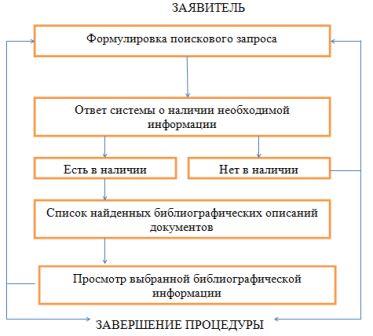 Администрациямуниципального района СергиевскийСамарской областиПОСТАНОВЛЕНИЕ«15» июня 2021 г.                                                                                                                                                                                                     №550О внесении изменений в Приложение №1 к постановлению администрации муниципального района Сергиевский №1436  от 22.10.2019 г. «Об утверждении муниципальной программы  «Развитие сферы культуры и туризма на территории муниципального района Сергиевский на 2020-2024 годы»В соответствии с Основами законодательства Российской Федерации о культуре, Федеральным законом РФ № 132-ФЗ от 24.11.1996г. «Об основах туристической деятельности в Российской Федерации», Федеральным законом РФ № 131-ФЗ от 06.10.2003г. «Об общих принципах организации местного самоуправления в Российской Федерации», Законом Самарской области №14-ГД от 03.04.2002г. «О культуре в Самарской области», Уставом муниципального района Сергиевский, в целях уточнения ресурсного обеспечения программы, администрация муниципального района Сергиевский ПОСТАНОВЛЯЕТ:1.Внести изменения в Приложение № 1 к постановлению администрации муниципального района Сергиевский № 1436 от 22.10.2019 г. «Об утверждении муниципальной программы «Развитие сферы культуры и туризма на территории муниципального района Сергиевский» на 2020-2024 годы»  (далее - Программа) следующего содержания: 1.1.В паспорте Программы позицию «Объемы и источники финансирования Программы» изложить в следующей редакции: «Объемы и источники финансирования Программы: Общий объем финансирования на 2020-2024 гг. составляет 378 955,51728 тыс. рублей*, в том числе по годам:Планируемый объем финансирования:В 2020 году – 91 792,31127 тыс. рублей;В 2021 году – 98 223,75570 тыс. рублей;В 2022 году – 62 350,89859 тыс. рублей;В 2023 году – 63 294,27586 тыс. рублей;В 2024 году – 63 294,27586 тыс. рублей.Объем финансирования за счет средств бюджета муниципального района Сергиевский:В 2020 году – 91 473,23517 тыс. рублей;В 2021 году – 98 121,19159  тыс. рублей;В 2022 году – 62 350,89859 тыс. рублей;В 2023 году – 63 294,27586 тыс. рублей;В 2024 году – 63 294,27586 тыс. рублей.Объем финансирования за счет средств от приносящей доход деятельности:В 2020 году – 91,512 тыс. рублей;В 2021 году – 0,00  тыс. рублей;В 2022 году – 0,00  тыс. рублей;В 2023 году – 0,00 тыс. рублей;В 2024 году – 0,00 тыс. рублей.Объем финансирования за счет средств областного или федерального бюджетов:В 2020 году – 227,5641 тыс. рублей;В 2021 году – 102,56411  тыс. рублей;В 2022 году – 0,00 тыс. рублей;В 2023 году – 0,00  тыс. рублей;В 2024 году – 0,00  тыс. рублей».1.2.Абзац 2 раздела 5 «Ресурсное обеспечение программы» Программы изложить в следующей редакции: «Общий объем финансирования на 2020-2024 гг. составляет 378 955,51728 тыс. рублей*, в том числе по годам:Планируемый объем финансирования:В 2020 году – 91 792,31127 тыс. рублей;В 2021 году – 98 223,75570 тыс. рублей;В 2022 году – 62 350,89859 тыс. рублей;В 2023 году – 63 294,27586 тыс. рублей;В 2024 году – 63 294,27586 тыс. рублей.Объем финансирования за счет средств бюджета муниципального района Сергиевский:В 2020 году – 91 473,23517 тыс. рублей;В 2021 году – 98 121,19159  тыс. рублей;В 2022 году – 62 350,89859 тыс. рублей;В 2023 году – 63 294,27586 тыс. рублей;В 2024 году – 63 294,27586 тыс. рублей.Объем финансирования за счет средств от приносящей доход деятельности:В 2020 году – 91,512 тыс. рублей;В 2021 году – 0,00  тыс. рублей;В 2022 году – 0,00  тыс. рублей;В 2023 году – 0,00 тыс. рублей;В 2024 году – 0,00 тыс. рублей.Объем финансирования за счет средств областного или федерального бюджетов:В 2020 году – 227,5641 тыс. рублей;В 2021 году – 102,56411  тыс. рублей;В 2022 году – 0,00 тыс. рублей;В 2023 году – 0,00  тыс. рублей;В 2024 году – 0,00  тыс. рублей».Приложение № 1 к Программе изложить в редакции согласно приложению № 1 к настоящему постановлению.2.Опубликовать настоящее постановление в газете «Сергиевский вестник».3.Настоящее постановление вступает в силу со дня его официального опубликования.4.Контроль за выполнением настоящего постановления возложить на заместителя Главы муниципального района Сергиевский С.Н.Зеленину.Глава муниципального района Сергиевский		А. А. ВеселовПриложение №1 к Постановлению администрациимуниципального района Сергиевский №550 от 15 июня 2021 г.МЕРОПРИЯТИЯ ПО РАЗВИТИЮ СФЕРЫ КУЛЬТУРЫ И ТУРИЗМА НА ТЕРРИТОРИИ МУНИЦИПАЛЬНОГО РАЙОНА СЕРГИЕВСКИЙ  НА 2020– 2024 ГОДЫ(*) Общий объем финансового обеспечения Программы, а также объем бюджетных ассигнований местного бюджета будут уточнены после утверждения Решения о бюджете на очередной финансовый год и плановый период.  Администрациямуниципального района СергиевскийСамарской областиПОСТАНОВЛЕНИЕ«15» июня 2021 г.                                                                                                                                                                                                        №551Об утверждении   Административного регламента предоставления муниципальной услуги  «Временное трудоустройство несовершеннолетних граждан в возрасте от 14 до 18 лет в свободное от учебы время» муниципальным бюджетным учреждением «Дом молодежных организаций» муниципального района СергиевскийВ соответствии с Федеральным законом от 06.10.2003 № 131-ФЗ «Об общих принципах организации местного самоуправления в Российской Федерации», Федеральным законом от  27.07.2010 № 210-ФЗ «Об организации предоставления государственных и муниципальных услуг», постановлением администрации муниципального района Сергиевский от 05.05.2021  № 420  «О внесении изменений в постановление администрации муниципального района Сергиевский № 1245 от 29.11.2016 г. «Об утверждении Реестра муниципальных услуг и Перечня муниципальных услуг муниципального района Сергиевский», постановлением администрации муниципального района Сергиевский от 23.10.2013 №1189  «Об утверждении Порядка разработки, согласования и утверждения административных регламентов предоставления муниципальных услуг», в целях приведения нормативно-правовых актов органов местного самоуправления в соответствие с действующим законодательством, администрация муниципального района Сергиевский ПОСТАНОВЛЯЕТ:1.Утвердить Административный регламент предоставления муниципальной услуги  «Временное трудоустройство несовершеннолетних граждан в возрасте от 14 до 18 лет в свободное от учебы время» Муниципальным бюджетным учреждением «Дом молодежных организаций» муниципального района Сергиевский согласно Приложению №1 к настоящему Постановлению.2.Признать утратившим силу постановление администрации муниципального района Сергиевский от 14.07.2020 № 764 «Об утверждении Административного регламента предоставления  Муниципальным бюджетным учреждением «Дом молодежных организаций» муниципального района Сергиевский муниципальной услуги «Временное трудоустройство несовершеннолетних граждан в возрасте от 14 до 18 лет в свободное от учебы время».3.Опубликовать настоящее постановление в газете «Сергиевский вестник».4.Настоящее постановление вступает в силу с момента его официального опубликования.5.Контроль  за выполнением настоящего постановления возложить на руководителя муниципального казенного учреждения «Управление культуры, туризма и молодежной политики» муниципального района Сергиевский Николаеву О.Н.Глава муниципального района Сергиевский		А. А. Веселов	Приложение №1 к постановлению администрации муниципального района Сергиевский №551 от «15» июня 2021 г.Административный регламент предоставления муниципальной услуги «Временное трудоустройство несовершеннолетних граждан в возрасте от 14 до 18 лет в свободное от учебы время» муниципальным бюджетным учреждением «Дом молодежных организаций» муниципального района Сергиевский1. Общие положения1.1. Общие сведения о муниципальной услуге.Административный регламент предоставления Муниципальным бюджетным учреждением «Дом молодежных организаций» (далее - МБУ «ДМО», Учреждение) муниципального района  Сергиевский муниципальной услуги «Временное  трудоустройство несовершеннолетних граждан в возрасте от 14 до 18 лет в свободное от учебы время (далее – Административный регламент) разработан в целях повышения качества предоставления и доступности муниципальной услуги «Временное трудоустройство несовершеннолетних граждан в возрасте от 14 до 18 лет в свободное от учёбы время» (далее – муниципальная услуга), создания комфортных условий для получателей муниципальной услуги, определяет сроки и последовательность действий (административных процедур) при оказании муниципальной услуги.1.1.1. Заявитель, перечень заявителей.Заявителями на получение муниципальной услуги (далее – заявители) являются несовершеннолетние граждане в возрасте от 14 до 18 лет, в целях поиска  подходящей  работы для выполнения её в свободное от учебы время на территории муниципального района Сергиевский.Приоритетным правом в получении муниципальной услуги из числа несовершеннолетних в возрасте от 14 до 18 лет в свободное от учебы время пользуются несовершеннолетние, находящиеся в социально-опасном положении. 1.2. Порядок информирования о предоставлении муниципальной услуги.1.2.1.  Информирование заявителей осуществляется МКУ «Управление культуры, туризма и молодежной политики» муниципального района Сергиевский, МБУ «Дом молодежных организаций» муниципального района Сергиевский.Информацию о порядке, сроках и процедурах предоставления муниципальной услуги  также можно получить:на официальном сайте Администрации муниципального района в информационно-телекоммуникационной сети «Интернет» – http://www.sergievsk.ru;на официальном  интернет-сайте МБУ «ДМО» муниципального района Сергиевский - https://vk.com/molodezhka_sergievsk.1.2.2. Местонахождение МКУ «Управление культуры, туризма и молодежной политики» муниципального района Сергиевский:446540, Самарская область, Сергиевский район, с. Сергиевск, ул. Л. Толстого, д. 45.График работы МКУ «Управление культуры, туризма и молодежной политики» муниципального района Сергиевский:Понедельник – четверг – с 8.00до 17.00Пятница – с 8.00 до 16.00.Суббота – воскресение – выходной.Перерыв – с 12.00 до 13.00.Предпраздничные дни - с 8.00 до 16.00Справочные телефоны: 8 (84655)2-29-71Адрес  электронной почты: ser_kultura@yandex.ruМестонахождение МБУ «Дом молодежных организаций» муниципального района Сергиевский:446540, Самарская область, Сергиевский район, с. Сергиевск, ул. Л.Толстого,45.Телефон для справок: 8 (846 55) 2-10-67, 2-13-20Интернет-сайт: https://vk.com/molodezhka_sergievskАдрес электронной почты: sergdmo@mail.ruГрафик работы: понедельник – четверг - с 8:00 до 17:00, пятница - с 8:00 до 16:00Перерыв – с 12.00 до 13.00.Выходные дни: суббота – воскресенье Предпраздничные дни - с 8.00 до 16.00Информация о местонахождении, графике работы и справочных телефонах МБУ «ДМО» муниципального района Сергиевский, а также о порядке  предоставления муниципальной услуги и перечне документов, необходимых для ее получения, размещается:на официальном интерне-сайте администрации муниципального района Сергиевский - http://www.sergievsk.ru;на официальном  интернет-сайте МБУ «ДМО» муниципального района Сергиевский - https://vk.com/molodezhka_sergievsk;на информационных стендах в помещении приема заявлений в МБУ «ДМО» муниципального района Сергиевский;1.2.3. Информирование о правилах предоставления муниципальной услуги могут проводиться в следующих формах:устное индивидуальное консультирование;консультирование в электронном виде;консультирование посредством почтового отправления;консультирование по телефону.1.2.4.  Устное индивидуальное консультирование заявителя происходит при непосредственном обращении заявителя в МБУ «ДМО» муниципального района Сергиевский.Время ожидания в очереди при устном индивидуальном консультировании не может превышать 15 минут. Устное индивидуальное консультирование каждого заявителя специалистом МБУ «ДМО» муниципального района Сергиевский  не может превышать 20 минут. В случае если для подготовки ответа требуется продолжительное время, специалист, осуществляющий устное индивидуальное консультирование, может предложить заявителю обратиться за необходимой информацией в письменном виде либо назначить другое удобное для заявителя время для устного консультирования.В целях предоставления муниципальной услуги установление личности заявителя может осуществляться в ходе личного приема посредством предъявления паспорта гражданина Российской Федерации, либо иного документа, удостоверяющего личность, в соответствии с законодательством Российской Федерации или посредством идентификации и аутентификации с использованием информационных технологий, путем установления проверки достоверности сведений о нем с использованием:1)Сведений о физическом лице, размещенных в единой системе идентификации и аунтификации, в порядке, установленном Правительством Российской Федерации.2)Информации о степени соответствия предоставленных биометрических персональных данных физического лица его биометрическим персональным данным, содержащимся в единой биометрической системе».1.2.5. Консультирование в электронном виде осуществляется посредством:размещения консультационно-справочной информации на официальном сайте МБУ «ДМО» муниципального района Сергиевский;Консультирование путем размещения консультационно-справочной информации на официальном сайте МБУ «ДМО» муниципального района Сергиевский, осуществляется посредством получения заинтересованным лицом информации при посещении официального  Учреждения. При консультировании по электронной почте заинтересованное лицо направляет обращение на адрес электронный почты МБУ «ДМО» муниципального района Сергиевский.Датой поступления обращения является дата его регистрации в Учреждении как входящего сообщения. Ответ на вышеуказанное обращение направляется  по электронной почте на электронный адрес, указанный заинтересованным лицом в обращении, а также на бумажном носителе по почтовому адресу (в случае его указания в обращении) в случае его указания в обращении в срок, не превышающий 30 дней с момента поступления обращения.При консультировании в электронной форме, идентификация и аутентификация заявителя могут осуществляться посредством:1)Единой системы идентификации и аутентификации или иных государственных информационных систем, если такие государственные информационные системы в установленном Правительством Российской Федерации порядке обеспечивают взаимодействие с единой системой идентификации и аутентификации, при условии совпадения сведений о физическом лице в указанных информационных системах.2)Единой системы идентификации и аутентификации и единой информационной системы персональных данных, обеспечивающей обработку, включая сбор и хранение, биометрических персональных данных, их проверку и передачу информации о степени их соответствия предоставленным биометрическим данным физического лица.1.2.6. Консультирование посредством почтового отправления осуществляется путем направления ответа на письменное обращение заинтересованного лица. Ответ на обращение заинтересованного лица направляется почтой по адресу, указанному заинтересованным лицом в его обращении, в срок, не превышающий 30 дней со дня поступления письменного обращения. Датой поступления обращения является дата регистрации входящего сообщения в Учреждении.1.2.7. Консультирование по телефону осуществляется при личном обращении заявителя посредством телефонной связи по следующим телефонным номерам, указанных в п. 1.2.2. настоящего Регламента.Ответ на телефонный звонок должен начинаться с информации о наименовании Учреждения, в который позвонил гражданин, фамилии, имени, отчества (последнее – при наличии) и должности специалиста Учреждения, осуществляющего консультирование по телефону.Время разговора не должно превышать 20 минут.В том случае, если специалист Учреждения, осуществляющий консультирование по телефону, не может ответить на вопрос, он может предложить заявителю обратиться за необходимой информацией в письменном виде либо назначить другое удобное для заявителя время для консультирования по телефону или для устного индивидуального консультирования.1.2.8. Специалисты Учреждения, участвующие в предоставлении муниципальной услуги, при ответе на обращения граждан и организаций обязаны:  Уважительно относиться к лицам, обратившимся за консультацией. Во время личного консультирования и консультирования по телефону необходимо произносить слова четко, избегать параллельных разговоров с окружающими людьми и не прерывать разговор  по причине поступления звонка на другой аппарат. В конце личного консультирования и консультирования по телефону должностное лицо, осуществляющее консультирование, должно кратко подвести итоги и перечислить меры, которые надо принять  в целях предоставления муниципальной услуги;Давать в простой, доступной форме ответы на письменные обращения при осуществлении консультирования по почте (электронной  почте), содержащие ответы на поставленные вопросы, должность, фамилию и инициалы должностного лица;Специалист  МБУ «ДМО»  муниципального района Сергиевский не вправе осуществлять консультирование обратившихся за консультацией лиц, выходящее за рамки информирования  о стандартных процедурах и условиях предоставления муниципальной услуги и влияющее прямо или косвенно на индивидуальные решения обратившихся за консультацией лиц.1.2.9. На информационных стендах, размещаемых в помещениях уполномоченного органа,  содержится следующая информация:месторасположение, график (режим) работы, номера телефонов, адреса Интернет-сайта и электронной почты организаций, участвующих в предоставлении муниципальной услуги;перечень получателей муниципальной услуги;перечень документов, необходимых для получения муниципальной услуги;образцы заполнения заявления-анкеты;образцы заполнения заявления о приеме на работу;образцы заполнения заявления о предоставлении стандартных налоговых вычетов;образцы заполнения согласия одного из родителей на временное трудоустройство несовершеннолетнего гражданина;порядок обжалования решений, действий или бездействия должностных лиц, участвующих в предоставлении муниципальной услуги.На официальном сайте Администрации муниципального района размещается полный текст Административного регламента с приложениями. 1.2.10. Основными требованиями к информированию заявителей являются:достоверность предоставляемой  информации;четкость в изложении информации;полнота информирования;наглядность форм предоставляемой информации (при письменном информировании);удобство и доступность получения информации;оперативность предоставления информации.2. Стандарт предоставления муниципальной услуги2.1. Наименование муниципальной услуги:  «Временное трудоустройство несовершеннолетних граждан в возрасте от 14 до 18 лет в свободное от учебы время».2.2. Муниципальная услуга предоставляется Муниципальным бюджетным учреждением «Дом молодежных организаций» муниципального района Сергиевский.2.3. Результат предоставления муниципальной услуги.Результатом предоставления муниципальной услуги является: временное трудоустройство несовершеннолетнего гражданина (заключение трудового договора или выдача направления на временную работу);отказ в предоставлении муниципальной услуги. 2.4. Срок предоставления муниципальной услуги.Общий срок предоставления муниципальной услуги 30 дней.2.5. Сроки прохождения отдельных административных процедур.2.5.1.Осуществление первичного приёма получателя муниципальной услуги – подбор вариантов трудоустройства, принятие решения о предоставлении (об отказе в предоставлении) муниципальной услуги, приём документов – не более 30 минут. Приём заявления-анкеты и документов о предоставлении муниципальной услуги – не более 30 минут.Поиск вариантов трудоустройства, взаимодействие с работодателями и   партнерами Органа – не более 30 дней.Повторный приём получателя муниципальной услуги, подбор вариантов трудоустройства, принятие решения о предоставлении (об отказе в предоставлении) муниципальной услуги, приём документов (в случае непредставления муниципальной услуги при первичном обращении) – не более 30 минут.2.5.2.Заключение срочного трудового договора с получателем муниципальной услуги и оформление необходимых для трудоустройства документов либо оформление и выдача заявителю направления на временную работу – не более 60 минут.2.5.3.Оформление трудовой книжки на получателя муниципальной услуги и заведение личной карточки работника, а так же оформление текущих документов – в течение периода временной работы получателя муниципальной услуги. Данная процедура осуществляется работодателем. Работодатель формирует в электронном виде основную информацию о трудовой деятельности и трудовом стаже каждого работника (далее - сведения о трудовой деятельности) и представляет ее в порядке, установленном законодательством Российской Федерации.2.5.4.Прекращение срочного трудового договора с получателем муниципальной услуги, выплата заработной платы и всех сумм, причитающихся при увольнении – не более 30 минут в день увольнения. Данная процедура осуществляется работодателем.2.6. Срок регистрации запроса заявителя о предоставлении муниципальной услуги – не более 10 минут в день обращения.2.7. Правовыми основаниями для предоставления муниципальной услуги являются следующие нормативные правовые акты:Конституция Российской Федерации от 12.12.1993;Гражданский кодекс Российской Федерации (часть первая) от 30.11.1994 № 1-ФЗ; Бюджетный кодекс Российской Федерации от 31.07.1998 № 145-ФЗ;Трудовой кодекс Российской Федерации от 30.12.2001 № 197-ФЗ;Федеральный закон от 24.11.1995 № 181-ФЗ «О социальной защите инвалидов в Российской Федерации»;Федеральный закон от 24.06.1999 № 120-ФЗ «Об основах системы профилактики безнадзорности и правонарушений несовершеннолетних»;Федеральный закон от 06.10.2003г. № 131-ФЗ «Об общих принципах организации местного самоуправления в Российской Федерации»;Закон Российской Федерации от 19.04.1991г. № 1032-1 «О занятости населения в Российской Федерации»;Постановление Правительства Российской Федерации от 25.02.2000 № 163 «Об утверждении перечня тяжелых работ и работ с вредными или опасными условиями труда, при выполнении которых запрещается применение труда лиц моложе восемнадцати лет»;Постановление Минтруда Российской Федерации от 07.04.1999 № 7 «Об утверждении Норм предельно допустимых нагрузок для лиц моложе восемнадцати лет при подъеме и перемещении тяжестей вручную»;Санитарно-эпидемиологические правила и нормативы СанПиН 2.4.6.2553-09 «Санитарно-эпидемиологические требования к безопасности условий труда работников, не достигших 18-летнего возраста» (утв. постановлением Главного государственного санитарного врача Российской Федерации от 30 сентября 2009г. № 58).С текстами федеральных законов, указов и распоряжений президента РФ можно ознакомиться на «Официальном  интернет – портале правовой информации» (www.pravo.gov.ru). На  «Официальном интерне-портале правовой информации» могут быть размещены (опубликованы) правовые акты Правительства РФ, и других государственных органов исполнительной власти РФ, законы  и иные правовые акты Самарской области.2.8. Исчерпывающий перечень документов и информации, необходимых в соответствии с законодательными или иными нормативными правовыми актами для предоставления муниципальной услуги.2.8.1. Исчерпывающий перечень документов и информации, необходимых в соответствии с законодательными или иными нормативными правовыми актами для предоставления муниципальной услуги, которые заявитель должен представить самостоятельно:1) заявление-анкета (приложение № 1 к настоящему Административному регламенту); 2) заявление о приеме на временную работу (приложение № 3 к настоящему Административному регламенту)3) паспорт гражданина Российской Федерации или документ, его заменяющий;4) трудовая книжка (кроме лиц, которые трудоустраиваются впервые);5) справка, подтверждающая прохождение обязательного предварительного медицинского осмотра;6) письменное согласие одного из родителей (попечителя) на временное трудоустройство (для лиц в возрасте от 14 до 15 лет) для выполнения в свободное от получения общего образования время легкого труда, не причиняющего вреда здоровью и без ущерба для освоения образовательной программы (приложение № 2 к настоящему Административному регламенту);7) письменное согласие органа опеки и попечительства на временное трудоустройство (для лиц в возрасте от 14 до 15 лет) для выполнения в свободное от получения общего образования время легкого труда, не причиняющего вреда здоровью и без ущерба для освоения образовательной программы;8) справка из учебного заведения о режиме занятий обучающегося.Требования к оформлению документов, необходимых для получения муниципальной услуги:Заявление – анкета, заявление о приеме на временную работу заполняются несовершеннолетним гражданином и заверяются его личной подписью.Согласие на временное трудоустройство несовершеннолетнего гражданина в возрасте от 14 до 15 лет включительно, обратившегося за получением муниципальной услуги, заполняется одним из его родителей (попечителем) и заверяется его подписью. При заполнении документов не допускается использование сокращений слов и аббревиатур. Учреждение не вправе требовать от заявителя предоставления на бумажном носителе документов и информации, электронные образы которых ранее были заверены в соответствии с пунктом 7.2 части 1 статьи 16 Федерального закона от 27.07.2010 г. № 210-ФЗ «Об организации государственных и муниципальных услуг», за исключением случаев, если нанесения отметок на такие документы, либо их изъятие является необходимым условием предоставления муниципальной услуги, и иных случаев, установленных федеральными законами».2.8.2. Исчерпывающий перечень документов и информации, необходимых в соответствии с законодательными или иными нормативными правовыми актами для предоставления муниципальной услуги, которые находятся в распоряжении государственных органов, органов местного самоуправления, организаций и запрашиваются органом, предоставляющим муниципальную услугу, в органах (организациях), в распоряжении которых они находятся, если заявитель не представил такие документы и информацию самостоятельно:1) справка о наличии (отсутствии) судимости и (или) факта уголовного преследования либо о прекращении уголовного преследования, выданная территориальным подразделением ГУ МВД России по Самарской области;2) страховое свидетельство государственного пенсионного страхования (кроме лиц, которые трудоустраиваются впервые).Специалист МКУ «ДМО» муниципального района Сергиевский не вправе требовать от заявителя:1) представления документов и информации или осуществления действий, предоставление или осуществление которых не предусмотрено нормативными правовыми актами, регулирующими отношения, возникающие в связи с предоставлением муниципальной услуги;2) представления документов и информации, в том числе подтверждающих внесение заявителем платы за предоставление муниципальной услуги, которые находятся в распоряжении органов, предоставляющих муниципальные услуги, иных государственных органов, органов местного самоуправления либо подведомственных государственным органам или органам местного самоуправления организаций, участвующих в предоставлении муниципальной услуги, в соответствии с нормативными правовыми актами Российской Федерации, нормативными правовыми актами субъектов Российской Федерации, муниципальными правовыми актами, за исключением документов, включенных в определенный частью 6  статьи 7 Федерального закона от 27.07.2010 № 210-ФЗ «Об организации предоставления государственных и муниципальных услуг» (далее Федеральный закон). Заявитель вправе представить указанные документы и информацию в органы, предоставляющие муниципальные услуги, по собственной инициативе;3) осуществления действий, в том числе согласований, необходимых для получения муниципальной услуги и связанных с обращением в иные государственные органы, органы местного самоуправления, организации, за исключением получения услуг и получения документов и информации, предоставляемых в результате предоставления таких услуг, включенных в перечни, указанные в части 1 статьи 9 Федерального закона;4) представления документов и информации, отсутствие и (или) недостоверность которых не указывались при первоначальном отказе в приеме документов, необходимых для предоставления  муниципальной услуги, либо в предоставлении муниципальной услуги, за исключением следующих случаев:а) изменение требований нормативных правовых актов, касающихся предоставления муниципальной услуги, после первоначальной подачи заявления о предоставлении муниципальной услуги;б) наличие ошибок в заявлении о предоставлении  муниципальной услуги и документах, поданных заявителем после первоначального отказа в приеме документов, необходимых для муниципальной услуги, либо в предоставлении муниципальной услуги и не включенных в представленный ранее комплект документов;в) истечение срока действия документов или изменение информации после первоначального отказа в приеме документов, необходимых для предоставления муниципальной услуги, либо в предоставлении муниципальной услуги;г) выявление документально подтвержденного факта (признаков) ошибочного или противоправного действия (бездействия) должностного лица органа, предоставляющего муниципальную услугу, муниципального служащего, работника организации, предусмотренной частью 1.1 статьи 16 Федерального закона, при первоначальном отказе в приеме документов, необходимых для предоставления муниципальной услуги, либо в предоставлении муниципальной услуги, о чем в письменном виде за подписью руководителя органа, предоставляющего муниципальную услугу, при первоначальном отказе в приеме документов, необходимых для предоставления муниципальной услуги, либо руководителя организации, предусмотренной частью 1.1 статьи 16 Федерального закона, уведомляется заявитель, а также приносятся извинения за доставленные неудобства.2.9. Размер платы, взимаемой с заявителя при предоставлении муниципальной услуги.Муниципальная услуга предоставляется бесплатно.2.10. Исчерпывающий перечень оснований для отказа в приёме документов, необходимых для предоставления муниципальной услуги.Основаниями для отказа в приёме документов, необходимых для предоставления муниципальной услуги, являются:1) отсутствие документов, указанных в пункте 2.8.1. настоящего Административного регламента;2) отсутствие в представленных документах, указанных в пункте 2.8.1. настоящего Административного регламента, необходимых реквизитов (печати, подписи, даты и т.д.);3) предоставление документов, указанных пункте 2.8.1. настоящего Административного регламента, по неустановленной форме;4) представленные документы подписаны  неправомочными лицами;5) подача заявления от имени заявителя не уполномоченным лицом;6) предоставление  заявителем недостоверных сведений, в заявлении и прилагаемых документах имеются недостоверные и  (или) противоречивые сведения, подчистки, приписки, зачеркнутые слова (цифры), повреждения, не позволяющие однозначно истолковать их содержание, не поддающиеся прочтению.2.11.  Исчерпывающий перечень оснований для отказа в предоставлении муниципальной услуги.Основаниями для отказа в предоставлении муниципальной услуги являются:1) отказ получателя муниципальной услуги от предложения Специалиста Органа о предоставлении муниципальной услуги;2) отсутствие вариантов временного трудоустройства.2.12. Максимальный срок ожидания в очереди при подаче заявления о предоставлении муниципальной услуги и при получении результата предоставления муниципальной услуги – не более 15 минут.2.13. Требования к помещениям, в которых предоставляется муниципальная услуга, к залу ожидания, местам для заполнения запросов о предоставлении муниципальной услуги, информационным стендам с образцами их заполнения и перечнем документов, необходимых для предоставления муниципальной услуги.Вход в здание (строение), в которых расположено Учреждение, должен обеспечивать свободный доступ заявителей в помещение.Вход в помещения Учреждения оборудуются пандусами, расширенными проходами, позволяющими обеспечить беспрепятственный доступ инвалидов, включая инвалидов, использующих кресла-коляски.Центральный вход в здание Учреждения оборудуется информационной табличкой (вывеской), содержащей соответствующее наименование, с использованием укрупненного шрифта и плоско-точечного шрифта Брайля.При наличии заключения общественной организации инвалидов о технической невозможности обеспечения доступности помещений (здания) для инвалидов на специально подготовленного сотрудника учреждения (организации), в котором предоставляется муниципальная услуга, административно-распорядительным актом возлагается обязанность по оказанию ситуационной помощи инвалидам всех категорий на время предоставления муниципальной услуги.Помещения, в которых предоставляется муниципальная услуга, должны отвечать требованиям действующего законодательства, предъявляемым к созданию условий инвалидам для беспрепятственного доступа к объектам инженерной и социальной инфраструктур.Прием граждан осуществляется в предназначенных для этих целей помещениях, включающих места для ожидания, информирования и приема заявителей.Помещения Учреждения должны соответствовать Санитарно-эпидемиологическим правилам и нормативам «Гигиенические требования к персональным электронно-вычислительным машинам и организации работы. СанПиН 2.2.2/2.4.1340-03», введенным постановлением Главного государственного санитарного врача Российской Федерации от 03.06.2003 № 118.Помещения Учреждения, предназначенные для приема граждан, оборудуются:противопожарной системой и средствами пожаротушения;системой оповещения о возникновении чрезвычайной ситуации;системой охраны.Входы и выходы из помещений оборудуются соответствующими указателями с автономными источниками бесперебойного питания.Площадь мест ожидания зависит от количества граждан, ежедневно обращающихся в Учреждение для получения муниципальной услуги.Места ожидания должны соответствовать комфортным условиям для заявителей и оптимальным условиям работы должностных лиц.Места ожидания в очереди на представление или получение документов оборудуются стульями, кресельными секциями, скамьями (банкетками). Количество мест ожидания определяется исходя из фактического количества заявителей и возможностей для их размещения в здании, но не может составлять менее 10 мест.Для обслуживания инвалидов помещения оборудуются пандусами, специальными ограждениями и перилами, обеспечивающими беспрепятственное передвижение и разворот инвалидных колясок. Столы для обслуживания инвалидов размещаются в стороне от входа с учетом беспрепятственного подъезда и поворота колясок.Места информирования (в том числе в электронном виде), предназначенные для ознакомления заявителей с информационными материалами, а также для заполнения документов оборудуются:информационными стендами с перечнем документов, необходимых для предоставления муниципальной услуги;стульями и столами для возможности оформления документов;канцелярскими принадлежностями.Для инвалидов по зрению обеспечивается дублирование необходимой для ознакомления зрительной информации, а также надписей, знаков и иной текстовой и графической информации знаками, выполненными укрупненным шрифтом и рельефно-точечным шрифтом Брайля. Для инвалидов по слуху обеспечивается дублирование необходимой для ознакомления звуковой информации текстовой и графической информацией (бегущей строкой).В зимнее время за один час до начала мероприятия подходы к зданию должны быть очищены от снега и льда.При наличии технической возможности на прилегающей территории должна быть организована парковка автотранспорта. На стоянке должны быть предусмотрены не менее 10 процентов мест (но не менее 1 места) для бесплатной парковки транспортных средств, управляемых инвалидами, а также перевозящих таких инвалидов и (или) детей-инвалидов. Указанные места для парковки не должны занимать иные транспортные средства.Каждое рабочее место должностного лица оборудуется персональным компьютером с возможностью доступа к необходимым информационным базам данных, печатающим устройством.При организации рабочих мест предусматривается возможность свободного входа и выхода из помещения.2.14. Показатели доступности и качества муниципальной услуги.Показатели доступности предоставления муниципальной услуги:1)транспортная доступность к местам предоставления муниципальной услуги;2)обеспечение возможностей направления запроса в Орган по электронной почте и получения информации о ходе предоставления муниципальной услуги, в том числе с использованием информационно-коммуникационных технологий;3)обеспечение беспрепятственного доступа лиц с ограниченными возможностями передвижения к помещениям, в которых предоставляется муниципальная услуга;4)размещение информации о порядке предоставления муниципальной услуги на официальном сайте муниципального образования.2.14.1. Показатели качества предоставления муниципальной услуги: доля заявителей, которым услуга оказана в установленные сроки, от общего количества оказанных услуг;удовлетворённость заявителей качеством предоставления муниципальной услуги;отсутствие поданных в установленном порядке жалоб на решения, действия (бездействие), принятые и осуществленные при предоставлении муниципальной услуги;снижение максимального срока ожидания в очереди при подаче заявления и получении результата муниципальной услуги.3. Состав, последовательность и сроки выполнения административных процедур, требования к порядку их выполнения, в том числе в электронной форме3.1. Предоставление муниципальной услуги включает в себя следующие административные процедуры:- осуществление первичного приема получателя муниципальной услуги – подбор вариантов трудоустройства, принятие решения о - предоставлении (об отказе в предоставлении) муниципальной услуги, -прием документов;- приём заявления–анкеты и документов, необходимых для предоставления муниципальной услуги;- поиск вариантов трудоустройства, взаимодействие с работодателями и специалистами Учреждения; - формирование и направление запроса в порядке межведомственного информационного взаимодействия;- повторный прием получателя муниципальной услуги,  подбор вариантов трудоустройства, принятие решения о предоставлении (об отказе в предоставлении) муниципальной услуги, прием документов (в случае непредставления муниципальной услуги при первичном обращении);- заключение срочного трудового договора с получателем муниципальной услуги и оформление необходимых для трудоустройства документов (в случае если работодатель – Учреждение) либо оформление и выдача заявителю направления на временную работу;- оформление трудовой книжки на получателя муниципальной услуги и заведение личной карточки работника, а также оформление текущих документов (в случае если работодатель – Учреждение);- прекращение срочного трудового договора с получателем муниципальной услуги, выплата заработной платы и всех сумм, причитающихся при увольнении (в случае если работодатель – Учреждение).3.2. Осуществление первичного приема получателя муниципальной услуги – подбор вариантов трудоустройства, принятие решения о предоставлении (об отказе в предоставлении) муниципальной услуги, прием документов.3.2.1. Основанием для начала предоставления муниципальной услуги является личное обращение в Учреждение получателя муниципальной услуги. Должностным лицом, ответственным за выполнение административных процедур при предоставлении муниципальной услуги, является специалист Учреждения (далее – Специалист).Специалист проводит подбор получателю муниципальной услуги вариантов временного трудоустройства на основании сведений  об имеющихся в партнерских организациях видах работ, на основании заключенных с ними соглашений о сотрудничестве по организации временной занятости несовершеннолетних лиц в возрасте от 14 до 18 лет. Подбор несовершеннолетним гражданам вариантов временного трудоустройства осуществляется с учетом состояния здоровья, возрастных и других индивидуальных особенностей несовершеннолетних граждан, пожеланий к условиям работы временного характера (место расположения, характер труда и т.д.).При подборе вариантов временного трудоустройства не допускается:а)предложение одной и той же работы временного характера дважды;б)предложение несовершеннолетнему гражданину места работы временного характера, которое значительно удалено от его места жительства;в)предложение работы временного характера, условия труда которой не соответствуют требованиям охраны труда;г)предложение работы, время выполнения которой совпадает со временем учебы.В случае согласия получателя муниципальной услуги на предложение Учреждения о предоставлении муниципальной услуги Специалист предлагает получателю муниципальной услуги заполнить форму бланка заявления-анкеты.3.2.2. Критерием принятия решения является наличие вариантов трудоустройства и согласия получателя муниципальной услуги на предложение Учреждения о предоставлении муниципальной услуги. При отсутствии вариантов временного трудоустройства Специалист составляет выписку об этом, выдает ее несовершеннолетнему гражданину и приглашает несовершеннолетнего гражданина повторно посетить Учреждение для продолжения поиска подходящей временной работы.3.2.3.  Результатом данной административной процедуры является:а)заполнение заявления-анкеты о предоставлении муниципальной услуги;б)отказ несовершеннолетнего гражданина от предоставления муниципальной услуги;в)выдача несовершеннолетнему выписки об отсутствии вариантов трудоустройства, назначение времени повторного приема (не позднее 30 дней с момента первичного приема в Учреждении). Критерием принятия решения о выдаче выписки об отсутствии вариантов трудоустройства является отсутствие вариантов временного трудоустройства.Способом фиксации результатов выполнения административной процедуры является внесение соответствующих сведений в Журнал регистрации либо в программно-технический комплекс.Запись на повторный прием ведется специалистом при личном обращении несовершеннолетнего гражданина, по телефону или письменно, в том числе по электронной почте.3.2.4.  Продолжительность данной административной процедуры – не более 20 минут.3.3. Прием заявления-анкеты и документов, необходимых для предоставления муниципальной услуги.3.3.1. Основанием для начала данной административной процедуры является согласование одного из вариантов трудоустройства и заполнение заявления-анкеты несовершеннолетним гражданином. Должностным лицом, ответственным за выполнение административной процедуры, является специалист Учреждения.Несовершеннолетний гражданин подает в Учреждение заявление–анкету, к которой прилагает документы, перечисленные в пункте 2.8.1. настоящего Административного регламента. Документы, необходимые для предоставления муниципальной услуги, указанные в пункте 2.8.1. Административного регламента, приложенные к заявлению-анкете и представленные в электронной форме с использованием Портала, являются основанием для начала предоставления муниципальной услуги.В данном случае для получения результатов муниципальной услуги заявитель должен предъявить оригиналы документов, необходимых для предоставления муниципальной услуги, указанных в пункте 2.8.1. Административного регламента. 3.3.2. Порядок исправления допущенных опечаток и ошибок в выданных в результате предоставления муниципальной услуги документах, в том числе исчерпывающий перечень оснований для отказа в исправлении таких опечаток и ошибок.В случае выявления  заявителем в выданных в результате предоставления муниципальной услуги документах опечаток и (или) ошибок заявитель представляет в Учреждение заявление об исправлении таких опечаток и (или) ошибок, в котором указывается описание выявленных заявителем опечаток и (или) ошибок.Специалист Учреждения в срок, не превышающий 3 рабочих дней с момента поступления соответствующего заявления, проводит проверку указанных в заявлении сведений.Если в результате проверки сведений, указанных в заявлении, допущенных опечаток и (или) ошибок в выданных в результате представления муниципальной услуги документах не выявлено, специалист Учреждения направляет в адрес заявителя ответ с информацией об отсутствии опечаток и ошибок в выданных в результате предоставления муниципальной услуги документах.В случае выявления допущенных опечаток и (или) ошибок в выданных в результате предоставления муниципальной услуги документах специалист Учреждения осуществляет их замену.В случае направления в электронной форме заявления без приложения документов, указанных в пункте 2.8.1. Административного регламента, должны быть представлены заявителем в Учреждение  на личном приеме в течение 5 дней с момента направления заявления. До предоставления заявителем указанных документов рассмотрение заявления о предоставлении муниципальной услуги приостанавливается.3.3.3. Специалист в день приема документов сверяет заявление-анкету обратившегося с паспортом, проверяет их комплектность и правильность оформления. В рамках межведомственного взаимодействия в установленном порядке запрашивает документы и информацию (в том числе о наличии или отсутствии судимости), необходимые в соответствии с законодательными и иными нормативными правовыми актами для предоставления муниципальной услуги, которые находятся в распоряжении государственных органов, органов местного самоуправления, организаций и запрашиваются органом, предоставляющим муниципальную услугу, в органах (организациях), в распоряжении которых они находятся, если заявитель не представил такие документы и информацию самостоятельно. 3.3.4. В случае если представлен неполный пакет документов либо документы, представленные заявителем, не соответствуют требованиям, изложенным в пункте 2.8.1. настоящего Административного регламента, документы возвращаются заявителю для устранения недостатков.Критерием принятия решения о возврате документов заявителю является наличие документов, несоответствующих требованиям пункта 2.8.1. настоящего Административного регламента, либо их отсутствие.При выявлении в представленных документах признаков подделки работник докладывает об этом руководителю Органа для принятия решения о направлении соответствующего сообщения в правоохранительные органы.3.3.5. В случае  если представлен полный пакет документов и документы соответствуют требованиям, изложенным в пункте 2.8.1. настоящего Административного регламента, Специалист, ответственный за прием документов, регистрирует заявление-анкету в журнале регистрации с проставлением на заявлении-анкете регистрационного номера. Регистрация производится в день обращения несовершеннолетнего гражданина.3.3.5.1. Порядок выдачи дубликата документа, выданного по результатам предоставления муниципальной услуги, в том числе исчерпывающий перечень оснований для отказа в выдаче этого дубликата.Заявление на выдачу дубликата может быть подано в ходе личного приема, посредством почты, в т.ч. электронной.Специалист Учреждения осуществляет прием заявления о выдаче дубликата, регистрирует данное заявление, а также рассматривает данное заявление и проводит проверку указанных в заявлении сведений в срок, не превышающий 5 рабочих дней с даты регистрации заявления.Результатом выполнения процедуры является выдача дубликата заявителю.Основаниями для отказа в выдаче дубликата:1) отсутствие в заявлении необходимых реквизитов (подписи, наименование запрашиваемого документа, даты и т.д.);2) подача заявления от имени  заявителя не уполномоченным лицом;3) подача заявления, имеющие зачеркнутые слова (цифры), подчистки, приписки.3.3.6. Результатом данного административного действия является прием документов, который заверяется подписью специалиста Учреждения на заявлении-анкете и проставлением на нем регистрационного номера.  Критерием принятия решения о приеме документов является наличие полного пакета документов, предоставленного заявителем, в соответствии с требованиями пункта 2.8.1. настоящего Административного регламента.3.3.7. Максимальный срок выполнения административной процедуры – 20 минут.Способом фиксации результата выполнения административной процедуры является внесение соответствующих сведений в Журнал регистрации либо в программно-технический комплекс.3.4. Поиск вариантов временного трудоустройства, взаимодействие с работодателями и специалистами Учреждения.Основанием для начала административной процедуры является отказ несовершеннолетнего  гражданина от предложенных вариантов временного трудоустройства либо отсутствие вариантов временного трудоустройства в предоставлении муниципальной услуги заявителю при первичном обращении в Учреждение.Должностным лицом, ответственным за выполнение административной процедуры, является специалист и директор Учреждения.При отсутствии вариантов временного трудоустройства, удовлетворяющих требованиям заявителя о предоставлении муниципальной услуги, специалист:а)изучает спрос на участие во временном трудоустройстве, осуществляют сбор информации о возможностях временного трудоустройства несовершеннолетних граждан в свободное от учебы время, анализирует условия организации и проведения временного трудоустройства несовершеннолетних граждан, включая транспортную доступность рабочего места, соответствие рабочего места возрасту и состоянию здоровья несовершеннолетнего гражданина;б)подготавливает проекты соглашений о сотрудничестве по организации временной занятости несовершеннолетних лиц в возрасте от 14 до 18 лет с организациями (далее – партнерские организации) и передает их в установленном порядке на согласование и утверждение директору  Учреждения.Директор Учреждения  осуществляет подписание соглашений и проставление оттиска печати Учреждения.Подписанные директором соглашения о сотрудничестве по организации временной занятости несовершеннолетних лиц в возрасте от 14 до 18 лет специалист направляет в партнерские организации.Результатом данной административной процедуры является формирование базы данных по вакансиям для трудоустройства несовершеннолетних заявителей. Критерием принятия решения о поиске вариантов временного трудоустройства и взаимодействии с работодателями и специалистами Учреждения является отсутствие вариантов временного трудоустройства, удовлетворяющих требования заявителя, и наличие у работодателей вакансий для трудоустройства несовершеннолетних граждан.Способом фиксации результата выполнения административной процедуры является внесение соответствующих сведений в Журнал регистрации либо в программно-технический комплекс.В случае  если при первичной встрече время повторного приема не было определено, назначается время повторного приема. Запись на повторный прием ведется Специалистом при личном обращении, по телефону, по электронной почте.Продолжительность данной административной процедуры – не более 30 дней с момента первичного приема заявителя.3.5. Формирование и направление запроса в порядке межведомственного информационного взаимодействия. Юридическим фактом, являющимся основанием для начала административной процедуры, является прием документов, предусмотренных пунктом 2.8.1. настоящего Административного регламента, а также непредставление заявителем по собственной инициативе документов, указанных в пункте 2.8.2 настоящего Административного регламента.Специалист, ответственное за прием документов, направляет запросы для получения документов (информации), указанных в пункте 2.8.2 настоящего Административного регламента, в территориальное подразделение ГУ МВД России по Самарской области и в отделение Пенсионного фонда Российской Федерации по Самарской области в порядке и способами, определенными в технологической карте межведомственного взаимодействия, утвержденной в установленном порядке.Межведомственные запросы, необходимые для получения документов, указанных в пункте 2.8.2 настоящего Административного регламента, направляются в соответствующие территориальное подразделение ГУ МВД России по Самарской области и в отделение Пенсионного фонда Российской Федерации по Самарской области в течение 3 рабочих дней со дня предоставления заявления и документов, предусмотренных пунктом 2.8.1. настоящего Административного регламента.Ответы на запросы о предоставлении документов (сведений), предусмотренных пунктом 2.8.2 настоящего Административного регламента, направляются территориальным подразделением ГУ МВД России по Самарской области и  отделением Пенсионного фонда Российской Федерации по Самарской области в Орган в установленный действующим законодательством срок – в течение 5 рабочих дней со дня получения соответствующего запроса.Критерием принятия решения о направлении межведомственного запроса являются:поступление в Учреждение  заявления–анкеты и документов, необходимых для предоставления муниципальной услуги, предусмотренных пунктом 2.8.1 настоящего Административного регламента, и непредставление заявителем по собственной инициативе документов, предусмотренных пунктом 2.8.2 настоящего Административного регламента;Результатом административной процедуры является получение ответов на межведомственные запросы от территориального подразделения ГУ МВД России по Самарской области и отделения Пенсионного фонда Российской Федерации по Самарской области и комплектование полного пакета документов, необходимого для предоставления муниципальной услуги в соответствии с пунктами 2.8.1. и 2.8.2. настоящего Административного регламента.Способом фиксации результата административной процедуры является регистрация ответов на запросы, поступивших от территориального подразделения ГУ МВД России по Самарской области и отделения Пенсионного фонда Российской Федерации по Самарской области.Повторный приём получателя муниципальной услуги,  подбор вариантов трудоустройства, принятие решения о предоставлении (об отказе в предоставлении) муниципальной услуги, приём документов (в случае непредставления муниципальной услуги при первичном обращении).3.6. Заключение срочного трудового договора с получателем муниципальной услуги и оформление необходимых документов для трудоустройства либо оформление и выдача заявителю направления на временную работу.Основанием для начала данной административной процедуры является принятие в отношении несовершеннолетнего гражданина решения о предоставлении муниципальной услуги и регистрация заявления-анкеты о предоставлении муниципальной услуги в журнале регистрации.При заключении срочного трудового договора специалист оформляет заявителя на временную работу в следующем порядке:- оформляет срочный трудовой договор  и фиксирует в журнале учёта трудовых договоров, присваивает порядковый номер;- разъясняет получателю муниципальной услуги содержание срочного трудового договора. После ознакомления с содержанием срочного трудового договора получатель муниципальной услуги подписывает его;- оформляет приказ о приеме работника на работу, знакомит с ним получателя муниципальной услуги под личную роспись;- информирует получателя муниципальной услуги о дате и времени начала работы, адресе, наименовании и номерах телефонов партнерской организации, фамилии, имени, отчестве и должности лица, к которому следует обратиться в партнерской организации; - знакомит получателя муниципальной услуги с Правилами внутреннего трудового распорядка Органа, Положением об оплате труда, Коллективным договором, должностной инструкцией, о чем в срочном трудовом договоре делается отметка, подтвержденная личной подписью получателя муниципальной услуги;- знакомит получателя муниципальной услуги с Инструкциями по охране труда, о мерах пожарной безопасности, электробезопасности,  проводит инструктажи по охране труда, пожарной безопасности, электробезопасности с отметкой в Журналах регистрации вводного инструктажа по охране труда, пожарной безопасности, электробезопасности для не электротехнического персонала;- принимает от получателя муниципальной услуги заявление о предоставлении стандартных налоговых вычетов по установленной форме (для лиц, признанных в установленном порядке инвалидами);- направляет получателя муниципальной услуги в Государственное казенное учреждение Самарской области Центр занятости населения муниципального района (далее – Центр занятости) для назначения ему материальной поддержки на период временного трудоустройства на основании договора между Центром занятости и Учреждения.При оформлении направления на временную работу специалист выписывает направление на временную работу в адрес партнерской организации (Приложение № 4 к настоящему Административному регламенту) и выдает его на руки под роспись получателю муниципальной услуги.Результатом данной административной процедуры является заключенный срочный трудовой договор с получателем муниципальной услуги или выдача направления на временную работу в адрес партнерской организации.Критерием принятия решения является наличие варианта трудоустройства и согласие заявителя с предложенным вариантом временного трудоустройства. Способом фиксации результата выполнения административной процедуры является внесение соответствующих сведений в Журнал регистрации либо в программно-технический комплекс.Максимальный срок выполнения административной процедуры – 1 час. 3.7. Оформление трудовой книжки на получателя муниципальной услуги и заведение личной карточки работника, а также оформление текущих документов.Основанием для начала административной процедуры служит заключение срочного трудового договора с получателем муниципальной услуги. В течение 5 рабочих дней с момента начала выполнения  получателем муниципальной услуги временной работы специалист:- оформляет в электронном виде основную информацию о трудовой деятельности (для трудоустроенных впервые – заводит) трудовую книжку на получателя муниципальной услуги, проработавшего свыше 5 дней, ведет приходно-расходную книгу по учету бланков трудовой книжки и вкладыша в нее;- оформляет личную карточку работника.В случае отсутствия страхового свидетельства обязательного пенсионного страхования у получателя муниципальной услуги Специалист в течение двух недель с момента начала выполнения получателем муниципальной услуги временной работы предоставляет на впервые трудоустроенного получателя муниципальной услуги анкету застрахованного лица в территориальный орган Пенсионного фонда РФ для оформления страхового свидетельства обязательного пенсионного страхования.Специалист ведет табель учета использования рабочего времени и  расчета оплаты труда.Специалист подготавливает документы на заработную плату (начисляет заработную плату за отработанный период, рассчитывает компенсацию за неиспользованный отпуск, начисляет налоги, формирует и отправляет платежные поручения).В день, установленный Правилами внутреннего трудового распорядка Учреждения, производит выплату первой части заработной платы (аванс).Результатом данной административной процедуры является оформление документов, необходимых для предоставления муниципальной услуги в соответствии с действующим законодательством.Критерием принятия решения является наличие заключенного срочного трудового договора с получателем муниципальной услуги. Срок исполнения Административной процедуры – в течение периода временной работы получателя муниципальной услуги.3.8. Прекращение срочного трудового договора с получателем муниципальной услуги, выплата заработной платы и всех сумм, причитающихся при увольнении.Основанием для начала административной процедуры служит окончание срочного трудового договора.Должностным лицом, ответственным за выполнение административных процедур при предоставлении муниципальной услуги, является специалист Учреждения.За 5 рабочих дней до окончания срока трудового договора специалист: - подготавливает и направляет получателям муниципальной услуги уведомления о прекращении срока трудового договора (Приложение № 5 к настоящему Административному регламенту).- подготавливает сведения о несовершеннолетних гражданах, с которыми были заключены, расторгнуты или продолжают действовать срочные трудовые договоры о временном трудоустройстве, периоде участия несовершеннолетних граждан во временном трудоустройстве и передает их в Центр занятости для назначения, расчета и перечисления материальной поддержки несовершеннолетнему гражданину за период временного трудоустройства на основании Договора, заключенного между Центром занятости и Органом.В последний день работы (день увольнения) получателя муниципальной услуги специалист:- производит выплату второй части заработной платы и всех сумм, причитающихся при увольнении;- оформляет приказ о прекращении (расторжении) трудового договора с работником (увольнении), ознакамливает с ним получателя муниципальной услуги под личную роспись;- выдает получателю муниципальной услуги трудовую книжку с записью об увольнении.Результатом данной административной процедуры является оформление документов, необходимых для предоставления муниципальной услуги, в соответствии с действующим законодательством.Критерием принятия решения о прекращении срочного трудового договора с получателем муниципальной услуги является истечение срока действия срочного трудового договора либо наличие документов, являющихся  в соответствии с трудовым законодательством основанием для расторжения срочного трудового договора.   Способом фиксации результата выполнения административной процедуры является внесение соответствующих сведений в Журнал регистрации либо в программно-технический комплекс.Срок исполнения Административной процедуры – в течение периода временной работы получателя муниципальной услуги. 4. Формы контроля за исполнением административного регламента4.1. Общий контроль за соблюдением и исполнением должностными лицами МБУ «ДМО» муниципального района Сергиевский  положений настоящего административного регламента и иных нормативных правовых актов, устанавливающих требования к предоставлению муниципальной услуги, за принятием решений должностными лицами осуществляется директором МБУ «ДМО» муниципального района Сергиевский, либо лицом его замещающим.4.2. Непосредственный контроль за соблюдением сотрудниками Учреждения последовательности действий, определенных административными процедурами по предоставлению муниципальной услуги, осуществляется директором  МБУ «ДМО» муниципального района Сергиевский,  который является ответственным за организацию работы по предоставлению муниципальной услуги.4.3. Контроль за полнотой и качеством предоставления муниципальной услуги осуществляется уполномоченным структурным подразделением администрации – отделом муниципального контроля и охраны труда Контрольного управления администрации муниципального района Сергиевский.4.4. Контроль за полнотой и качеством предоставления муниципальной услуги включает в себя проведение проверок в отношении Учреждения, предоставляющего  муниципальную услугу, должностных лиц Учреждения, осуществляющих деятельность по предоставлению муниципальной услуги, выявление и устранение нарушений прав заявителей при предоставлении муниципальной услуги.4.5. Проверки могут быть плановыми (осуществляться на основании полугодовых и годовых планов работы администрации) и внеплановыми.4.6. Плановые проверки проводятся с периодичностью, определяемой распоряжениями администрации, но не чаще одного раза в год. Внеплановые проверки проводятся по обращению заинтересованных лиц или в установленных законодательством случаях.4.7. Должностные лица, осуществляющие деятельность по предоставлению муниципальной услуги, несут персональную ответственность за полноту и качество предоставления муниципальной услуги, за соблюдение и исполнение положений настоящего административного регламента и иных нормативных правовых актов, устанавливающих требования к предоставлению муниципальной услуги.Персональная ответственность должностных лиц, осуществляющих деятельность по предоставлению муниципальной услуги, закрепляется в их должностных инструкциях в соответствии с требованиями законодательства.4.8. По результатам проведенных проверок в случае выявления нарушений прав заявителей, положений настоящего административного регламента, иных нормативных правовых актов Российской Федерации и Самарской области директором МБУ «ДМО» муниципального района Сергиевский рассматривается вопрос о привлечении виновных лиц к ответственности в соответствии с действующим законодательством Российской Федерации.4.9. Заинтересованные лица могут принимать участие в электронных опросах, форумах и анкетировании по вопросам удовлетворения полнотой и качеством предоставления муниципальной услуги, соблюдения положений настоящего административного регламента, сроков и последовательности действий (административных процедур), предусмотренных настоящим административным регламентом.4.10. Должностное лицо МБУ «ДМО» муниципального района Сергиевский, на которого возложено кадровое обеспечение деятельности учреждения, ведет учет случаев ненадлежащего исполнения должностными лицами учреждения служебных обязанностей, в том числе касающихся предоставления муниципальной услуги, проводит служебные проверки в отношении должностных лиц Учреждения, допустивших подобные нарушения. директор Учреждения принимает меры в отношении должностных лиц в соответствии с законодательством Российской Федерации. 5. Досудебный (внесудебный) порядок обжалования решений и действий (бездействия) уполномоченного органа, а также должностных лиц5.1. Информация для заявителя о его праве подать жалобу на решение и (или) действие (бездействие) органа, предоставляющего муниципальную услугу, его должностных лиц при предоставлении муниципальной услуги (далее – жалоба).Заявитель вправе обжаловать решения и действия (бездействие) уполномоченного органа, предоставляющего муниципальную услугу, его должностных лиц либо муниципальных служащих при предоставлении муниципальной услуги в досудебном (внесудебном) порядке.5.2. Предмет жалобы. Заявитель может обратиться с жалобой по основаниям и в порядке, которые установлены статьями 11.1 и 11.2 Федерального закона № 210-ФЗ от 27.07.2010г., в том числе в следующих случаях:1) нарушение срока регистрации заявления о предоставлении муниципальной услуги;2) нарушение срока предоставления муниципальной услуги;3) требование у заявителя документов или информации либо осуществления действий, представление или осуществление которых не предусмотрено нормативными правовыми актами Российской Федерации, нормативными правовыми актами субъекта Российской Федерации для предоставления муниципальной услуги;4) отказ в приеме документов, предоставление которых предусмотрено нормативными правовыми актами Российской Федерации, нормативными правовыми актами субъекта Российской Федерации для предоставления муниципальной услуги, у заявителя;5) отказ в предоставлении  муниципальной услуги, если основания отказа не предусмотрены федеральными законами и принятыми в соответствии с ними иными нормативными правовыми актами Российской Федерации, законами и иными нормативными правовыми актами субъектов Российской Федерации, муниципальными правовыми актами;6) затребование с заявителя при предоставлении муниципальной услуги платы, не предусмотренной нормативными правовыми актами Российской Федерации, нормативными правовыми актами субъекта Российской Федерации;7) отказ органа, предоставляющего муниципальную услугу, должностного лица органа, предоставляющего муниципальную услугу, в исправлении допущенных ими опечаток и ошибок в выданных в результате предоставления муниципальной услуги документах либо нарушение установленного срока таких исправлений; 8) нарушение срока или порядка выдачи документов по результатам предоставления государственной или муниципальной услуги;9) приостановление предоставления  муниципальной услуги, если основания приостановления не предусмотрены федеральными законами и принятыми в соответствии с ними иными нормативными правовыми актами Российской Федерации, законами и иными нормативными правовыми актами субъектов Российской Федерации, муниципальными правовыми актами; 10) требование у заявителя при предоставлении муниципальной услуги документов или информации, отсутствие и (или) недостоверность которых не указывались при первоначальном отказе в приеме документов, необходимых для предоставления муниципальной услуги, либо в предоставлении муниципальной услуги, за исключением случаев, предусмотренных пунктом 4 части 1 статьи 7 Федерального закона № 210 от 27.07.2010 г. « Об организации предоставления государственных и муниципальных услуг».Заявители имеют право на обжалование действий (бездействия) и решений, принятых в ходе предоставления муниципальной услуги, действий (бездействия) и решений должностных лиц, участвующих в предоставлении муниципальной услуги, в досудебном порядке (внесудебном порядке).5.2. Заявитель может обратиться с жалобой на решение и действие (бездействие), принятое (осуществляемое) в ходе предоставления муниципальной услуги, в письменной форме на бумажном носителе или в форме электронного документа в Учреждение. 5.3. Порядок подачи и рассмотрения жалобы:Жалоба может быть направлена по почте, с использованием информационно-телекоммуникационной сети «Интернет», официального сайта Учреждения  муниципального района Сергиевский Самарской области, а также может быть принята при личном приеме заявителя. В случае подачи жалобы при личном приеме заявитель представляет документ, удостоверяющий его личность, в соответствии с законодательством Российской Федерации.5. 4. Жалоба  должна содержать:наименование уполномоченного органа, должностного лица уполномоченного органа, либо муниципального служащего, решения и действия (бездействие) которых обжалуются;фамилию, имя, отчество (последнее – при наличии), сведения о месте жительства заявителя – физического лица либо наименование, сведения о месте нахождения заявителя – юридического лица, а также номер (номера) контактного телефона, адрес (адреса) электронной почты (при наличии) и почтовый адрес, по которым должен быть направлен ответ заявителю;сведения об обжалуемых решениях и действиях (бездействии) уполномоченного органа, его должностного лица либо муниципального служащего;доводы, на основании которых заявитель не согласен с решением и действием (бездействием) уполномоченного органа, его должностного лица либо муниципального служащего. Заявителем могут быть представлены документы (при наличии), подтверждающие доводы заявителя, либо их копии.В случае если жалоба подается через представителя заявителя, также представляется документ, подтверждающий полномочия на осуществление действий от имени заявителя. В качестве документа, подтверждающего полномочия на осуществление действий от имени заявителя, может быть представлена:а) оформленная в соответствии с законодательством Российской Федерации доверенность (для физических лиц);б) оформленная в соответствии с законодательством Российской Федерации доверенность, подписанная руководителем заявителя или уполномоченным этим руководителем лицом (для юридических лиц);в) копия решения о назначении или об избрании либо приказа о назначении физического лица на должность, в соответствии с которым такое физическое лицо обладает правом действовать от имени заявителя без доверенности.5.5. Сроки рассмотрения жалобыЖалоба, поступившая в Учреждение  подлежит обязательной регистрации в течение трех дней со дня ее поступления. Жалоба рассматривается в течение 15 рабочих дней со дня ее регистрации.В случае обжалования отказа Учреждения, его должностного лица в приеме документов у заявителя либо в исправлении допущенных опечаток и ошибок или в случае обжалования заявителем нарушения установленного срока таких исправлений жалоба рассматривается в течение 5 рабочих дней со дня ее регистрации.5.6. Результат рассмотрения жалобы:По результатам рассмотрения жалобы в соответствии с частью 7 статьи 11.2 Федерального закона от 27.07.2010г. № 210-ФЗ «Об организации предоставления государственных и муниципальных услуг» Учреждение принимает одно из следующих решений:удовлетворяет жалобу, в том числе в форме отмены принятого решения, исправления допущенных опечаток и ошибок в выданных в результате предоставления муниципальной услуги документах, возврата заявителю денежных средств, взимание которых не предусмотрено нормативными правовыми актами Российской Федерации, нормативными правовыми актами субъекта Российской Федерации, а также в иных формах;отказывает в удовлетворении жалобы.В случае установления в ходе или по результатам рассмотрения жалобы признаков состава административного правонарушения или преступления должностное лицо, наделенное полномочиями по рассмотрению жалоб, незамедлительно направляет имеющиеся материалы в органы прокуратуры.5.7. Порядок информирования заявителя о результатах рассмотрения жалобы:Не позднее дня, следующего за днем принятия решения по результатам рассмотрения жалобы, заявителю в письменной форме и по желанию заявителя в электронной форме направляется мотивированный ответ о результатах рассмотрения жалобы.В ответе по результатам рассмотрения жалобы указываются:наименование уполномоченного органа, должность, фамилия, имя, отчество (последнее – при наличии) должностного лица уполномоченного органа, принявшего решение по жалобе;номер, дата, место принятия решения, включая сведения о должностном лице уполномоченного органа, решение или действие (бездействие) которого обжалуется;фамилия, имя, отчество (последнее – при наличии) или наименование заявителя;основания для принятия решения по жалобе;принятое по жалобе решение;в случае если жалоба признана обоснованной, сроки устранения выявленных нарушений, в том числе срок представления результата муниципальной услуги;сведения о порядке обжалования принятого по жалобе решения.5.8. Порядок обжалования решения по жалобе.Заявитель вправе обжаловать решения, принятые по результатам рассмотрения жалобы, в установленном законодательством Российской Федерации порядке.5.9. Право заявителя на получение информации и документов, необходимых для обоснования и рассмотрения жалобы.Заявитель имеет право на получение информации и документов, необходимых для обоснования и рассмотрения жалобы, если это не затрагивает права, свободы и законные интересы других лиц, а также при условии, что указанные документы не содержат сведения, составляющие муниципальной или иную охраняемую законом тайну, за исключением случаев, предусмотренных законодательством Российской Федерации.5.10. Способы информирования заявителей о порядке подачи и рассмотрения жалобы:Информацию о порядке подачи и рассмотрения жалобы заявители могут получить на официальном сайте Учреждения, в ходе личного приема, а также по телефону, электронной почте.Для получения информации о порядке подачи и рассмотрения жалобы заявитель вправе обратиться:в устной форме;в форме электронного документа;по телефону;в письменной форме.	Приложение № 1к Административному регламентупредоставления муниципальной услуги«Временное трудоустройство несовершеннолетних граждан в возрасте от 14 до 18 лет в свободное от учебы время»ЗАЯВЛЕНИЕ-АНКЕТАДата: «____»  _____________ 20__  г.Ф.И.О.:_____________________________________________________________Дата рождения: ____. ___________________. ________г., возраст _________ летАдрес проживания (указать индекс, город, район, улицу, дом и квартиру):  _____________________________________________________________________________________________________________________________Место учебы:_________________________________________________________Контактный телефон:  _________________________________________________Опыт работы: ________________________________________________________Пожелания к работе (кем хочешь работать):  ________________________________________________________________________________График:    первая половина дня       вторая половина дня      Оплата:    почасовая          сдельная            оклад    Подпись: ___________________Информация для сотрудников Центра (соискателями НЕ заполняется)Я даю согласие на проведение проверки указанных в заявлении сведений и сбор документов, необходимых для рассмотрения заявления.В соответствии с требованиями статьи 9 Федерального закона от 27.07.2006 № 152-ФЗ «О персональных данных», подтверждаю свое согласие на обработку органами местного самоуправления персональных данных._______________________________                   _________________                                 (Ф.И.О)                                                                 (подпись)«____»_______________20_____г.	Приложение № 2к Административному регламентупредоставления муниципальной услуги «Временное трудоустройство несовершеннолетних граждан в возрасте от 14 до 18 лет в свободное от учебы время»Письменное согласие одного из родителей	Директору ___________________ _______________________________ _______________________________от _______________________________(Ф.И.О)                        Индекс:______адрес:____________________________________________                                                     паспорт серия________№_________выдан__________________________                               (кем, когда)ЗАЯВЛЕНИЕЯ,  ____________________________________________,  не  возражаю  против (ФИО матери, отца)временного трудоустройства в период летних каникул и в свободное от учебы время на легкие работы, не причиняющие вреда здоровью и не нарушающие процесса обучения  моего (моей) сына (дочери) __________________________________________________________. (Ф.И.О., дата рождения сына/дочери)«___»____________20__ г.                                                       Подпись_______________	*Я даю согласие на проведение проверки указанных в заявлении сведений и сбор документов, необходимых для рассмотрения заявления.В соответствии с требованиями статьи 9 Федерального закона от 27.07.2006 № 152-ФЗ «О персональных данных», подтверждаю свое согласие на обработку органами местного самоуправления персональных данных._______________________________                   _________________                                 (Ф.И.О)                                                                 (подпись)«____»_______________20_____г. Приложение № 3к Административному регламентупредоставления муниципальной услуги «Временное трудоустройство несовершеннолетних граждан в возрасте от 14 до 18 лет 		в свободное от учебы время»Заявление о приёме на временную работу	Директору___________________________________________________________от  ___________________________________,(ФИО)Проживающего (ей) по адресу: индекс: _______, г.о./м.р._____________ул._________________ д._____, кв._____,паспорт серия________№_____________выдан______________________________                              (кем, когда)ЗАЯВЛЕНИЕПрошу принять меня временно ___________________________________                                                  (должность, профессия, специальность, вид работ)с «___» ___________ 20___ г.« ___»___________20__г.                                      _________ ________________                                                                                                                                                                                                      (подпись)          (расшифровка)* Я даю согласие на проведение проверки указанных в заявлении сведений и сбор документов, необходимых для рассмотрения заявления.В соответствии с требованиями статьи 9 Федерального закона от 27.07.2006 № 152-ФЗ «О персональных данных», подтверждаю свое согласие на обработку органами местного самоуправления персональных данных._______________________________                   _________________                                 (Ф.И.О)                                                                 (подпись)«____»_______________20_____г.	Приложение № 4к Административному регламентупредоставления муниципальной услуги «Временное трудоустройство несовершеннолетних граждан в возрасте от 14 до 18 лет в свободное от учебы время»Направление на временную работуРуководителю организацииНаправлениеВ соответствии с соглашением о сотрудничестве (по организации временной занятости несовершеннолетних лиц в возрасте от 14 до 18 лет) между органом, участвующим в предоставлении муниципальной услуги, и  __________________________________________________________________              (наименование организации)№ ___ от «____» _________ 20____г. направляется ______________________                                                                                             (ФИО работника)для выполнения временной работы в соответствии со срочным трудовым договором №____ от «____»__________20__ г. по должности (профессии, специальности, виду работ)________, в ______________________________по                                                                      (наименование организации)адресу __________________________________________________ на период с                                            (местонахождение организации)«___»___________ 20____ г. по  «____»___________20____ г. Контактная информация: ________________________________________Специалист органа, участвующего в предоставлении муниципальной услуги: _____________  __________________                                                             (подпись)                 (ФИО)*Я даю согласие на проведение проверки указанных в заявлении сведений и сбор документов, необходимых для рассмотрения заявления.В соответствии с требованиями статьи 9 Федерального закона от 27.07.2006 № 152-ФЗ «О персональных данных», подтверждаю свое согласие на обработку органами местного самоуправления персональных данных._______________________________                   _________________                                 (Ф.И.О)                                                                 (подпись)«____»_______________20_____г.	Приложение № 5к Административному регламентупредоставления муниципальной услуги «Временное трудоустройство несовершеннолетних граждан в возрасте от 14 до 18 лет в свободное от учебы время» 	Кому:______________________________                               (ФИО работника)Место жительства: __________________, г.о./м.р.____________________________, ул._________________  д.___  кв.______от директора Учреждения, участвующего в предоставлении муниципальной услуги ____________________________________УВЕДОМЛЕНИЕ О ПРЕКРАЩЕНИИ СРОЧНОГО ТРУДОВОГО ДОГОВОРАНастоящим уведомлением ставлю Вас в известность о том, что «____»______20__ г. истекает срок трудового договора, заключенного с Вами «____»_______20___ г.Директор Учреждения, участвующего в предоставлении муниципальной услуги                             ____________           ______________                                                                          (подпись)                              (Ф.И.О.)Я, _________________________________________________________,     предупрежден (-а) о прекращении срочного трудового договора. « ___»________20___г.                                 ____________ _________________                                                                                                                                                                                   (подпись)                (расшифровка)Приложение № 6к Административному регламентупредоставления муниципальной услуги «Временное трудоустройство несовершеннолетних граждан в возрасте от 14 до 18 лет в свободное от учебы время»Блок-схема последовательности административных действий при предоставлении муниципальной услуги «Временное трудоустройство несовершеннолетних граждан в возрасте от 14 до 18 лет в свободное от учебы время»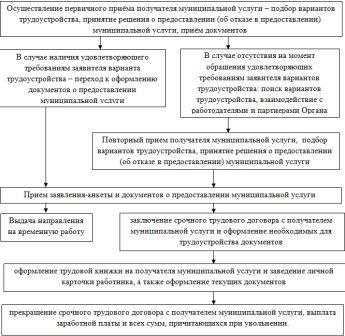 	Приложение № 7к Административному регламентупредоставления муниципальной услуги«Временное трудоустройство несовершеннолетних граждан в возрасте от 14 до 18 лет в свободное от учебы время»ОБРАЗЕЦ  ЖАЛОБЫна неправомерные действия (бездействие) уполномоченных должностных лиц при предоставлении муниципальной услугиЖалоба на неправомерные действия (бездействие) уполномоченных должностных лиц, участвующих в предоставлении муниципальной услуги по временному трудоустройству несовершеннолетних граждан в возрасте от 14 до 18 лет в свободное от учебы время«____»________________20_____ г.Прошу принять жалобу от на неправомерные действия при предоставлении муниципальной услуги по временному трудоустройству несовершеннолетних граждан в возрасте от 14 до 18 лет в свободное от учебы время, состоящие в следующем: _________ __________________________________________________________________________________________________________________________________________________________________________________________________________________________________________________________                                         (указать причины жалобы, дату и т.д.)В подтверждение вышеизложенного прилагаю следующие документы:1._________________________________________________________________2._________________________________________________________________3._________________________________________________________________                                                                         _____________  ________________                                                                               (подпись)                     (ФИО)Жалобу принял:_______________________   _____________________   ___________________               (должность)                    (подпись)                                       (ФИО)Администрациямуниципального района СергиевскийСамарской областиПОСТАНОВЛЕНИЕ«15» июня 2021 г.                                                                                                                                                                                                        №552«Об утверждении Методики оценки и эффективности контрольно-надзорной деятельности, при осуществлении муниципального контроля (надзора) на территории муниципального района Сергиевский Самарской области»В соответствии с целевой моделью «Осуществление контрольно-надзорной деятельности в субъектах Российской Федерации», утвержденной распоряжением Правительства Российской Федерации от 31.01.2017 года № 147-р, распоряжением Правительства Российской Федерации от 17.05.2016 года №934-р «Об утверждении основных направлений разработки и внедрения системы оценки результативности и эффективности контрольно-надзорной деятельности», с учетом Стандарта зрелости управления результативностью и эффективностью контрольно-надзорной деятельности утвержден на заседании проектного комитета по основному направлению стратегического развития Российской Федерации "Реформа контрольной и надзорной деятельности" (протокол N 1 от 13 февраля 2018 г.), в целях совершенствования системы оценки результативности и эффективности контрольно-надзорной деятельности на территории муниципального района Сергиевский Самарской области, Администрация муниципального района СергиевскийПОСТАНОВЛЯЕТ:1.Утвердить прилагаемую Методику оценки и эффективности контрольно-надзорной деятельности, при осуществлении муниципального контроля (надзора) на территории муниципального района Сергиевский Самарской области.2. Определить органом муниципального контроля (надзора) на территории муниципального района Сергиевский Контрольное управление администрации муниципального района Сергиевский.3. Опубликовать настоящее постановление в газете «Сергиевский вестник».4. Настоящее постановление вступает в силу со дня его официального опубликования.5. Контроль за выполнением настоящего постановления возложить на  руководителя Контрольного управления администрации муниципального района Сергиевский   Андреева А.А.Глава муниципального района Сергиевский                   А.А.ВеселовПриложение №1 к постановлению Администрации муниципального района Сергиевский№552 от 15 июня 2021 года  Методика оценки и эффективности контрольно-надзорной деятельности, при осуществлении муниципального контроля (надзора) на территории муниципального района Сергиевский Самарской области.1. Настоящая Методика оценки результативности и эффективности контрольно-надзорной деятельности, при осуществлении муниципального контроля (надзора) на территории муниципального района Сергиевский Самарской области (далее -  разработана в соответствии с целевой моделью "Осуществление контрольно-надзорной деятельности в субъектах Российской Федерации", утвержденной распоряжением Правительства Российской Федерации от 31.01.2017 N 147-р, распоряжением Правительства Российской Федерации от 17.05.2016 N 934-р "Об утверждении основных направлений разработки и внедрения системы оценки результативности и эффективности контрольно-надзорной деятельности" (далее - распоряжение N 934-р) в целях внедрения системы оценки результативности и эффективности деятельности Органа муниципального контроля (надзора) на территории муниципального района Сергиевский Самарской области.2. Система оценки направлена на снижение уровня причиняемого вреда (ущерба) охраняемым законом ценностям в соответствующей сфере деятельности, а также на достижение оптимального распределения трудовых, материальных и финансовых ресурсов государства и минимизацию неоправданного вмешательства Органа муниципального контроля (надзора) на территории муниципального района Сергиевский Самарской области , осуществляющих контрольно-надзорные полномочия в деятельности подконтрольных субъектов.Для целей разработки и внедрения системы оценки понятия: "результативность муниципального контроля (надзора)" - степень достижения общественно значимых результатов государственного контроля (надзора) и муниципального контроля, выражающихся в минимизации причинения вреда (ущерба) охраняемым законом ценностям в соответствующей сфере деятельности; "эффективность муниципального контроля (надзора)" - степень устранения риска причинения вреда (ущерба) охраняемым законом ценностям с учетом используемого объема трудовых, материальных и финансовых ресурсов, а также уровня вмешательства в деятельность граждан и организаций;"ключевые показатели" - показатели результативности муниципального контроля, отражающие уровень достижения общественно значимых результатов контрольно-надзорной деятельности, по которым устанавливаются целевые значения, достижение которых должен обеспечить орган, осуществляющий контрольно-надзорную деятельность;"индикативные показатели" -  показатели, количественно характеризующие контрольно-надзорную деятельность, используемые для характеристики указанной деятельности, применяемые для мониторинга хода осуществления контрольно-надзорной деятельности, ее анализа, выявления проблем, возникающих при ее осуществлении, а также определения причин их возникновения.3. Основными задачами разработки и внедрения системы оценки являются:выбор целей контрольно-надзорной деятельности (определение общественных рисков, негативных социальных и экономических последствий, на снижение которых направлена контрольно-надзорная деятельность);определение показателей результативности и эффективности контрольно-надзорной деятельности, отражающих динамику достижения целей контрольно-надзорной деятельности;разработка и внедрение настоящей Методики (интерпретации показателей и их взаимосвязи);формирование механизма сбора достоверной информации о деятельности Органа муниципального контроля (надзора) на территории муниципального района Сергиевский Самарской области и достигнутых ими общественно значимых результатах, анализ которой позволяет принимать своевременные управленческие решения по корректировке приоритетов и отдельных аспектов контрольно-надзорной деятельности;внедрение механизма свободного доступа к информации о результатах контрольно-надзорной деятельности;интеграция информации о результативности и эффективности контрольно-надзорной деятельности в процесс стратегического и текущего планирования контрольно-надзорной деятельности, в том числе при формировании планов контрольно-надзорных мероприятий;формирование в органе муниципального контроля (надзора) на территории муниципального района Сергиевский Самарской области организационной культуры, направленной на достижение максимального уровня защиты охраняемых законом ценностей, экономию муниципальных ресурсов и минимизацию вмешательства в деятельность подконтрольных субъектов.4. В соответствии с настоящей Методикой администрация  муниципального района Сергиевский Самарской области принимает правовые акты, устанавливающие порядок оценки результативности и эффективности деятельности органа муниципального контроля (надзора) на территории муниципального района Сергиевский Самарской области, осуществляющего соответствующий вид муниципального контроля (надзора), предусматривающий в том числе показатели результативности и эффективности контрольно-надзорной деятельности, порядок обеспечения их доступности, порядок контроля за достижением данных показателей и стимулирования в зависимости от их достижения должностными лицами данных органов, порядок анализа показателей контрольно-надзорной деятельности и применения результатов указанного анализа (далее - правовой акт о порядке оценки).5. Органы муниципального контроля (надзора) на территории муниципального района Сергиевский Самарской области определяют и перечень показателей для каждого вида муниципального контроля (надзора) на территории муниципального района Сергиевский Самарской области в соответствии со структурой перечня показателей результативности и эффективности контрольно-надзорной деятельности, при осуществлении органа муниципального контроля (надзора) на территории муниципального района Сергиевский Самарской области, предусмотренной приложением № 1 к настоящей Методике.Сводная информация по всем видам муниципального контроля (надзора), который осуществляется на территории муниципального района Сергиевский, направляется в министерство экономического развития и инвестиций Самарской области. Перечень ключевых показателей результативности деятельности органа муниципального контроля (надзора) на территории муниципального района Сергиевский Самарской области, осуществляющих контрольно-надзорные полномочия, утверждается постановлением администрации муниципального района Сергиевский в соответствии со структурой перечня показателей результативности и эффективности контрольно-надзорной деятельности, при осуществлении органа муниципального контроля (надзора) на территории муниципального района Сергиевский Самарской области. Перечень  ключевых показателей результативности и эффективности контрольно-надзорной деятельности администрации муниципального района Сергиевский Самарской области, относящихся к группе «А» по видам муниципального контроля (надзора)» указаны в приложении № 2.6. Показатели результативности и эффективности контрольно-надзорной деятельности состоят из группы ключевых показателей (группа "А") и двух групп индикативных показателей (группа "Б" и группа "В"), которые включают обязательные для определения показатели и показатели, которые могут не устанавливаться для конкретного вида регионального государственного контроля (надзора), если при его осуществлении не предполагается реализация отдельных видов контрольно-надзорных мероприятий.7. Перечень показателей результативности и эффективности контрольно-надзорной деятельности органа муниципального контроля (надзора) на территории муниципального района Сергиевский Самарской области, осуществляющим определенный вид муниципального контроля (надзора), может быть дополнен показателями, характеризующими отраслевые особенности данного вида муниципального контроля (надзора), в том числе отдельными контрольно-надзорными мероприятиями. В целях определения указанных показателей и их целевых значений могут быть использованы показатели, содержащиеся в стратегии социально-экономического развития муниципального района Сергиевский Самарской области, прогнозе социально-экономического развития муниципального района Сергиевский Самарской области на среднесрочный и долгосрочный периоды, муниципальных программах муниципального района Сергиевский Самарской области и соответствующие настоящей Методике.8. Структура перечня показателей результативности и эффективности контрольно-надзорной деятельности, органа муниципального контроля (надзора) на территории муниципального района Сергиевский Самарской области, осуществляющим определенный вид муниципального контроля (надзора), состоит из показателей группы "А" и показателей групп "Б" и "В".9. Показатели группы "А" являются ключевыми показателями и отражают существующий и целевой уровни безопасности охраняемых законом ценностей в подконтрольных (поднадзорных) сферах, к которым применяется определенный вид муниципального контроля (надзора).Определение указанных показателей осуществляется по каждому отдельному виду муниципального контроля (надзора) на территории муниципального района Сергиевский. Интерпретация их значений должна основываться на стремлении к достижению максимальной результативности контрольно-надзорной деятельности, выражающейся в минимизации причиняемого вреда (ущерба) в соответствующих подконтрольных (поднадзорных) сферах.10. Показатели группы "Б" являются индикативными показателями и отражают, в какой степени достигнутый уровень результативности контрольно-надзорной деятельности органа муниципального контроля (надзора) на территории муниципального района Сергиевский Самарской области соответствует бюджетным затратам на ее осуществление, а также издержкам, понесенным подконтрольными субъектами.Определение указанных показателей и интерпретация их значений муниципальным контролем (надзором) на территории муниципального района Сергиевский Самарской области, осуществляющим определенные виды муниципального контроля (надзора), должны основываться на стремлении к достижению минимального объема задействованных трудовых, финансовых и материальных ресурсов, а также минимально возможного воздействия на подконтрольную (поднадзорную) сферу.11. Показатели группы "В" являются индикативными показателями, характеризующими различные аспекты определенного вида муниципального контроля (надзора), и используются для расчета показателей результативности и эффективности.Показатели группы "В" подразделяются на следующие подгруппы:"В.1" - индикативные показатели, характеризующие непосредственное состояние подконтрольной сферы, а также негативные явления, на устранение которых направлена контрольно-надзорная деятельность;"В.2" - индикативные показатели, характеризующие качество проводимых мероприятий в части их направленности на устранение потенциального вреда (ущерба) охраняемым законом ценностям;"В.3" - индикативные показатели, характеризующие параметры проведенных мероприятий, направленных на осуществление контрольно-надзорной деятельности, предназначенные для учета характеристик таких мероприятий;"В.4" - индикативные показатели, характеризующие объем задействованных трудовых, материальных и финансовых ресурсов, предназначенные для учета объема затраченных ресурсов и расчета иных показателей контрольно-надзорной деятельности.12. Система оценки помимо показателей оценки результативности и эффективности включает в себя механизм анализа данных, включая статистические данные, позволяющие оценить уровень достижения общественно значимых результатов контрольно-надзорной деятельности. Правовыми актами о порядке оценки органа муниципального контроля (надзора) на территории муниципального района Сергиевский Самарской области, определяется состав таких данных, которые позволяют рассчитать значение каждого из утвержденных органом муниципального контроля (надзора) на территории муниципального района Сергиевский Самарской области показателей эффективности и результативности контрольно-надзорной деятельности по соответствующему виду муниципального контроля (надзора).13. В целях обеспечения доступности показателей результативности и эффективности контрольно-надзорной деятельности в правовых актах о порядке оценки указывается вкладка контрольно-надзорной деятельности на официальном сайте администрации муниципального района Сергиевский Самарской области  в информационно-телекоммуникационной сети Интернет, на котором подлежат размещению утвержденные показатели результативности и эффективности контрольно-надзорной деятельности, а также ежегодные отчеты о достижении значений этих показателей.Орган муниципального контроля (надзора) на территории муниципального района Сергиевский Самарской области обеспечивает размещение актуальных сведений, предусмотренных настоящим пунктом, официальном сайте администрации муниципального района Сергиевский Самарской области  в информационно-телекоммуникационной сети Интернет.14. Правовыми актами о порядке оценки определяется порядок контроля за достижением органом муниципального контролем (надзора) на территории муниципального района Сергиевский Самарской области значений показателей результативности и эффективности контрольно-надзорной деятельности по определенному виду муниципального контроля (надзора). В правовом акте о порядке оценки предусматривается осуществление контроля руководителем орган муниципального контроля (надзора) на территории муниципального района Сергиевский Самарской области и определяемым им сотрудником соответствующего структурного подразделения органа муниципального контроля (надзора) на территории муниципального района Сергиевский Самарской области путем установления периодичности проверки достижения установленных значений показателей результативности и эффективности контрольно-надзорной деятельности и обязательности принятия управленческих решений о проведении контрольных мероприятий, изменения порядка организации контрольно-надзорной деятельности в целях достижения показателей результативности и эффективности контрольно-надзорной деятельности по соответствующему виду муниципального контроля (надзора).Необходимость указания в правовых актах о порядке оценки дополнительных требований к порядку контроля за достижением показателей результативности и эффективности контрольно-надзорной деятельности по соответствующему виду муниципального контроля (надзора), их анализу и применению результатов такого анализа определяется органом муниципального контроля (надзора) на территории муниципального района Сергиевский Самарской области.14.1. В целях определения методик расчета ключевых показателей, механизмов сбора полных и достоверных данных и совершенствования систем по работе с данными орган муниципального контроля (надзора) на территории муниципального района Сергиевский Самарской области после определения и утверждения показателей результативности и эффективности контрольно-надзорной деятельности разрабатывают паспорта ключевых показателей.Паспорт ключевого показателя разрабатывается согласно приложению №3 к настоящей Методике и утверждается постановлением администрации муниципального района Сергиевский Самарской области.  15. Орган муниципального контроля (надзора) на территории муниципального района Сергиевский Самарской области осуществляет расчет и оценку фактических (достигнутых) значений показателей результативности и эффективности контрольно-надзорной деятельности по соответствующему виду муниципального контроля (надзора) в соответствии с правовыми актами о порядке оценки. Целевые значения показателей могут быть выражены в нормативных значениях показателей, предельных значениях показателей (максимальное/минимальное) или средних значениях показателей за предшествующие периоды, соответствующие по продолжительности отчетным периодам.Оценка фактических значений ключевых показателей по каждому виду муниципального контроля (надзора) осуществляется путем сравнения с целевыми значениями показателей и рассчитывается как среднеарифметическое значение балльных оценок, присвоенных по каждому ключевому показателю по 3-балльной шкале. Критерием присвоения балльных оценок показателям является степень отклонения фактического значения ключевого показателя от целевого значения. Если фактическое значение ключевого показателя меньше целевого значения, присваивается 3 балла. Если фактическое значение ключевого показателя равно целевому значению, присваивается 2 балла. Если фактическое значение ключевого показателя превышает целевое значение не более чем на 50 процентов, присваивается 1 балл. Если фактическое значение ключевого показателя превышает целевое значение более чем на 50 процентов, присваивается 0 баллов. Результаты расчетов фактических значений показателей и оценки фактических значений ключевых показателей оформляются по форме согласно приложению №4 к настоящей Методике.Итоговая оценка результативности и эффективности органа муниципального контроля (надзора) на территории муниципального района Сергиевский Самарской области характеризует достижение целевых значений показателей и рассчитывается как среднеарифметическое значение балльных оценок таких показателей.Для анализа достижения целевых значений показателей орган муниципального контроля (надзора) на территории муниципального района Сергиевский Самарской области ранжируются в зависимости от достигнутых итоговых оценок результативности и эффективности и делятся на 3 группы:от 3 до 2 баллов - группа с высокой результативностью и эффективностью;от 2 до 1 балла - группа со средней результативностью и эффективностью;от 1 до 0 баллов включительно - группа с низкой результативностью и эффективностью.16. По итогам оценки фактических значений ключевых показателей результативности и эффективности контрольной (надзорной) деятельности руководитель органа муниципального контроля (надзора) на территории муниципального района Сергиевский Самарской области может ходатайствовать о материальном стимулировании сотрудников в пределах установленного фонда оплаты труда муниципальных служащих органа муниципального контроля (надзора) на территории муниципального района Сергиевский Самарской области и лимитов бюджетных обязательств на оплату труда указанной категории лиц в порядке, установленном представителем нанимателя.Приложение № 1к Методике оценки и эффективности контрольно-надзорной деятельности, при осуществлении муниципального контроля (надзора) на территории муниципального района Сергиевский Самарской области СТРУКТУРА ПЕРЕЧНЯ ПОКАЗАТЕЛЕЙ РЕЗУЛЬТАТИВНОСТИ И ЭФФЕКТИВНОСТИ КОНТРОЛЬНО-НАДЗОРНОЙ ДЕЯТЕЛЬНОСТИмуниципального контроля на территории  муниципального района Сергиевский  Самарской области<1> Вид регионального государственного контроля (надзора) определяется в соответствии с нормативными правовыми актами Российской Федерации, Самарской области. В скобках приводится реестровый номер (номера) государственных услуг (функций), осуществляемых в рамках указанного вида деятельности, закрепленный в федеральной государственной информационной системе "Федеральный реестр государственных и муниципальных услуг (функций)", а также в перечне видов регионального государственного контроля (надзора) и органов исполнительной власти Самарской области, уполномоченных на их осуществление, соответственно.<2> В строке указываются такие негативные явления, как природные явления, техногенные и иные (например: пожары, осуществление медицинской деятельности с нарушением законодательства Российской Федерации, распространение инфекционных и иных заболеваний и пр.).<3> В строке указывается цель, на которую направлена контрольно-надзорная деятельность (например, устранение риска возникновения пожара на социально значимых объектах и др.).<4> В комментариях указываются наименования переменных, которые задействованы в формуле расчета показателя.<5> Международные сопоставления показателей используются при возможности такого сопоставления и исключительно для ключевых показателей и рассчитываются как процентное отклонение от среднего уровня показателей группы стран (Европейский союз, Организация экономического сотрудничества и развития (ОЭСР) по каждому из показателей группы "A" и значений показателей отдельных стран - членов ОЭСР и других стран с ВВП на душу населения не ниже уровня Российской Федерации.Приложение № 2к Методике оценки и эффективности контрольно-надзорной деятельности, при осуществлении муниципального контроля (надзора) на территории муниципального района Сергиевский Самарской области Перечень ключевых показателей результативности контрольно-надзорной деятельности Администрации муниципального района Сергиевский Самарской области, относящихся к группе «А» по видам муниципального контроля (надзора)»Приложение № 3к Методике оценки и эффективности контрольно-надзорной деятельности, при осуществлении муниципального контроля (надзора) на территории муниципального района Сергиевский Самарской области ПАСПОРТключевого показателя<1> Приводится номер, соответствующий базовой модели определения показателей результативности и эффективности контрольно-надзорной деятельности федеральных органов исполнительной власти. Органы исполнительной власти, осуществляющие контрольно-надзорную деятельность, указанные в распоряжении Правительства Российской Федерации от 27 апреля 2018 г. N 788-р, могут использовать номер из утвержденного перечня ключевых показателей результативности контрольно-надзорной деятельности федеральных органов исполнительной власти.<2> Приводится цель, на которую направлена контрольно-надзорная деятельность органа исполнительной власти, осуществляющего контрольно-надзорную деятельность, указанная в приказах об утверждении перечней показателей результативности и эффективности контрольно-надзорной деятельности. При формулировании цели, соответствующей ключевому показателю, необходимо отразить направленность на минимизацию причиненного вреда (ущерба) охраняемым законом ценностям в подконтрольных сферах.<3> Приводится перечень конкретных, измеримых и достижимых отраслевых задач, решение которых способствует достижению цели.<4> Приводится информация из утвержденных перечней показателей результативности и эффективности контрольно-надзорной деятельности. Федеральными органами исполнительной власти, осуществляющими контрольно-надзорную деятельность, указанными в распоряжении Правительства Российской Федерации от 27 апреля 2018 г. N 788-р, используются наименования, указанные в перечне ключевых показателей результативности контрольно-надзорной деятельности федеральных органов исполнительной власти, утвержденном указанным распоряжением.<5> Приводится информация о значении показателя, рассчитанного и установленного органом исполнительной власти, осуществляющим контрольно-надзорную деятельность, в качестве базового, относительно которого будет отслеживаться динамика значений показателя. Базовое значение устанавливается на уровне показателя 2015 года для сопоставимости по органам исполнительной власти, осуществляющим контрольно-надзорную деятельность. В случае если установить базовое значение на уровне показателя 2015 года по причине отсутствия данных невозможно, оно устанавливается на уровне показателя года, за который имеются данные, ближайшего к 2015 году. Дополнительно могут быть приведены абсолютные значения показателя, которые указываются в скобках после относительного значения показателя.<6> Указываются значения показателей не менее 5 стран. Рекомендуется использовать для сравнения значения аналогичных показателей стран Европейского союза, Организации экономического содействия развитию и других стран с валовым внутренним продуктом на душу населения не ниже уровня Российской Федерации. Международные сопоставления позволяют оценить уровень достижения общественно значимого результата и безопасности охраняемых законом ценностей в Российской Федерации. В случае отсутствия аналогичного показателя в других странах в графе приводится ссылка на справочную информацию о причинах отсутствия данных для международного сопоставления, расположенную в конце паспорта.<7> Приводится формула расчета показателя из утвержденного органом исполнительной власти, осуществляющим контрольно-надзорную деятельность, перечня показателей результативности и эффективности контрольно-надзорной деятельности.<8> Приводится обозначение переменных, необходимых для расчета показателя. В случае если переменная содержится в перечне показателей результативности контрольно-надзорной деятельности, утвержденном органом исполнительной власти, осуществляющим контрольно-надзорную деятельность, приводятся ее номер (индекс) и наименование в соответствии с указанным перечнем. Для иных переменных приводится их наименование.<9> Приводится подробная информация о формах сбора переменных (данных), анкетах, наименованиях актов проверок, отчетов, детальных реквизитах статистических баз данных с указанием номеров разделов, колонок и строк, а также иных актах, содержащих переменные (данные). Также указываются даты утверждения указанных документов, даты выхода печатных изданий, ссылки на доступ в электронном виде. Приводится исчерпывающий перечень используемых статистических форм, содержащих информацию о показателе, и порядок ведения данных, включающие в себя фиксацию гибели/травмы/материального ущерба (наименование статистической формы), определение причины гибели/травмы/материального ущерба, сбор итоговой статистической информации от субъектов Российской Федерации (территориальных органов федеральных органов исполнительной власти) с максимально возможной детализацией, агрегацию в итоговую сводную форму.<10> Указывается информация о конкретных методиках оценки причиненного вреда (ущерба), который предполагается отражать с помощью показателя с учетом отраслевой специфики. Также указываются определения используемых терминов, процедуры определения переменных и алгоритмы их расчета. В случае утверждения или опубликования указанных методик обязательным является указание информации об их разработчиках и утверждении с реквизитами документов, которыми они утверждены. В случае использования переменных, которые собираются иными органами и сторонними организациями, приводится информация о доступе к источнику данных или о процессе взаимодействия с органами по работе с получаемыми данными. Если для расчета переменных используются методики иных органов и организаций, то приводятся информация о таких методиках и ссылки на их размещение в информационно-телекоммуникационной сети "Интернет" на сайтах органов и организаций или в базах данных органов и организаций, а также информация об их разработчиках и утверждении с реквизитами документов, которыми они утверждены. Приводятся данные, собираемые по этому направлению контрольно-надзорной деятельности, но не учитывающиеся при расчете показателя в силу особенностей подконтрольной сферы. К таким данным приводится обоснование причин, по которым они не учитываются при расчете показателя.<11> Приводятся обоснование базового значения показателя и описание повлиявших на него причин. В качестве обоснования может быть указана информация о мероприятиях, проводимых органом исполнительной власти, осуществляющим контрольно-надзорную деятельность, в целях снижения причиненного вреда (ущерба), а также о внешних факторах, влияющих на базовое значение показателя.<12> Приводятся наименование и описание цели контрольно-надзорной деятельности органа исполнительной власти, осуществляющего контрольно-надзорную деятельность. В формулировке цели указывается общественно значимый результат, на достижение которого направлена контрольно-надзорная деятельность органа исполнительной власти, осуществляющего контрольно-надзорную деятельность. Приводится информация о государственных программах, приказах, отраслевых и иных документах, содержащих формулировки и описание стратегических целей контрольно-надзорной деятельности, с указанием номеров разделов и строк, в которых отражена указанная информация.<13> Указываются измеримые и достижимые целевые значения показателя. Рекомендуется привести целевые значения показателя в соответствие со значениями, установленными в документах стратегического планирования (например, отраслевые документы стратегического планирования Российской Федерации, государственные программы Российской Федерации, планы деятельности федеральных органов исполнительной власти и т.д.). Для отслеживания динамики изменений в подконтрольной среде органами исполнительной власти, осуществляющими контрольно-надзорную деятельность, устанавливаются значения показателя начиная с базового значения за 2015 год. В случае если установить базовое значение показателя на уровне 2015 года по причине отсутствия данных невозможно, оно устанавливается на уровне показателя года, за который имеются данные, ближайшего к 2015 году. Органами исполнительной власти, осуществляющими контрольно-надзорную деятельность, проводится отслеживание достижения целевых значений показателя, позволяющее на его основе принимать управленческие решения, способствующие достижению целевых значений показателя, которое рекомендуется осуществлять поэтапно (например, с полугодовой периодичностью).<14> Приводятся задачи, указанные в графе "наименование задач", с подробным описанием способов и методов их реализации. Способы и методы реализации задач содержат конкретные мероприятия, проведение которых окажет положительное влияние на достижение целевых значений показателя и минимизацию причиненного вреда (ущерба) охраняемым законом ценностям. Результат от проведения указанных мероприятий должен содержать количественные характеристики, что позволит оценить их влияние на достижение целевых значений показателя.<15> Приводится краткое описание рисков причинения вреда (ущерба) охраняемым законом ценностям с отражением негативных последствий от их наступления. Формулировки рисков причинения вреда (ущерба) охраняемым законом ценностям должны содержать описание факторов, обусловливающих их возникновение. Также указывается перечень мер, способствующих минимизации рисков причинения вреда (ущерба) охраняемым законом ценностям.<16> Указываются наименования данных, которые необходимы для расчета переменных.<17> Приводится подробная информация об исходных источниках данных, которые служат ресурсом для соответствующих форм сбора данных, анкет, актов проверок, отчетов, статистических баз данных и иного. Указываются подразделения органа исполнительной власти, осуществляющего контрольно-надзорную деятельность, и (или) подведомственные структуры, ответственные за сбор исходных данных, а также иные организации, ответственные за сбор исходных данных.<18> Приводятся краткое описание ключевых особенностей данных (например, отраслевые, географические, ведомственные и иные особенности) и порядок их сбора. Указываются способ сбора информации, которая необходима для формирования баз данных, способ формирования отчетности с момента фиксации негативного явления (гибели/травмы/материального ущерба), форма представления данных, вид и периодичность поступления данных, способ агрегирования данных в сводную форму. В случае если данные собирают или агрегируют иные органы и организации, приводится описание порядка межведомственного взаимодействия по работе с данными.<19> Приводится описание всех возникающих организационных, человеческих, технических, методических или иных факторов или событий, которые могут негативно влиять на полноценный сбор данных. Указывается погрешность в значениях показателя, допустимая при сборе первичных данных. Приводятся факты дублирующего сбора данных иными органами и организациями и их причины. В случае отсутствия данных приводятся объективные разъяснения текущего значения показателя, основания и способы его расчета.<20> Приводятся способы и методы, применяемые для контроля за сбором данных. Указывается краткое описание ключевых принципов по работе с данными, методов проверки и контроля отчетности. Работа с данными может содержать описание способов улучшения качества данных, описание факторов, способствующих снижению ограничений по сбору данных.<21> Приводится краткое описание ключевых факторов, которые обеспечивают сохранность, прозрачность и устойчивость полноценного сбора данных. Указываются структурные подразделения, ответственные за сбор данных и методологическое сопровождение внедрения системы оценки результативности и эффективности контрольно-надзорной деятельности органа исполнительной власти, осуществляющего контрольно-надзорную деятельность.<22> Приводится описание ключевых этапов сбора данных с момента фиксации негативного последствия и до момента конечного использования собранных данных, включая согласованные графики сроков этапов сбора и обработки данных.<23> Указываются процедуры внешнего аудита качества данных и использования надлежащих формул в случае проведения такого аудита.Приложение № 4к Методике оценки и эффективности контрольно-надзорной деятельности, при осуществлении муниципального контроля (надзора) на территории муниципального района Сергиевский Самарской области Результаты расчета фактических значений показателей и оценка результативности и эффективности контрольно-надзорной при осуществлении  муниципального контроля на территории  муниципального района Сергиевский  Самарской области<*> Целевое значение и балльная оценка указываются только по ключевым показателям.Администрациямуниципального района СергиевскийСамарской областиПОСТАНОВЛЕНИЕ«15» июня 2021г.                                                                                                                                                                                                         №553О признании утратившими силу постановлений администрации муниципального района Сергиевский Самарской областиВ целях приведения нормативных правовых актов администрации муниципального района Сергиевский Самарской области в соответствие с действующим законодательством, руководствуясь Уставом муниципального района Сергиевский ПОСТАНОВЛЯЕТ:1. Признать утратившими силу следующие постановления администрации муниципального района Сергиевский Самарской области:1.1. Постановление администрации муниципального района Сергиевский Самарской области от 28.08.2014г. №1119 «Об утверждении регламента осуществления муниципального контроля за сохранностью автомобильных дорог местного значения вне границ населенных пунктов поселений в границах муниципального района Сергиевский Самарской области»;1.2. Постановление администрации муниципального района Сергиевский Самарской области от 26.10.2018г. № 1238 «О внесении изменений в приложение №1 к постановлению администрации муниципального района Сергиевский Самарской области от 28.08.2014г. №1119 «Об утверждении регламента осуществления муниципального контроля за сохранностью автомобильных дорог местного значения вне границ населенных пунктов поселений в границах муниципального района Сергиевский Самарской области»;1.3. Постановление администрации муниципального района Сергиевский Самарской области от 22.05.2019г. №664 «Об утверждении Порядка оформления и содержания заданий на проведение мероприятий по контролю без взаимодействия с юридическими лицами и индивидуальными предпринимателями в рамках муниципального контроля за сохранностью автомобильных дорог вне границ населенных пунктов в границах муниципального района Сергиевский и оформления результатов этих мероприятий»;1.4. Постановление муниципального района Сергиевский Самарской области от 16.12.2020г. №1393 «Об утверждении Программы профилактики нарушений обязательных требований законодательства  по контролю за сохранностью автомобильных дорог вне границ населенных пунктов в границах муниципального района Сергиевский на 2021 год и на плановый период 2022-2023гг.».2. Опубликовать настоящее постановление в газете «Сергиевский вестник» и разместить в сети Интернет на официальном сайте администрации муниципального района Сергиевский www.sergievsk.ru.3. Настоящее постановление вступает в силу с даты его официального опубликования.4. Контроль за выполнением настоящего постановления возложить на руководителя Контрольного управления администрации муниципального района Сергиевский Андреева А.А.Глава муниципального района Сергиевский		А. А. ВеселовАдминистрациямуниципального района СергиевскийСамарской областиПОСТАНОВЛЕНИЕ«15» июня 2021 г.                                                                                                                                                                                                       №554«Об утверждении Порядка оценки результативности и эффективности контрольно-надзорной деятельности администрации муниципального района Сергиевский Самарской области, уполномоченной на осуществление муниципального жилищного  контроля на территории муниципального района Сергиевский Самарской области»В соответствии с целевой моделью «Осуществление контрольно-надзорной деятельности в субъектах Российской Федерации», утвержденной распоряжением Правительства Российской Федерации от 31.01.2017 года № 147-р, распоряжением Правительства Российской Федерации от 17.05.2016 года №934-р «Об утверждении основных направлений разработки и внедрения системы оценки результативности и эффективности контрольно-надзорной деятельности», с учетом Стандарта зрелости управления результативностью и эффективностью контрольно-надзорной деятельности утвержден на заседании проектного комитета по основному направлению стратегического развития Российской Федерации "Реформа контрольной и надзорной деятельности" (протокол N 1 от 13 февраля 2018 г.), в целях совершенствования системы оценки результативности и эффективности контрольно-надзорной деятельности на территории муниципального района Сергиевский Самарской области, Администрация муниципального района СергиевскийПОСТАНОВЛЯЕТ:1. Утвердить прилагаемый Порядок оценки результативности  и эффективности контрольно-надзорной деятельности муниципального контроля (надзора) на территории муниципального района Сергиевский Самарской области, уполномоченной на осуществление муниципального жилищного контроля на территории муниципального района Сергиевский Самарской области.2. Опубликовать настоящее постановление в газете «Сергиевский вестник».3. Настоящее постановление вступает в силу со дня его официального опубликования.4. Контроль за выполнением настоящего постановления возложить на  руководителя Контрольного управления администрации муниципального района Сергиевский   Андреева А.А.Глава муниципального района Сергиевский                   А.А.ВеселовПриложение №1к постановлению Администрации муниципального района Сергиевский№554 от 15 июня 2021 года  Порядок оценки результативности и эффективности контрольной деятельности администрации муниципального района Сергиевский Самарской области, уполномоченной на осуществление муниципального жилищного контроля на территории муниципального района Сергиевский (далее – Порядок)1.  Настоящий Порядок устанавливает правила оценки результативности и эффективности осуществления администрацией муниципального района Сергиевский Самарской области муниципального жилищного контроля на территории муниципального района Сергиевский.2. Внедрение оценки направлено на снижение уровня причиняемого вреда (ущерба) охраняемым законом ценностям в соответствующей сфере деятельности, а также на достижение оптимального распределения трудовых, материальных и финансовых ресурсов государства и минимизацию неоправданного вмешательства администрации муниципального районного Сергиевский Самарской области в деятельность подконтрольных субъектов.3. Понятия, применяемые в настоящем Порядке:"результативность муниципального контроля (надзора)" - степень достижения общественно значимых результатов государственного контроля (надзора) и муниципального контроля, выражающихся в минимизации причинения вреда (ущерба) охраняемым законом ценностям в соответствующей сфере деятельности; "эффективность муниципального контроля (надзора)" - степень устранения риска причинения вреда (ущерба) охраняемым законом ценностям с учетом используемого объема трудовых, материальных и финансовых ресурсов, а также уровня вмешательства в деятельность граждан и организаций;"ключевые показатели" - показатели результативности муниципального контроля, отражающие уровень достижения общественно значимых результатов контрольно-надзорной деятельности, по которым устанавливаются целевые значения, достижение которых должен обеспечить орган, осуществляющий контрольно-надзорную деятельность;"индикативные показатели" -  показатели, количественно характеризующие контрольно-надзорную деятельность, используемые для характеристики указанной деятельности, применяемые для мониторинга хода осуществления контрольно-надзорной деятельности, ее анализа, выявления проблем, возникающих при ее осуществлении, а также определения причин их возникновения.4. Оценка результативности и эффективности муниципального жилищного контроля на территории муниципального  района Сергиевский проводится по показателям, установленным приложением к настоящему Порядку.5. Показатели результативности и эффективности муниципального жилищного контроля на территории  муниципального района Сергиевский размещаются на официальном сайте администрации муниципального района Сергиевский Самарской области в сети Интернет в разделе «Контрольно-надзорная деятельность».6. Контроль за достижением показателей результативности и эффективности контрольной деятельности осуществляется путем проверки достижения показателей результативности и эффективности контрольной деятельности, принятия управленческих решений, изменения порядка организации контрольной деятельности в целях достижения значения показателей результативности и эффективности контрольной деятельности.Приложение к Порядку оценки результативности и эффективности контрольно-надзорной деятельности администрации муниципального района Сергиевский Самарской области, уполномоченной на осуществление муниципального жилищного  контроля на территории муниципального района Сергиевский Самарской областиПеречень показателей результативности и эффективности контрольной деятельностиАдминистрациямуниципального района СергиевскийСамарской областиПОСТАНОВЛЕНИЕ«15» июня 2021г.                                                                                                                                                                                                         №555Об утверждении состава трехсторонней комиссии по регулированию социально-трудовых отношений на территории муниципального района СергиевскийВ соответствии с Трудовым кодексом Российской Федерации, Федеральным законом Российской Федерации от 06.10.2003 г. № 131-ФЗ «Об общих принципах организации местного самоуправления в Российской Федерации», Уставом муниципального района Сергиевский, во исполнение решения Собрания представителей муниципального района Сергиевский № 35 от 30.07.2013г. «О создании трехсторонней комиссии по регулированию социально-трудовых отношений на территории муниципального района Сергиевский» и в связи с необходимостью внесения изменений в состав комиссии, администрация муниципального района Сергиевский, ПОСТАНОВЛЯЕТ:1. Утвердить состав трехсторонней комиссии по регулированию социально-трудовых отношений на территории муниципального района Сергиевский согласно Приложению № 1к настоящему постановлению.2. Утвердить состав совета координаторов трехсторонней комиссии по регулированию социально-трудовых отношений на территории муниципального района Сергиевский согласно Приложению № 2 к настоящему постановлению.3. Признать утратившим силу постановление администрации муниципального района Сергиевский №575 от 29.05.2017г. «Об утверждении состава трехсторонней комиссии по регулированию социально-трудовых отношений на территории муниципального района Сергиевский».4. Опубликовать настоящее постановление в газете «Сергиевский вестник».5. Настоящее постановление вступает в силу со дня его официального опубликования.6. Контроль за выполнением настоящего постановления возложить на заместителя Главы муниципального района Сергиевский Чернова А.Е. Глава муниципального района Сергиевский		А. А. ВеселовПриложение № 1к постановлению администрации муниципального района Сергиевский№555 от 15 июня 2021г.Состав трехсторонней комиссии по регулированию социально-трудовых отношений на территории муниципального района СергиевскийПриложение № 2к постановлению администрации муниципального района Сергиевский№555 от 15 июня 2021г.Состав совета координаторов трехсторонней комиссии по регулированию социально-трудовых отношений на территории муниципального района СергиевскийАдминистрациямуниципального района СергиевскийСамарской областиПОСТАНОВЛЕНИЕ«15» июня 2021 г.                                                                                                                                                                                                        №556Об утверждении   Административного регламента предоставления муниципальным бюджетным учреждением дополнительного образования Суходольская детская музыкальная школа муниципального района Сергиевский и муниципальным бюджетным учреждением дополнительного образования Сергиевская детская школа искусств  муниципального района Сергиевский муниципальной услуги  «Предоставление дополнительного образования детей в муниципальных образовательных организациях»В соответствии с Федеральным законом  от  06.10.2003 № 131-ФЗ «Об общих принципах организации местного самоуправления в Российской Федерации», постановлением администрации муниципального района Сергиевский  от 05.05.2021 № 420 «О внесении изменений в постановление администрации муниципального района Сергиевский от 29.11.2016 № 1245   «Об утверждении Реестра муниципальных услуг и Перечня муниципальных услуг муниципального района Сергиевский», постановлением администрации муниципального района Сергиевский от 23.10.2013 № 1189  «Об утверждении Порядка разработки, согласования и утверждения административных регламентов предоставления муниципальных услуг»,  в целях приведения нормативно-правовых актов органов местного самоуправления в соответствие с действующим законодательством, администрация муниципального района Сергиевский ПОСТАНОВЛЯЕТ:1.Утвердить Административный регламент предоставления муниципальным бюджетным учреждением дополнительного образования Суходольская детская музыкальная школа муниципального района Сергиевский и муниципальным бюджетным учреждением дополнительного образования Сергиевская детская школа искусств муниципального района Сергиевский муниципальной услуги  «Предоставление дополнительного образования детей в муниципальных образовательных организациях» согласно Приложению №1 к настоящему Постановлению.2.Признать утратившим силу постановление администрации муниципального района Сергиевский от 14.07.2020 № 763 «Об утверждении Административного регламента предоставления муниципальным бюджетным учреждением дополнительного образования Суходольская детская музыкальная школа муниципального района Сергиевский и муниципальным бюджетным учреждением дополнительного образования Сергиевская детская школа искусств муниципального района Сергиевский муниципальной услуги «Предоставление дополнительного образования детей в муниципальных образовательных организациях».3.Опубликовать настоящее постановление в газете «Сергиевский вестник».4.Настоящее постановление вступает в силу с момента его официального опубликования.5.Контроль  за выполнением настоящего постановления возложить на руководителя муниципального казенного учреждения «Управление культуры, туризма и молодежной политики» муниципального района Сергиевский Николаеву О.Н.Глава муниципального района Сергиевский		А. А. Веселов	Приложение №1к постановлению администрации муниципального района Сергиевский№556 от «15» июня 2021 г.АДМИНИСТРАТИВНЫЙ РЕГЛАМЕНТпредоставления муниципальным бюджетным учреждением дополнительного образования  Суходольская детская музыкальная школа муниципального района Сергиевский и муниципальным бюджетным учреждением дополнительного образования  Сергиевская детская школа искусств  муниципального района Сергиевский муниципальной услуги «Предоставление дополнительного образования детей в муниципальных образовательных организациях»1. Общие положения1.1. Административный регламент предоставления муниципальным бюджетным учреждением дополнительного образования  Суходольская детская музыкальная школа муниципального района Сергиевский и муниципальным бюджетным учреждением дополнительного образования  Сергиевская детская школа искусств  муниципального района Сергиевский (далее – МБУ ДО Суходольская ДМШ м.р. Сергиевский, МБУ ДО Сергиевская ДШИ м.р. Сергиевский, Учреждение) муниципальной услуги «Предоставление дополнительного образования детей в муниципальных образовательных организациях» (далее – Административный регламент) разработан в целях повышения качества предоставления и доступности муниципальной услуги «Предоставление дополнительного образования детей в муниципальных образовательных организациях» (далее – муниципальная услуга), создания комфортных условий для получателей муниципальной услуги, определяет сроки и последовательность действий (административных процедур) при оказании муниципальной услуги.1.1.1. Заявитель, перечень заявителей.Заявителями на получение муниципальной услуги (далее – заявители) являются физические лица – родители (законные представители), имеющие детей в возрасте от 6,5 до 17 лет, желающих получить дополнительное образование в муниципальном бюджетном  учреждении дополнительного образования  Суходольская детская музыкальная школа муниципального района Сергиевский.Заявителями на получение муниципальной услуги (далее - заявители) являются физические лица – родители (законные представители), имеющие детей в возрасте от 6 до 18 лет, желающих получить дополнительное образование в муниципальном бюджетном  учреждении  дополнительного образования Сергиевская детская школа искусств муниципального района Сергиевский.Муниципальная услуга является общедоступной и предоставляется бесплатно в пределах нормативов бюджетного финансирования расходов на реализацию дополнительных общеобразовательных программ в образовательных организациях лицам, являющимся получателями муниципальной услуги и  имеющим право на получение образования соответствующего уровня и направленности, независимо от пола, расы, национальности, языка, происхождения, отношения к религии, убеждений, принадлежности к общественным организациям (объединениям), состояния здоровья, социального,  имущественного и должностного положения, наличия судимости.1.2. Порядок информирования о предоставлении муниципальной услуги1.2.1. Информирование заявителей осуществляется Муниципальным казенным  учреждением «Управление культуры, туризма и молодежной политики» муниципального района Сергиевский;муниципальным бюджетным  учреждением дополнительного образования  Суходольская детская музыкальная школа муниципального района Сергиевский;муниципальным бюджетным учреждением дополнительного образования  Сергиевская детская школа искусств муниципального района Сергиевский.Информацию о порядке, сроках, а также о местонахождении, графике работы и справочных телефонах, о порядке  предоставления муниципальной услуги  и перечне  документов, необходимых для ее получения, размещается:на официальном сайте Администрации муниципального района в информационно-телекоммуникационной сети «Интернет» - http://www.sergievsk.ru;на официальном сайте МБУ ДО Суходольская ДМШ м.р. Сергиевский информационно-телекоммуникационной сети «Интернет» http://sdmsh.smr.muzkult.ru.на официальном сайте МБУ ДО Сергиевская ДШИ м.р. Сергиевский в информационно-телекоммуникационной сети «Интернет» http://serg.smr.muzkult.ru.1.2.2. Местонахождение МКУ «Управление культуры, туризма и молодежной политики» муниципального района Сергиевский:446540, Самарская область, Сергиевский район, с. Сергиевск, ул. Л. Толстого, д. 45.График работы МКУ «Управление культуры, туризма и молодежной политики» муниципального района Сергиевский:Понедельник – с 08.00 до 17.00Четверг – пятница  – с 08.00 до 16.00.Суббота – воскресение – выходной.Перерыв – с 12.00 до 13.00.Предпраздничные дни - с 08.00 до 15.00Справочный телефон: 8 (84655)2-29-71Адрес  электронной почты: sergievsk.kultura@gmail.com;Местонахождение МБУ ДО Суходольская ДМШ м.р. Сергиевский:446552, Самарская область, Сергиевский район, пгт. Суходол, ул. Школьная, 68График работы МБУ ДО Суходольская ДМШ м.р. Сергиевский:Понедельник – суббота – с 08.00 до 18.00Воскресение – выходной.Перерыв – с 12.00 до 13.00.Справочные телефоны: 8(84655)6-58-32, 2-75-79Адрес  электронной почты: sdmsh0@yandex.ru   Местонахождение МБУ ДО Сергиевская ДШИ м.р. Сергиевский:446540, Самарская область, Сергиевский район, с. Сергиевск, ул. Гарина-Михайловского, 25График работы МБУ ДО  Сергиевская ДШИ м.р. Сергиевский:Понедельник – суббота – с 08.00 до 20.00.Воскресение – выходной.Перерыв – с 12.00 до 13.00.Справочные телефоны: 8(84655)2-10-70, 2-30-75Адрес  электронной почты: sergdshi@mail.ru1.2.3. Информирование о правилах предоставления муниципальной услуги могут проводиться в индивидуальной, публичной, в устной, письменной и электронной форме.1.2.4.  Индивидуальное устное информирование (консультирование).Индивидуальное устное информирование (консультирование) осуществляется при обращении заявителей за информацией лично и (или) по телефону.Устное индивидуальное консультирование заинтересованного лица специалистом Учреждения происходит при непосредственном присутствии заинтересованного лица в помещении Учреждения в рабочее время, установленное в п. 1.2.2. настоящего Регламента.Время ожидания заинтересованного лица при индивидуальном устном консультировании не должно превышать 10 минут.Индивидуальное устное консультирование каждого заинтересованного лица специалистом Учреждения, осуществляющим индивидуальное консультирование лично  не может превышать 10 минут.В случае если для подготовки ответа требуется продолжительное время, специалист, осуществляющий устное индивидуальное консультирование, может предложить заявителю обратиться за необходимой информацией в письменном виде либо назначить другое удобное для заявителя время для устного консультирования.При ответе на телефонные  звонки специалист, осуществляющий информирование, сняв трубку, должен представиться:  назвать свои фамилию, имя, отчество (при наличии) и название Учреждения. Во время разговора произносить слова четко, избегать «параллельных разговоров» с окружающими людьми и не прерывать разговор по причине поступления звонка  на другой аппарат. В конце информирования специалист должен кратко подвести итоги и перечислить меры, которые необходимо принять.Специалист, осуществляющий индивидуальное устное информирование, должен принять все необходимые меры для ответа, в т.ч. с привлечением других специалистов.Специалисты, осуществляющие информирование по телефону или лично, должны корректно и внимательно относиться к заявителям, не унижая их чести и достоинства. Информация должна предоставляться без больших пауз, лишних слов, оборотов и эмоций.1.2.5. Индивидуальное письменное информирование.Индивидуальное письменное информирование осуществляется путем личного вручения информации, направления почтой, в т.ч. электронной, направления по факсу, а также в соответствующих разделах официальных сайтов Учреждений, в зависимости от способа  обращения или способа доставки, запрашиваемого заявителем.Директор Учреждения определяет исполнителя для подготовки ответа.Ответ на запрос дается в простой, четкой и понятной форме с указанием должности, фамилии, имени, отчества (при наличии), номера телефона  исполнителя.При индивидуальном письменном консультировании ответ направляется в течение 15 рабочих дней со дня поступления запроса.Информация по запросу в соответствующих разделах  официальных сайтов Учреждений размещается в режиме вопросов-ответов в течение 5 рабочих дней.1.2.6. Публичное устное информирование.Публичное устное информирование осуществляется с привлечением  средств массовой информации (далее - СМИ).Публичное письменное информирование осуществляется путем публикации информационных материалов  в СМИ, периодических печатных изданиях, а также размещения в информационно-телекоммуникационной сети Интернет на сайтах Учреждений, предоставляющих муниципальную услугу.Публичное информирование осуществляется также путем распространения информационных листиков и оформления информационных стендов в помещении Учреждения, предоставляющего муниципальную услугу.1.2.7. На информационных стендах, размещаемых в помещениях Учреждений,  содержится следующая информация:месторасположение, график (режим) работы, номера телефонов, адреса Интернет-сайта и электронной почты организаций, участвующих в предоставлении муниципальной услуги;перечень получателей муниципальной услуги;перечень документов, необходимых для получения муниципальной услуги;форма заявлений для заполнения, образцы оформления документов, необходимых для получения муниципальной услуги, и требования к их оформлению;порядок обжалования решений, действий или бездействия должностных лиц, участвующих в предоставлении муниципальной услуги;Прейскурант платных (дополнительных) сервисных услуг.На официальном сайте Администрации муниципального района размещается полный текст Административного регламента с приложениями. 2. Стандарт предоставления муниципальной услуги2.1. Наименование муниципальной услуги.«Предоставление дополнительного образования детей в муниципальных образовательных организациях».2.2. Наименование органа, предоставляющего муниципальную услугу:муниципальное бюджетное учреждение дополнительного образования Суходольская детская музыкальная школа муниципального района Сергиевский и муниципальное бюджетное учреждение дополнительного образования Сергиевская детская школа искусств муниципального района Сергиевский.2.3. Результат предоставления муниципальной услуги.Результатом предоставления муниципальной услуги является: выдача заявителям свидетельства об окончании муниципального бюджетного учреждения дополнительного образования.2.4. Срок предоставления муниципальной услуги.Сроки предоставления  муниципальной  услуги соответствуют срокам освоения дополнительных  общеобразовательных  программ, разрабатываемых и принимаемых образовательной организацией самостоятельно с учетом примерных учебных планов и программ, рекомендованных государственными органами управления образованием.Учебный год начинается 1 сентября и заканчивается 31 мая. Учебный год делится на учебные четверти со сроками, установленными для школ системы общего образования. Осенние, зимние, весенние каникулы проводятся в сроки, установленные для общеобразовательных школ. Обучение может производиться в две смены: утреннюю и вечернюю.Занятия могут проводиться в любой день недели, включая выходные дни и каникулярное время в зависимости от расписания занятий и плана воспитательной работы.2.5. Правовыми основаниями для предоставления муниципальной услуги являются следующие нормативные правовые акты:Конституция Российской Федерации;Основы законодательства Российской Федерации о культуре от 09.10.1992 №  3612-1;Федеральный закон от 29.12.2012 № 273-ФЗ «Об образовании в Российской Федерации»;Закон Самарской области от 03.04.2002 № 14-ГД «О культуре в Самарской области»;Федеральный закон  от 24.11.1995 № 181-ФЗ «О социальной защите инвалидов в Российской Федерации»;Федеральный закон от 24.07.1998 № 124-ФЗ «Об основных гарантиях прав ребенка в Российской Федерации» (Собрание законодательства Российской Федерации, 1998, № 31, ст. 3802);Федеральный закон от 27.07.2006 № 152-ФЗ «О персональных данных»;Федеральный закон от 27.07.2010 № 210-ФЗ «Об организации предоставления государственных и муниципальных услуг;Постановление Главного государственного санитарного врача Российской Федерации от 04.07.2014 № 41 «Об утверждении СанПиН 2.4.4.3172-14 «Санитарно-эпидемиологические требования к устройству, содержанию и организации режима работы образовательных организаций дополнительного образования детей»;Приказ Министерства образования и науки Российской Федерации от 25.10.2013 № 1185 «Об утверждении примерной формы договора об образовании на обучение  по дополнительным образовательным программам».С текстами федеральных законов, указов и распоряжений президента РФ можно ознакомиться на «Официальном  интернет – портале правовой информации» (www.pravo.gov.ru). На  «Официальном интерне-портале правовой информации» могут быть размещены (опубликованы) правовые акты Правительства РФ, и других государственных органов исполнительной власти РФ, законы  и иные правовые акты Самарской области.2.6. Исчерпывающий перечень документов и информации, необходимых в соответствии с законодательными или иными нормативными правовыми актами для предоставления муниципальной услуги, которые заявитель должен представить самостоятельно:- документ, удостоверяющий личность родителей (законных представителей);- заявление родителей (законных представителей) (форма заявления приведена в приложении № 1 к настоящему Регламенту);- медицинская справка о состоянии здоровья ребенка;- копия свидетельства о рождении ребенка.Требования к оформлению документов, необходимых для получения муниципальной услуги:текст заявления должен быть читаемым, заявление и представленные документы не должны содержать подчисток либо приписок, зачеркнутых слов и иных не оговоренных в них исправлений, а также иметь серьезных повреждений, наличие которых не позволяет однозначно истолковать их содержание;документы, представляемые заявителем, должны соответствовать требованиям, установленным действующим законодательством к таким документам;заявление о предоставлении муниципальной услуги осуществляется при личном обращении заявителя (законных представителей). Учреждение не вправе требовать от заявителя предоставления на бумажном носителе документов и информации, электронные образы которых ранее были заверены в соответствии с пунктом 7.2 части 1 статьи 16 Федерального закона от 27.07.2010 г. № 210-ФЗ «Об организации государственных и муниципальных услуг», за исключением случаев, если нанесения отметок на такие документы, либо их изъятие является необходимым условием предоставления муниципальной услуги, и иных случаев, установленных федеральными законами».2.7. Исчерпывающий перечень документов и информации, необходимых в соответствии с законодательными или иными нормативными правовыми актами для предоставления муниципальной услуги, которые находятся в распоряжении государственных органов, органов государственных внебюджетных фондов, органов местного самоуправления, организаций и запрашиваются органом, предоставляющим государственную услугу, в органах (организациях), в распоряжении которых они находятся, если заявитель не представил такие документы и информацию самостоятельно.Предоставление указанных документов и информации для получения муниципальной услуги не требуется.2.8. Исчерпывающий перечень оснований для отказа в приеме документов, необходимых для предоставления муниципальной услуги.Основания для отказа в приеме документов, необходимых для предоставления муниципальной услуги, отсутствуют.Специалист МБУ ДО Суходольская ДМШ м.р. Сергиевский и МБУ ДО Сергиевская ДШИ м.р. Сергиевский не вправе требовать от заявителя:1) представления документов и информации или осуществления действий, предоставление или осуществление которых не предусмотрено нормативными правовыми актами, регулирующими отношения, возникающие в связи с предоставлением муниципальной услуги;2) представления документов и информации, в том числе подтверждающих внесение заявителем платы за предоставление муниципальной услуги, которые находятся в распоряжении органов, предоставляющих муниципальные услуги, иных государственных органов, органов местного самоуправления либо подведомственных государственным органам или органам местного самоуправления организаций, участвующих в предоставлении муниципальной услуги, в соответствии с нормативными правовыми актами Российской Федерации, нормативными правовыми актами субъектов Российской Федерации, муниципальными правовыми актами, за исключением документов, включенных в определенный частью 6  статьи 7 Федерального закона от 27.07.2010 № 210-ФЗ «Об организации предоставления государственных и муниципальных услуг» (далее Федеральный закон). Заявитель вправе представить указанные документы и информацию в органы, предоставляющие муниципальные услуги, по собственной инициативе;3) осуществления действий, в том числе согласований, необходимых для получения муниципальной услуги и связанных с обращением в иные государственные органы, органы местного самоуправления, организации, за исключением получения услуг и получения документов и информации, предоставляемых в результате предоставления таких услуг, включенных в перечни, указанные в части 1 статьи 9 Федерального закона;4) представления документов и информации, отсутствие и (или) недостоверность которых не указывались при первоначальном отказе в приеме документов, необходимых для предоставления  муниципальной услуги, либо в предоставлении муниципальной услуги, за исключением следующих случаев:а) изменение требований нормативных правовых актов, касающихся предоставления муниципальной услуги, после первоначальной подачи заявления о предоставлении муниципальной услуги;б) наличие ошибок в заявлении о предоставлении  муниципальной услуги и документах, поданных заявителем после первоначального отказа в приеме документов, необходимых для муниципальной услуги, либо в предоставлении муниципальной услуги и не включенных в представленный ранее комплект документов;в) истечение срока действия документов или изменение информации после первоначального отказа в приеме документов, необходимых для предоставления муниципальной услуги, либо в предоставлении муниципальной услуги;г) выявление документально подтвержденного факта (признаков) ошибочного или противоправного действия (бездействия) должностного лица органа, предоставляющего муниципальную услугу, муниципального служащего, работника организации, предусмотренной частью 1.1 статьи 16 Федерального закона, при первоначальном отказе в приеме документов, необходимых для предоставления муниципальной услуги, либо в предоставлении муниципальной услуги, о чем в письменном виде за подписью руководителя органа, предоставляющего муниципальную услугу, при первоначальном отказе в приеме документов, необходимых для предоставления муниципальной услуги, либо руководителя организации, предусмотренной частью 1.1 статьи 16 Федерального закона, уведомляется заявитель, а также приносятся извинения за доставленные неудобства.2.9. Исчерпывающий перечень оснований для отказа в предоставлении муниципальной услуги.Основаниями для отказа в предоставлении муниципальной услуги являются:непредставление заявителем необходимых документов, перечень которых установлен пунктом 2.6 настоящего Регламента;состояние здоровья ребенка, не соответствующее требованиям, предъявляемым для занятий в соответствующих группах дополнительного образования, подтвержденное медицинским заключением;неудовлетворительный результат индивидуального отбора;отсутствие мест в Учреждении;Оказание муниципальной услуги может быть приостановлено заявителем на период болезни ребенка. На основании заявления оформляется академический отпуск с сохранением за ребенком места в учреждении на период болезни ребенка.2.10. Перечень услуг, которые являются необходимыми и обязательными для предоставления муниципальной услуги, в том числе сведения о документе (документах), выдаваемом (выдаваемых) организациями, участвующими в предоставлении муниципальной услуги.Для предоставления муниципальной услуги требуется проведение обследования в медицинском учреждении с целью выдачи медицинской справки.2.11. Исчерпывающий перечень оснований для прекращения предоставления муниципальной услуги.Предоставление муниципальной услуги  прекращается:в связи с окончанием срока освоения дополнительной общеобразовательной программы;по инициативе заявителя;по инициативе образовательной организации при отчислении обучающегося из образовательной организации (порядок отчисления определяется уставом образовательной организации в соответствии с законодательством Российской Федерации).2.12. Размер платы, взимаемой с заявителя при предоставлении муниципальной услуги, и способы ее взимания в случаях, предусмотренных нормативными правовыми актами Российской Федерации и нормативными правовыми актами Самарской области.Муниципальная услуга предоставляется бесплатно.2.13. Максимальный срок ожидания в очереди при подаче запроса о предоставлении муниципальной услуги и при получении результата предоставления муниципальной услуги не более 15 минут.Заявление о предоставлении муниципальной услуги рассматривается в момент обращения заявителя.2.14. Срок регистрации запроса заявителя о предоставлении муниципальной услуги.Регистрация заявления о предоставлении муниципальной услуги и прилагаемые к нему документы осуществляется  в момент  подачи заявления в Учреждение.2.15. Требования к помещениям, в которых предоставляется муниципальная услуга, к залу ожидания, местам для заполнения запросов о предоставлении муниципальной услуги, информационным стендам с образцами их заполнения и перечнем документов, необходимых для предоставления муниципальной услуги.Вход в здание (строение), в которых расположено Учреждение, должен обеспечивать свободный доступ заявителей в помещение.Вход в помещения Учреждения оборудуются пандусами, расширенными проходами, позволяющими обеспечить беспрепятственный доступ инвалидов, включая инвалидов, использующих кресла-коляски.Центральный вход в здание Учреждения оборудуется информационной табличкой (вывеской), содержащей соответствующее наименование, с использованием укрупненного шрифта и плоско-точечного шрифта Брайля.При наличии заключения общественной организации инвалидов о технической невозможности обеспечения доступности помещений (здания) для инвалидов на специально подготовленного сотрудника учреждения (организации), в котором предоставляется муниципальная услуга, административно-распорядительным актом возлагается обязанность по оказанию ситуационной помощи инвалидам всех категорий на время предоставления муниципальной услуги.Помещения, в которых предоставляется муниципальная услуга, должны отвечать требованиям действующего законодательства, предъявляемым к созданию условий инвалидам для беспрепятственного доступа к объектам инженерной и социальной инфраструктур.Прием граждан осуществляется в предназначенных для этих целей помещениях, включающих места для ожидания, информирования и приема заявителей.Помещения Учреждения должны соответствовать Санитарно-эпидемиологическим правилам и нормативам «Гигиенические требования к персональным электронно-вычислительным машинам и организации работы. СанПиН 2.2.2/2.4.1340-03», введенным постановлением Главного государственного санитарного врача Российской Федерации от 03.06.2003 № 118.Помещения Учреждения, предназначенные для приема граждан, оборудуются:противопожарной системой и средствами пожаротушения;системой оповещения о возникновении чрезвычайной ситуации;системой охраны.Входы и выходы из помещений оборудуются соответствующими указателями с автономными источниками бесперебойного питания.Площадь мест ожидания зависит от количества граждан, ежедневно обращающихся в Учреждение для получения муниципальной услуги.Места ожидания должны соответствовать комфортным условиям для заявителей и оптимальным условиям работы должностных лиц.Места ожидания в очереди на представление или получение документов оборудуются стульями, кресельными секциями, скамьями (банкетками). Для обслуживания инвалидов помещения оборудуются пандусами, специальными ограждениями и перилами, обеспечивающими беспрепятственное передвижение и разворот инвалидных колясок. Столы для обслуживания инвалидов размещаются в стороне от входа с учетом беспрепятственного подъезда и поворота колясок.Места информирования (в том числе в электронном виде), предназначенные для ознакомления заявителей с информационными материалами, а также для заполнения документов оборудуются:информационными стендами с перечнем документов, необходимых для предоставления муниципальной услуги;стульями и столами для возможности оформления документов;канцелярскими принадлежностями.Для инвалидов по зрению обеспечивается дублирование необходимой для ознакомления зрительной информации, а также надписей, знаков и иной текстовой и графической информации знаками, выполненными укрупненным шрифтом и рельефно-точечным шрифтом Брайля. Для инвалидов по слуху обеспечивается дублирование необходимой для ознакомления звуковой информации текстовой и графической информацией (бегущей строкой).В зимнее время за один час до начала мероприятия подходы к зданию должны быть очищены от снега и льда.При наличии технической возможности на прилегающей территории должна быть организована парковка автотранспорта. На стоянке должны быть предусмотрены не менее 10 процентов мест (но не менее 1 места) для бесплатной парковки транспортных средств, управляемых инвалидами, а также перевозящих таких инвалидов и (или) детей-инвалидов. Указанные места для парковки не должны занимать иные транспортные средства.Материально-технические условия (включая наличие необходимых помещений и оборудования) предоставления муниципальной услуги должны обеспечивать возможность достижения обучающимися результатов освоения дополнительной общеобразовательной программы, а также соблюдение действующих санитарных и противопожарных норм, требований охраны труда.2.16. Показатели доступности и качества муниципальной услуги.Показатели доступности предоставления муниципальной услуги:транспортная доступность к местам предоставления муниципальной услуги;обеспечение беспрепятственного доступа лиц с ограниченными возможностями передвижения к помещениям, в которых предоставляется муниципальная услуга;размещение информации о порядке предоставления муниципальной услуги на официальном сайте муниципального образования.2.16.1. Показатели качества предоставления муниципальной услуги: количество взаимодействий заявителя с должностными лицами при предоставлении  муниципальной услуги и  их продолжительность;удовлетворённость заявителей качеством предоставления муниципальной услуги;  отсутствие поданных в установленном порядке жалоб на решения, действия (бездействие), принятые и осуществленные при предоставлении муниципальной услуги;снижение максимального срока ожидания в очереди при подаче заявления и получении результата муниципальной услуги.2.17. Иные требования, в том числе учитывающие особенности предоставления муниципальной услуги в многофункциональном центре и особенности предоставления муниципальной услуги в электронной форме.Предоставление муниципальной услуги в электронной форме осуществляется посредством обеспечения доступа заинтересованных лиц к сведениям о предоставляемой муниципальной услуге и порядке ее оказания на интернет-сайтах  учреждения, оказывающего услугу, на портале государственных и муниципальных услуг.Муниципальная услуга на базе многофункционального центра не предоставляется.3. Состав, последовательность и сроки выполнения административных процедур, требования к порядку их выполнения, в том числе в электронной форме3.1. Последовательность действий при предоставлении муниципальной услуги состоит из следующих процедур:прием и рассмотрение заявления на предоставление муниципальной услуги;проведение индивидуальных отборов и принятие решения о предоставлении муниципальной услуги;предоставление дополнительного образования.3.2. Прием и рассмотрение заявлений на предоставление муниципальной услуги.Юридическим фактом, являющимся основанием для начала процедуры, является обращение заявителя в Учреждение.Набор детей начинается с 15 апреля  по 15 июня (включительно) соответствующего года.  При необходимости набор может быть продлен  до 29 августа текущего года при наличии свободных мест.Поступающим, не проходившим индивидуальный отбор по уважительной причине (болезнь или иные обстоятельства, подтвержденные документально), предоставляется возможность пройти отбор в иное время, но не позднее  окончания срока проведения индивидуального отбора поступающих, установленного Учреждением.Не позднее,  чем за 14 календарных дней до начала приема документов Учреждение размещает на своем официальном сайте и на информационном стенде Учреждения следующую информацию:порядок приема в Учреждение;правила приема в Учреждение;информацию о формах проведения отбора поступающих;перечень дополнительных образовательных программ (дополнительных предпрофессиональных программ, дополнительных общеразвивающих программ) по которым Учреждение объявляет прием в соответствии с лицензией на осуществление образовательной деятельности;количество мест для приема по каждой дополнительной общеобразовательной программе за счет бюджетных ассигнований местного бюджете;сведения о работе комиссии по приему  и апелляционной комиссии;правила подачи и рассмотрения апелляций по результатам приема в Учреждение.Заявление на предоставление муниципальной услуги может быть подано в ходе личного приема, посредством почты, в т.ч. электронной, или заполнения электронной формы заявления на интернет-сайте Учреждения. Форма заявления приведена в приложении № 1 к настоящему Регламенту.При предоставлении муниципальной услуги в ходе личного приема установление личности заявителя может осуществляться посредством предъявления паспорта гражданина Российской Федерации, либо иного документа, удостоверяющего личность, в соответствии с законодательством Российской Федерации или посредством идентификации и аутентификации с использованием информационных технологий, путем установления проверки достоверности сведений о нем с использованием:1)Сведений о физическом лице, размещенных в единой системе идентификации и аунтификации, в порядке, установленном Правительством Российской Федерации.2)Информации о степени соответствия предоставленных биометрических персональных данных физического лица его биометрическим персональным данным, содержащимся в единой биометрической системе».При предоставлении муниципальной услуги в электронной форме, идентификация и аутентификация заявителя могут осуществляться посредством:1)Единой системы идентификации и аутентификации или иных государственных информационных систем, если такие государственные информационные системы в установленном Правительством Российской Федерации порядке обеспечивают взаимодействие с единой системой идентификации и аутентификации, при условии совпадения сведений о физическом лице в указанных информационных системах.2)Единой системы идентификации и аутентификации и единой информационной системы персональных данных, обеспечивающей обработку, включая сбор и хранение, биометрических персональных данных, их проверку и передачу информации о степени их соответствия предоставленным биометрическим данным физического лица.Ответственным за выполнение административной процедуры является специалист Учреждения, определенный руководителем Учреждения.При приеме заявления на предоставление муниципальной услуги специалист Учреждения:осуществляет прием и регистрацию заявления и прилагаемых  к нему документов, необходимых для предоставления муниципальной услуги;устанавливает соответствие личности заявителя документу, удостоверяющему личность;проверяет наличие документа, удостоверяющего права (полномочия) представителя заинтересованного  лица (в случае, если с заявлением обращается представитель заявителя);осуществляет сверку копий представленных документов с их оригиналами;проверяет документы в соответствии с требованиями, указанными в пункте 2.6 настоящего Регламента;знакомит заявителя с Уставом Учреждения, с лицензией на осуществление образовательной деятельности, со свидетельством о государственной аккредитации, с образовательными программами и другими документами, регламентирующими организацию и осуществление образовательной деятельности, а также с правами и обязанностями обучающихся. При проведении приема на конкурсной основе поступающему предоставляется также информация о проводимом конкурсе и об итогах его проведения.При отсутствии у заявителя, обратившегося лично, заполненного заявления или при неправильном его заполнении специалист Учреждения, консультирует заявителя по вопросам заполнения заявления.Результат данной процедуры является внесение ребенка в списки абитуриентов.3.3.Проведение индивидуального отбора и принятие решения о предоставлении муниципальной услуги.Юридическим фактом является создание комиссии по индивидуальному отбору поступающих. Для организации проведения приема в Учреждение формируется комиссия по индивидуальному отбору поступающих (далее – комиссия). Комиссия  формируется по каждой дополнительной общеобразовательной  программе в области искусств отдельно.Состав комиссии, порядок формирования и работы комиссии определяются Учреждением.При проведении индивидуального отбора проверяется наличие у поступающих необходимых для освоения соответствующей образовательной программы творческих способностей и физических данных.Решение о результатах приема принимается комиссией  на закрытом заседании простым большинством голосов членов комиссии, участвующих в заседании при обязательном присутствии председателя комиссии или его заместителя. При равном числе голосов председательствующий на заседании комиссии обладает правом решающего голоса.На каждом  заседании комиссии ведется протокол, в котором отражается мнение всех членов комиссии.Протоколы заседания комиссии либо выписки из протоколов хранятся в личном деле обучающегося, поступившего в Учреждение  на основании результатов отбора поступающих, в течение всего срока хранения личного дела.Результаты по каждой форме проведения индивидуального отбора объявляются не позднее трех рабочих дней после проведения приема. Объявление результатов осуществляется путем размещения пофамильного списка-рейтинга с указанием оценок, полученных каждым поступающим, на информационном стенде, а также на официальном сайте Учреждения.Учреждения на основании представленных документов и результатов проведения индивидуального отбора. Приказ о зачислении ребенка в Учреждение  утверждается  не позднее 15 июня (в случае продления набора – 1 сентября) текущего года.Уведомление заявителей осуществляется посредством размещения указанного приказа на стенде Учреждения и на интернет-сайте Учреждения.Документы, полученные от заявителя, вносятся в личное дело обучающегося и подлежат хранению в Учреждении в течение всего времени обучения.Критерием принятия  решения о зачислении на обучение по дополнительным общеобразовательным программам в области искусств является решение комиссии о результатах отбора.Результатом процедуры является принятие решения о зачислении либо об отказе в зачислении на обучение.Способом фиксации результата административной процедуры является издание приказа о зачислении.3.4. Предоставление дополнительного образования.Основанием для начала процедуры является зачисление детей на обучение.Ответственным лицом за данную административную процедуру является директор Учреждения.Процесс обучения детей должен осуществляться  с выполнением следующих требований:Обеспечение выполнения санитарных правил и нормативов СанПиН 2.4.4.3172-14 «Санитарно-эпидемиологические требования к устройству, содержанию и организации режима работы образовательных организаций дополнительного образования детей» (утвержденных постановлением Главного государственного санитарного врача Российской Федерации от 04.07.2014г. № 41);Осуществление дифференцированного подхода с учетом возраста детей и этапов подготовки;Разработка образовательных программ в соответствии с федеральными государственными требованиями.Для более успешной самореализации личности необходимо организовывать участие обучающихся в конкурсных мероприятиях, концертах.Уровень и качество преподавания должны давать возможность продолжения образования по выбранному направлению.Критерием принятия решения является издание приказа  о выдаче документа об обучении.Лицами, ответственными за данную административную процедуру, являются члены педагогического совета Учреждения.Результатом предоставления муниципальной услуги является выдача диплома государственного образца об окончании Учреждения.Способом фиксации результата административной процедуры является внесение соответствующих сведений в книгу регистрации и выдачи диплома.3.5. Порядок исправления допущенных опечаток и ошибок в выданных в результате предоставления муниципальной услуги документах, в том числе исчерпывающий перечень оснований для отказа в исправлении таких опечаток и ошибок.В случае выявления  заявителем в выданных в результате предоставления муниципальной услуги документах опечаток и (или) ошибок заявитель представляет в Учреждение заявление об исправлении таких опечаток и (или) ошибок, в котором указывается описание выявленных заявителем опечаток и (или) ошибок.Специалист Учреждения в срок, не превышающий 3 рабочих дней с момента поступления соответствующего заявления, проводит проверку указанных в заявлении сведений.Если в результате проверки сведений, указанных в заявлении, допущенных опечаток и (или) ошибок в выданных в результате представления муниципальной услуги документах не выявлено, специалист Учреждения направляет в адрес заявителя ответ с информацией об отсутствии опечаток и ошибок в выданных в результате предоставления муниципальной услуги документах.В случае выявления допущенных опечаток и (или) ошибок в выданных в результате предоставления муниципальной услуги документах специалист Учреждения осуществляет их замену.3.5.1. Порядок выдачи дубликата документа, выданного по результатам предоставления муниципальной услуги, в том числе исчерпывающий перечень оснований для отказа в выдаче этого дубликата.Заявление на выдачу дубликата может быть подано в ходе личного приема, посредством почты, в т.ч. электронной.Специалист Учреждения осуществляет прием заявления о выдаче дубликата, регистрирует данное заявление, а также рассматривает данное заявление и проводит проверку указанных в заявлении сведений в срок, не превышающий 5 рабочих дней с даты регистрации заявления.Результатом выполнения процедуры является выдача дубликата заявителю.Основаниями для отказа в выдаче дубликата:1) отсутствие в заявлении необходимых реквизитов (подписи, наименование запрашиваемого документа, даты и т.д.);2) подача заявления от имени  заявителя не уполномоченным лицом;3) подача заявления имеющие зачеркнутые слова (цифры), подчистки, приписки.4. Формы контроля за исполнением административного регламента4.1. Общий контроль за соблюдением и исполнением должностными лицами МБУ ДО Суходольская детская музыкальная школа  м.р. Сергиевский и МБУ ДО Сергиевская детская школа искусств м.р. Сергиевский положений настоящего административного регламента и иных нормативных правовых актов, устанавливающих требования к предоставлению муниципальной услуги, за принятием решений должностными лицами осуществляется директором Учреждения муниципального района Сергиевский, либо лицом его замещающим.4.2. Непосредственный контроль за соблюдением сотрудниками Учреждения последовательности действий, определенных административными процедурами по предоставлению муниципальной услуги, осуществляется директором Учреждения муниципального района Сергиевский,  который является ответственным за организацию работы по предоставлению муниципальной услуги.4.3. Контроль за полнотой и качеством предоставления муниципальной услуги осуществляется уполномоченным структурным подразделением администрации – отделом муниципального контроля и охраны труда Контрольного управления администрации муниципального района Сергиевский.4.4. Контроль за полнотой и качеством предоставления муниципальной услуги включает в себя проведение проверок в отношении Учреждения, предоставляющего  муниципальную услугу, должностных лиц Учреждения, осуществляющих деятельность по предоставлению муниципальной услуги, выявление и устранение нарушений прав заявителей при предоставлении муниципальной услуги.4.5. Проверки могут быть плановыми (осуществляться на основании полугодовых и годовых планов работы администрации) и внеплановыми.4.6. Плановые проверки проводятся с периодичностью, определяемой распоряжениями администрации, но не чаще одного раза в год. Внеплановые проверки проводятся по обращению заинтересованных лиц или в установленных законодательством случаях.4.7. Должностные лица, осуществляющие деятельность по предоставлению муниципальной услуги, несут персональную ответственность за полноту и качество предоставления муниципальной услуги, за соблюдение и исполнение положений настоящего административного регламента и иных нормативных правовых актов, устанавливающих требования к предоставлению муниципальной услуги.Персональная ответственность должностных лиц, осуществляющих деятельность по предоставлению муниципальной услуги, закрепляется в их должностных инструкциях в соответствии с требованиями законодательства.4.8. По результатам проведенных проверок в случае выявления нарушений прав заявителей, положений настоящего административного регламента, иных нормативных правовых актов Российской Федерации и Самарской области директором  Учреждения  рассматривается вопрос о привлечении виновных лиц к ответственности в соответствии с действующим законодательством Российской Федерации.4.9. Заинтересованные лица могут принимать участие в электронных опросах, форумах и анкетировании по вопросам удовлетворения полнотой и качеством предоставления муниципальной услуги, соблюдения положений настоящего административного регламента, сроков и последовательности действий (административных процедур), предусмотренных настоящим административным регламентом.4.10. Должностное лицо Учреждения, на которого возложено кадровое обеспечение деятельности учреждения, ведет учет случаев ненадлежащего исполнения должностными лицами учреждения служебных обязанностей, в том числе касающихся предоставления муниципальной услуги, проводит служебные проверки в отношении должностных лиц Учреждения, допустивших подобные нарушения. Директор  Учреждения принимает меры в отношении должностных лиц в соответствии с законодательством Российской Федерации.5. Досудебный (внесудебный) порядок обжалования решений и действий (бездействия) уполномоченного органа, а также должностных лиц5.1. Информация для заявителя о его праве подать жалобу на решение и (или) действие (бездействие) органа, предоставляющего муниципальную услугу, его должностных лиц при предоставлении муниципальной услуги (далее – жалоба).Заявитель вправе обжаловать решения и действия (бездействие) уполномоченного органа, предоставляющего муниципальную услугу, его должностных лиц либо муниципальных служащих при предоставлении муниципальной услуги в досудебном (внесудебном) порядке.5.2. Предмет жалобы. Заявитель может обратиться с жалобой по основаниям и в порядке, которые установлены статьями 11.1 и 11.2 Федерального закона № 210-ФЗ от 27.07.2010г., в том числе в следующих случаях:1) нарушение срока регистрации заявления о предоставлении муниципальной услуги;2) нарушение срока предоставления муниципальной услуги;3) требование у заявителя документов или информации либо осуществления действий, представление или осуществление которых не предусмотрено нормативными правовыми актами Российской Федерации, нормативными правовыми актами субъекта Российской Федерации для предоставления муниципальной услуги;4) отказ в приеме документов, предоставление которых предусмотрено нормативными правовыми актами Российской Федерации, нормативными правовыми актами субъекта Российской Федерации для предоставления муниципальной услуги, у заявителя;5) отказ в предоставлении  муниципальной услуги, если основания отказа не предусмотрены федеральными законами и принятыми в соответствии с ними иными нормативными правовыми актами Российской Федерации, законами и иными нормативными правовыми актами субъектов Российской Федерации, муниципальными правовыми актами;6) затребование с заявителя при предоставлении муниципальной услуги платы, не предусмотренной нормативными правовыми актами Российской Федерации, нормативными правовыми актами субъекта Российской Федерации;7) отказ органа, предоставляющего муниципальную услугу, должностного лица органа, предоставляющего муниципальную услугу, в исправлении допущенных ими опечаток и ошибок в выданных в результате предоставления муниципальной услуги документах либо нарушение установленного срока таких исправлений; 8) нарушение срока или порядка выдачи документов по результатам предоставления государственной или муниципальной услуги;9) приостановление предоставления  муниципальной услуги, если основания приостановления не предусмотрены федеральными законами и принятыми в соответствии с ними иными нормативными правовыми актами Российской Федерации, законами и иными нормативными правовыми актами субъектов Российской Федерации, муниципальными правовыми актами; 10) требование у заявителя при предоставлении муниципальной услуги документов или информации, отсутствие и (или) недостоверность которых не указывались при первоначальном отказе в приеме документов, необходимых для предоставления муниципальной услуги, либо в предоставлении муниципальной услуги, за исключением случаев, предусмотренных пунктом 4 части 1 статьи 7 Федерального закона № 210 от 27.07.2010 г. « Об организации предоставления государственных и муниципальных услуг».Заявители имеют право на обжалование действий (бездействия) и решений, принятых в ходе предоставления муниципальной услуги, действий (бездействия) и решений должностных лиц, участвующих в предоставлении муниципальной услуги, в досудебном порядке (внесудебном порядке).5.3. Заявитель может обратиться с жалобой на решение и действие (бездействие), принятое (осуществляемое) в ходе предоставления муниципальной услуги, в письменной форме на бумажном носителе или в форме электронного документа в Учреждение. 5.4. Порядок подачи и рассмотрения жалобы:Жалоба может быть направлена по почте, с использованием информационно-телекоммуникационной сети «Интернет», официального сайта Учреждения  муниципального района Сергиевский Самарской области, а также может быть принята при личном приеме заявителя. В случае подачи жалобы при личном приеме заявитель представляет документ, удостоверяющий его личность, в соответствии с законодательством Российской Федерации.5.5. Жалоба  должна содержать:наименование уполномоченного органа, должностного лица уполномоченного органа, либо муниципального служащего, решения и действия (бездействие) которых обжалуются;фамилию, имя, отчество (последнее – при наличии), сведения о месте жительства заявителя – физического лица либо наименование, сведения о месте нахождения заявителя – юридического лица, а также номер (номера) контактного телефона, адрес (адреса) электронной почты (при наличии) и почтовый адрес, по которым должен быть направлен ответ заявителю;сведения об обжалуемых решениях и действиях (бездействии) уполномоченного органа, его должностного лица либо муниципального служащего;доводы, на основании которых заявитель не согласен с решением и действием (бездействием) уполномоченного органа, его должностного лица либо муниципального служащего. Заявителем могут быть представлены документы (при наличии), подтверждающие доводы заявителя, либо их копии.В случае если жалоба подается через представителя заявителя, также представляется документ, подтверждающий полномочия на осуществление действий от имени заявителя. В качестве документа, подтверждающего полномочия на осуществление действий от имени заявителя, может быть представлена:а) оформленная в соответствии с законодательством Российской Федерации доверенность (для физических лиц);б) оформленная в соответствии с законодательством Российской Федерации доверенность, подписанная руководителем заявителя или уполномоченным этим руководителем лицом (для юридических лиц);в) копия решения о назначении или об избрании либо приказа о назначении физического лица на должность, в соответствии с которым такое физическое лицо обладает правом действовать от имени заявителя без доверенности.5.6. Сроки рассмотрения жалобыЖалоба, поступившая в Учреждение  подлежит обязательной регистрации в течение трех дней со дня ее поступления. Жалоба рассматривается в течение 15 рабочих дней со дня ее регистрации.В случае обжалования отказа Учреждения, его должностного лица в приеме документов у заявителя либо в исправлении допущенных опечаток и ошибок или в случае обжалования заявителем нарушения установленного срока таких исправлений жалоба рассматривается в течение 5 рабочих дней со дня ее регистрации.5.7. Результат рассмотрения жалобы:По результатам рассмотрения жалобы в соответствии с частью 7 статьи 11.2 Федерального закона от 27.07.2010г. № 210-ФЗ «Об организации предоставления государственных и муниципальных услуг» Учреждение принимает одно из следующих решений:удовлетворяет жалобу, в том числе в форме отмены принятого решения, исправления допущенных опечаток и ошибок в выданных в результате предоставления муниципальной услуги документах, возврата заявителю денежных средств, взимание которых не предусмотрено нормативными правовыми актами Российской Федерации, нормативными правовыми актами субъекта Российской Федерации, а также в иных формах;отказывает в удовлетворении жалобы.В случае установления в ходе или по результатам рассмотрения жалобы признаков состава административного правонарушения или преступления должностное лицо, наделенное полномочиями по рассмотрению жалоб, незамедлительно направляет имеющиеся материалы в органы прокуратуры.5.8. Порядок информирования заявителя о результатах рассмотрения жалобы:Не позднее дня, следующего за днем принятия решения по результатам рассмотрения жалобы, заявителю в письменной форме и по желанию заявителя в электронной форме направляется мотивированный ответ о результатах рассмотрения жалобы.В ответе по результатам рассмотрения жалобы указываются:наименование уполномоченного органа, должность, фамилия, имя, отчество (последнее – при наличии) должностного лица уполномоченного органа, принявшего решение по жалобе;номер, дата, место принятия решения, включая сведения о должностном лице уполномоченного органа, решение или действие (бездействие) которого обжалуется;фамилия, имя, отчество (последнее – при наличии) или наименование заявителя;основания для принятия решения по жалобе;принятое по жалобе решение;в случае если жалоба признана обоснованной, сроки устранения выявленных нарушений, в том числе срок представления результата муниципальной услуги;сведения о порядке обжалования принятого по жалобе решения.5.9. Порядок обжалования решения по жалобе.Заявитель вправе обжаловать решения, принятые по результатам рассмотрения жалобы, в установленном законодательством Российской Федерации порядке.5.10. Право заявителя на получение информации и документов, необходимых для обоснования и рассмотрения жалобы.Заявитель имеет право на получение информации и документов, необходимых для обоснования и рассмотрения жалобы, если это не затрагивает права, свободы и законные интересы других лиц, а также при условии, что указанные документы не содержат сведения, составляющие муниципальной или иную охраняемую законом тайну, за исключением случаев, предусмотренных законодательством Российской Федерации.5.11. Способы информирования заявителей о порядке подачи и рассмотрения жалобы:Информацию о порядке подачи и рассмотрения жалобы заявители могут получить на официальном сайте Учреждения, в ходе личного приема, а также по телефону, электронной почте.Для получения информации о порядке подачи и рассмотрения жалобы заявитель вправе обратиться:в устной форме;в форме электронного документа;по телефону;в письменной форме.Приложение № 1к Административному регламенту  предоставления муниципальным бюджетным учреждением дополнительного образования Суходольская детская музыкальная школа муниципального района Сергиевский и муниципальным бюджетным учреждением дополнительного образования Сергиевская детская школа искусств муниципального района Сергиевский муниципальной услуги  «Предоставление дополнительного образования детей в муниципальных образовательных организациях»Директору МБУ ДО Суходольской ДМШ муниципального района Сергиевский_______________________________________(ФИО)от______________________________________________________________________________(ФИО родителя (законного представителя)З А Я В Л Е Н И ЕПрошу принять моего сына (дочь) в 20__/20__ учебном году в ________________ класс в число обучающихся МБУ ДО Суходольской ДМШ м.р. Сергиевский для обучения по дополнительной предпрофессиональной общеобразовательной программе в области музыкального искусства: «Музыкальный фольклор», «Фортепиано», «Искусство театра», «Баян» (нужное подчеркнуть). Инструмент_____________________________________________________________________ФИО (ребенка)________________________________________________________________________Дата и место рождения_______________________________________________________________________Гражданство ____________________________________________________________________Фактическое место проживания_____________________________________________________________________ тел.____________________________________________________________________________ Номер общеобразовательной  школы  _______ класс _______ Какой музыкальный инструмент имеет дома___________________________________________________________________________ СВЕДЕНИЯ  О  РОДИТЕЛЯХ  (ЗАКОННЫХ  ПРЕДСТАВИТЕЛЯХ)Мать (ФИО) _______________________________________________________________________________Место работы, занимаемая должность_______________________________________________ ________________________________________________________________________________Контактный  телефон _____________________________________________________________Гражданство_____________________________________________________________________Отец (ФИО) _______________________________________________________________________________Место работы, занимаемая должность_______________________________________________ _______________________________________________________________________________Контактный телефон_____________________________________________________________Гражданство____________________________________________________________________Законный представитель (ФИО) ________________________________________________________________________________Место работы, занимаемая должность_______________________________________________ ________________________________________________________________________________Контактный телефон______________________________________________________________Гражданство_____________________________________________________________________	________________/______________________ Подпись, расшифровка ФИО родителя (законного представителя) В соответствии с Федеральным Законом  от 27.07.2006 № 152-ФЗ «О персональных данных» даю свое согласие на обработку и передачу персональных данных обучаемых, родителей (лиц, их  замещающих), указанных в настоящем заявлении, для выполнения договорных обязательств. Отзыв настоящего согласия в случаях, предусмотренных Федеральным Законом от 27.07.2006 № 152-ФЗ «О персональных данных», осуществляется на основании  моего письменного заявления.	________________/______________________ Подпись, расшифровка ФИО родителя (законного представителя) С уставом школы, лицензией  на осуществление  образовательной деятельности, со свидетельством о государственной аккредитации, с образовательными программами и другими документами, регламентирующими организацию и осуществление образовательной деятельности, а также с правами и обязанностями ознакомлен(а)	________________/______________________ Подпись, расшифровка ФИО родителя (законного представителя)Согласен(а) на процедуру отбора для лиц, поступающих в целях обучения по дополнительной предпрофессиональной общеобразовательной программе в области музыкального искусства, с правилами подачи апелляции при приеме по результатам отбора ознакомлен(а) «______»_____________20___ г.  _______/_______________Подпись, расшифровка ФИО родителя (законного представителя)Директору МБУ ДО Суходольской ДМШ муниципального района Сергиевский _______________________________________                                        (ФИО)     	от______________________________________________________________________________                                (ФИО родителя (законного представителя)З А Я В Л Е Н И ЕПрошу принять моего сына (дочь) в 20__/20__ учебном году в ________________ класс в число обучающихся МБУ ДО Суходольской ДМШ м.р. Сергиевский для обучения по дополнительной предпрофессиональной общеобразовательной программе: «Народное хоровое», «Фортепиано»,  «Театральное», «Народные инструменты»    (нужное подчеркнуть).Инструмент_____________________________________________________________________ФИО (ребенка)________________________________________________________________________Дата и место рождения_______________________________________________________________________Гражданство ____________________________________________________________________Фактическое место проживания_____________________________________________________________________ тел.____________________________________________________________________________Номер общеобразовательной  школы  _______ класс _______ Какой музыкальный инструмент имеет дома___________________________________________________________________________ СВЕДЕНИЯ  О  РОДИТЕЛЯХ  (ЗАКОННЫХ  ПРЕДСТАВИТЕЛЯХ)Мать (ФИО) _______________________________________________________________________________Место работы, занимаемая должность_______________________________________________ ________________________________________________________________________________Контактный  телефон _____________________________________________________________Гражданство_____________________________________________________________________Отец (ФИО) _______________________________________________________________________________Место работы, занимаемая должность_______________________________________________ _______________________________________________________________________________Контактный телефон_____________________________________________________________Гражданство____________________________________________________________________Законный представитель (ФИО) ________________________________________________________________________________Место работы, занимаемая должность_______________________________________________ ________________________________________________________________________________Контактный телефон______________________________________________________________Гражданство_____________________________________________________________________	________________/______________________ Подпись, расшифровка ФИО родителя (законного представителя) В соответствии с Федеральным Законом  от 27.07.2006 № 152-ФЗ «О персональных данных» даю свое согласие на обработку и передачу персональных данных обучаемых, родителей (лиц, их  замещающих), указанных в настоящем заявлении, для выполнения договорных обязательств. Отзыв настоящего согласия в случаях, предусмотренных Федеральным Законом от 27.07.2006 № 152-ФЗ «О персональных данных», осуществляется на основании  моего письменного заявления.	________________/______________________ Подпись, расшифровка ФИО родителя (законного представителя) С уставом школы, лицензией  на осуществление  образовательной деятельности, со свидетельством о государственной аккредитации, с образовательными программами и другими документами, регламентирующими организацию и осуществление образовательной деятельности, а также с правами и обязанностями ознакомлен(а)	________________/______________________ Подпись, расшифровка ФИО родителя (законного представителя)Согласен(а) на процедуру отбора для лиц, поступающих в целях обучения по дополнительной предпрофессиональной общеобразовательной программе в области музыкального искусства, с правилами подачи апелляции при приеме по результатам отбора ознакомлен(а)«______»_____________20___ г.  _______/_______________Подпись, расшифровка ФИО родителя (законного представителя)	Директору МБУ ДО Сергиевской ДШИ муниципального района Сергиевский _______________________________________                                        (ФИО)     	от______________________________________________________________________________                                (ФИО родителя (законного представителя)З А Я В Л Е Н И ЕПрошу принять моего сына (дочь) в 20__/20__ учебном году в ________________ класс в число обучающихся МБУ ДО Сергиевской ДШИ м.р. Сергиевский для обучения по дополнительной предпрофессиональной общеобразовательной программе:______________________________________________________________________ ФИО (ребенка)________________________________________________________________________Дата и место рождения_______________________________________________________________________Гражданство ____________________________________________________________________Фактическое место проживания_____________________________________________________________________ тел.____________________________________________________________________________ Номер общеобразовательной  школы  _______ класс _______ СВЕДЕНИЯ  О  РОДИТЕЛЯХ  (ЗАКОННЫХ  ПРЕДСТАВИТЕЛЯХ)Мать (ФИО) _______________________________________________________________________________Место работы, занимаемая должность_______________________________________________ ________________________________________________________________________________Контактный  телефон _____________________________________________________________Гражданство_____________________________________________________________________Отец (ФИО) _______________________________________________________________________________Место работы, занимаемая должность_______________________________________________ _______________________________________________________________________________Контактный телефон_____________________________________________________________Гражданство____________________________________________________________________Законный представитель (ФИО) ________________________________________________________________________________Место работы, занимаемая должность_______________________________________________ ________________________________________________________________________________Контактный телефон______________________________________________________________Гражданство_____________________________________________________________________	________________/______________________ Подпись, расшифровка ФИО родителя (законного представителя) В соответствии с Федеральным Законом  от 27.07.2006 № 152-ФЗ «О персональных данных» даю свое согласие на обработку и передачу персональных данных обучаемых, родителей (лиц, их  замещающих), указанных в настоящем заявлении, для выполнения договорных обязательств. Отзыв настоящего согласия в случаях, предусмотренных Федеральным Законом от 27.07.2006 № 152-ФЗ «О персональных данных», осуществляется на основании  моего письменного заявления.	________________/______________________ Подпись, расшифровка ФИО родителя (законного представителя) С уставом школы, лицензией  на осуществление  образовательной деятельности, со свидетельством о государственной аккредитации, с образовательными программами и другими документами, регламентирующими организацию и осуществление образовательной деятельности, а также с правами и обязанностями ознакомлен(а)	________________/______________________ Подпись, расшифровка ФИО родителя (законного представителя)Согласен(а) на процедуру отбора для лиц, поступающих в целях обучения по дополнительной предпрофессиональной общеобразовательной программе в области музыкального искусства, с правилами подачи апелляции при приеме по результатам отбора ознакомлен(а) «______»_____________20___ г.  _______/_______________Подпись, расшифровка ФИО родителя (законного представителя)	Директору МБУ ДО Сергиевской ДШИ муниципального района Сергиевский _______________________________________                                        (ФИО)     	от______________________________________________________________________________                                (ФИО родителя (законного представителя)З А Я В Л Е Н И ЕПрошу принять моего сына (дочь) в 20__/20__ учебном году в ________________ класс в число обучающихся МБУ ДО Сергиевской ДШИ м.р. Сергиевский для обучения по дополнительной предпрофессиональной общеобразовательной программе:____________________________________________________________________ФИО (ребенка)______________________________________________________________________Дата и место рождения______________________________________________________________________Гражданство ______________________________________________________________________________Фактическое место проживания___________________________________________________________________ тел.___________________________________________________________________________ Номер общеобразовательной  школы  _______ класс _______ СВЕДЕНИЯ  О  РОДИТЕЛЯХ  (ЗАКОННЫХ  ПРЕДСТАВИТЕЛЯХ)Мать (ФИО) ______________________________________________________________________________Место работы, занимаемая должность_____________________________________________________________________ ______________________________________________________________________________Контактный  телефон ______________________________________________________________________________Гражданство___________________________________________________________________Отец (ФИО) ______________________________________________________________________________Место работы, занимаемая должность_____________________________________________________________________ ______________________________________________________________________________Контактный телефон_______________________________________________________________________Гражданство___________________________________________________________________Законный представитель (ФИО) ______________________________________________________________________________Место работы, занимаемая должность_____________________________________________________________________ ______________________________________________________________________________Контактный телефон______________________________________________________________Гражданство___________________________________________________________________	________________/______________________ Подпись, расшифровка ФИО родителя (законного представителя) В соответствии с Федеральным Законом  от 27.07.2006 № 152-ФЗ «О персональных данных» даю свое согласие на обработку и передачу персональных данных обучаемых, родителей (лиц, их  замещающих), указанных в настоящем заявлении, для выполнения договорных обязательств. Отзыв настоящего согласия в случаях, предусмотренных Федеральным Законом от 27.07.2006 № 152-ФЗ «О персональных данных», осуществляется на основании  моего письменного заявления.	________________/______________________ Подпись, расшифровка ФИО родителя (законного представителя) С уставом школы, лицензией  на осуществление  образовательной деятельности, со свидетельством о государственной аккредитации, с образовательными программами и другими документами, регламентирующими организацию и осуществление образовательной деятельности, а также с правами и обязанностями ознакомлен(а)	________________/______________________ Подпись, расшифровка ФИО родителя (законного представителя)Согласен(а) на процедуру отбора для лиц, поступающих в целях обучения по дополнительной предпрофессиональной общеобразовательной программе в области музыкального искусства, с правилами подачи апелляции при приеме по результатам отбора ознакомлен(а) «______»_____________20___ г.  _______/_______________Подпись, расшифровка ФИО родителя (законного представителя)                                                                                                Приложение № 2 к административному регламенту предоставления муниципальным бюджетным учреждением дополнительного образования Суходольская детская музыкальная школа муниципального района Сергиевский и муниципальным бюджетным учреждением дополнительного образования Сергиевская детская школа искусств  муниципального района Сергиевский                                                          муниципальной услуги  «Предоставление                                                                дополнительного образования детей в                                             муниципальных образовательных организациях»БЛОК-СХЕМА ПРЕДОСТАВЛЕНИЯ МУНИЦИПАЛЬНОЙ УСЛУГИПредоставление дополнительного образования детей в муниципальных образовательных организациях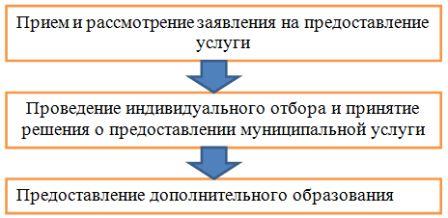 ИНФОРМАЦИОННОЕ СООБЩЕНИЕРуководствуясь п. 1 ч. 8 ст. 5.1 ГрК Ф,  пунктом 1 главы 2 Порядка организации и проведения общественных обсуждений или публичных слушаний по вопросам градостроительной деятельности на территории сельского поселения Светлодольск муниципального района Сергиевский Самарской области, утвержденного решением Собрания представителей сельского поселения Светлодольск муниципального района Сергиевский Самарской области от 01.04.2021 года  № 8, в соответствии с Постановлением Главы сельского поселения Светлодольск муниципального района Сергиевский Самарской области № 5 от 08.06.2021 г. «О проведении публичных слушаний по проекту планировки территории и проекту межевания территории объекта ООО «Регион-Сириус»: «Расширение обустройства Нероновского нефтяного месторождения» в границах  сельского поселения Светлодольск муниципального района Сергиевский Самарской области», Администрация сельского поселения Светлодольск муниципального района Сергиевский Самарской области осуществляет опубликование проекта планировки территории и проекта межевания территории объекта ООО «Регион-Сириус»: «Расширение обустройства Нероновского нефтяного месторождения» в границах  сельского поселения Светлодольск муниципального района Сергиевский Самарской области в газете «Сергиевский вестник» и размещение указанных проекта планировки территории и проекта межевания территории объекта ООО «Регион-Сириус»: «Расширение обустройства Нероновского нефтяного месторождения» в границах  сельского поселения Светлодольск муниципального района Сергиевский Самарской области в информационно-телекоммуникационной сети «Интернет» на официальном сайте Администрации муниципального района Сергиевский Самарской области http://sergievsk.ru/.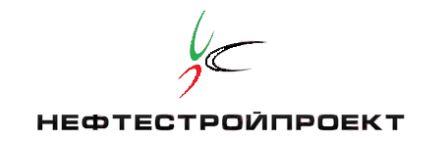 Общество с ограниченной ответственностью «Нефтестройпроект»Заказчик – ООО «Регион-Сириус»ПРОЕКТ ПЛАНИРОВКИ И ПРОЕКТ МЕЖЕВАНИЯ ТЕРРИТОРИИ ЛИНЕЙНОГО ОБЪЕКТА  «Расширение обустройства Нероновского нефтяного месторождения»Том 1. Основная часть проекта планировки территории228-21-НОбщество с ограниченной ответственностью «Нефтестройпроект»Заказчик – ООО «Регион-Сириус»ПРОЕКТ ПЛАНИРОВКИ И ПРОЕКТ МЕЖЕВАНИЯ ТЕРРИТОРИИ ЛИНЕЙНОГО ОБЪЕКТА  «Расширение обустройства Нероновского нефтяного месторождения»Том 1. Основная часть проекта планировки территории 228-21-НСостав проекта планировки и межевания территорииСодержание Тома 1РАЗДЕЛ 1 «ПРОЕКТ ПЛАНИРОВКИ ТЕРРИТОРИИ. ГРАФИЧЕСКАЯ ЧАСТЬ»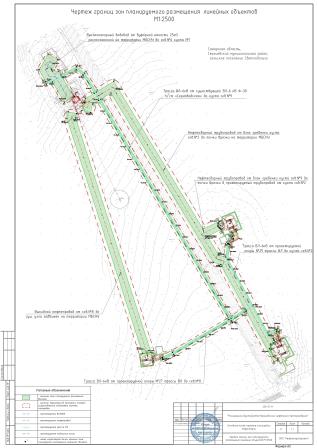 РАЗДЕЛ 2 «ПОЛОЖЕНИЕ О РАЗМЕЩЕНИИ ЛИНЕЙНОГО ОБЪЕКТА»2.1 НАИМЕНОВАНИЕ, ОСНОВНЫЕ ХАРАКТЕРИСТИКИ  И НАЗНАЧЕНИЕ ПЛАНИРУЕМОГО ДЛЯ РАЗМЕЩЕНИЯ ЛИНЕЙНОГО ОБЪЕКТА.Проект планировки и проект межевания территории линейного объекта «Расширение обустройства Нероновского нефтяного месторождения» (далее линейный объект) разработан Обществом с ограниченной ответственностью «Нефтестройпроект» на основании данных проектной документации ООО «Регион-Проект». Проектируемый линейный объект расположен в сельском поселении Светлодольск муниципального района Сергиевский Самарской области. ООО «Нефтестройпроект» осуществляет свою деятельность на основании Свидетельства СРО – П-031-28092009 от 18.01.2018г., основанием выдачи которого является решение СРО Ассоциация «Объединение проектировщиков» №02-18 от 18.01.2018г.Состав проекта планировки территории 228-21-Н «Расширение обустройства Нероновского нефтяного месторождения», включает в себя строительство и размещение: - Выкидной нефтепровод от скв.№8 до сущ. узла задвижек на территории МБСНУ≈843,0 м;- Нефтесборный трубопровод от блок гребенки куста скв.№2 до точки врезки на территории МБСНУ≈1116,0 м;- Нефтесборный трубопровод от блок гребенки куста скв.№9 до точки врезки в проектируемый трубопровод от куста скв.№2≈70,0 м; - Трасса ВЛ-6 кВ от существующей ВЛ-6 кВ Ф-30 п/ст «Серноводская» до куста скв.№9≈1400 м;- Трасса ВЛ-6 кВ от проектируемой опоры №27 трассы ВЛ до скв.№8≈257 м;- Трасса ВЛ-6 кВ от проектируемой опоры №29 трассы ВЛ до куста скв.№2≈135 м;- Высоконапорный водовод от буферной емкости 25м3 расположенной на территории МБСНУ до скв.№6 куста №1≈19 м.Добытая нефтяная жидкость Нероновского нефтяного месторождения после замера дебита скважин на индивидуальных замерных установках, по нефтегазосборному трубопроводу через входной узел переключения задвижек поступает на подогрев в путевой подогреватель ППТ-0,2Г (ПП-1) с давлением 0,5 МПа и температурой около 20 °С летом и около 13 °С зимой. В путевом подогревателе нагревается до температуры 40 С, при этом при прохождении трубного пространства подогревателя происходит снижение давления до 0,3 МПа. После чего нагретая нефтегазовая смесь поступает в малогабаритную блочную сепарационно-наливную установку (МБСНУ), где в нефтегазовом сепараторе объемом 4 м3 (ГС-1) при давлении 0,3МПа происходит процесс сепарации нефти от газа. После предварительной сепарации нефть поступает в накопительную емкость объемом 25 м3 (Е-1) для сбора и дальнейшей остаточной дегазации при давлении 0,05 МПа. Емкость подземная (ЕП-2) объемом 40 м3 и емкость подземная (ЕП-1) объемом 25 м3 с погружными насосами откачки используются в качестве резервно-накопительных. В накопительной емкости происходит окончательное дегазирование и накопление нефти.Далее, по мере накопления, нефть из емкости (Е-1) при помощи насоса Ш-80-2,5 через узел учета нефти и наливной стояк (АСН) наливается в автомобильные цистерны и вывозится на ДНС-215 ООО «ТНС-Р». Нефть из резервно-накопительных емкостей (ЕП-1, 2) при помощи погружных насосов и через узел учета нефти и наливной стояк (АСН) наливается в автомобильные цистерны и вывозится автотранспортом. Налив в автоцистерны – закрытый с герметизацией горловины и отводом паровоздушной смеси из зоны налива. Отвод паров производится через отдельный герметичный трубопровод на свечу рассеивания (СР). Слив остатков из наконечника раздаточного устройства производится в подземную емкость ЕП-2.Автоматизированная система налива нефти АСН-12В укомплектована электромагнитным клапаном отсекателем и датчиком ограничения уровня налива. Электромагнитный клапан обеспечивает дистанционное прекращение налива и имеет два проходных сечения для обеспечения режимов налива «медленно-быстро» по требованию ГОСТ 28955-91, а также обеспечивает отключение трубопровода на случай возникновения аварии на наливной эстакаде (п.4.7.19 ФНиП «Общие правила взрывобезопасности для взрывопожароопасных химических, нефтехимических и нефтеперерабатывающих производств»).  Управление насосом осуществляется системой автоматизации АСН и оператором с поста налива. Управление быстродействующей запорной арматурой – местное и дистанционное из операторной.Выделившийся в процессе сепарации попутный нефтяной газ с МБСНУ поступает на вертикальный газосепаратор объемом 1,6 м3 (ГС-2), где проходит первичную осушку. Предварительно осушенный газ поступает в путевой подогреватель нефти (ПП-1) в качестве топлива. Количество подаваемого газа на ПП-1 замеряется узлом учета газа УУГ-1. В аварийных случаях газ направляется на факел аварийного сжигания газа (Ф-1). Чтобы исключить попадание конденсата в факельную систему перед факелом установлена подземная емкость-конденсатосборник (ЕП-3) объемом 8 м3, оснащенная погружным насосом, для откачки конденсата в начало технологического процесса. Опорожнение емкости-конденсатосборника (ЕП-3) осуществляется автоматически. Количество подаваемого газа на факельную установку замеряется узлом учета газа УУГ-2.Технологические аппараты МБСНУ защищены от превышения давления сверх допу-стимых значений установкой предохранительных клапанов. Сброс жидкой и газовой фазы с предохранительных клапанов аппаратов поступает в подземную емкость-конденсатосборник (ЕП-3).Опорожнение подогревателя нефти (ПП-1) в случае вывода его в ремонт осуществляется в подземную дренажную емкость (ЕП-4) объемом 8 м3. Откачка емкости (ЕП-4) производится специализированным автотранспортом по мере заполнения емкости. Опорожнение емкостей в случае вывода их в ремонт или на профилактику, сбор конденсата с газосепаратора (ГС-2) осуществляется в подземную дренажную емкость (ЕП-5) объемом 50 м3, оснащенную погружным насосом, для откачки нефти в начало технологического процесса. Для аварийной защиты ПНН установлена электроприводная задвижка ЗД-1 на трубопроводе входа жидкости на ПНН, которая автоматически закрывается при достижении верхнего аварийного уровня в нефтегазосепараторе (ГС-1) или емкости (Е-1), а также дистанционно при пожаре на установке. При аварийной ситуации на ПНН, а также в случае не предоставления автоцистерн под налив нефти предусматривается возможность автоматического отключения нефтедобывающего оборудования скважин, подключенных к данному пункту налива нефти. Для аварийного отключения путевого подогревателя (ПП-1) (в случае прогара, разрыва трубопровода и др.) на трубопроводах входа и выхода нефти и газа за пределами площадки установлены электроприводные задвижки ЗД-3, 4, 5, 6. Отключение подачи газа при загазованности обеспечивается электромагнитным клапаном на трубопроводе подачи топливного газа.Все технологическое оборудование оснащено приборами контроля и сигнализации отклонения заданных параметров от предельных значений по давлению, температуре и уровню. Технологические параметры работы всех сосудов и насосов непрерывно отслеживаются на АРМ оператора ПНН.Проект планировки выполнен в соответствии с действующим законодательством и нормативно-технической документацией Российской Федерации:- Градостроительным кодексом Российской Федерации от 29.12.2004 г. № 190-ФЗ (в редакции 02.08.2019 г.);- Земельный кодекс РФ от 25.10.2001 г. №136-ФЗ(ред от 02.08.2019г);- Гражданский кодекс РФ от 30.11.1994 г. (ред от 03.07.2019г);- Постановление Правительства Российской Федерации от 12.05.2017 №564 «Об утверждении Положения о составе и содержании проектов планировки территории, предусматривающих размещение одного или нескольких линейных объектов»;- СП 42.13330.2011  «Градостроительство. Планировка и застройка городских и сельских поселений» актуализированная редакция СНиП 2.07.01-89*;- СП 37.13330.2012 «Промышленный транспорт. Актуализированная редакция СНиП 2.05.07-91* »;- СП 231.1311500.2015 «Обустройство нефтяных и газовых месторождений. Требования пожарной безопасности»;- СНиП 11-04-2003 «Инструкция о порядке разработки, согласования, экспертизы и утверждения градостроительной документации» в части не противоречащей градостроительному кодексу РФ;- «Инструкция о порядке разработки, согласования, экспертизы и утверждения градостроительной документации» (СНиП 11-04-2003), утвержденная Постановлением Госстроя Российской Федерации №150 от 29.10.2002г;- «Нормы отвода земель для магистральных трубопроводов. СН 452-73», утвержденные Государственным комитетом Совета Министров СССР по делам строительства  30.03.1973г;- «Нормы отвода земель для нефтяных и газовых скважин. СН 459-74», утвержденные Государственным комитетом Совета Министров СССР по делам строительства  25.03.1974г;- СанПиН 2.2.1/2.1.1.1200-03 «Санитарно-эпидемоилогические правила и нормативы».- ГОСТ Р 55990-2017 «Промысловые трубопроводы. Нормы проектирования»;- "Правила охраны магистральных трубопроводов" (утв. Минтопэнерго РФ 29.04.1992, Постановлением Госгортехнадзора РФ от 22.04.1992 N 9) (с изм. от 23.11.1994) (вместе с "Положением о взаимоотношениях предприятий, коммуникации которых проходят в одном техническом коридоре или пересекаются");- Постановление Правительства Российской Федерации от 13.08.1996 №997 «Об утверждении требований по предотвращению гибели объектов животного мира при осуществлении производственных процессов, а также при эксплуатации транспортных магистралей, трубопроводов, линий связи и электропередачи»;- «Схема территориального планирования муниципального района Сергиевский Самарской области», утвержденная решением Собрания Представителей Сергиевский района Самарской области от 28.01.2010г № 3;- «Правила землепользования и застройки муниципального сельского поселения Светлодольск муниципального района Сергиевский Самарской области», утвержденные решением Собрания представителей сельского поселения Светлодольск муниципального района Сергиевский Самарской области от 7.12.2013 № 29» (Решение о внес изм. от 13.10.2020 №7);- «Генеральный план сельского поселения Светлодольск муниципального района Сергиевский Самарской области», утвержденные Решением  Собрания представителей сельского поселения Светлодольск муниципального района Сергиевский Самарской области "О внесении изменений в Генеральный план сельского поселения Светлодольск муниципального района Сергиевский Самарской области"  от 20.12.2019 № 37»;- Решение «О местных нормативах градостроительного проектирования сельского поселения Светлодольск муниципального района Сергиевский Самарской области» от 15.12.2017 №31.- Решение «О местных нормативах градостроительного проектирования сельского поселения Светлодольск муниципального района Сергиевский Самарской области» от 29.11.2017г №43.В качестве исходных материалов и документов использовались:- сведения государственного кадастрового учета (выписки из ЕГРН, кадастровые планы территорий);-Постановление от 09.04.2021г №10 Администрации сельского  поселения Светлодольск Сергиевский района Самарской области «О подготовке проекта  планировки территории и проекта межевания территории объекта ООО «Регион-Сириус»: «Расширение обустройства Нероновского нефтяного месторождения»;- топографический план территории с нанесенными предварительными проектными решениями по строительству линейного объекта;- топографическая съемка выполнена в местной системе координат МСК-63 и Балтийской системе высот.Проект планировки и проект межевания территории линейного объекта разработан в соответствии с государственными нормами, правилами и стандартами, а так же ведомственными нормативными документами, регламентирующими проектирование и строительство линейного объекта.2.2 ПЕРЕЧЕНЬ СУБЪЕКТОВ РОССИЙСКОЙ ФЕДЕРАЦИИ, ПЕРЕЧЕНЬ МУНИЦИПАЛЬНЫХ РАЙОНОВ, ГОРОДСКИХ ОКРУГОВ В СОСТАВЕ СУБЪЕКТОВ РОССИЙСКОЙ ФЕДЕРАЦИИ, ПЕРЕЧЕНЬ ПОСЕЛЕНИЙ, НАСЕЛЕННЫХ ПУНКТОВ, ВНУТРИГОРОДСКИХ ТЕРРИТОРИЙ ГОРОДОВ ФЕДЕРАЛЬНОГО ЗНАЧЕНИЯ, НА ТЕРРИТОРИЯХ КОТОРЫХ УСТАНАВЛИВАЮТСЯ ЗОНЫ ПЛАНИРУЕМОГО РАЗМЕЩЕНИЯ ЛИНЕЙНОГО ОБЪЕКТАРазмещение проектируемого линейного объекта «Расширение обустройства Нероновского нефтяного месторождения», расположенного на территории Сергиевского  района Самарской области предусмотрено на территории  сельского поселения Светлодольск, в кадастровом квартале 63:31:1004002.В административном отношении объект проектирования находится на территории Сергиевского  района Самарской области,  ближайшими населенными пунктами являются: п. Нероновка, п. Павловка, п. Светлодольск2.3  ПЕРЕЧЕНЬ КООРДИНАТ ХАРАКТЕРНЫХ ТОЧЕК ГРАНИЦ ЗОН ПЛАНИРУЕМОГО РАЗМЕЩЕНИЯ ЛИНЕЙНЫХ ОБЪЕКТОВГраница зоны планируемого размещения нефтепровода устанавливается согласно СН 452-73 «Нормы отвода земель для магистральных трубопроводов» составляет 28 м. Граница зоны планируемого размещения водовода устанавливается согласно СН 459-74 «Нормы отвода земель для нефтяных и газовых скважин» составляет 36 м (для земель сельскохозяйственного назначения для трубопроводов диаметром до 500 мм).Для размещения проектируемых объектов электросетевого хозяйства – воздушных линий границы зон размещения определены исходя из требований  ВСН №14278тм-т1 «Нормы отвода земель для электрических сетей напряжением 0,38-750 кВ» по границам планируемой полосы отвода для прокладки проектируемых линий электропередачи. Ширина полосы отвода для проектируемых объектов принята равной 8 метрам.Для размещения проектируемых объектов электросетевого хозяйства – кабельных линий границы зон размещения определены исходя из требований  СН 465-74 «Нормы отвода земель для электрических сетей напряжением 0,4-500 кВ» по границам планируемой полосы отвода для прокладки проектируемых кабельных линий. Ширина полосы отвода для проектируемых объектов принята равной 6 метрам.Координирование проектируемого объекта землепользования выполнено в местной системе координат МСК-63 и Балтийской системе высот, на основе инженерно-геодезической съемки.Каталог координат характерных точек границ зон планируемого размещения проектируемого линейного объекта представлены в таблице 3.Таблица 3. Каталог координат характерных точек границ зон планируемого размещения проектируемого объектаВ составе проекта планировки территории объекта «Расширение обустройства Нероновского нефтяного  месторождения» отсутствуют  объекты, подлежащие демонтажу.2.4 ПЕРЕЧЕНЬ КООРДИНАТ ХАРАКТЕРНЫХ ТОЧЕК ГРАНИЦ ЗОН ПЛАНИРУЕМОГО РАЗМЕЩЕНИЯ ЛИНЕЙНЫХ ОБЪЕКТОВ, ПОДЛЕЖАЩИХ РЕКОНСТРУКЦИИ В СВЯЗИ С ИЗМЕНЕНИЕМ ИХ МЕСТОПОЛОЖЕНИЯВ составе проекта планировки территории объекта «Расширение обустройства Нероновского нефтяного  месторождения»  отсутствуют объекты, подлежащие реконструкции.2.5 ПРЕДЕЛЬНЫЕ ПАРАМЕТРЫ РАЗРЕШЕННОГО СТРОИТЕЛЬСТВА, РЕКОНСТРУКЦИИ ОБЪЕКТОВ КАПИТАЛЬНОГО СТРОИТЕЛЬСТВА, ВХОДЯЩИХ В СОСТАВ ЛИНЕЙНЫХ ОБЪЕКТОВ В ГРАНИЦАХ ЗОН ИХ ПЛАНИРУЕМОГО РАЗМЕЩЕНИЯпредельное количество этажей и (или) предельная высота объектов капитального строительства, входящих в состав линейных объектов, в границах каждой зоны планируемого размещения таких объектов:Правилами   землепользования   и   застройки   указанный   параметр,   в   отношении территорий,  в  границах  которых  планируется  размещение  проектируемых  объектов,  не установлен. Установление параметра проектом планировки территории не предусматривается.максимальный процент застройки каждой зоны планируемого размещения объектов капитального строительства, входящих в состав линейных объектов:Правилами землепользования и застройки указанный параметр, в отношении территорий, в границах которых планируется размещение проектируемых объектов, не установлен. Установление параметра проектом планировки территории не предусматривается.минимальные отступы от границ земельных участков в целях определения мест допустимого размещения объектов капитального строительства, которые входят в состав линейных объектов и за пределами которых запрещено строительство таких объектов, в границах каждой зоны планируемого размещения объектов капитального строительства, входящих в состав линейных объектов;Правилами землепользования и застройки указанный параметр, в отношении территорий, в границах которых планируется размещение проектируемых объектов, не установлен. Установление параметра проектом планировки территории не предусматривается.требования к архитектурным решениям объектов капитального строительства, входящих в состав линейных объектов, в границах каждой зоны планируемого размещения таких объектов, расположенной в  границах  территории исторического поселения федерального или регионального значенияПравилами землепользования и застройки указанный параметр, в отношении территорий,  в  границах  которых  планируется  размещение  проектируемых  объектов,  не установлен. Установление параметра проектом планировки территории не предусматривается.2.6 ИНФОРМАЦИЯ О НЕОБХОДИМОСТИ ОСУЩЕСТВЛЕНИЯ МЕРОПРИЯТИЙ ПО ЗАЩИТЕ СОХРАНЯЕМЫХ ОБЪЕКТОВ КАПИТАЛЬНОГО СТРОИТЕЛЬСТВА, СУЩЕСТВУЮЩИХ И СТРОЯЩИХСЯ НА МОМЕНТ ПОДГОТОВКИ ПРОЕКТА ПЛАНИРОВКИ ТЕРРИТОРИИ, А ТАКЖЕ ОБЪЕКТОВ КАПИТАЛЬНОГО СТРОИТЕЛЬСТВА, ПЛАНИРУЕМЫХ К СТРОИТЕЛЬСТВУ В СООТВЕТСТВИИ С РАНЕЕ УТВЕРЖДЕННОЙ ДОКУМЕНТАЦИЕЙ ПО ПЛАНИРОВКЕ ТЕРРИТОРИИ, ОТ ВОЗМОЖНОГО НЕГАТИВНОГО ВОЗДЕЙСТВИЯ В СВЯЗИ С РАЗМЕЩЕНИЕМ ЛИНЕЙНЫХ ОБЪЕКТОВДанным  проектом выполнение работ в условиях действующего предприятия не предусматривается. При производстве работ в охранных зонах ВЛ работы выполняются под непосредственным руководством лица, ответственного за безопасное производство работ, при условии соблюдения требований организационных и технических мероприятий по обеспечению электробезопасности по ГОСТ 12.1.019-79*.Работа строительных и дорожных машин в охранной зоне  ЛЭП разрешается при наличии у машинистов машин наряда-допуска и при полностью снятом напряжении организацией, эксплуатирующей данную линию электропередачи.Наряд-допуск на производство строительно-монтажных работ в охранной зоне действующей воздушной ЛЭП должен быть подписан главным инженером строительно-монтажной организации и главным энергетиком.При пересечении трассы проектируемого трубопровода с действующими подземными коммуникациями разработку грунта следует производить согласно техническим условиям, выданным организацией, эксплуатирующей данные коммуникации и в присутствии их представителя.Земляные работы в полосе, ограниченной расстоянием 2,00 м по обе стороны от трубопровода, должны производиться вручную в присутствии представителя эксплуатирующей организации.До начала производства работ по пересечению трубопровода с действующими коммуникациями необходимо разработать и согласовать проект производства работ (ППР), в соответствии с техническими условиями организации, в ведении которой находится данная коммуникация. При обнаружении на месте производства работ подземных коммуникаций, не указанных в проектной документации, работы следует приостановить, принять меры по обеспечению сохранности этих коммуникаций и вызвать на место работ представителей организаций, эксплуатирующих данные коммуникации.В связи с тем, что строительная площадка, расположена на значительном расстоянии от ближайших населенных пунктов и в непосредственной близости нет существующих зданий и сооружений,  в  данном  разделе  не  предусматриваются  особые  мероприятия  по  организации мониторинга за состоянием зданий и сооружений.Проектируемые нефтепроводы пересекают существующие грунтовые дороги.В соответствии с требованиями ГОСТ Р 55990-2014 прокладка нефтепроводов при переходе через дороги предусматривается в защитном футляре. Футляр запроектирован из труб стальных электросварных прямошовных диаметром 325х10 мм по ГОСТ 10704-91/ГОСТ 10705-80 с наружным покрытием ленточного полимерно-битумного типа заводского исполнения. Концы футляра выведены на 5 метров от бровки дороги, но не менее 2,0 м от подошвы насыпи. Глубина заложения нефтепроводов под дорогой принимается не менее 1,4 м от верха покрытия дороги до верхней образующей футляра, и не менее 0,5 м от дна кювета, водоотводной канавы.Проектируемые нефтепроводы пересекают существующие подземные коммуникации (нефтепроводы), надземные ВЛ и кабельные эстакады.Места пересечений существующих подземных коммуникаций дополнительно уточняются перед производством работ и при этом выставляются условные знаки. Разработка грунта при траншейной прокладке в местах пересечений ведется вручную по 2 м в каждую сторону от оси существующих коммуникаций.Расстояние между трубопроводами в свету при пересечении принимается не менее 350 мм, пересечение выполняется под углом не менее 60°.Протаскивание труб/плети труб через защитный футляр должно осуществляться путем подтягивания труб лебёдкой либо тросом, которые предварительно пропускают через защитный футляр и подсоединяют к устройству для захвата (стальной резьбовой переводник).Перед протаскиванием плети внутренняя полость защитного футляра должна быть тщательно очищена от мусора и грязи, сварные швы внутри защитного футляра должны быть зашлифованы абразивным инструментом.Для протаскивания трубной плети в защитном футляре она оснащается опорно-направляющими кольцами, которые устанавливаются равномерно по длине плети, в количестве не менее 3-x на трубу. Опорно-направляющие кольца должны устанавливаться на теле трубы сразу после утолщения, в непосредственной близости от резьбовых соединений. Ширина опорно-направляющих колец должна выбираться из условия допустимых давлений на поверхность трубы. На выходе из защитного футляра на трубную плеть устанавливается совместно (вплотную друг к другу) три опорно-направляющих кольца для компенсации «эффекта консоли». В качестве опорно-направляющих колец применяются полимерные кольца по ТУ 2291-034-00203803-2011.Протаскивание трубной плети через защитный футляр необходимо производить без резких перегибов, ударов и раскачиваний. При этом уширенный конец трубы (раструбных соединений) должен быть направлен против направления протаскивания.Герметизация межтрубного пространства защитного футляра обеспечивается манжетами МГП 119/325 армированными тип II по ТУ 2549-432-54892207-2006.Для защиты от почвенной коррозии предусмотрена изоляция защитных футляров усиленного типа. Конструкция изоляции:- праймер HK-50 ТУ 5575-001-1297859-95;- лента Полилен 40-ЛИ-63 ТУ 2245-003-1297859-99 2 слоя;- наружная обертка Полилен-40-ОБ-63 ТУ 2245-004-01297859-99 1 слой.2.7 ИНФОРМАЦИЯ О НЕОБХОДИМОСТИ ОСУЩЕСТВЛЕНИЯ МЕРОПРИЯТИЙ  ПО СОХРАНЕНИЮ ОБЪЕКТОВ КУЛЬТУРНОГО НАСЛЕДИЯ ОТ ВОЗМОЖНОГО НЕГАТИВНОГО ВОЗДЕЙСТВИЯ В СВЯЗИ С РАЗМЕЩЕНИЕМ ЛИНЕЙНОГО ОБЪЕКТАВ административном отношении проектируемый объект расположен на территории сельского поселения Светлодольск муниципального района Сергиевский Самарской области.Согласно Федерального закона № 73-ФЗ к объектам культурного наследия (памятникам истории и культуры) народов РФ относятся объекты недвижимого имущества со связанными с ними произведениями живописи, скульптуры, декоративно-прикладного искусства, объектами науки и техники и иными предметами материальной культуры, возникшие в результате исторических событий, представляющие собой ценность с точки зрения истории, археологии, архитектуры, градостроительства, искусства, науки и техники, эстетики, этнологии или антропологии, социальной культуры и являющиеся свидетельством эпох и цивилизаций, подлинными источниками информации о зарождении и развитии культуры. Согласно письму Управления государственной охраны объектов культурного наследия Самарской области (№43/4677 от 19.10.2020г.) проектируемый объект: «Расширение обустройства Нероновского нефтяного месторождения» вне зон охраны объектов культурного наследия, включенных в государственный реестр. 2.8 ИНФОРМАЦИЯ О НЕОБХОДИМОСТИ ОСУЩЕСТВЛЕНИЯ МЕРОПРИЯТИЙ ПО ОХРАНЕ ОКРУЖАЮЩЕЙ СРЕДЫРастительный покров района строительства изучен как индикатор уровня антропогенной нагрузки на природную среду. Оценка состояния растительного покрова представлена в результате обобщения фондовых и опубликованных материалов по данной территории, а также по описанию при полевом маршрутном рекогносцировочном обследовании. Состав и состояние флоры и растительности определяются ботанико-географическим положением территории и ее высокой освоенностью. По ботанико-географическому районированию территория изысканий относится к Заволжско-Казахстанской провинции и представлена настоящими ковыльно-типчаковыми степями, которые являются зональным типом растительности степной зоны. Растительный покров на территории изысканий отличается значительной степенью антропогенной трансформации вследствие хозяйственной и сельскохозяйственной деятельности. Растительный покров участка изысканий представлен зональными типами растительности. К зональным типам растительности участка изысканий относятся ковыльно-типчаковые степи. На обочинах дорог и в населенных пунктах можно выделить рудерально-сегетальные сообщества растительности. В зоне проведения изысканий встречаются сообщества ксерофитных травянистых растений. В растительных сообществах настоящих дервинно-злаковых степей преобладают ксероморфные степные и лугово-степные виды ковылей (ковыль Лессинга, ковыль Залесского, ковыль-волосатик и др.). Сообщества настоящей степи отличаются значительным разнообразием. Плотно-дерновинные злаки составляют основу травостоя степных сообществ и являются их доминантами. Заметную роль играют шалфейно-ковыльные фитоценозы. Ковыльно-типчаковые степи занимают пологие водораздельные склоны, в основном, северных и восточных экспозиций и представлены типчаковыми, реже разнотравно-типчаковыми группировками, отличаются сравнительно бедным видовым составом разнотравья. Опустошённые степи приурочены к покатым и крутым склонам южной экспозиции, преобладают на размытых, солонцеватых и засоленных почвах. Для них характерно пятнистое сложение растительного покрова, то есть растительные сообщества не развиваются на больших площадях, а представлены отдельными участками, в связи с разной степенью засоленности почв и сменой рельефа. Для таких степей характерна разреженность травостоя, небольшое развитие надземной массы, крупно-дерновинные злаки – ковыли – теряют свое господство, остается мелкодерновинный злак – типчак. Типичны многолетники – эфемероиды. К югу от долин рек Каралык и Большой Иргиз распространены полынно-злаковые степи, напоминающие солончаковые полупустыни с характерной для них солонцово-солончаковой почвой и соответствующей растительностью: типчаком, полынью. На засоленных грунтах произрастают типичные голофиты – тамарикс, франкения, различные виды сведы, мари, а также солянки и солеросы, часто создающие красноватый аспект растительного покрова. Степные сообщества речных долин сохраняют черты плакорных сообществ. В локальных понижениях и западинах растительный покров имеет лугово-степные черты. К днищам балок приурочены низинные остепенные луга, в основном разнотравно-узколистно-мятликовые. Остепненные луга имеют сходство с луговыми степями, которые наиболее широко распространены в северных районах Самарской области. На юге области они приурочены к речным долинам, с почвами, имеющими достаточное увлажнение преимущественно за счет грунтовых вод и атмосферных осадков. Растительные сообщества остепненных лугов отличаются обилием разнотравья и бобовых.На водоразделах участки кустарниковой степи сравнительно редки. Большая их часть расположена по склонам речных долин и балок. Это заросли, образованные караганой кустарниковой, спиреей городчатой или терновником, изредка встречается вишня степная. В крупных балках кустарниковая растительность нередко соседствует с настоящими каменистыми степями. В местах с выходами каменистых пород и грубоскелетными почвами отмечаются участки каменистых степей, растительность которых отличается разреженным травяным покровом, состоящим из петрофитов растений скальных обнажений. При выпасе скота растительный покров балочных долин видоизменяется. Между куртинами кустарников развивается богатый в видовом отношении травяной покров. Ковыли сменяются костром безостным, пыреем ползучим, вейником наземным. Во время проведения инженерно-экологических изысканий редких, особо охраняемых и внесенных в Красную Книгу видов растений не обнаружено. В связи с этим, выделение специфических участков для запрета производства работ в пределах территории изысканий не представляется необходимым.С целью охраны растительного покрова территории намечаемой деятельности предусматривается: - рекультивация земель, отводимых во временное пользование, с полным восстановлением их водно-физических свойств и плодородия; - предотвращение захламления территории строительными и бытовыми отходами;- предотвращение загрязнения почвенного покрова горюче-смазочными материалами; - складирование и хранение строительных материалов только в местах, предусмотренных проектом; - запрет на сжигание отходов и мусора; После окончания работ территории строительных площадок очищаются от мусора.1. Намечаемая деятельность проводится на территории, на которой уже имеет место техногенное нарушения почвенного, растительного покрова, среды обитанию животных. 2. Редких и исчезающих видов растений на участке проведения работ не присутствует. 3. Землеотводы под проектируемые объекты осуществляются из состава пахотных земель, находящихся под сельскохозяйственными культурами, соответственно, потерь природного биоразнообразия флоры и растительности на этих участках не предвидится. Луговые фитоценозы, расположенные в полосе отвода трасс линейных коммуникаций, испытают временное воздействие при строительстве, в процессе эксплуатации воздействие практически отсутствует. 5. Прямым фактором, влияющим на растительный покров, является планируемое изъятие земель. При отведении новых территорий для объектов обустройства, изъятие из сельскохозяйственного оборота земель должно осуществляться в соответствии со строительными нормами. 6. Земли, отводимые во временное пользование, в процессе обустройства рекультивируются и по окончании работ могут быть вновь использоваться для сельскохозяйственного производства. 7. Негативное воздействие на растительный покров, при безаварийной эксплуатации проектируемых объектов, отсутствует.Животный мир составляют сообщества диких животных, обитающих в естественных условиях на суше, в воде, почве и постоянно или временно населяющих определенную территорию или акваторию. Животные являются составляющей частью органического мира. Видовой состав животных определяется характером растительности и особенностями ландшафта. Так как территория Сергиевского района, на которой располагается участок строительства, расположена в степной зоне, для нее характерны типичные представители животного мира степей. Сообщества животных включает характерные для степных экосистем элементы – многочисленную группу млекопитающих – норников, птиц: крупных растительноядных, зерноядных воробьиных и дневных хищников, насекомых, почвенно-подстилочный комплекс беспозвоночных, разнообразных саранчовых. Хорошо представлены зональные сообщества – околоводных и лесных видов, обитающих в байрачных лесах, по берегам рек и прудов. В заказниках встречается барсук, норка европейская, хорь степной, лиса, корсак, заяц-русак, пищуха обыкновенная, тушканчик большой, мышовка степная, хомяк обыкновенный, сурок-байбак, суслики малый и рыжеватый, обыкновенный и ушастый ежи, косуля, лось, кабан и другие млекопитающие; орел могильник, орел степной, несколько видов соколов дрофа, журавль-красавка, различные виды утиных, перепел, филин, цапля и другие виды птиц, ящерица прыткая, гадюка степная, ужи, жаба зеленая, чесночница, жерлянка краснобрюхая, настоящие лягушки. На естественных водоемах района ведется любительское рыболовство и промысловая добыча рыбы. Ихтиофауна рыбохозяйственных водоемов представлена более 25 видами рыб – лещ, судак, щука, плотва, чехонь, синец, густера, окунь, сом, карась, жерех, язь, белый амур, толстолобик, уклея, линь, красноперка, берш, налим, сазан, белоглазка, голавль, ерш, бычки, тюлька. Обитает речной рак. Водный мир рыбохозяйственных водоемов территории изысканий богат и разнообразен. Здесь водится много карпов, плотвы, карася, окуня, щуки, леща, а также судака, суроги и белого амура. Вода не очень чистая, поэтому раков нет. Животный мир территории сформировался при участии антропогенных факторов. Он адаптировался к воздействию человека, в том числе и к действию фактора беспокойства. Фактор беспокойства будет оказывать наибольшее влияние на животных только на первых этапах намечаемых работ. В дальнейшем при строительстве объекта усиление фактора беспокойства может привести к оттеснению в более недоступные места представителей орнитофауны. Данный процесс не является необратимыми, при восстановлении условий наиболее вероятным является быстрое восполнение всех видов. В период строительства объектов производится снятие плодородного слоя почвы, при этом неизбежна гибель беспозвоночных животных и нарушение их среды обитания. Такое прямое воздействие носит локальный характер и заметного ущерба существующему состоянию фауны не принесет. Согласно полевым исследованиям, участок работ не затрагивает путей миграции животных. Представителей редких видов животных, включенных в Красную книгу Самарской области и РФ не отмечено. Объектов охотничьих ресурсов не имеется, места гнездования редких видов птиц не обнаружены. Исследования показали отсутствие постоянного местообитания и места произрастания на участке работ редких и исчезающих видов животных и растений. При подготовке проекта учтены все возможные факторы воздействия на животный мир. При этом учитывалось как прямое влияние, подразумевающее непосредственное уничтожение (гибель) животного мира, так и косвенное - через изменение среды обитания и компонентов экосистемы. Основными аспектами, негативно влияющими на животных сухопутных территорий, могут явиться: - нарушение почвенно-растительного покрова и уменьшение кормовой растительной базы; - воздействия фактора беспокойства; - уменьшение популяций животных; - механическое воздействие транспорта на подъездных дорогах; - выбросы загрязняющих веществ в атмосферный воздух при эксплуатации строительной и автотранспортной техники; - загрязнение почвы нефтепродуктами. В отличие от растений, животные обладают мобильностью, поэтому в период осуществления строительно-монтажных работ и эксплуатации произойдет перемещение животных в другие местообитания. В соответствии с действующим природоохранным законодательством проектирование и строительство осуществляться с учетом обеспечения защиты объектов животного мира, существующего на данной территории. Для рационального использования, сохранения природных богатств, предотвращения экологически вредного воздействия хозяйственной деятельности и улучшения качества окружающей природной среды при строительстве предусмотрен комплекс природоохранных мероприятий. Воздействие добычи и транспорта нефти на гидробиоту и на наземных животных наиболее сильно проявляется в аварийных ситуациях. Автодороги, помимо чисто механических воздействий на экосистемы, блокируют сток, приводят к прогрессирующему переобводнению и сокращению кормовых территорий отдельных видов. Увеличение транспортной доступности сопровождается воздействием фактора беспокойства и усилением браконьерства. При аварийных ситуациях наибольшую опасность для животных может представлять загрязнение почвы и водоемов. Последствия аварийных разливов на биоту имеют как явный, так и скрытый характер. К первому можно относится уничтожение среды обитания и гибель объектов животного мира при пожарах и разливах нефти. Скрытое воздействие, является более опасным, поскольку оно сохраняется длительное время и может распространяться на значительные территории (перенос загрязняющих веществ воздушными массами, паводковыми водами, через гидрологическую сеть и трофические связи «хищник-жертва»). Для улучшения условий миграций животных необходимо безусловное соблюдение природоохранного законодательства и положений об охранных зонах (полосах) малых и средних рек. Также необходимо создание и соблюдение "зон покоя", "станций переживания" видов (например, в овражно-балочных системах) и наличие миграционных коридоров (например, лесополос). В целях предотвращения гибели объектов животного мира, а также негативного воздействия на среду обитания: - прокладка трубопроводов проводится в максимально-короткие сроки; - не производится хранение и применение ядохимикатов, удобрений, химических реагентов, и других опасных для объектов животного мира и среды их обитания материалов; - ограждение территории проектируемых установок для предупреждения попадания животных на территорию; - устройство переходов через наземные трубопроводы, дороги, ЛЭП; - ограничение движения транспорта и техники в местах обитания; - трубопроводы погружены под землю на определенную глубину; - объекты обеспечивается системами наблюдения и оснащаются техническими устройствами, обеспечивающими отключение поврежденного участка трубопровода в случае аварии в месте пересечения водного объекта, участка концентрации наземных животных или на путях их миграции; - трубопроводы имеют антикоррозийную изоляцию и защиту; - засыпка открытых ям и траншей для предотвращения попадания в них животных сразу же после окончания строительных работ; Также: - запрещаются работы в периоды массовой миграции в местах размножения и линьки, выкармливания молодняка; - запрещается сброс любых сточных вод и отходов в местах массовых скоплений водных и околоводных животных; - запрещено выжигание растительности, разведение костров и другие работы с открытым огнем за пределами специально оборудованных для этого площадок; - в особо пожароопасное время (июнь–июль) запрещено пребывание людей без особой необходимости в растительных сообществах, наиболее подверженных пожарам (при проведении биологической рекультивации); - при ведении работ нельзя оставлять незасыпанные и неогражденные траншеи на срок более одного месяца, после завершения ремонта трубопровода неубранные конструкции, оборудование, материалы, емкости со сточными водами и отходами производства и потребления убираются. На земельном участке, согласно статьи 22 Земельного Кодекса РФ, будет проведена рекультивация, что приведет к восстановлению растительности, а, следовательно, и восстановлению кормовой базы и мест обитаний животных и птиц.В период эксплуатации заметного дополнительного воздействия на животный мир проявляться не будет. В период эксплуатации: - запрещается уничтожение объектов животного мира и/или нарушения их среды обитания для наземных позвоночных животных, беспозвоночных животных и биологического разнообразия; - проводятся мероприятия по оперативному обнаружению и тушению лесных пожаров, очагов вредителей и болезней леса и своевременной их ликвидации; - запрещается выжигание растительности; - запрещается хранение и применение ядохимикатов, удобрений, химических реагентов, горюче-смазочных материалов и других опасных для объектов животного мира и среды их обитания материалов, сырья и отходов производства и потребления без проведения мероприятий, препятствующих возникновению заболеваний и гибели объектов животного мира, ухудшения среды их обитания; - не разрешается установление сплошных, не оборудованных специальными проходами заграждений и инженерных сооружений на путях массовой миграции животных; - запрещается расчистка просек под линиями связи и электропередачи вдоль трубопроводов от подроста древесно-кустарниковой растительности в период размножения животных; - на всем протяжении трассы трубопровода устанавливается охранная зона: в виде участка земли, ограниченного условными линиями, находящимися в 25 метрах от оси трубопровода с каждой стороны. Юридические, должностные лица обязаны своевременно информировать специально уполномоченные государственные органы в области охраны окружающей среды о случаях гибели животных при эксплуатации трубопроводов, линий связи и электропередачи.Для уменьшения возможного ущерба наземным позвоночным животным и сохранения оптимальных условий их существования в период обустройства скважины №1, прокладки нефтепровода и строительства ВЛ-10 кВ в пределах отведенного участка, предусмотрены следующие организационные и биотехнические мероприятия: - строительно-монтажные работы, следует проводить вне гнездового сезона птиц, который в основном приходится на период с 10 апреля до 1 июля; - строительная техника перемещается только по специально отведенным дорогам; - время проведения землеройных работ в минимальные сроки во избежание попадания животных в открытые траншеи и котлованы; - не оставлять не закопанными ямы или котлованы на длительное время, во избежание попадания туда рептилий, земноводных и мелких млекопитающих. Проектом предусмотрено строительство воздушной линии 10 кВ. Электросетевые объекты встраиваются в экосистемы, замещая собой компоненты живой и неживой природы. Внедренные в окружающую среду электроустановки нередко выступают аналогами природных субстратов, необходимых для распределения птиц в пространстве. Птицы различных экологических групп используют опоры ЛЭП, порталы электроподстанций и распределительных устройств в качестве укрытий от врагов и непогоды, мест отдыха, высматривания и поедания добычи, гнездования и др.).Для защиты птиц и предотвращения поражения их электрическим током на опорах предусмотрена установка птицезащитных устройств типа ПЗУ-6-10кВ-МЛ на опорах типа П10-1, А10-1, УА10-1; на опорах типа УП10-1, ПП10-4, предусмотрена установка ПЗУ-6-10кВ-ДЛ. Птицезащитные устройства (ПЗУ) предназначены для предотвращения гибели птиц всех размерных групп от поражения электрическим током на опорах с траверсами различных конструкций, а также защита изоляторов от загрязнения птичьим помётом.2.9 ИНФОРМАЦИЯ О НЕОБХОДИМОСТИ ОСУЩЕСТВЛЕНИЯ МЕРОПРИЯТИЙ ПО ЗАЩИТЕ ТЕРРИТОРИИ ОТ ЧРЕЗВЫЧАЙНЫХ СИТУАЦИЙ ПРИРОДНОГО И ТЕХНОГЕННОГО ХАРАКТЕРА, В ТОМ ЧИСЛЕ ПО ОБЕСПЕЧЕНИЮ ПОЖАРНОЙ БЕЗОПАСНОСТИ И ГРАЖДАНСКОЙ ОБОРОНЕ.Проектируемый объект в соответствии с Законом РФ «О промышленной безопасности опасных производственных объектов» от 21.07.97 № 116-ФЗ ст. 2 п.1 приложения 1 относится к категории опасных производственных объектов, так как в технологическом процессе обращаются горючие и воспламеняющиеся вещества: нефть, попутный нефтяной газ, реагент- деэмульгатор СОНКОР-9920А. В соответствии с Приложением к приказу Федеральной службы по экологическому, технологическому и атомному надзору от 25.11.2016 г. № 495, проектируемый объект относится к опасному производственному объекту нефтегазодобывающего комплекса: ‒ объекты системы обустройства месторождения, сбора, подготовки и транспортирования углеводородов идентифицируются по признаку транспортирования опасных веществ, использования оборудования работающего под избыточным давлением более 0,07 МПа, признак опасности 2.1, 2.2. Характер эксплуатации проектируемого объекта не предполагает хранение, использование, переработку, транспортировку или уничтожение биологических и радиоактивных веществ и материалов. Основной чертой местного климата является его явно выраженная континентальность, с характерными для него холодной зимой, жарким засушливым летом, быстрой сменой температурных условий, в малом количестве выпадаемых осадков. Наблюдаются такие погодные явления, как туманы, грозы, метели и пр.Снеговые нагрузки Участок изысканий расположен в южной части Самарской области и относится к III району по расчетному значению веса снегового покрова с коэффициентами 1,5 кПа (150 кгс/м2) Ветровые нагрузки Участок изысканий расположен в южной части Самарской области и относится к III району по нормативному значению ветрового давления с коэффициентами 0,38 кПа (38 кгс/м2) Гололедные нагрузки Участок изысканий расположен в южной части Самарской области и относится к II району по толщине стенки гололеда со значением b=5 мм Геоморфологические условия и рельеф В геоморфологическом отношении рассматриваемая территория находится в центральной части Сыртовой равнины Заволжья, представляющей собой высокое плато. Рельеф местности постепенно понижается в южном и юго-западном направлениях, с абсолютными отметками земли от 129,65 м до 157,37 м (по устьям выработок). Превышение высот составило 27,72 м. Гидрологические условия Согласно данным федерального государственного бюджетного учреждения «Приволжское УГМС» ближайший к изучаемому району гидрологический пункт ГП на р. Бол.Иргиз расположен приблизительно в 32,6 км на северо-восток от участка изысканий.Исходя из количества опасных веществ (нефти), обращаемых на опасном производственном объекте, в соответствие с установленными Приложением 2 № 116-ФЗ предельными количествами опасных веществ, объекты обустройства скважины №1 Скрытой структуры относятся к опасным производственным объектам III класса опасности.Согласно данным топографических исследований (на 16.08.2019г.), гипсометрическая отметка уровня воды в русле реки Бол.Глушица, являющейся областью питания водоносного горизонта составляет 85.88 м БС. Непосредственно вблизи участка проведения изысканий водные объекты представлены рекой Сестра, расстояние до реки 0,4 км в юго-западном направлении от границы изысканий. На реке, в 0,5 км юго-западнее от участка изысканий, устроено водохранилище С учетом наличия в разрезе водонепроницаемых грунтов, возможно образование в зоне аэрации верховодки в водообильные периоды года, которая, гравитационное отходя вниз по разрезу, ухудшает состояние и свойства водовмещающих пород. Этот процесс связан с временным поступлением вод во время снеготаяния (паводка) и ливневых дождей на исследуемую территорию. Переходы трасс через водные преграды отсутствуют. Потенциальная опасность техногенного подтопления существует на территориях, где размещены сооружения нефтедобычи, поскольку процессу нефтедобычи сопутствует технологическая закачка пластовых вод в продуктивные горизонты.Опасными гидрологическими явлениями, которые необходимо учитывать при строительстве и эксплуатации сооружений являются: - половодье с отметками уровней воды превышающими уровни повторяемостью (обеспеченностью) 1% и вызывающие затопление пониженных участков, сельхозугодий, и автомобильных дорог. - низкая межень с понижением уровней воды до отметок 95% обеспеченности.Пожаробезопасность проектируемого объекта обеспечивается строгим соответствием проектных решений требованиям Федерального закона №123-ФЗ от 22.07.2008 «Технический регламент о требованиях пожарной безопасности».При соблюдении правил технической эксплуатации, требований техники безопасности, а также требований взрывопожаробезопасности эксплуатация проектируемого объекта в безаварийном режиме безопасна.При выполнении подключения проектируемых участков нефтепровода взрывопожаробезопасность обеспечивается применением взрывозащищенного оборудования и соблюдением мер пожаробезопасности:- перед началом основных работ в котловане (в месте врезки в существующий нефтепровод) пожарная автоцистерна устанавливается не ближе 30 м от места производства работ, развертываются пожарные рукава, производится опробование качества пены; не далее 3 м от края котлована выставляется пожарный пост;- проверка до начала работ и периодически в процессе работы отсутствия взрывоопасной концентрации нефтяных газов в зоне производства огневых работ; работы могут быть возобновлены только после выявления или устранения причин загазованности и восстановления нормальной воздушной среды не выше ПДК (300 мг/м3);- в местах приготовления, хранения и применения изоляционных материалов необходимо иметь комплект противопожарных средств (огнетушители, лопаты, ящик с сухим песком, технический войлок, багры и т.д.);- места производства газопламенных работ должны быть освобождены от сгораемых материалов в радиусе не менее   7 м, а от взрывоопасных материалов и установок (газовых баллонов) – 10 м;- применение взрывозащищенного оборудования и укомплектование общестроительной и специальной техники искрогасителями.Настоящим проектом устанавливается охранная зона от проектируемых участков нефтепроводов в размере 25 м с каждой стороны. В охранной зоне запрещается разводить костры и складировать горюче-смазочные материалы. В пределах охранной зоны производится периодическая вырубка кустарника и другой растительности.Стоянки машин и механизмов, площадки для оборудования, склады горюче смазочных материалов должны быть размещаются за пределами охранной зоны нефтепровода.На период строительства предусматривается ограждение места производства работ в радиусе 20 м от вскрытой траншеи, обозначение его предупредительными знаками.Учитывая пожаропасность проектируемого объекта в целях предотвращения воздействия опасных факторов пожара, способных  привести к распространению пожара на соседние объекты с соответствующими негативными последствиями, при проектировании, строительстве и реконструкции магистральных трубопроводов регламентируется расстояние от оси подземных и наземных (в насыпи) трубопроводов до населенных пунктов, отдельных промышленных и сельскохозяйственных предприятий, зданий и сооружений. Размещение участков проектируемого нефтепровода осуществляется согласно требованиям п 6.12.3 СП 4.13130.2013.Расстояние от проектируемых участков трубопровода до населенных пунктов, промышленных и сельскохозяйственных объектов соответствует требованиям п. 7.14 СП 36.13330.2012 и п. 6.12.3 СП 4.13130.2013 и составляет не менее 75 м.Мероприятия по гражданской обороне проектом не предусматриваются.    Проектируемые воздушные линии электропередачи не является потенциально опасными объектами. В соответствии с постановлением Правительства Российской Федерации от 16.02.2008 г. № 87 (ред. От22.04.2013г.) «О составе разделов проектной документации и требованиях к их содержанию» и ст.48.1 Градостроительного кодекса Российской Федерации от 29.12.2004г. №190-ФЗ  (ред.  23.07.2013г.)  разработка  подраздела  «Перечень  мероприятий  по  гражданской обороне, мероприятий по предупреждению чрезвычайных ситуаций природного и техногенного характеристика» в проектной документации не данный объект не требуется. Соблюдение требований пожарной безопасности на стадии проектирования и строительства обеспечивается путем обеспечения соблюдением требований Постановления Правительства РФ № 390 от 25.04.2012 г. при производстве работ.Общество с ограниченной ответственностью «Нефтестройпроект»Заказчик – ООО «Регион-Сириус»ПРОЕКТ ПЛАНИРОВКИ И ПРОЕКТ МЕЖЕВАНИЯ ТЕРРИТОРИИ ЛИНЕЙНОГО ОБЪЕКТА  «Расширение обустройства Нероновского нефтяного месторождения»Том 3. Проект межевания территории.228-21-НОбщество с ограниченной ответственностью «Нефтестройпроект»Заказчик – ООО «Регион-Сириус»ПРОЕКТ ПЛАНИРОВКИ И ПРОЕКТ МЕЖЕВАНИЯ ТЕРРИТОРИИ ЛИНЕЙНОГО ОБЪЕКТА  «Расширение обустройства Нероновского нефтяного месторождения»Том 3. Проект межевания территории.228-21-НСостав проекта планировки и межевания территорииСодержание Тома 3РАЗДЕЛ 5 «ПРОЕКТ МЕЖЕВАНИЯ ТЕРРИТОРИИ. ГРАФИЧЕСКАЯ ЧАСТЬ»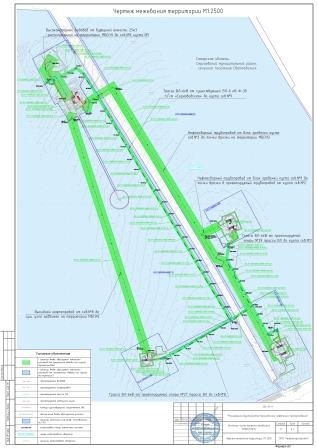 РАЗДЕЛ 6 «ПРОЕКТ МЕЖЕВАНИЯ ТЕРРИТОРИИ. ТЕКСТОВАЯ ЧАСТЬ»6.1 ПЕРЕЧЕНЬ ОБРАЗУЕМЫХ ЗЕМЕЛЬНЫХ УЧАСТКОВНастоящий проект межевания территории разрабатывается для размещения объекта «Расширение обустройства Нероновского нефтяного месторождения». Проектируемый линейный объект расположен в сельском поселении Светлодольск муниципального района Сергиевский Самарской области.Территория, подлежащая межеванию, расположена в пределах кадастровых кварталов 63:31:1004002.В границах территории проектирования расположены земельные участки, относящиеся к землям сельскохозяйственного назначения и землям промышленности, энергетики, транспорта, связи, радиовещания, телевидения, информатики, земли для обеспечения космической деятельности, земли обороны, безопасности и земли иного специального назначения.Проект разработан в системе координат МСК 63.Проектом предусмотрено формирование земельных участков под объект «Расширение обустройства Нероновского нефтяного месторождения». Общая площадь формируемых земельных участков– 75 976 кв.м (7,5976 га). Установление границ земельных участков на местности следует выполнять в соответствии    с    требованиями    федерального    законодательства, а    также инструкции по проведению межевания.Вынос межевых знаков на местность необходимо выполнять в комплексе землеустроительных     работ     с     обеспечением     мер     по     уведомлению заинтересованных лиц и согласованию с ними границ.Перечень и сведения о площади образуемых земельных участков, в том числе способы их образования указаны в таблице 1,2.Таблица 1- Перечень образуемых земельных участков, участвующих в межевании территории (часть 1)Таблица 2- Перечень образуемых земельных участков, участвующих в межевании территории (часть 2)6.2  ПЕРЕЧЕНЬ КООРДИНАТ ХАРАКТЕРНЫХ ТОЧЕК ОБРАЗУЕМЫХ ЗЕМЕЛЬНЫХ УЧАСТКОВСведения о границах территории, в отношении которой утвержден проект межевания, содержащие перечень координат характерных точек этих границ в системе координат, используемой для ведения ЕГРН приведены в таблице 3 «Ведомость координат поворотных точек границ формируемых земельных  участков и частей земельных участков, отображенных на плане межевания»Таблица 3 - Ведомость координат поворотных точек границ формируемых земельных участков и частей земельных участков, отображенных на плане межевания6.3 СВЕДЕНИЯ О ГРАНИЦАХ ТЕРРИТОРИИ, ПРИМЕНИТЕЛЬНО К КОТОРОЙ ОСУЩЕСТВЛЯЕТСЯ ПОДГОТОВКА ПРОЕКТА МЕЖЕВАНИЯСведения о границах территории, применительно к которой осуществляется подготовка проекта межевания, содержащие перечень координат характерных точек таких границ в системе координат, используемой для ведения Единого государственного реестра недвижимости. Координаты характерных точек границ территории, применительно к которой осуществляется подготовка проекта межевания, определяются в соответствии с требованиями к точности определения координат характерных точек границ, установленных в соответствии с Градостроительным кодексом Российской Федерации для территориальных зон приведены в таблице 4 «Ведомость координат поворотных точек границ территории, применительно к которой осуществляется подготовка проекта межевания».Таблица 4 «Ведомость координат поворотных точек границ территории, применительно к которой осуществляется подготовка проекта межевания».6.4 ВИД РАЗРЕШЕННОГО ИСПОЛЬЗОВАНИЯ ОБРАЗУЕМЫХ ЗЕМЕЛЬНЫХ УЧАСТКОВ В СООТВЕТВИИ С ПРОЕКТОМ ПЛАНИРОВКИ ТЕРРИТОРИИПроектом межевания предусмотрено размещение проектируемого объекта на  земельных участках, находящиеся в частной собственности, общей долевой собственности, а также на государственных землях. Вид разрешенного использования см. таблицу 1.Проектом межевания территории предусмотрено образование земельных участков из неразграниченных государственных земель.Вновь образованному земельному участку 63:31:1004002:ЗУ1  установить следующие характеристики: - для строительства нефтепровода и ВЛ; - кадастровый квартал, в границах которого предстоит образовать земельный участок: 63:31:1004002;- площадь земельного участка, который предстоит образовать 1349 кв.м.- присвоить образуемому земельному участку следующий адрес: Российская Федерация, Самарская область, муниципальный район  Сергиевский, сельское поселение Светлодольск;- установить образуемому земельному участку вид разрешенного использования «Недропользование» (6.1);- установить категорию земель - «Земли сельскохозяйственного назначения».6.5 ЗОНЫ С ОСОБЫМИ УСЛОВИЯМИ ИСПОЛЬЗОВАНИЯ ТЕРРИТОРИИ (ЗОУИТ)Охранная зона проектируемых линейных объектов устанавливается на основании следующих документов:- «Правила охраны магистральных трубопроводов», утвержденным Постановлением Госгортехнадзора РФ от 22.04.92 № 9.Граница охранной зоны промыслового нефтепровода трубопровода устанавливается в виде участка земли, ограниченного условными линиями, проходящими в 25 метрах от оси нефтепровода с каждой стороны.- Постановление Правительства РФ от 24.02.2009г №160 «О порядке установления охранных зон объектов электросетевого хозяйства и особых условий использования земельных участков, расположенных в границах таких зон (с изменениями на 21 декабря 2018 года)».Граница охранной зоны воздушной линии электропередачи напряжением 1-20 кВ  устанавливается в виде участка земли, ограниченного параллельными плоскостями, отстоящими по обе стороны линии электропередачи от крайних проводов при неотклоненном их положении на расстоянии 5 м по обе стороны от таких линий.Граница охранной зоны кабельной линии КЛ-0,4 кВ  устанавливается в виде участка земли, ограниченного условными линиями, проходящими в 1 метре от оси линии с каждой стороны.Граница охранной зоны водопровода устанавливается в виде участка земли, ограниченного условными линиями, проходящими в 25 метрах от оси водопровода с каждой стороны.Таблица-5 Ведомость координат поворотных точек границ охранной зоны проектируемых объектов.№  п/пОрган/учреждение, предоставляющее муниципальную услугуМестонахождение, справочные телефоны и адреса электронной почты учреждений, предоставляющих муниципальную услугуГрафик работы учреждений, предоставляющих муниципальную услугуСергиевская центральная библиотека446540, Самарская обл., Сергиевский р-н, с.Сергиевск, ул.Советская, д.62 сайт: http://serg-bibl.ru/  e-mail: serg300book@samtel.ruтел.: (84655)2-16-57Понедельник – суббота  9.00-18.00Сергиевская центральная детская библиотека446540, Самарская обл., Сергиевский р-н, с.Сергиевск, ул.Советская, д.62 e-mail: sergdetbook.mrsergievscky@yandex.ru тел.: (84655)2-27-39Понедельник – суббота  9.00-17.00Серноводская поселенческая библиотека446553, Самарская обл., Сергиевский р-н, п. Серноводск, ул. Советская, д. 61 e-mail: super-biblio2012@yandex.ru тел.: (84655)3-16-46Понедельник – суббота  9.00-17.00Сургутская поселенческая библиотека446551, Самарская обл., Сергиевский р-н,  п. Сургут, ул. Кооперативная,  д. 3e-mail: surgut_bibl@mail.ruтел.: (84655) 2-52-70Понедельник – суббота  9.00-18.00Черновская поселенческая библиотека446543, Самарская обл., Сергиевский р-н, с. Чёрновка, ул. Новостроевская, д. 13 e-mail: ch_bibl@bk.ru тел.: (84655) 5-12-23Понедельник – суббота  11.00-18.00Перерыв с  13.00 до 14.00Чекалинская поселенческая библиотека446545, Самарская обл., Сергиевский р-н, с. Чекалино, ул. Советская, д. 49Аe-mail: valya.dementeva.66@mail.ruтел: (84655) 6-52-88Воскресенье-пятница  9.00-12.00Суходольская поселенческая библиотека446552, Самарская обл., Сергиевский р-н, п.г.т. Суходол, ул. Мира, д. 12e-mail: suh_book@bk.ruтел.: (84655) 6-52-88Понедельник – суббота  9.00-18.00Кутузовская поселенческая библиотека446568, Самарская обл., Сергиевский р-н, п. Кутузовский, ул. Подлесная, д. 22e-mail: kutbibl@bk.ruтел.: (84655) 4-22-46Понедельник – суббота  12.00-18.00Елшанская поселенческая библиотека446521, Самарская обл., Сергиевский р-н, с. Елшанка, ул. Кольцова, д. 1e-mail: elchanka-zem@mail.ru тел.: (84655) 4-62-33Понедельник – суббота  12.00-18.00Кандабулакская поселенческая библиотека446563, Самарская обл., Сергиевский р-н, с. Кандабулак, ул. Горбунова, д. 16e-mail: kand-bibl@bk.ruПонедельник – суббота  10.00-17.00Перерыв с 13.00 до 14.00Калиновская поселенческая библиотека446530, Самарская обл., Сергиевский р-н, с. Калиновка, ул. Каськова, д. 18e-mail: kalin-bibl@bk.ruтел.: (84655) 5-53-67Понедельник – суббота  11.00-17.00Сидоровская поселенческая библиотека446532, Самарская обл., Сергиевский р-н, с. Сидоровка, ул. Рабочая, д. 1e-mail: sidorovskaya.biblioteka@bk.ruПонедельник-суббота  10.00-16.00Воротненская поселенческая библиотека446522, Самарская обл., Сергиевский р-н, с. Воротнее, ул. Почтовая, д. 5e-mail: sof.biblioteka2018@yandex.ru Понедельник – суббота  12.00-16.30Красносельская поселенческая библиотека446561, Самарская обл., Сергиевский р-н, с. Красносельское, ул. Школьная, д. 1 e-mail: ighnatieva.natasha@mail.ru тел.: (84655) 4-41-41Понедельник- суббота  10.00-16.00Перерыв с 12.00 до 13.00Светлодольская поселенческая библиотека446550, Самарская обл., Сергиевский р-н, п. Светлодольск, ул. Полевая, д. 1e-mail: svetlodolsk.biblioteka@yandex.ruтел.: (84655) 4-32-15Понедельник – суббота  10.00-16.00Суходольская детская поселенческая библиотека446552, Самарская обл., Сергиевский р-н, п.г.т. Суходол, ул. Мира, д. 12e-mail: suh_det-book@mail.ruтел.: (84655) 2-75-64Понедельник – суббота  9.00-17.00№
п/пНаименование мероприятияНаименование мероприятияНаименование мероприятияНаименование мероприятияНаименование мероприятияСроки исполненияСроки исполненияСроки исполненияСроки исполненияСроки исполненияИсполнительИсполнительИсполнительИсполнительисточник финансированияисточник финансированияисточник финансированияисточник финансированияисточник финансированияПланируемый объем финансирования по годам (тыс. руб.)*Планируемый объем финансирования по годам (тыс. руб.)*Планируемый объем финансирования по годам (тыс. руб.)*Планируемый объем финансирования по годам (тыс. руб.)*Планируемый объем финансирования по годам (тыс. руб.)*Планируемый объем финансирования по годам (тыс. руб.)*Планируемый объем финансирования по годам (тыс. руб.)*Планируемый объем финансирования по годам (тыс. руб.)*Планируемый объем финансирования по годам (тыс. руб.)*Планируемый объем финансирования по годам (тыс. руб.)*Планируемый объем финансирования по годам (тыс. руб.)*Планируемый объем финансирования по годам (тыс. руб.)*Планируемый объем финансирования по годам (тыс. руб.)*Планируемый объем финансирования по годам (тыс. руб.)*Планируемый объем финансирования по годам (тыс. руб.)*Планируемый объем финансирования по годам (тыс. руб.)*Планируемый объем финансирования по годам (тыс. руб.)*Планируемый объем финансирования по годам (тыс. руб.)*Планируемый объем финансирования по годам (тыс. руб.)*Планируемый объем финансирования по годам (тыс. руб.)*Планируемый объем финансирования по годам (тыс. руб.)*Планируемый объем финансирования по годам (тыс. руб.)*Планируемый объем финансирования по годам (тыс. руб.)*Планируемый объем финансирования по годам (тыс. руб.)*Планируемый объем финансирования по годам (тыс. руб.)*Планируемый объем финансирования по годам (тыс. руб.)*Планируемый объем финансирования по годам (тыс. руб.)*Планируемый объем финансирования по годам (тыс. руб.)*Планируемый объем финансирования по годам (тыс. руб.)*№
п/пНаименование мероприятияНаименование мероприятияНаименование мероприятияНаименование мероприятияНаименование мероприятияСроки исполненияСроки исполненияСроки исполненияСроки исполненияСроки исполненияИсполнительИсполнительИсполнительИсполнительисточник финансированияисточник финансированияисточник финансированияисточник финансированияисточник финансирования20202020202020202020202120212021202120212021202220222022202220222022202320232023202320232024202420242024202420242020-20241. Сохранение культурного и исторического наследия народа, обеспечение гражданам доступа к культурным ценностям1. Сохранение культурного и исторического наследия народа, обеспечение гражданам доступа к культурным ценностям1. Сохранение культурного и исторического наследия народа, обеспечение гражданам доступа к культурным ценностям1. Сохранение культурного и исторического наследия народа, обеспечение гражданам доступа к культурным ценностям1. Сохранение культурного и исторического наследия народа, обеспечение гражданам доступа к культурным ценностям1. Сохранение культурного и исторического наследия народа, обеспечение гражданам доступа к культурным ценностям1. Сохранение культурного и исторического наследия народа, обеспечение гражданам доступа к культурным ценностям1. Сохранение культурного и исторического наследия народа, обеспечение гражданам доступа к культурным ценностям1. Сохранение культурного и исторического наследия народа, обеспечение гражданам доступа к культурным ценностям1. Сохранение культурного и исторического наследия народа, обеспечение гражданам доступа к культурным ценностям1. Сохранение культурного и исторического наследия народа, обеспечение гражданам доступа к культурным ценностям1. Сохранение культурного и исторического наследия народа, обеспечение гражданам доступа к культурным ценностям1. Сохранение культурного и исторического наследия народа, обеспечение гражданам доступа к культурным ценностям1. Сохранение культурного и исторического наследия народа, обеспечение гражданам доступа к культурным ценностям1. Сохранение культурного и исторического наследия народа, обеспечение гражданам доступа к культурным ценностям1. Сохранение культурного и исторического наследия народа, обеспечение гражданам доступа к культурным ценностям1. Сохранение культурного и исторического наследия народа, обеспечение гражданам доступа к культурным ценностям1. Сохранение культурного и исторического наследия народа, обеспечение гражданам доступа к культурным ценностям1. Сохранение культурного и исторического наследия народа, обеспечение гражданам доступа к культурным ценностям1. Сохранение культурного и исторического наследия народа, обеспечение гражданам доступа к культурным ценностям1. Сохранение культурного и исторического наследия народа, обеспечение гражданам доступа к культурным ценностям1. Сохранение культурного и исторического наследия народа, обеспечение гражданам доступа к культурным ценностям1. Сохранение культурного и исторического наследия народа, обеспечение гражданам доступа к культурным ценностям1. Сохранение культурного и исторического наследия народа, обеспечение гражданам доступа к культурным ценностям1. Сохранение культурного и исторического наследия народа, обеспечение гражданам доступа к культурным ценностям1. Сохранение культурного и исторического наследия народа, обеспечение гражданам доступа к культурным ценностям1. Сохранение культурного и исторического наследия народа, обеспечение гражданам доступа к культурным ценностям1. Сохранение культурного и исторического наследия народа, обеспечение гражданам доступа к культурным ценностям1. Сохранение культурного и исторического наследия народа, обеспечение гражданам доступа к культурным ценностям1. Сохранение культурного и исторического наследия народа, обеспечение гражданам доступа к культурным ценностям1. Сохранение культурного и исторического наследия народа, обеспечение гражданам доступа к культурным ценностям1. Сохранение культурного и исторического наследия народа, обеспечение гражданам доступа к культурным ценностям1. Сохранение культурного и исторического наследия народа, обеспечение гражданам доступа к культурным ценностям1. Сохранение культурного и исторического наследия народа, обеспечение гражданам доступа к культурным ценностям1. Сохранение культурного и исторического наследия народа, обеспечение гражданам доступа к культурным ценностям1. Сохранение культурного и исторического наследия народа, обеспечение гражданам доступа к культурным ценностям1. Сохранение культурного и исторического наследия народа, обеспечение гражданам доступа к культурным ценностям1. Сохранение культурного и исторического наследия народа, обеспечение гражданам доступа к культурным ценностям1. Сохранение культурного и исторического наследия народа, обеспечение гражданам доступа к культурным ценностям1. Сохранение культурного и исторического наследия народа, обеспечение гражданам доступа к культурным ценностям1. Сохранение культурного и исторического наследия народа, обеспечение гражданам доступа к культурным ценностям1. Сохранение культурного и исторического наследия народа, обеспечение гражданам доступа к культурным ценностям1. Сохранение культурного и исторического наследия народа, обеспечение гражданам доступа к культурным ценностям1. Сохранение культурного и исторического наследия народа, обеспечение гражданам доступа к культурным ценностям1. Сохранение культурного и исторического наследия народа, обеспечение гражданам доступа к культурным ценностям1. Сохранение культурного и исторического наследия народа, обеспечение гражданам доступа к культурным ценностям1. Сохранение культурного и исторического наследия народа, обеспечение гражданам доступа к культурным ценностям1. Сохранение культурного и исторического наследия народа, обеспечение гражданам доступа к культурным ценностям1. Сохранение культурного и исторического наследия народа, обеспечение гражданам доступа к культурным ценностям1.1.  Обеспечение осуществления и реализации государственной политики в сфере культуры и туризма на территории муниципального района Сергиевский1.1.  Обеспечение осуществления и реализации государственной политики в сфере культуры и туризма на территории муниципального района Сергиевский1.1.  Обеспечение осуществления и реализации государственной политики в сфере культуры и туризма на территории муниципального района Сергиевский1.1.  Обеспечение осуществления и реализации государственной политики в сфере культуры и туризма на территории муниципального района Сергиевский1.1.  Обеспечение осуществления и реализации государственной политики в сфере культуры и туризма на территории муниципального района Сергиевский1.1.  Обеспечение осуществления и реализации государственной политики в сфере культуры и туризма на территории муниципального района Сергиевский1.1.  Обеспечение осуществления и реализации государственной политики в сфере культуры и туризма на территории муниципального района Сергиевский1.1.  Обеспечение осуществления и реализации государственной политики в сфере культуры и туризма на территории муниципального района Сергиевский1.1.  Обеспечение осуществления и реализации государственной политики в сфере культуры и туризма на территории муниципального района Сергиевский1.1.  Обеспечение осуществления и реализации государственной политики в сфере культуры и туризма на территории муниципального района Сергиевский1.1.  Обеспечение осуществления и реализации государственной политики в сфере культуры и туризма на территории муниципального района Сергиевский1.1.  Обеспечение осуществления и реализации государственной политики в сфере культуры и туризма на территории муниципального района Сергиевский1.1.  Обеспечение осуществления и реализации государственной политики в сфере культуры и туризма на территории муниципального района Сергиевский1.1.  Обеспечение осуществления и реализации государственной политики в сфере культуры и туризма на территории муниципального района Сергиевский1.1.  Обеспечение осуществления и реализации государственной политики в сфере культуры и туризма на территории муниципального района Сергиевский1.1.  Обеспечение осуществления и реализации государственной политики в сфере культуры и туризма на территории муниципального района Сергиевский1.1.  Обеспечение осуществления и реализации государственной политики в сфере культуры и туризма на территории муниципального района Сергиевский1.1.  Обеспечение осуществления и реализации государственной политики в сфере культуры и туризма на территории муниципального района Сергиевский1.1.  Обеспечение осуществления и реализации государственной политики в сфере культуры и туризма на территории муниципального района Сергиевский1.1.  Обеспечение осуществления и реализации государственной политики в сфере культуры и туризма на территории муниципального района Сергиевский1.1.  Обеспечение осуществления и реализации государственной политики в сфере культуры и туризма на территории муниципального района Сергиевский1.1.  Обеспечение осуществления и реализации государственной политики в сфере культуры и туризма на территории муниципального района Сергиевский1.1.  Обеспечение осуществления и реализации государственной политики в сфере культуры и туризма на территории муниципального района Сергиевский1.1.  Обеспечение осуществления и реализации государственной политики в сфере культуры и туризма на территории муниципального района Сергиевский1.1.  Обеспечение осуществления и реализации государственной политики в сфере культуры и туризма на территории муниципального района Сергиевский1.1.  Обеспечение осуществления и реализации государственной политики в сфере культуры и туризма на территории муниципального района Сергиевский1.1.  Обеспечение осуществления и реализации государственной политики в сфере культуры и туризма на территории муниципального района Сергиевский1.1.  Обеспечение осуществления и реализации государственной политики в сфере культуры и туризма на территории муниципального района Сергиевский1.1.  Обеспечение осуществления и реализации государственной политики в сфере культуры и туризма на территории муниципального района Сергиевский1.1.  Обеспечение осуществления и реализации государственной политики в сфере культуры и туризма на территории муниципального района Сергиевский1.1.  Обеспечение осуществления и реализации государственной политики в сфере культуры и туризма на территории муниципального района Сергиевский1.1.  Обеспечение осуществления и реализации государственной политики в сфере культуры и туризма на территории муниципального района Сергиевский1.1.  Обеспечение осуществления и реализации государственной политики в сфере культуры и туризма на территории муниципального района Сергиевский1.1.  Обеспечение осуществления и реализации государственной политики в сфере культуры и туризма на территории муниципального района Сергиевский1.1.  Обеспечение осуществления и реализации государственной политики в сфере культуры и туризма на территории муниципального района Сергиевский1.1.  Обеспечение осуществления и реализации государственной политики в сфере культуры и туризма на территории муниципального района Сергиевский1.1.  Обеспечение осуществления и реализации государственной политики в сфере культуры и туризма на территории муниципального района Сергиевский1.1.  Обеспечение осуществления и реализации государственной политики в сфере культуры и туризма на территории муниципального района Сергиевский1.1.  Обеспечение осуществления и реализации государственной политики в сфере культуры и туризма на территории муниципального района Сергиевский1.1.  Обеспечение осуществления и реализации государственной политики в сфере культуры и туризма на территории муниципального района Сергиевский1.1.  Обеспечение осуществления и реализации государственной политики в сфере культуры и туризма на территории муниципального района Сергиевский1.1.  Обеспечение осуществления и реализации государственной политики в сфере культуры и туризма на территории муниципального района Сергиевский1.1.  Обеспечение осуществления и реализации государственной политики в сфере культуры и туризма на территории муниципального района Сергиевский1.1.  Обеспечение осуществления и реализации государственной политики в сфере культуры и туризма на территории муниципального района Сергиевский1.1.  Обеспечение осуществления и реализации государственной политики в сфере культуры и туризма на территории муниципального района Сергиевский1.1.  Обеспечение осуществления и реализации государственной политики в сфере культуры и туризма на территории муниципального района Сергиевский1.1.  Обеспечение осуществления и реализации государственной политики в сфере культуры и туризма на территории муниципального района Сергиевский1.1.  Обеспечение осуществления и реализации государственной политики в сфере культуры и туризма на территории муниципального района Сергиевский1.1.  Обеспечение осуществления и реализации государственной политики в сфере культуры и туризма на территории муниципального района Сергиевский1.1.1.Осуществление политики в области культуры, искусства, сохранение и использование историко-культурного наследияОсуществление политики в области культуры, искусства, сохранение и использование историко-культурного наследияОсуществление политики в области культуры, искусства, сохранение и использование историко-культурного наследияОсуществление политики в области культуры, искусства, сохранение и использование историко-культурного наследияОсуществление политики в области культуры, искусства, сохранение и использование историко-культурного наследия2020-20242020-20242020-20242020-20242020-2024МКУ «Управление культуры, туризма и молодежной политики»МКУ «Управление культуры, туризма и молодежной политики»МКУ «Управление культуры, туризма и молодежной политики»МКУ «Управление культуры, туризма и молодежной политики»средства местного бюджетасредства местного бюджетасредства местного бюджетасредства местного бюджетасредства местного бюджета13324,0870313324,0870313324,0870313324,0870313324,0870313650,5209713650,5209713650,5209713650,5209713650,5209713650,5209710472,4882810472,4882810472,4882810472,4882810472,4882810472,4882810472,4882810472,4882810472,4882810472,4882810472,4882810472,4882810472,4882810472,4882810472,4882810472,4882810472,4882858392,072841.1.2.Государственная поддержка муниципальных учреждений культуры Самарской области, находящихся на территории сельских поселенийГосударственная поддержка муниципальных учреждений культуры Самарской области, находящихся на территории сельских поселенийГосударственная поддержка муниципальных учреждений культуры Самарской области, находящихся на территории сельских поселенийГосударственная поддержка муниципальных учреждений культуры Самарской области, находящихся на территории сельских поселенийГосударственная поддержка муниципальных учреждений культуры Самарской области, находящихся на территории сельских поселений20202020202020202020МКУ «Управление культуры, туризма и молодежной политики» (МАУК «МКДЦ»)МКУ «Управление культуры, туризма и молодежной политики» (МАУК «МКДЦ»)МКУ «Управление культуры, туризма и молодежной политики» (МАУК «МКДЦ»)МКУ «Управление культуры, туризма и молодежной политики» (МАУК «МКДЦ»)областной или федеральный бюджетобластной или федеральный бюджетобластной или федеральный бюджетобластной или федеральный бюджетобластной или федеральный бюджет102,56410102,56410102,56410102,56410102,56410102,56411102,56411102,56411102,56411102,56411102,564110,000000,000000,000000,000000,000000,000000,000000,000000,000000,000000,000000,000000,000000,000000,000000,000000,00000205,128211.1.3.Государственная поддержка работников муниципальных учреждений культуры Самарской областиГосударственная поддержка работников муниципальных учреждений культуры Самарской областиГосударственная поддержка работников муниципальных учреждений культуры Самарской областиГосударственная поддержка работников муниципальных учреждений культуры Самарской областиГосударственная поддержка работников муниципальных учреждений культуры Самарской области20202020202020202020МКУ «Управление культуры, туризма и молодежной политики»
(МБУК «МЦБ»)МКУ «Управление культуры, туризма и молодежной политики»
(МБУК «МЦБ»)МКУ «Управление культуры, туризма и молодежной политики»
(МБУК «МЦБ»)МКУ «Управление культуры, туризма и молодежной политики»
(МБУК «МЦБ»)областной или федеральный бюджетобластной или федеральный бюджетобластной или федеральный бюджетобластной или федеральный бюджетобластной или федеральный бюджет50,0000050,0000050,0000050,0000050,000000,000000,000000,000000,000000,000000,000000,000000,000000,000000,000000,000000,000000,000000,000000,000000,000000,000000,000000,000000,000000,000000,000000,0000050,000001.2 Развитие музейной сферы и краеведческой деятельности1.2 Развитие музейной сферы и краеведческой деятельности1.2 Развитие музейной сферы и краеведческой деятельности1.2 Развитие музейной сферы и краеведческой деятельности1.2 Развитие музейной сферы и краеведческой деятельности1.2 Развитие музейной сферы и краеведческой деятельности1.2 Развитие музейной сферы и краеведческой деятельности1.2 Развитие музейной сферы и краеведческой деятельности1.2 Развитие музейной сферы и краеведческой деятельности1.2 Развитие музейной сферы и краеведческой деятельности1.2 Развитие музейной сферы и краеведческой деятельности1.2 Развитие музейной сферы и краеведческой деятельности1.2 Развитие музейной сферы и краеведческой деятельности1.2 Развитие музейной сферы и краеведческой деятельности1.2 Развитие музейной сферы и краеведческой деятельности1.2 Развитие музейной сферы и краеведческой деятельности1.2 Развитие музейной сферы и краеведческой деятельности1.2 Развитие музейной сферы и краеведческой деятельности1.2 Развитие музейной сферы и краеведческой деятельности1.2 Развитие музейной сферы и краеведческой деятельности1.2 Развитие музейной сферы и краеведческой деятельности1.2 Развитие музейной сферы и краеведческой деятельности1.2 Развитие музейной сферы и краеведческой деятельности1.2 Развитие музейной сферы и краеведческой деятельности1.2 Развитие музейной сферы и краеведческой деятельности1.2 Развитие музейной сферы и краеведческой деятельности1.2 Развитие музейной сферы и краеведческой деятельности1.2 Развитие музейной сферы и краеведческой деятельности1.2 Развитие музейной сферы и краеведческой деятельности1.2 Развитие музейной сферы и краеведческой деятельности1.2 Развитие музейной сферы и краеведческой деятельности1.2 Развитие музейной сферы и краеведческой деятельности1.2 Развитие музейной сферы и краеведческой деятельности1.2 Развитие музейной сферы и краеведческой деятельности1.2 Развитие музейной сферы и краеведческой деятельности1.2 Развитие музейной сферы и краеведческой деятельности1.2 Развитие музейной сферы и краеведческой деятельности1.2 Развитие музейной сферы и краеведческой деятельности1.2 Развитие музейной сферы и краеведческой деятельности1.2 Развитие музейной сферы и краеведческой деятельности1.2 Развитие музейной сферы и краеведческой деятельности1.2 Развитие музейной сферы и краеведческой деятельности1.2 Развитие музейной сферы и краеведческой деятельности1.2 Развитие музейной сферы и краеведческой деятельности1.2 Развитие музейной сферы и краеведческой деятельности1.2 Развитие музейной сферы и краеведческой деятельности1.2 Развитие музейной сферы и краеведческой деятельности1.2 Развитие музейной сферы и краеведческой деятельности1.2 Развитие музейной сферы и краеведческой деятельности1.2.1.Развитие музейной сферы и краеведческой деятельности
(организация выставок, экспедиций)Развитие музейной сферы и краеведческой деятельности
(организация выставок, экспедиций)Развитие музейной сферы и краеведческой деятельности
(организация выставок, экспедиций)Развитие музейной сферы и краеведческой деятельности
(организация выставок, экспедиций)Развитие музейной сферы и краеведческой деятельности
(организация выставок, экспедиций)2020-20242020-20242020-20242020-20242020-2024МКУ «Управление культуры, туризма и молодежной политики» 
(МБУК "Сергиевский историко-краеведческий музей")МКУ «Управление культуры, туризма и молодежной политики» 
(МБУК "Сергиевский историко-краеведческий музей")МКУ «Управление культуры, туризма и молодежной политики» 
(МБУК "Сергиевский историко-краеведческий музей")МКУ «Управление культуры, туризма и молодежной политики» 
(МБУК "Сергиевский историко-краеведческий музей")средства местного бюджетасредства местного бюджетасредства местного бюджетасредства местного бюджетасредства местного бюджета3 307,117503 307,117503 307,117503 307,117503 307,117503 584,613643 584,613643 584,613643 584,613643 584,613643 584,613642 217,989282 217,989282 217,989282 217,989282 217,989282 217,989282 217,989282 217,989282 217,989282 217,989282 217,989282 217,989282 217,989282 217,989282 217,989282 217,989282 217,9892813 545,698981.2.2.Оформление выставок и экспозиций музея. Реставрация музейных экспонатовОформление выставок и экспозиций музея. Реставрация музейных экспонатовОформление выставок и экспозиций музея. Реставрация музейных экспонатовОформление выставок и экспозиций музея. Реставрация музейных экспонатовОформление выставок и экспозиций музея. Реставрация музейных экспонатов2020-20242020-20242020-20242020-20242020-2024МКУ «Управление культуры, туризма и молодежной политики» 
(МБУК "Сергиевский историко-краеведческий музей")МКУ «Управление культуры, туризма и молодежной политики» 
(МБУК "Сергиевский историко-краеведческий музей")МКУ «Управление культуры, туризма и молодежной политики» 
(МБУК "Сергиевский историко-краеведческий музей")МКУ «Управление культуры, туризма и молодежной политики» 
(МБУК "Сергиевский историко-краеведческий музей")средства местного бюджетасредства местного бюджетасредства местного бюджетасредства местного бюджетасредства местного бюджета82,4965082,4965082,4965082,4965082,4965050,0000050,0000050,0000050,0000050,0000050,0000050,0000050,0000050,0000050,0000050,0000050,0000050,0000050,0000050,0000050,0000050,0000050,0000050,0000050,0000050,0000050,0000050,00000282,496501.3. Улучшение  культурно-досуговой деятельности1.3. Улучшение  культурно-досуговой деятельности1.3. Улучшение  культурно-досуговой деятельности1.3. Улучшение  культурно-досуговой деятельности1.3. Улучшение  культурно-досуговой деятельности1.3. Улучшение  культурно-досуговой деятельности1.3. Улучшение  культурно-досуговой деятельности1.3. Улучшение  культурно-досуговой деятельности1.3. Улучшение  культурно-досуговой деятельности1.3. Улучшение  культурно-досуговой деятельности1.3. Улучшение  культурно-досуговой деятельности1.3. Улучшение  культурно-досуговой деятельности1.3. Улучшение  культурно-досуговой деятельности1.3. Улучшение  культурно-досуговой деятельности1.3. Улучшение  культурно-досуговой деятельности1.3. Улучшение  культурно-досуговой деятельности1.3. Улучшение  культурно-досуговой деятельности1.3. Улучшение  культурно-досуговой деятельности1.3. Улучшение  культурно-досуговой деятельности1.3. Улучшение  культурно-досуговой деятельности1.3. Улучшение  культурно-досуговой деятельности1.3. Улучшение  культурно-досуговой деятельности1.3. Улучшение  культурно-досуговой деятельности1.3. Улучшение  культурно-досуговой деятельности1.3. Улучшение  культурно-досуговой деятельности1.3. Улучшение  культурно-досуговой деятельности1.3. Улучшение  культурно-досуговой деятельности1.3. Улучшение  культурно-досуговой деятельности1.3. Улучшение  культурно-досуговой деятельности1.3. Улучшение  культурно-досуговой деятельности1.3. Улучшение  культурно-досуговой деятельности1.3. Улучшение  культурно-досуговой деятельности1.3. Улучшение  культурно-досуговой деятельности1.3. Улучшение  культурно-досуговой деятельности1.3. Улучшение  культурно-досуговой деятельности1.3. Улучшение  культурно-досуговой деятельности1.3. Улучшение  культурно-досуговой деятельности1.3. Улучшение  культурно-досуговой деятельности1.3. Улучшение  культурно-досуговой деятельности1.3. Улучшение  культурно-досуговой деятельности1.3. Улучшение  культурно-досуговой деятельности1.3. Улучшение  культурно-досуговой деятельности1.3. Улучшение  культурно-досуговой деятельности1.3. Улучшение  культурно-досуговой деятельности1.3. Улучшение  культурно-досуговой деятельности1.3. Улучшение  культурно-досуговой деятельности1.3. Улучшение  культурно-досуговой деятельности1.3. Улучшение  культурно-досуговой деятельности1.3. Улучшение  культурно-досуговой деятельности1.3.1.Создание условий для организации досуга и обеспечения жителей поселения услугами организаций культурыСоздание условий для организации досуга и обеспечения жителей поселения услугами организаций культурыСоздание условий для организации досуга и обеспечения жителей поселения услугами организаций культурыСоздание условий для организации досуга и обеспечения жителей поселения услугами организаций культурыСоздание условий для организации досуга и обеспечения жителей поселения услугами организаций культуры2020-20242020-20242020-20242020-20242020-2024МКУ «Управление культуры, туризма и молодежной политики»
(МАУК «МКДЦ»)МКУ «Управление культуры, туризма и молодежной политики»
(МАУК «МКДЦ»)МКУ «Управление культуры, туризма и молодежной политики»
(МАУК «МКДЦ»)МКУ «Управление культуры, туризма и молодежной политики»
(МАУК «МКДЦ»)средства местного бюджетасредства местного бюджетасредства местного бюджетасредства местного бюджетасредства местного бюджета36643,6851436643,6851436643,6851436643,6851436643,6851441171,8137141171,8137141171,8137141171,8137141171,8137141171,8137124720,5307924720,5307924720,5307924720,5307924720,5307924720,5307926663,9080626663,9080626663,9080626663,9080626663,9080626663,9080626663,9080626663,9080626663,9080626663,9080626663,90806155863,845761.4 Совершенствование библиотечного обслуживания1.4 Совершенствование библиотечного обслуживания1.4 Совершенствование библиотечного обслуживания1.4 Совершенствование библиотечного обслуживания1.4 Совершенствование библиотечного обслуживания1.4 Совершенствование библиотечного обслуживания1.4 Совершенствование библиотечного обслуживания1.4 Совершенствование библиотечного обслуживания1.4 Совершенствование библиотечного обслуживания1.4 Совершенствование библиотечного обслуживания1.4 Совершенствование библиотечного обслуживания1.4 Совершенствование библиотечного обслуживания1.4 Совершенствование библиотечного обслуживания1.4 Совершенствование библиотечного обслуживания1.4 Совершенствование библиотечного обслуживания1.4 Совершенствование библиотечного обслуживания1.4 Совершенствование библиотечного обслуживания1.4 Совершенствование библиотечного обслуживания1.4 Совершенствование библиотечного обслуживания1.4 Совершенствование библиотечного обслуживания1.4 Совершенствование библиотечного обслуживания1.4 Совершенствование библиотечного обслуживания1.4 Совершенствование библиотечного обслуживания1.4 Совершенствование библиотечного обслуживания1.4 Совершенствование библиотечного обслуживания1.4 Совершенствование библиотечного обслуживания1.4 Совершенствование библиотечного обслуживания1.4 Совершенствование библиотечного обслуживания1.4 Совершенствование библиотечного обслуживания1.4 Совершенствование библиотечного обслуживания1.4 Совершенствование библиотечного обслуживания1.4 Совершенствование библиотечного обслуживания1.4 Совершенствование библиотечного обслуживания1.4 Совершенствование библиотечного обслуживания1.4 Совершенствование библиотечного обслуживания1.4 Совершенствование библиотечного обслуживания1.4 Совершенствование библиотечного обслуживания1.4 Совершенствование библиотечного обслуживания1.4 Совершенствование библиотечного обслуживания1.4 Совершенствование библиотечного обслуживания1.4 Совершенствование библиотечного обслуживания1.4 Совершенствование библиотечного обслуживания1.4 Совершенствование библиотечного обслуживания1.4 Совершенствование библиотечного обслуживания1.4 Совершенствование библиотечного обслуживания1.4 Совершенствование библиотечного обслуживания1.4 Совершенствование библиотечного обслуживания1.4 Совершенствование библиотечного обслуживания1.4 Совершенствование библиотечного обслуживания1.4.1.Программа летних чтений
(поощрение участников, районные краеведческие экспедиции)Программа летних чтений
(поощрение участников, районные краеведческие экспедиции)Программа летних чтений
(поощрение участников, районные краеведческие экспедиции)Программа летних чтений
(поощрение участников, районные краеведческие экспедиции)Программа летних чтений
(поощрение участников, районные краеведческие экспедиции)2020-20242020-20242020-20242020-20242020-2024МКУ «Управление культуры, туризма и молодежной политики»
(МБУК «МЦБ»)МКУ «Управление культуры, туризма и молодежной политики»
(МБУК «МЦБ»)МКУ «Управление культуры, туризма и молодежной политики»
(МБУК «МЦБ»)МКУ «Управление культуры, туризма и молодежной политики»
(МБУК «МЦБ»)средства местного бюджетасредства местного бюджетасредства местного бюджетасредства местного бюджетасредства местного бюджета0,000000,000000,000000,000000,000005,000005,000005,000005,000005,000005,000005,000005,000005,000005,000005,000005,000005,000005,000005,000005,000005,000005,000005,000005,000005,000005,000005,0000020,000001.4.2.Выставочная и массовая работа с читательской аудиториейВыставочная и массовая работа с читательской аудиториейВыставочная и массовая работа с читательской аудиториейВыставочная и массовая работа с читательской аудиториейВыставочная и массовая работа с читательской аудиторией2020-20242020-20242020-20242020-20242020-2024МКУ «Управление культуры, туризма и молодежной политики»
(МБУК «МЦБ»)МКУ «Управление культуры, туризма и молодежной политики»
(МБУК «МЦБ»)МКУ «Управление культуры, туризма и молодежной политики»
(МБУК «МЦБ»)МКУ «Управление культуры, туризма и молодежной политики»
(МБУК «МЦБ»)средства местного бюджетасредства местного бюджетасредства местного бюджетасредства местного бюджетасредства местного бюджета17,2000017,2000017,2000017,2000017,2000010,0000010,0000010,0000010,0000010,0000010,0000010,0000010,0000010,0000010,0000010,0000010,0000010,0000010,0000010,0000010,0000010,0000010,0000010,0000010,0000010,0000010,0000010,0000057,200001.4.3.Организация  библиотечного обслуживания населения.  Продвижение книги и чтения библиотеками районаОрганизация  библиотечного обслуживания населения.  Продвижение книги и чтения библиотеками районаОрганизация  библиотечного обслуживания населения.  Продвижение книги и чтения библиотеками районаОрганизация  библиотечного обслуживания населения.  Продвижение книги и чтения библиотеками районаОрганизация  библиотечного обслуживания населения.  Продвижение книги и чтения библиотеками района2020-20242020-20242020-20242020-20242020-2024МКУ «Управление культуры, туризма и молодежной политики»(МБУК «МЦБ»)МКУ «Управление культуры, туризма и молодежной политики»(МБУК «МЦБ»)МКУ «Управление культуры, туризма и молодежной политики»(МБУК «МЦБ»)МКУ «Управление культуры, туризма и молодежной политики»(МБУК «МЦБ»)средства местного бюджетасредства местного бюджетасредства местного бюджетасредства местного бюджетасредства местного бюджета16294,7589416294,7589416294,7589416294,7589416294,7589416687,5967016687,5967016687,5967016687,5967016687,5967016687,5967010332,2833310332,2833310332,2833310332,2833310332,2833310332,2833310332,2833310332,2833310332,2833310332,2833310332,2833310332,2833310332,2833310332,2833310332,2833310332,2833310332,2833363979,205631.4.4.Комплектование книжных фондов , в том числе на приобретение литературно-художественных журналовКомплектование книжных фондов , в том числе на приобретение литературно-художественных журналовКомплектование книжных фондов , в том числе на приобретение литературно-художественных журналовКомплектование книжных фондов , в том числе на приобретение литературно-художественных журналовКомплектование книжных фондов , в том числе на приобретение литературно-художественных журналов2020-20242020-20242020-20242020-20242020-2024МКУ «Управление культуры, туризма и молодежной политики»
(МБУК «МЦБ»)МКУ «Управление культуры, туризма и молодежной политики»
(МБУК «МЦБ»)МКУ «Управление культуры, туризма и молодежной политики»
(МБУК «МЦБ»)МКУ «Управление культуры, туризма и молодежной политики»
(МБУК «МЦБ»)средства местного бюджетасредства местного бюджетасредства местного бюджетасредства местного бюджетасредства местного бюджета800,00000800,00000800,00000800,00000800,00000990,00000990,00000990,00000990,00000990,00000990,00000990,00000990,00000990,00000990,00000990,00000990,00000700,00000700,00000700,00000700,00000700,00000700,00000700,00000700,00000700,00000700,00000700,000004180,000001.4.4.Комплектование книжных фондов , в том числе на приобретение литературно-художественных журналовКомплектование книжных фондов , в том числе на приобретение литературно-художественных журналовКомплектование книжных фондов , в том числе на приобретение литературно-художественных журналовКомплектование книжных фондов , в том числе на приобретение литературно-художественных журналовКомплектование книжных фондов , в том числе на приобретение литературно-художественных журналов2020-20242020-20242020-20242020-20242020-2024МКУ «Управление культуры, туризма и молодежной политики»
(МБУК «МЦБ»)МКУ «Управление культуры, туризма и молодежной политики»
(МБУК «МЦБ»)МКУ «Управление культуры, туризма и молодежной политики»
(МБУК «МЦБ»)МКУ «Управление культуры, туризма и молодежной политики»
(МБУК «МЦБ»)областной или федеральный бюджетобластной или федеральный бюджетобластной или федеральный бюджетобластной или федеральный бюджетобластной или федеральный бюджет0,000000,000000,000000,000000,000000,000000,000000,000000,000000,000000,000000,000000,000000,000000,000000,000000,000000,000000,000000,000000,000000,000000,000000,000000,000000,000000,000000,000000,000001.4.5.Подключение общедоступных библиотек к сети Интернет и развитие системы библиотечного дела с учетом задачи расширения информационных технологий и оцифровкиПодключение общедоступных библиотек к сети Интернет и развитие системы библиотечного дела с учетом задачи расширения информационных технологий и оцифровкиПодключение общедоступных библиотек к сети Интернет и развитие системы библиотечного дела с учетом задачи расширения информационных технологий и оцифровкиПодключение общедоступных библиотек к сети Интернет и развитие системы библиотечного дела с учетом задачи расширения информационных технологий и оцифровкиПодключение общедоступных библиотек к сети Интернет и развитие системы библиотечного дела с учетом задачи расширения информационных технологий и оцифровки2020-20242020-20242020-20242020-20242020-2024МКУ «Управление культуры, туризма и молодежной политики»
(МБУК «МЦБ»)МКУ «Управление культуры, туризма и молодежной политики»
(МБУК «МЦБ»)МКУ «Управление культуры, туризма и молодежной политики»
(МБУК «МЦБ»)МКУ «Управление культуры, туризма и молодежной политики»
(МБУК «МЦБ»)средства местного бюджетасредства местного бюджетасредства местного бюджетасредства местного бюджетасредства местного бюджета7,572007,572007,572007,572007,5720038,0000038,0000038,0000038,0000038,0000038,0000038,0000038,0000038,0000038,0000038,0000038,000000,000000,000000,000000,000000,000000,000000,000000,000000,000000,000000,0000083,572001.4.5.Подключение общедоступных библиотек к сети Интернет и развитие системы библиотечного дела с учетом задачи расширения информационных технологий и оцифровкиПодключение общедоступных библиотек к сети Интернет и развитие системы библиотечного дела с учетом задачи расширения информационных технологий и оцифровкиПодключение общедоступных библиотек к сети Интернет и развитие системы библиотечного дела с учетом задачи расширения информационных технологий и оцифровкиПодключение общедоступных библиотек к сети Интернет и развитие системы библиотечного дела с учетом задачи расширения информационных технологий и оцифровкиПодключение общедоступных библиотек к сети Интернет и развитие системы библиотечного дела с учетом задачи расширения информационных технологий и оцифровки2020-20242020-20242020-20242020-20242020-2024МКУ «Управление культуры, туризма и молодежной политики»
(МБУК «МЦБ»)МКУ «Управление культуры, туризма и молодежной политики»
(МБУК «МЦБ»)МКУ «Управление культуры, туризма и молодежной политики»
(МБУК «МЦБ»)МКУ «Управление культуры, туризма и молодежной политики»
(МБУК «МЦБ»)областной или федеральный бюджетобластной или федеральный бюджетобластной или федеральный бюджетобластной или федеральный бюджетобластной или федеральный бюджет0,000000,000000,000000,000000,000000,000000,000000,000000,000000,000000,000000,000000,000000,000000,000000,000000,000000,000000,000000,000000,000000,000000,000000,000000,000000,000000,000000,000000,000001.5. Развитие музыкального и художественного образования детей1.5. Развитие музыкального и художественного образования детей1.5. Развитие музыкального и художественного образования детей1.5. Развитие музыкального и художественного образования детей1.5. Развитие музыкального и художественного образования детей1.5. Развитие музыкального и художественного образования детей1.5. Развитие музыкального и художественного образования детей1.5. Развитие музыкального и художественного образования детей1.5. Развитие музыкального и художественного образования детей1.5. Развитие музыкального и художественного образования детей1.5. Развитие музыкального и художественного образования детей1.5. Развитие музыкального и художественного образования детей1.5. Развитие музыкального и художественного образования детей1.5. Развитие музыкального и художественного образования детей1.5. Развитие музыкального и художественного образования детей1.5. Развитие музыкального и художественного образования детей1.5. Развитие музыкального и художественного образования детей1.5. Развитие музыкального и художественного образования детей1.5. Развитие музыкального и художественного образования детей1.5. Развитие музыкального и художественного образования детей1.5. Развитие музыкального и художественного образования детей1.5. Развитие музыкального и художественного образования детей1.5. Развитие музыкального и художественного образования детей1.5. Развитие музыкального и художественного образования детей1.5. Развитие музыкального и художественного образования детей1.5. Развитие музыкального и художественного образования детей1.5. Развитие музыкального и художественного образования детей1.5. Развитие музыкального и художественного образования детей1.5. Развитие музыкального и художественного образования детей1.5. Развитие музыкального и художественного образования детей1.5. Развитие музыкального и художественного образования детей1.5. Развитие музыкального и художественного образования детей1.5. Развитие музыкального и художественного образования детей1.5. Развитие музыкального и художественного образования детей1.5. Развитие музыкального и художественного образования детей1.5. Развитие музыкального и художественного образования детей1.5. Развитие музыкального и художественного образования детей1.5. Развитие музыкального и художественного образования детей1.5. Развитие музыкального и художественного образования детей1.5. Развитие музыкального и художественного образования детей1.5. Развитие музыкального и художественного образования детей1.5. Развитие музыкального и художественного образования детей1.5. Развитие музыкального и художественного образования детей1.5. Развитие музыкального и художественного образования детей1.5. Развитие музыкального и художественного образования детей1.5. Развитие музыкального и художественного образования детей1.5. Развитие музыкального и художественного образования детей1.5. Развитие музыкального и художественного образования детей1.5. Развитие музыкального и художественного образования детей1.5.1.Участие ансамбля народной песни «Голоса России» в областных, Всероссийских и Международных фестивалях и конкурсах
(пошив костюмов, приобретение инструментов, орг. взнос фестиваля, приобретение билетов)Участие ансамбля народной песни «Голоса России» в областных, Всероссийских и Международных фестивалях и конкурсах
(пошив костюмов, приобретение инструментов, орг. взнос фестиваля, приобретение билетов)Участие ансамбля народной песни «Голоса России» в областных, Всероссийских и Международных фестивалях и конкурсах
(пошив костюмов, приобретение инструментов, орг. взнос фестиваля, приобретение билетов)Участие ансамбля народной песни «Голоса России» в областных, Всероссийских и Международных фестивалях и конкурсах
(пошив костюмов, приобретение инструментов, орг. взнос фестиваля, приобретение билетов)Участие ансамбля народной песни «Голоса России» в областных, Всероссийских и Международных фестивалях и конкурсах
(пошив костюмов, приобретение инструментов, орг. взнос фестиваля, приобретение билетов)2020-20242020-20242020-20242020-20242020-2024МКУ «Управление культуры, туризма и молодежной политики»
(МБУ ДО Суходольская ДМШ)МКУ «Управление культуры, туризма и молодежной политики»
(МБУ ДО Суходольская ДМШ)МКУ «Управление культуры, туризма и молодежной политики»
(МБУ ДО Суходольская ДМШ)МКУ «Управление культуры, туризма и молодежной политики»
(МБУ ДО Суходольская ДМШ)средства местного бюджетасредства местного бюджетасредства местного бюджетасредства местного бюджетасредства местного бюджета0,000000,000000,000000,000000,00000100,00000100,00000100,00000100,00000100,00000100,000000,000000,000000,000000,000000,000000,000000,000000,000000,000000,000000,000000,000000,000000,000000,000000,000000,00000100,000001.5.2.Участие учащихся Сергиевской ДШИ во Всероссийских и областных конкурсах и фестивалях (пошив костюмов, приобретение инструментов, орг. взнос фестиваля)Участие учащихся Сергиевской ДШИ во Всероссийских и областных конкурсах и фестивалях (пошив костюмов, приобретение инструментов, орг. взнос фестиваля)Участие учащихся Сергиевской ДШИ во Всероссийских и областных конкурсах и фестивалях (пошив костюмов, приобретение инструментов, орг. взнос фестиваля)Участие учащихся Сергиевской ДШИ во Всероссийских и областных конкурсах и фестивалях (пошив костюмов, приобретение инструментов, орг. взнос фестиваля)Участие учащихся Сергиевской ДШИ во Всероссийских и областных конкурсах и фестивалях (пошив костюмов, приобретение инструментов, орг. взнос фестиваля)2020-20242020-20242020-20242020-20242020-2024МКУ «Управление культуры, туризма и молодежной политики»
(МБУ ДО Сергиевская ДШИ)МКУ «Управление культуры, туризма и молодежной политики»
(МБУ ДО Сергиевская ДШИ)МКУ «Управление культуры, туризма и молодежной политики»
(МБУ ДО Сергиевская ДШИ)МКУ «Управление культуры, туризма и молодежной политики»
(МБУ ДО Сергиевская ДШИ)средства местного бюджетасредства местного бюджетасредства местного бюджетасредства местного бюджетасредства местного бюджета5,200005,200005,200005,200005,2000057,0000057,0000057,0000057,0000057,0000057,000000,000000,000000,000000,000000,000000,000000,000000,000000,000000,000000,000000,000000,000000,000000,000000,000000,0000062,200001.5.3.Организации предоставления дополнительного образования в сфере культуры и искусствОрганизации предоставления дополнительного образования в сфере культуры и искусствОрганизации предоставления дополнительного образования в сфере культуры и искусствОрганизации предоставления дополнительного образования в сфере культуры и искусствОрганизации предоставления дополнительного образования в сфере культуры и искусств2020-20242020-20242020-20242020-20242020-2024МКУ «Управление культуры, туризма и молодежной политики»
(МБУ ДО Суходольская ДМШ)МКУ «Управление культуры, туризма и молодежной политики»
(МБУ ДО Суходольская ДМШ)МКУ «Управление культуры, туризма и молодежной политики»
(МБУ ДО Суходольская ДМШ)МКУ «Управление культуры, туризма и молодежной политики»
(МБУ ДО Суходольская ДМШ)средства местного бюджетасредства местного бюджетасредства местного бюджетасредства местного бюджетасредства местного бюджета8128,404368128,404368128,404368128,404368128,404369530,611029530,611029530,611029530,611029530,611029530,611025706,444045706,444045706,444045706,444045706,444045706,444045706,444045706,444045706,444045706,444045706,444045706,444045706,444045706,444045706,444045706,444045706,4440434778,347501.5.3.Организации предоставления дополнительного образования в сфере культуры и искусствОрганизации предоставления дополнительного образования в сфере культуры и искусствОрганизации предоставления дополнительного образования в сфере культуры и искусствОрганизации предоставления дополнительного образования в сфере культуры и искусствОрганизации предоставления дополнительного образования в сфере культуры и искусств2020-20242020-20242020-20242020-20242020-2024МКУ «Управление культуры, туризма и молодежной политики»
(МБУ ДО Сергиевская ДШИ)МКУ «Управление культуры, туризма и молодежной политики»
(МБУ ДО Сергиевская ДШИ)МКУ «Управление культуры, туризма и молодежной политики»
(МБУ ДО Сергиевская ДШИ)МКУ «Управление культуры, туризма и молодежной политики»
(МБУ ДО Сергиевская ДШИ)средства местного бюджетасредства местного бюджетасредства местного бюджетасредства местного бюджетасредства местного бюджета8232,374508232,374508232,374508232,374508232,374509406,035559406,035559406,035559406,035559406,035559406,035556318,162876318,162876318,162876318,162876318,162876318,162876318,162876318,162876318,162876318,162876318,162876318,162876318,162876318,162876318,162876318,162876318,1628736592,898662. Создание условий для реализации каждым человеком его творческого потенциала.2. Создание условий для реализации каждым человеком его творческого потенциала.2. Создание условий для реализации каждым человеком его творческого потенциала.2. Создание условий для реализации каждым человеком его творческого потенциала.2. Создание условий для реализации каждым человеком его творческого потенциала.2. Создание условий для реализации каждым человеком его творческого потенциала.2. Создание условий для реализации каждым человеком его творческого потенциала.2. Создание условий для реализации каждым человеком его творческого потенциала.2. Создание условий для реализации каждым человеком его творческого потенциала.2. Создание условий для реализации каждым человеком его творческого потенциала.2. Создание условий для реализации каждым человеком его творческого потенциала.2. Создание условий для реализации каждым человеком его творческого потенциала.2. Создание условий для реализации каждым человеком его творческого потенциала.2. Создание условий для реализации каждым человеком его творческого потенциала.2. Создание условий для реализации каждым человеком его творческого потенциала.2. Создание условий для реализации каждым человеком его творческого потенциала.2. Создание условий для реализации каждым человеком его творческого потенциала.2. Создание условий для реализации каждым человеком его творческого потенциала.2. Создание условий для реализации каждым человеком его творческого потенциала.2. Создание условий для реализации каждым человеком его творческого потенциала.2. Создание условий для реализации каждым человеком его творческого потенциала.2. Создание условий для реализации каждым человеком его творческого потенциала.2. Создание условий для реализации каждым человеком его творческого потенциала.2. Создание условий для реализации каждым человеком его творческого потенциала.2. Создание условий для реализации каждым человеком его творческого потенциала.2. Создание условий для реализации каждым человеком его творческого потенциала.2. Создание условий для реализации каждым человеком его творческого потенциала.2. Создание условий для реализации каждым человеком его творческого потенциала.2. Создание условий для реализации каждым человеком его творческого потенциала.2. Создание условий для реализации каждым человеком его творческого потенциала.2. Создание условий для реализации каждым человеком его творческого потенциала.2. Создание условий для реализации каждым человеком его творческого потенциала.2. Создание условий для реализации каждым человеком его творческого потенциала.2. Создание условий для реализации каждым человеком его творческого потенциала.2. Создание условий для реализации каждым человеком его творческого потенциала.2. Создание условий для реализации каждым человеком его творческого потенциала.2. Создание условий для реализации каждым человеком его творческого потенциала.2. Создание условий для реализации каждым человеком его творческого потенциала.2. Создание условий для реализации каждым человеком его творческого потенциала.2. Создание условий для реализации каждым человеком его творческого потенциала.2. Создание условий для реализации каждым человеком его творческого потенциала.2. Создание условий для реализации каждым человеком его творческого потенциала.2. Создание условий для реализации каждым человеком его творческого потенциала.2. Создание условий для реализации каждым человеком его творческого потенциала.2. Создание условий для реализации каждым человеком его творческого потенциала.2. Создание условий для реализации каждым человеком его творческого потенциала.2. Создание условий для реализации каждым человеком его творческого потенциала.2. Создание условий для реализации каждым человеком его творческого потенциала.2. Создание условий для реализации каждым человеком его творческого потенциала.2.1. Расширение возможностей доступа к культурным ценностям для сельского населения2.1. Расширение возможностей доступа к культурным ценностям для сельского населения2.1. Расширение возможностей доступа к культурным ценностям для сельского населения2.1. Расширение возможностей доступа к культурным ценностям для сельского населения2.1. Расширение возможностей доступа к культурным ценностям для сельского населения2.1. Расширение возможностей доступа к культурным ценностям для сельского населения2.1. Расширение возможностей доступа к культурным ценностям для сельского населения2.1. Расширение возможностей доступа к культурным ценностям для сельского населения2.1. Расширение возможностей доступа к культурным ценностям для сельского населения2.1. Расширение возможностей доступа к культурным ценностям для сельского населения2.1. Расширение возможностей доступа к культурным ценностям для сельского населения2.1. Расширение возможностей доступа к культурным ценностям для сельского населения2.1. Расширение возможностей доступа к культурным ценностям для сельского населения2.1. Расширение возможностей доступа к культурным ценностям для сельского населения2.1. Расширение возможностей доступа к культурным ценностям для сельского населения2.1. Расширение возможностей доступа к культурным ценностям для сельского населения2.1. Расширение возможностей доступа к культурным ценностям для сельского населения2.1. Расширение возможностей доступа к культурным ценностям для сельского населения2.1. Расширение возможностей доступа к культурным ценностям для сельского населения2.1. Расширение возможностей доступа к культурным ценностям для сельского населения2.1. Расширение возможностей доступа к культурным ценностям для сельского населения2.1. Расширение возможностей доступа к культурным ценностям для сельского населения2.1. Расширение возможностей доступа к культурным ценностям для сельского населения2.1. Расширение возможностей доступа к культурным ценностям для сельского населения2.1. Расширение возможностей доступа к культурным ценностям для сельского населения2.1. Расширение возможностей доступа к культурным ценностям для сельского населения2.1. Расширение возможностей доступа к культурным ценностям для сельского населения2.1. Расширение возможностей доступа к культурным ценностям для сельского населения2.1. Расширение возможностей доступа к культурным ценностям для сельского населения2.1. Расширение возможностей доступа к культурным ценностям для сельского населения2.1. Расширение возможностей доступа к культурным ценностям для сельского населения2.1. Расширение возможностей доступа к культурным ценностям для сельского населения2.1. Расширение возможностей доступа к культурным ценностям для сельского населения2.1. Расширение возможностей доступа к культурным ценностям для сельского населения2.1. Расширение возможностей доступа к культурным ценностям для сельского населения2.1. Расширение возможностей доступа к культурным ценностям для сельского населения2.1. Расширение возможностей доступа к культурным ценностям для сельского населения2.1. Расширение возможностей доступа к культурным ценностям для сельского населения2.1. Расширение возможностей доступа к культурным ценностям для сельского населения2.1. Расширение возможностей доступа к культурным ценностям для сельского населения2.1. Расширение возможностей доступа к культурным ценностям для сельского населения2.1. Расширение возможностей доступа к культурным ценностям для сельского населения2.1. Расширение возможностей доступа к культурным ценностям для сельского населения2.1. Расширение возможностей доступа к культурным ценностям для сельского населения2.1. Расширение возможностей доступа к культурным ценностям для сельского населения2.1. Расширение возможностей доступа к культурным ценностям для сельского населения2.1. Расширение возможностей доступа к культурным ценностям для сельского населения2.1. Расширение возможностей доступа к культурным ценностям для сельского населения2.1. Расширение возможностей доступа к культурным ценностям для сельского населения2.1.1.Формирование условий для сохранения традиционной культуры на территории м.р. СергиевскийФормирование условий для сохранения традиционной культуры на территории м.р. СергиевскийФормирование условий для сохранения традиционной культуры на территории м.р. СергиевскийФормирование условий для сохранения традиционной культуры на территории м.р. Сергиевский2020-20242020-20242020-20242020-20242020-20242020-2024МКУ «Управление культуры, туризма и молодежной политики»
(МАУК «МКДЦ»)МКУ «Управление культуры, туризма и молодежной политики»
(МАУК «МКДЦ»)МКУ «Управление культуры, туризма и молодежной политики»
(МАУК «МКДЦ»)МКУ «Управление культуры, туризма и молодежной политики»
(МАУК «МКДЦ»)средства местного бюджетасредства местного бюджетасредства местного бюджетасредства местного бюджетасредства местного бюджета6,100006,100006,100006,100006,1000050,0000050,0000050,0000050,0000050,0000050,0000050,0000050,0000050,0000050,0000050,0000050,0000050,0000050,0000050,0000050,0000050,0000050,0000050,0000050,0000050,0000050,00000206,10000206,100002.1.2.Формирование условий для физического, духовно-нравственного воспитания населения Сергиевского районаФормирование условий для физического, духовно-нравственного воспитания населения Сергиевского районаФормирование условий для физического, духовно-нравственного воспитания населения Сергиевского районаФормирование условий для физического, духовно-нравственного воспитания населения Сергиевского района2020-20242020-20242020-20242020-20242020-20242020-2024МКУ «Управление культуры, туризма и молодежной политики»
(МАУК «МКДЦ»)МКУ «Управление культуры, туризма и молодежной политики»
(МАУК «МКДЦ»)МКУ «Управление культуры, туризма и молодежной политики»
(МАУК «МКДЦ»)МКУ «Управление культуры, туризма и молодежной политики»
(МАУК «МКДЦ»)средства местного бюджетасредства местного бюджетасредства местного бюджетасредства местного бюджетасредства местного бюджета0,000000,000000,000000,000000,00000200,00000200,00000200,00000200,00000200,00000200,00000200,00000200,00000200,00000200,00000200,00000100,00000100,00000100,00000100,00000100,00000100,00000100,00000100,00000100,00000100,00000100,00000600,00000600,000002.1.3.Социально-значимые мероприятияСоциально-значимые мероприятияСоциально-значимые мероприятияСоциально-значимые мероприятия2020-20242020-20242020-20242020-20242020-20242020-2024МКУ «Управление культуры, туризма и молодежной политики»
(МАУК «МКДЦ»)МКУ «Управление культуры, туризма и молодежной политики»
(МАУК «МКДЦ»)МКУ «Управление культуры, туризма и молодежной политики»
(МАУК «МКДЦ»)МКУ «Управление культуры, туризма и молодежной политики»
(МАУК «МКДЦ»)средства местного бюджетасредства местного бюджетасредства местного бюджетасредства местного бюджетасредства местного бюджета3727,010743727,010743727,010743727,010743727,010741750,000001750,000001750,000001750,000001750,00000500,00000500,00000500,00000500,00000500,00000500,00000500,00000500,00000500,00000500,00000500,00000500,00000500,00000500,00000500,00000500,00000500,000006977,010746977,010742.2. Развитие самодеятельного художественного творчества2.2. Развитие самодеятельного художественного творчества2.2. Развитие самодеятельного художественного творчества2.2. Развитие самодеятельного художественного творчества2.2. Развитие самодеятельного художественного творчества2.2. Развитие самодеятельного художественного творчества2.2. Развитие самодеятельного художественного творчества2.2. Развитие самодеятельного художественного творчества2.2. Развитие самодеятельного художественного творчества2.2. Развитие самодеятельного художественного творчества2.2. Развитие самодеятельного художественного творчества2.2. Развитие самодеятельного художественного творчества2.2. Развитие самодеятельного художественного творчества2.2. Развитие самодеятельного художественного творчества2.2. Развитие самодеятельного художественного творчества2.2. Развитие самодеятельного художественного творчества2.2. Развитие самодеятельного художественного творчества2.2. Развитие самодеятельного художественного творчества2.2. Развитие самодеятельного художественного творчества2.2. Развитие самодеятельного художественного творчества2.2. Развитие самодеятельного художественного творчества2.2. Развитие самодеятельного художественного творчества2.2. Развитие самодеятельного художественного творчества2.2. Развитие самодеятельного художественного творчества2.2. Развитие самодеятельного художественного творчества2.2. Развитие самодеятельного художественного творчества2.2. Развитие самодеятельного художественного творчества2.2. Развитие самодеятельного художественного творчества2.2. Развитие самодеятельного художественного творчества2.2. Развитие самодеятельного художественного творчества2.2. Развитие самодеятельного художественного творчества2.2. Развитие самодеятельного художественного творчества2.2. Развитие самодеятельного художественного творчества2.2. Развитие самодеятельного художественного творчества2.2. Развитие самодеятельного художественного творчества2.2. Развитие самодеятельного художественного творчества2.2. Развитие самодеятельного художественного творчества2.2. Развитие самодеятельного художественного творчества2.2. Развитие самодеятельного художественного творчества2.2. Развитие самодеятельного художественного творчества2.2. Развитие самодеятельного художественного творчества2.2. Развитие самодеятельного художественного творчества2.2. Развитие самодеятельного художественного творчества2.2. Развитие самодеятельного художественного творчества2.2. Развитие самодеятельного художественного творчества2.2. Развитие самодеятельного художественного творчества2.2. Развитие самодеятельного художественного творчества2.2. Развитие самодеятельного художественного творчества2.2. Развитие самодеятельного художественного творчества2.2.1.Поддержка народных и самодеятельных коллективов районаПоддержка народных и самодеятельных коллективов районаПоддержка народных и самодеятельных коллективов районаПоддержка народных и самодеятельных коллективов районаПоддержка народных и самодеятельных коллективов района2020-20242020-20242020-20242020-20242020-2024МКУ «Управление культуры, туризма и молодежной политики»(МАУК «МКДЦ»)МКУ «Управление культуры, туризма и молодежной политики»(МАУК «МКДЦ»)МКУ «Управление культуры, туризма и молодежной политики»(МАУК «МКДЦ»)МКУ «Управление культуры, туризма и молодежной политики»(МАУК «МКДЦ»)средства местного бюджетасредства местного бюджетасредства местного бюджетасредства местного бюджетасредства местного бюджета159,63400159,63400159,63400159,63400159,63400300,00000300,00000300,00000300,00000300,00000300,00000300,00000300,00000300,00000300,00000300,0000040,0000040,0000040,0000040,0000040,0000040,0000040,0000040,0000040,0000040,0000040,00000839,63400839,634002.2.2.Участие творческих коллективов в фестивалях и конкурсах (реестр Министерства культуры Российской Федерации)Участие творческих коллективов в фестивалях и конкурсах (реестр Министерства культуры Российской Федерации)Участие творческих коллективов в фестивалях и конкурсах (реестр Министерства культуры Российской Федерации)Участие творческих коллективов в фестивалях и конкурсах (реестр Министерства культуры Российской Федерации)Участие творческих коллективов в фестивалях и конкурсах (реестр Министерства культуры Российской Федерации)2020-20242020-20242020-20242020-20242020-2024МКУ «Управление культуры, туризма и молодежной политики»
(МАУК «МКДЦ»)МКУ «Управление культуры, туризма и молодежной политики»
(МАУК «МКДЦ»)МКУ «Управление культуры, туризма и молодежной политики»
(МАУК «МКДЦ»)МКУ «Управление культуры, туризма и молодежной политики»
(МАУК «МКДЦ»)средства местного бюджетасредства местного бюджетасредства местного бюджетасредства местного бюджетасредства местного бюджета0,000000,000000,000000,000000,0000020,0000020,0000020,0000020,0000020,0000020,0000020,0000020,0000020,0000020,0000020,0000010,0000010,0000010,0000010,0000010,0000010,0000010,0000010,0000010,0000010,0000010,0000060,0000060,000002.2.3.Участие творческих коллективов в Губернском фестивале самодеятельного народного творчества «Рожденные в сердце России» (пошив костюмов, изготовление декораций, привлечение специалистов)Участие творческих коллективов в Губернском фестивале самодеятельного народного творчества «Рожденные в сердце России» (пошив костюмов, изготовление декораций, привлечение специалистов)Участие творческих коллективов в Губернском фестивале самодеятельного народного творчества «Рожденные в сердце России» (пошив костюмов, изготовление декораций, привлечение специалистов)Участие творческих коллективов в Губернском фестивале самодеятельного народного творчества «Рожденные в сердце России» (пошив костюмов, изготовление декораций, привлечение специалистов)Участие творческих коллективов в Губернском фестивале самодеятельного народного творчества «Рожденные в сердце России» (пошив костюмов, изготовление декораций, привлечение специалистов)2020-20242020-20242020-20242020-20242020-2024МКУ «Управление культуры, туризма и молодежной политики»
(МАУК «МКДЦ»)МКУ «Управление культуры, туризма и молодежной политики»
(МАУК «МКДЦ»)МКУ «Управление культуры, туризма и молодежной политики»
(МАУК «МКДЦ»)МКУ «Управление культуры, туризма и молодежной политики»
(МАУК «МКДЦ»)средства местного бюджетасредства местного бюджетасредства местного бюджетасредства местного бюджетасредства местного бюджета223,16000223,16000223,16000223,16000223,16000190,00000190,00000190,00000190,00000190,00000190,00000190,00000190,00000190,00000190,00000190,00000100,00000100,00000100,00000100,00000100,00000100,00000100,00000100,00000100,00000100,00000100,00000803,16000803,160002.2.4.Поощрение лучших муниципальных самодеятельных коллективов народного творчества Самарской областиПоощрение лучших муниципальных самодеятельных коллективов народного творчества Самарской областиПоощрение лучших муниципальных самодеятельных коллективов народного творчества Самарской областиПоощрение лучших муниципальных самодеятельных коллективов народного творчества Самарской областиПоощрение лучших муниципальных самодеятельных коллективов народного творчества Самарской области20202020202020202020МКУ «Управление культуры, туризма и молодежной политики» (МАУК «МКДЦ»)МКУ «Управление культуры, туризма и молодежной политики» (МАУК «МКДЦ»)МКУ «Управление культуры, туризма и молодежной политики» (МАУК «МКДЦ»)МКУ «Управление культуры, туризма и молодежной политики» (МАУК «МКДЦ»)областной или федеральный бюджетобластной или федеральный бюджетобластной или федеральный бюджетобластной или федеральный бюджетобластной или федеральный бюджет0,000000,000000,000000,000000,000000,000000,000000,000000,000000,000000,000000,000000,000000,000000,000000,000000,000000,000000,000000,000000,000000,000000,000000,000000,000000,000000,000000,000000,000002.2.5.Выплата денежных поощрений за лучшие концертные программы и выставки декоративно-прикладного творчестваВыплата денежных поощрений за лучшие концертные программы и выставки декоративно-прикладного творчестваВыплата денежных поощрений за лучшие концертные программы и выставки декоративно-прикладного творчестваВыплата денежных поощрений за лучшие концертные программы и выставки декоративно-прикладного творчестваВыплата денежных поощрений за лучшие концертные программы и выставки декоративно-прикладного творчества20202020202020202020МКУ «Управление культуры, туризма и молодежной политики»
(МАУК «МКДЦ»)МКУ «Управление культуры, туризма и молодежной политики»
(МАУК «МКДЦ»)МКУ «Управление культуры, туризма и молодежной политики»
(МАУК «МКДЦ»)МКУ «Управление культуры, туризма и молодежной политики»
(МАУК «МКДЦ»)областной или федеральный бюджетобластной или федеральный бюджетобластной или федеральный бюджетобластной или федеральный бюджетобластной или федеральный бюджет75,0000075,0000075,0000075,0000075,000000,000000,000000,000000,000000,000000,000000,000000,000000,000000,000000,000000,000000,000000,000000,000000,000000,000000,000000,000000,000000,000000,0000075,0000075,000002.3. Развитие народных художественных промыслов и ремесел2.3. Развитие народных художественных промыслов и ремесел2.3. Развитие народных художественных промыслов и ремесел2.3. Развитие народных художественных промыслов и ремесел2.3. Развитие народных художественных промыслов и ремесел2.3. Развитие народных художественных промыслов и ремесел2.3. Развитие народных художественных промыслов и ремесел2.3. Развитие народных художественных промыслов и ремесел2.3. Развитие народных художественных промыслов и ремесел2.3. Развитие народных художественных промыслов и ремесел2.3. Развитие народных художественных промыслов и ремесел2.3. Развитие народных художественных промыслов и ремесел2.3. Развитие народных художественных промыслов и ремесел2.3. Развитие народных художественных промыслов и ремесел2.3. Развитие народных художественных промыслов и ремесел2.3. Развитие народных художественных промыслов и ремесел2.3. Развитие народных художественных промыслов и ремесел2.3. Развитие народных художественных промыслов и ремесел2.3. Развитие народных художественных промыслов и ремесел2.3. Развитие народных художественных промыслов и ремесел2.3. Развитие народных художественных промыслов и ремесел2.3. Развитие народных художественных промыслов и ремесел2.3. Развитие народных художественных промыслов и ремесел2.3. Развитие народных художественных промыслов и ремесел2.3. Развитие народных художественных промыслов и ремесел2.3. Развитие народных художественных промыслов и ремесел2.3. Развитие народных художественных промыслов и ремесел2.3. Развитие народных художественных промыслов и ремесел2.3. Развитие народных художественных промыслов и ремесел2.3. Развитие народных художественных промыслов и ремесел2.3. Развитие народных художественных промыслов и ремесел2.3. Развитие народных художественных промыслов и ремесел2.3. Развитие народных художественных промыслов и ремесел2.3. Развитие народных художественных промыслов и ремесел2.3. Развитие народных художественных промыслов и ремесел2.3. Развитие народных художественных промыслов и ремесел2.3. Развитие народных художественных промыслов и ремесел2.3. Развитие народных художественных промыслов и ремесел2.3. Развитие народных художественных промыслов и ремесел2.3. Развитие народных художественных промыслов и ремесел2.3. Развитие народных художественных промыслов и ремесел2.3. Развитие народных художественных промыслов и ремесел2.3. Развитие народных художественных промыслов и ремесел2.3. Развитие народных художественных промыслов и ремесел2.3. Развитие народных художественных промыслов и ремесел2.3. Развитие народных художественных промыслов и ремесел2.3. Развитие народных художественных промыслов и ремесел2.3. Развитие народных художественных промыслов и ремесел2.3. Развитие народных художественных промыслов и ремесел2.3.1.Развитие народных художественных промыслов и ремесел (приобретение расходного материала для мастеров декоративно-прикладного творчества)Развитие народных художественных промыслов и ремесел (приобретение расходного материала для мастеров декоративно-прикладного творчества)Развитие народных художественных промыслов и ремесел (приобретение расходного материала для мастеров декоративно-прикладного творчества)Развитие народных художественных промыслов и ремесел (приобретение расходного материала для мастеров декоративно-прикладного творчества)Развитие народных художественных промыслов и ремесел (приобретение расходного материала для мастеров декоративно-прикладного творчества)2020-20242020-20242020-20242020-20242020-2024МКУ «Управление культуры, туризма и молодежной политики»
(МАУК «МКДЦ»)МКУ «Управление культуры, туризма и молодежной политики»
(МАУК «МКДЦ»)МКУ «Управление культуры, туризма и молодежной политики»
(МАУК «МКДЦ»)МКУ «Управление культуры, туризма и молодежной политики»
(МАУК «МКДЦ»)средства местного бюджетасредства местного бюджетасредства местного бюджетасредства местного бюджетасредства местного бюджета0,000000,000000,000000,000000,0000020,0000020,0000020,0000020,0000020,0000020,0000020,0000020,0000020,0000020,0000020,000000,000000,000000,000000,000000,000000,000000,000000,000000,000000,000000,0000040,0000040,000002.3.2.Реализация проекта по сохранению традиций сюжетной глиняной игрушки "Глиняная сказка"Реализация проекта по сохранению традиций сюжетной глиняной игрушки "Глиняная сказка"Реализация проекта по сохранению традиций сюжетной глиняной игрушки "Глиняная сказка"Реализация проекта по сохранению традиций сюжетной глиняной игрушки "Глиняная сказка"Реализация проекта по сохранению традиций сюжетной глиняной игрушки "Глиняная сказка"20202020202020202020МКУ «Управление культуры, туризма и молодежной политики»МКУ «Управление культуры, туризма и молодежной политики»МКУ «Управление культуры, туризма и молодежной политики»МКУ «Управление культуры, туризма и молодежной политики»средства от приносящей доход деятельностисредства от приносящей доход деятельностисредства от приносящей доход деятельностисредства от приносящей доход деятельностисредства от приносящей доход деятельности91,5120091,5120091,5120091,5120091,512000,000000,000000,000000,000000,000000,000000,000000,000000,000000,000000,000000,000000,000000,000000,000000,000000,000000,000000,000000,000000,000000,0000091,5120091,512002.4. Сохранение национальных традиций и культуры на территории муниципального района Сергиевский2.4. Сохранение национальных традиций и культуры на территории муниципального района Сергиевский2.4. Сохранение национальных традиций и культуры на территории муниципального района Сергиевский2.4. Сохранение национальных традиций и культуры на территории муниципального района Сергиевский2.4. Сохранение национальных традиций и культуры на территории муниципального района Сергиевский2.4. Сохранение национальных традиций и культуры на территории муниципального района Сергиевский2.4. Сохранение национальных традиций и культуры на территории муниципального района Сергиевский2.4. Сохранение национальных традиций и культуры на территории муниципального района Сергиевский2.4. Сохранение национальных традиций и культуры на территории муниципального района Сергиевский2.4. Сохранение национальных традиций и культуры на территории муниципального района Сергиевский2.4. Сохранение национальных традиций и культуры на территории муниципального района Сергиевский2.4. Сохранение национальных традиций и культуры на территории муниципального района Сергиевский2.4. Сохранение национальных традиций и культуры на территории муниципального района Сергиевский2.4. Сохранение национальных традиций и культуры на территории муниципального района Сергиевский2.4. Сохранение национальных традиций и культуры на территории муниципального района Сергиевский2.4. Сохранение национальных традиций и культуры на территории муниципального района Сергиевский2.4. Сохранение национальных традиций и культуры на территории муниципального района Сергиевский2.4. Сохранение национальных традиций и культуры на территории муниципального района Сергиевский2.4. Сохранение национальных традиций и культуры на территории муниципального района Сергиевский2.4. Сохранение национальных традиций и культуры на территории муниципального района Сергиевский2.4. Сохранение национальных традиций и культуры на территории муниципального района Сергиевский2.4. Сохранение национальных традиций и культуры на территории муниципального района Сергиевский2.4. Сохранение национальных традиций и культуры на территории муниципального района Сергиевский2.4. Сохранение национальных традиций и культуры на территории муниципального района Сергиевский2.4. Сохранение национальных традиций и культуры на территории муниципального района Сергиевский2.4. Сохранение национальных традиций и культуры на территории муниципального района Сергиевский2.4. Сохранение национальных традиций и культуры на территории муниципального района Сергиевский2.4. Сохранение национальных традиций и культуры на территории муниципального района Сергиевский2.4. Сохранение национальных традиций и культуры на территории муниципального района Сергиевский2.4. Сохранение национальных традиций и культуры на территории муниципального района Сергиевский2.4. Сохранение национальных традиций и культуры на территории муниципального района Сергиевский2.4. Сохранение национальных традиций и культуры на территории муниципального района Сергиевский2.4. Сохранение национальных традиций и культуры на территории муниципального района Сергиевский2.4. Сохранение национальных традиций и культуры на территории муниципального района Сергиевский2.4. Сохранение национальных традиций и культуры на территории муниципального района Сергиевский2.4. Сохранение национальных традиций и культуры на территории муниципального района Сергиевский2.4. Сохранение национальных традиций и культуры на территории муниципального района Сергиевский2.4. Сохранение национальных традиций и культуры на территории муниципального района Сергиевский2.4. Сохранение национальных традиций и культуры на территории муниципального района Сергиевский2.4. Сохранение национальных традиций и культуры на территории муниципального района Сергиевский2.4. Сохранение национальных традиций и культуры на территории муниципального района Сергиевский2.4. Сохранение национальных традиций и культуры на территории муниципального района Сергиевский2.4. Сохранение национальных традиций и культуры на территории муниципального района Сергиевский2.4. Сохранение национальных традиций и культуры на территории муниципального района Сергиевский2.4. Сохранение национальных традиций и культуры на территории муниципального района Сергиевский2.4. Сохранение национальных традиций и культуры на территории муниципального района Сергиевский2.4. Сохранение национальных традиций и культуры на территории муниципального района Сергиевский2.4. Сохранение национальных традиций и культуры на территории муниципального района Сергиевский2.4. Сохранение национальных традиций и культуры на территории муниципального района Сергиевский2.4.1.Участие национальных творческих коллективов в областных национальных праздникахУчастие национальных творческих коллективов в областных национальных праздникахУчастие национальных творческих коллективов в областных национальных праздникахУчастие национальных творческих коллективов в областных национальных праздниках2020-20242020-20242020-20242020-20242020-2024МКУ «Управление культуры, туризма и молодежной политики»
(МАУК «МКДЦ»)МКУ «Управление культуры, туризма и молодежной политики»
(МАУК «МКДЦ»)МКУ «Управление культуры, туризма и молодежной политики»
(МАУК «МКДЦ»)МКУ «Управление культуры, туризма и молодежной политики»
(МАУК «МКДЦ»)средства местного бюджетасредства местного бюджетасредства местного бюджетасредства местного бюджетасредства местного бюджетасредства местного бюджета0,000000,000000,000000,000000,0000020,0000020,0000020,0000020,0000020,0000020,0000020,0000020,0000020,0000020,0000020,000000,000000,000000,000000,000000,000000,000000,000000,000000,000000,000000,0000040,0000040,000002.5. Сохранение культурных традиций  муниципального района Сергиевский2.5. Сохранение культурных традиций  муниципального района Сергиевский2.5. Сохранение культурных традиций  муниципального района Сергиевский2.5. Сохранение культурных традиций  муниципального района Сергиевский2.5. Сохранение культурных традиций  муниципального района Сергиевский2.5. Сохранение культурных традиций  муниципального района Сергиевский2.5. Сохранение культурных традиций  муниципального района Сергиевский2.5. Сохранение культурных традиций  муниципального района Сергиевский2.5. Сохранение культурных традиций  муниципального района Сергиевский2.5. Сохранение культурных традиций  муниципального района Сергиевский2.5. Сохранение культурных традиций  муниципального района Сергиевский2.5. Сохранение культурных традиций  муниципального района Сергиевский2.5. Сохранение культурных традиций  муниципального района Сергиевский2.5. Сохранение культурных традиций  муниципального района Сергиевский2.5. Сохранение культурных традиций  муниципального района Сергиевский2.5. Сохранение культурных традиций  муниципального района Сергиевский2.5. Сохранение культурных традиций  муниципального района Сергиевский2.5. Сохранение культурных традиций  муниципального района Сергиевский2.5. Сохранение культурных традиций  муниципального района Сергиевский2.5. Сохранение культурных традиций  муниципального района Сергиевский2.5. Сохранение культурных традиций  муниципального района Сергиевский2.5. Сохранение культурных традиций  муниципального района Сергиевский2.5. Сохранение культурных традиций  муниципального района Сергиевский2.5. Сохранение культурных традиций  муниципального района Сергиевский2.5. Сохранение культурных традиций  муниципального района Сергиевский2.5. Сохранение культурных традиций  муниципального района Сергиевский2.5. Сохранение культурных традиций  муниципального района Сергиевский2.5. Сохранение культурных традиций  муниципального района Сергиевский2.5. Сохранение культурных традиций  муниципального района Сергиевский2.5. Сохранение культурных традиций  муниципального района Сергиевский2.5. Сохранение культурных традиций  муниципального района Сергиевский2.5. Сохранение культурных традиций  муниципального района Сергиевский2.5. Сохранение культурных традиций  муниципального района Сергиевский2.5. Сохранение культурных традиций  муниципального района Сергиевский2.5. Сохранение культурных традиций  муниципального района Сергиевский2.5. Сохранение культурных традиций  муниципального района Сергиевский2.5. Сохранение культурных традиций  муниципального района Сергиевский2.5. Сохранение культурных традиций  муниципального района Сергиевский2.5. Сохранение культурных традиций  муниципального района Сергиевский2.5. Сохранение культурных традиций  муниципального района Сергиевский2.5. Сохранение культурных традиций  муниципального района Сергиевский2.5. Сохранение культурных традиций  муниципального района Сергиевский2.5. Сохранение культурных традиций  муниципального района Сергиевский2.5. Сохранение культурных традиций  муниципального района Сергиевский2.5. Сохранение культурных традиций  муниципального района Сергиевский2.5. Сохранение культурных традиций  муниципального района Сергиевский2.5. Сохранение культурных традиций  муниципального района Сергиевский2.5. Сохранение культурных традиций  муниципального района Сергиевский2.5. Сохранение культурных традиций  муниципального района Сергиевский2.5.1.Организация и проведение открытого районного культурно-творческого фестиваля (марафона)Организация и проведение открытого районного культурно-творческого фестиваля (марафона)Организация и проведение открытого районного культурно-творческого фестиваля (марафона)2020-20242020-20242020-20242020-20242020-2024МКУ «Управление культуры, туризма и молодежной политики»
(МАУК «МКДЦ»)МКУ «Управление культуры, туризма и молодежной политики»
(МАУК «МКДЦ»)МКУ «Управление культуры, туризма и молодежной политики»
(МАУК «МКДЦ»)МКУ «Управление культуры, туризма и молодежной политики»
(МАУК «МКДЦ»)МКУ «Управление культуры, туризма и молодежной политики»
(МАУК «МКДЦ»)средства местного бюджетасредства местного бюджетасредства местного бюджетасредства местного бюджетасредства местного бюджетасредства местного бюджета0,000000,000000,000000,000000,0000050,0000050,0000050,0000050,0000050,000000,000000,000000,000000,000000,000000,000000,000000,000000,000000,000000,000000,000000,000000,000000,000000,000000,0000050,0000050,000002.5.2.Организация и проведение сельскохозяйственной ярмаркиОрганизация и проведение сельскохозяйственной ярмаркиОрганизация и проведение сельскохозяйственной ярмарки2020-20242020-20242020-20242020-20242020-2024МКУ «Управление культуры, туризма и молодежной политики»(МАУК «МКДЦ»)МКУ «Управление культуры, туризма и молодежной политики»(МАУК «МКДЦ»)МКУ «Управление культуры, туризма и молодежной политики»(МАУК «МКДЦ»)МКУ «Управление культуры, туризма и молодежной политики»(МАУК «МКДЦ»)МКУ «Управление культуры, туризма и молодежной политики»(МАУК «МКДЦ»)средства местного бюджетасредства местного бюджетасредства местного бюджетасредства местного бюджетасредства местного бюджетасредства местного бюджета393,85400393,85400393,85400393,85400393,854000,000000,000000,000000,000000,000000,000000,000000,000000,000000,000000,000000,000000,000000,000000,000000,000000,000000,000000,000000,000000,000000,00000393,85400393,854003.  Развитие туристской сферы на территории муниципального района Сергиевский3.  Развитие туристской сферы на территории муниципального района Сергиевский3.  Развитие туристской сферы на территории муниципального района Сергиевский3.  Развитие туристской сферы на территории муниципального района Сергиевский3.  Развитие туристской сферы на территории муниципального района Сергиевский3.  Развитие туристской сферы на территории муниципального района Сергиевский3.  Развитие туристской сферы на территории муниципального района Сергиевский3.  Развитие туристской сферы на территории муниципального района Сергиевский3.  Развитие туристской сферы на территории муниципального района Сергиевский3.  Развитие туристской сферы на территории муниципального района Сергиевский3.  Развитие туристской сферы на территории муниципального района Сергиевский3.  Развитие туристской сферы на территории муниципального района Сергиевский3.  Развитие туристской сферы на территории муниципального района Сергиевский3.  Развитие туристской сферы на территории муниципального района Сергиевский3.  Развитие туристской сферы на территории муниципального района Сергиевский3.  Развитие туристской сферы на территории муниципального района Сергиевский3.  Развитие туристской сферы на территории муниципального района Сергиевский3.  Развитие туристской сферы на территории муниципального района Сергиевский3.  Развитие туристской сферы на территории муниципального района Сергиевский3.  Развитие туристской сферы на территории муниципального района Сергиевский3.  Развитие туристской сферы на территории муниципального района Сергиевский3.  Развитие туристской сферы на территории муниципального района Сергиевский3.  Развитие туристской сферы на территории муниципального района Сергиевский3.  Развитие туристской сферы на территории муниципального района Сергиевский3.  Развитие туристской сферы на территории муниципального района Сергиевский3.  Развитие туристской сферы на территории муниципального района Сергиевский3.  Развитие туристской сферы на территории муниципального района Сергиевский3.  Развитие туристской сферы на территории муниципального района Сергиевский3.  Развитие туристской сферы на территории муниципального района Сергиевский3.  Развитие туристской сферы на территории муниципального района Сергиевский3.  Развитие туристской сферы на территории муниципального района Сергиевский3.  Развитие туристской сферы на территории муниципального района Сергиевский3.  Развитие туристской сферы на территории муниципального района Сергиевский3.  Развитие туристской сферы на территории муниципального района Сергиевский3.  Развитие туристской сферы на территории муниципального района Сергиевский3.  Развитие туристской сферы на территории муниципального района Сергиевский3.  Развитие туристской сферы на территории муниципального района Сергиевский3.  Развитие туристской сферы на территории муниципального района Сергиевский3.  Развитие туристской сферы на территории муниципального района Сергиевский3.  Развитие туристской сферы на территории муниципального района Сергиевский3.  Развитие туристской сферы на территории муниципального района Сергиевский3.  Развитие туристской сферы на территории муниципального района Сергиевский3.  Развитие туристской сферы на территории муниципального района Сергиевский3.  Развитие туристской сферы на территории муниципального района Сергиевский3.  Развитие туристской сферы на территории муниципального района Сергиевский3.  Развитие туристской сферы на территории муниципального района Сергиевский3.  Развитие туристской сферы на территории муниципального района Сергиевский3.  Развитие туристской сферы на территории муниципального района Сергиевский3.  Развитие туристской сферы на территории муниципального района Сергиевский3.1 Система мероприятий, направленных на удовлетворение потребности населения и гостей района в полноценном, активном отдыхе3.1 Система мероприятий, направленных на удовлетворение потребности населения и гостей района в полноценном, активном отдыхе3.1 Система мероприятий, направленных на удовлетворение потребности населения и гостей района в полноценном, активном отдыхе3.1 Система мероприятий, направленных на удовлетворение потребности населения и гостей района в полноценном, активном отдыхе3.1 Система мероприятий, направленных на удовлетворение потребности населения и гостей района в полноценном, активном отдыхе3.1 Система мероприятий, направленных на удовлетворение потребности населения и гостей района в полноценном, активном отдыхе3.1 Система мероприятий, направленных на удовлетворение потребности населения и гостей района в полноценном, активном отдыхе3.1 Система мероприятий, направленных на удовлетворение потребности населения и гостей района в полноценном, активном отдыхе3.1 Система мероприятий, направленных на удовлетворение потребности населения и гостей района в полноценном, активном отдыхе3.1 Система мероприятий, направленных на удовлетворение потребности населения и гостей района в полноценном, активном отдыхе3.1 Система мероприятий, направленных на удовлетворение потребности населения и гостей района в полноценном, активном отдыхе3.1 Система мероприятий, направленных на удовлетворение потребности населения и гостей района в полноценном, активном отдыхе3.1 Система мероприятий, направленных на удовлетворение потребности населения и гостей района в полноценном, активном отдыхе3.1 Система мероприятий, направленных на удовлетворение потребности населения и гостей района в полноценном, активном отдыхе3.1 Система мероприятий, направленных на удовлетворение потребности населения и гостей района в полноценном, активном отдыхе3.1 Система мероприятий, направленных на удовлетворение потребности населения и гостей района в полноценном, активном отдыхе3.1 Система мероприятий, направленных на удовлетворение потребности населения и гостей района в полноценном, активном отдыхе3.1 Система мероприятий, направленных на удовлетворение потребности населения и гостей района в полноценном, активном отдыхе3.1 Система мероприятий, направленных на удовлетворение потребности населения и гостей района в полноценном, активном отдыхе3.1 Система мероприятий, направленных на удовлетворение потребности населения и гостей района в полноценном, активном отдыхе3.1 Система мероприятий, направленных на удовлетворение потребности населения и гостей района в полноценном, активном отдыхе3.1 Система мероприятий, направленных на удовлетворение потребности населения и гостей района в полноценном, активном отдыхе3.1 Система мероприятий, направленных на удовлетворение потребности населения и гостей района в полноценном, активном отдыхе3.1 Система мероприятий, направленных на удовлетворение потребности населения и гостей района в полноценном, активном отдыхе3.1 Система мероприятий, направленных на удовлетворение потребности населения и гостей района в полноценном, активном отдыхе3.1 Система мероприятий, направленных на удовлетворение потребности населения и гостей района в полноценном, активном отдыхе3.1 Система мероприятий, направленных на удовлетворение потребности населения и гостей района в полноценном, активном отдыхе3.1 Система мероприятий, направленных на удовлетворение потребности населения и гостей района в полноценном, активном отдыхе3.1 Система мероприятий, направленных на удовлетворение потребности населения и гостей района в полноценном, активном отдыхе3.1 Система мероприятий, направленных на удовлетворение потребности населения и гостей района в полноценном, активном отдыхе3.1 Система мероприятий, направленных на удовлетворение потребности населения и гостей района в полноценном, активном отдыхе3.1 Система мероприятий, направленных на удовлетворение потребности населения и гостей района в полноценном, активном отдыхе3.1 Система мероприятий, направленных на удовлетворение потребности населения и гостей района в полноценном, активном отдыхе3.1 Система мероприятий, направленных на удовлетворение потребности населения и гостей района в полноценном, активном отдыхе3.1 Система мероприятий, направленных на удовлетворение потребности населения и гостей района в полноценном, активном отдыхе3.1 Система мероприятий, направленных на удовлетворение потребности населения и гостей района в полноценном, активном отдыхе3.1 Система мероприятий, направленных на удовлетворение потребности населения и гостей района в полноценном, активном отдыхе3.1 Система мероприятий, направленных на удовлетворение потребности населения и гостей района в полноценном, активном отдыхе3.1 Система мероприятий, направленных на удовлетворение потребности населения и гостей района в полноценном, активном отдыхе3.1 Система мероприятий, направленных на удовлетворение потребности населения и гостей района в полноценном, активном отдыхе3.1 Система мероприятий, направленных на удовлетворение потребности населения и гостей района в полноценном, активном отдыхе3.1 Система мероприятий, направленных на удовлетворение потребности населения и гостей района в полноценном, активном отдыхе3.1 Система мероприятий, направленных на удовлетворение потребности населения и гостей района в полноценном, активном отдыхе3.1 Система мероприятий, направленных на удовлетворение потребности населения и гостей района в полноценном, активном отдыхе3.1 Система мероприятий, направленных на удовлетворение потребности населения и гостей района в полноценном, активном отдыхе3.1 Система мероприятий, направленных на удовлетворение потребности населения и гостей района в полноценном, активном отдыхе3.1 Система мероприятий, направленных на удовлетворение потребности населения и гостей района в полноценном, активном отдыхе3.1 Система мероприятий, направленных на удовлетворение потребности населения и гостей района в полноценном, активном отдыхе3.1 Система мероприятий, направленных на удовлетворение потребности населения и гостей района в полноценном, активном отдыхе3.1.1.Организация туристического отдыха для жителей и гостей районаОрганизация туристического отдыха для жителей и гостей районаОрганизация туристического отдыха для жителей и гостей района2020-20242020-20242020-20242020-2024МКУ «Управление культуры, туризма и молодежной политики»МКУ «Управление культуры, туризма и молодежной политики»МКУ «Управление культуры, туризма и молодежной политики»МКУ «Управление культуры, туризма и молодежной политики»МКУ «Управление культуры, туризма и молодежной политики»МКУ «Управление культуры, туризма и молодежной политики»средства местного бюджетасредства местного бюджетасредства местного бюджетасредства местного бюджетасредства местного бюджета12,0000012,0000012,0000012,0000012,0000010,0000010,0000010,0000010,0000010,0000010,0000010,0000010,0000010,0000010,0000010,000008,000008,000008,000008,000008,000008,000008,000008,000008,000008,000008,0000048,0000048,0000048,000003.1.2.Районный День туризмаРайонный День туризмаРайонный День туризма2020-20242020-20242020-20242020-2024МКУ «Управление культуры, туризма и молодежной политики»МКУ «Управление культуры, туризма и молодежной политики»МКУ «Управление культуры, туризма и молодежной политики»МКУ «Управление культуры, туризма и молодежной политики»МКУ «Управление культуры, туризма и молодежной политики»МКУ «Управление культуры, туризма и молодежной политики»средства местного бюджетасредства местного бюджетасредства местного бюджетасредства местного бюджетасредства местного бюджета0,000000,000000,000000,000000,0000030,0000030,0000030,0000030,0000030,0000030,0000030,0000030,0000030,0000030,0000030,000000,000000,000000,000000,000000,000000,000000,000000,000000,000000,000000,0000060,0000060,0000060,000003.2 Развитие туристической привлекательности муниципального района Сергиевский3.2 Развитие туристической привлекательности муниципального района Сергиевский3.2 Развитие туристической привлекательности муниципального района Сергиевский3.2 Развитие туристической привлекательности муниципального района Сергиевский3.2 Развитие туристической привлекательности муниципального района Сергиевский3.2 Развитие туристической привлекательности муниципального района Сергиевский3.2 Развитие туристической привлекательности муниципального района Сергиевский3.2 Развитие туристической привлекательности муниципального района Сергиевский3.2 Развитие туристической привлекательности муниципального района Сергиевский3.2 Развитие туристической привлекательности муниципального района Сергиевский3.2 Развитие туристической привлекательности муниципального района Сергиевский3.2 Развитие туристической привлекательности муниципального района Сергиевский3.2 Развитие туристической привлекательности муниципального района Сергиевский3.2 Развитие туристической привлекательности муниципального района Сергиевский3.2 Развитие туристической привлекательности муниципального района Сергиевский3.2 Развитие туристической привлекательности муниципального района Сергиевский3.2 Развитие туристической привлекательности муниципального района Сергиевский3.2 Развитие туристической привлекательности муниципального района Сергиевский3.2 Развитие туристической привлекательности муниципального района Сергиевский3.2 Развитие туристической привлекательности муниципального района Сергиевский3.2 Развитие туристической привлекательности муниципального района Сергиевский3.2 Развитие туристической привлекательности муниципального района Сергиевский3.2 Развитие туристической привлекательности муниципального района Сергиевский3.2 Развитие туристической привлекательности муниципального района Сергиевский3.2 Развитие туристической привлекательности муниципального района Сергиевский3.2 Развитие туристической привлекательности муниципального района Сергиевский3.2 Развитие туристической привлекательности муниципального района Сергиевский3.2 Развитие туристической привлекательности муниципального района Сергиевский3.2 Развитие туристической привлекательности муниципального района Сергиевский3.2 Развитие туристической привлекательности муниципального района Сергиевский3.2 Развитие туристической привлекательности муниципального района Сергиевский3.2 Развитие туристической привлекательности муниципального района Сергиевский3.2 Развитие туристической привлекательности муниципального района Сергиевский3.2 Развитие туристической привлекательности муниципального района Сергиевский3.2 Развитие туристической привлекательности муниципального района Сергиевский3.2 Развитие туристической привлекательности муниципального района Сергиевский3.2 Развитие туристической привлекательности муниципального района Сергиевский3.2 Развитие туристической привлекательности муниципального района Сергиевский3.2 Развитие туристической привлекательности муниципального района Сергиевский3.2 Развитие туристической привлекательности муниципального района Сергиевский3.2 Развитие туристической привлекательности муниципального района Сергиевский3.2 Развитие туристической привлекательности муниципального района Сергиевский3.2 Развитие туристической привлекательности муниципального района Сергиевский3.2 Развитие туристической привлекательности муниципального района Сергиевский3.2 Развитие туристической привлекательности муниципального района Сергиевский3.2 Развитие туристической привлекательности муниципального района Сергиевский3.2 Развитие туристической привлекательности муниципального района Сергиевский3.2 Развитие туристической привлекательности муниципального района Сергиевский3.2 Развитие туристической привлекательности муниципального района Сергиевский3.2.1.Продвижение туристического продукта на туристических рынках различного уровняПродвижение туристического продукта на туристических рынках различного уровня2020-20222020-20222020-20222020-20222020-2022МКУ «Управление культуры, туризма и молодежной политики»МКУ «Управление культуры, туризма и молодежной политики»МКУ «Управление культуры, туризма и молодежной политики»МКУ «Управление культуры, туризма и молодежной политики»МКУ «Управление культуры, туризма и молодежной политики»МКУ «Управление культуры, туризма и молодежной политики»средства местного бюджетасредства местного бюджетасредства местного бюджетасредства местного бюджетасредства местного бюджета50,0000050,0000050,0000050,0000050,0000050,0000050,0000050,0000050,0000050,000000,000000,000000,000000,000000,000000,000000,000000,000000,000000,000000,000000,000000,000000,000000,000000,000000,00000100,00000100,00000100,000003.3  Развитие материально-технической базы туристической сферы3.3  Развитие материально-технической базы туристической сферы3.3  Развитие материально-технической базы туристической сферы3.3  Развитие материально-технической базы туристической сферы3.3  Развитие материально-технической базы туристической сферы3.3  Развитие материально-технической базы туристической сферы3.3  Развитие материально-технической базы туристической сферы3.3  Развитие материально-технической базы туристической сферы3.3  Развитие материально-технической базы туристической сферы3.3  Развитие материально-технической базы туристической сферы3.3  Развитие материально-технической базы туристической сферы3.3  Развитие материально-технической базы туристической сферы3.3  Развитие материально-технической базы туристической сферы3.3  Развитие материально-технической базы туристической сферы3.3  Развитие материально-технической базы туристической сферы3.3  Развитие материально-технической базы туристической сферы3.3  Развитие материально-технической базы туристической сферы3.3  Развитие материально-технической базы туристической сферы3.3  Развитие материально-технической базы туристической сферы3.3  Развитие материально-технической базы туристической сферы3.3  Развитие материально-технической базы туристической сферы3.3  Развитие материально-технической базы туристической сферы3.3  Развитие материально-технической базы туристической сферы3.3  Развитие материально-технической базы туристической сферы3.3  Развитие материально-технической базы туристической сферы3.3  Развитие материально-технической базы туристической сферы3.3  Развитие материально-технической базы туристической сферы3.3  Развитие материально-технической базы туристической сферы3.3  Развитие материально-технической базы туристической сферы3.3  Развитие материально-технической базы туристической сферы3.3  Развитие материально-технической базы туристической сферы3.3  Развитие материально-технической базы туристической сферы3.3  Развитие материально-технической базы туристической сферы3.3  Развитие материально-технической базы туристической сферы3.3  Развитие материально-технической базы туристической сферы3.3  Развитие материально-технической базы туристической сферы3.3  Развитие материально-технической базы туристической сферы3.3  Развитие материально-технической базы туристической сферы3.3  Развитие материально-технической базы туристической сферы3.3  Развитие материально-технической базы туристической сферы3.3  Развитие материально-технической базы туристической сферы3.3  Развитие материально-технической базы туристической сферы3.3  Развитие материально-технической базы туристической сферы3.3  Развитие материально-технической базы туристической сферы3.3  Развитие материально-технической базы туристической сферы3.3  Развитие материально-технической базы туристической сферы3.3  Развитие материально-технической базы туристической сферы3.3  Развитие материально-технической базы туристической сферы3.3  Развитие материально-технической базы туристической сферы3.3.1.Приобретение туристического инвентаряПриобретение туристического инвентаря2020-20222020-20222020-20222020-20222020-2022МКУ «Управление культуры, туризма и молодежной политики»МКУ «Управление культуры, туризма и молодежной политики»МКУ «Управление культуры, туризма и молодежной политики»МКУ «Управление культуры, туризма и молодежной политики»МКУ «Управление культуры, туризма и молодежной политики»средства местного бюджетасредства местного бюджетасредства местного бюджетасредства местного бюджетасредства местного бюджета0,000000,000000,000000,000000,000000,000000,000000,000000,000000,000000,000000,000000,000000,000000,000000,000000,000000,000000,000000,000000,000000,000000,000000,000000,000000,000000,000000,000000,000000,000000,000004. Создание благоприятных условий для устойчивого развития сфер культуры и туризма.4. Создание благоприятных условий для устойчивого развития сфер культуры и туризма.4. Создание благоприятных условий для устойчивого развития сфер культуры и туризма.4. Создание благоприятных условий для устойчивого развития сфер культуры и туризма.4. Создание благоприятных условий для устойчивого развития сфер культуры и туризма.4. Создание благоприятных условий для устойчивого развития сфер культуры и туризма.4. Создание благоприятных условий для устойчивого развития сфер культуры и туризма.4. Создание благоприятных условий для устойчивого развития сфер культуры и туризма.4. Создание благоприятных условий для устойчивого развития сфер культуры и туризма.4. Создание благоприятных условий для устойчивого развития сфер культуры и туризма.4. Создание благоприятных условий для устойчивого развития сфер культуры и туризма.4. Создание благоприятных условий для устойчивого развития сфер культуры и туризма.4. Создание благоприятных условий для устойчивого развития сфер культуры и туризма.4. Создание благоприятных условий для устойчивого развития сфер культуры и туризма.4. Создание благоприятных условий для устойчивого развития сфер культуры и туризма.4. Создание благоприятных условий для устойчивого развития сфер культуры и туризма.4. Создание благоприятных условий для устойчивого развития сфер культуры и туризма.4. Создание благоприятных условий для устойчивого развития сфер культуры и туризма.4. Создание благоприятных условий для устойчивого развития сфер культуры и туризма.4. Создание благоприятных условий для устойчивого развития сфер культуры и туризма.4. Создание благоприятных условий для устойчивого развития сфер культуры и туризма.4. Создание благоприятных условий для устойчивого развития сфер культуры и туризма.4. Создание благоприятных условий для устойчивого развития сфер культуры и туризма.4. Создание благоприятных условий для устойчивого развития сфер культуры и туризма.4. Создание благоприятных условий для устойчивого развития сфер культуры и туризма.4. Создание благоприятных условий для устойчивого развития сфер культуры и туризма.4. Создание благоприятных условий для устойчивого развития сфер культуры и туризма.4. Создание благоприятных условий для устойчивого развития сфер культуры и туризма.4. Создание благоприятных условий для устойчивого развития сфер культуры и туризма.4. Создание благоприятных условий для устойчивого развития сфер культуры и туризма.4. Создание благоприятных условий для устойчивого развития сфер культуры и туризма.4. Создание благоприятных условий для устойчивого развития сфер культуры и туризма.4. Создание благоприятных условий для устойчивого развития сфер культуры и туризма.4. Создание благоприятных условий для устойчивого развития сфер культуры и туризма.4. Создание благоприятных условий для устойчивого развития сфер культуры и туризма.4. Создание благоприятных условий для устойчивого развития сфер культуры и туризма.4. Создание благоприятных условий для устойчивого развития сфер культуры и туризма.4. Создание благоприятных условий для устойчивого развития сфер культуры и туризма.4. Создание благоприятных условий для устойчивого развития сфер культуры и туризма.4. Создание благоприятных условий для устойчивого развития сфер культуры и туризма.4. Создание благоприятных условий для устойчивого развития сфер культуры и туризма.4. Создание благоприятных условий для устойчивого развития сфер культуры и туризма.4. Создание благоприятных условий для устойчивого развития сфер культуры и туризма.4. Создание благоприятных условий для устойчивого развития сфер культуры и туризма.4. Создание благоприятных условий для устойчивого развития сфер культуры и туризма.4. Создание благоприятных условий для устойчивого развития сфер культуры и туризма.4. Создание благоприятных условий для устойчивого развития сфер культуры и туризма.4. Создание благоприятных условий для устойчивого развития сфер культуры и туризма.4. Создание благоприятных условий для устойчивого развития сфер культуры и туризма.4.1. Укрепление материально-технической базы учреждений культуры4.1. Укрепление материально-технической базы учреждений культуры4.1. Укрепление материально-технической базы учреждений культуры4.1. Укрепление материально-технической базы учреждений культуры4.1. Укрепление материально-технической базы учреждений культуры4.1. Укрепление материально-технической базы учреждений культуры4.1. Укрепление материально-технической базы учреждений культуры4.1. Укрепление материально-технической базы учреждений культуры4.1. Укрепление материально-технической базы учреждений культуры4.1. Укрепление материально-технической базы учреждений культуры4.1. Укрепление материально-технической базы учреждений культуры4.1. Укрепление материально-технической базы учреждений культуры4.1. Укрепление материально-технической базы учреждений культуры4.1. Укрепление материально-технической базы учреждений культуры4.1. Укрепление материально-технической базы учреждений культуры4.1. Укрепление материально-технической базы учреждений культуры4.1. Укрепление материально-технической базы учреждений культуры4.1. Укрепление материально-технической базы учреждений культуры4.1. Укрепление материально-технической базы учреждений культуры4.1. Укрепление материально-технической базы учреждений культуры4.1. Укрепление материально-технической базы учреждений культуры4.1. Укрепление материально-технической базы учреждений культуры4.1. Укрепление материально-технической базы учреждений культуры4.1. Укрепление материально-технической базы учреждений культуры4.1. Укрепление материально-технической базы учреждений культуры4.1. Укрепление материально-технической базы учреждений культуры4.1. Укрепление материально-технической базы учреждений культуры4.1. Укрепление материально-технической базы учреждений культуры4.1. Укрепление материально-технической базы учреждений культуры4.1. Укрепление материально-технической базы учреждений культуры4.1. Укрепление материально-технической базы учреждений культуры4.1. Укрепление материально-технической базы учреждений культуры4.1. Укрепление материально-технической базы учреждений культуры4.1. Укрепление материально-технической базы учреждений культуры4.1. Укрепление материально-технической базы учреждений культуры4.1. Укрепление материально-технической базы учреждений культуры4.1. Укрепление материально-технической базы учреждений культуры4.1. Укрепление материально-технической базы учреждений культуры4.1. Укрепление материально-технической базы учреждений культуры4.1. Укрепление материально-технической базы учреждений культуры4.1. Укрепление материально-технической базы учреждений культуры4.1. Укрепление материально-технической базы учреждений культуры4.1. Укрепление материально-технической базы учреждений культуры4.1. Укрепление материально-технической базы учреждений культуры4.1. Укрепление материально-технической базы учреждений культуры4.1. Укрепление материально-технической базы учреждений культуры4.1. Укрепление материально-технической базы учреждений культуры4.1. Укрепление материально-технической базы учреждений культуры4.1. Укрепление материально-технической базы учреждений культуры4.1.1.Текущие ремонтные работы в учреждениях культуры2020-20242020-20242020-20242020-20242020-2024МКУ «Управление культуры, туризма и молодежной политики»(МАУК «МКДЦ»)МКУ «Управление культуры, туризма и молодежной политики»(МАУК «МКДЦ»)МКУ «Управление культуры, туризма и молодежной политики»(МАУК «МКДЦ»)МКУ «Управление культуры, туризма и молодежной политики»(МАУК «МКДЦ»)МКУ «Управление культуры, туризма и молодежной политики»(МАУК «МКДЦ»)средства местного бюджетасредства местного бюджетасредства местного бюджетасредства местного бюджетасредства местного бюджета0,000000,000000,000000,000000,00000100,00000100,00000100,00000100,00000100,00000100,00000100,00000100,00000100,00000100,00000100,000000,000000,000000,000000,000000,000000,000000,000000,000000,000000,000000,00000200,00000200,00000200,00000200,00000200,000004.1.1.Текущие ремонтные работы в учреждениях культуры20202020202020202020МКУ «Управление культуры, туризма и молодежной политики»
(МБУК «Сергиевский историко-краеведческий музей»)МКУ «Управление культуры, туризма и молодежной политики»
(МБУК «Сергиевский историко-краеведческий музей»)МКУ «Управление культуры, туризма и молодежной политики»
(МБУК «Сергиевский историко-краеведческий музей»)МКУ «Управление культуры, туризма и молодежной политики»
(МБУК «Сергиевский историко-краеведческий музей»)МКУ «Управление культуры, туризма и молодежной политики»
(МБУК «Сергиевский историко-краеведческий музей»)средства местного бюджетасредства местного бюджетасредства местного бюджетасредства местного бюджетасредства местного бюджета48,5804648,5804648,5804648,5804648,580460,000000,000000,000000,000000,000000,000000,000000,000000,000000,000000,000000,000000,000000,000000,000000,000000,000000,000000,000000,000000,000000,0000048,5804648,5804648,5804648,5804648,580464.1.2.Материально-техническое оснащение учреждений культуры, приобретение музыкальной аппаратуры2020-20242020-20242020-20242020-20242020-2024МКУ «Управление культуры, туризма и молодежной политики»
(МАУК «МКДЦ»)МКУ «Управление культуры, туризма и молодежной политики»
(МАУК «МКДЦ»)МКУ «Управление культуры, туризма и молодежной политики»
(МАУК «МКДЦ»)МКУ «Управление культуры, туризма и молодежной политики»
(МАУК «МКДЦ»)МКУ «Управление культуры, туризма и молодежной политики»
(МАУК «МКДЦ»)средства местного бюджетасредства местного бюджетасредства местного бюджетасредства местного бюджетасредства местного бюджета0,000000,000000,000000,000000,000000,000000,000000,000000,000000,000000,000000,000000,000000,000000,000000,000000,000000,000000,000000,000000,000000,000000,000000,000000,000000,000000,000000,000000,000000,000000,000000,000004.1.2.Материально-техническое оснащение учреждений культуры, приобретение музыкальной аппаратуры20202020202020202020МКУ «Управление культуры, туризма и молодежной политики»
(МБУК «Сергиевский историко-краеведческий музей»)МКУ «Управление культуры, туризма и молодежной политики»
(МБУК «Сергиевский историко-краеведческий музей»)МКУ «Управление культуры, туризма и молодежной политики»
(МБУК «Сергиевский историко-краеведческий музей»)МКУ «Управление культуры, туризма и молодежной политики»
(МБУК «Сергиевский историко-краеведческий музей»)МКУ «Управление культуры, туризма и молодежной политики»
(МБУК «Сергиевский историко-краеведческий музей»)средства местного бюджетасредства местного бюджетасредства местного бюджетасредства местного бюджетасредства местного бюджета0,000000,000000,000000,000000,000000,000000,000000,000000,000000,000000,000000,000000,000000,000000,000000,000000,000000,000000,000000,000000,000000,000000,000000,000000,000000,000000,000000,000000,000000,000000,000000,000004.1.3.Подготовка к отопительному сезону учреждений культуры2020-20242020-20242020-20242020-20242020-2024МКУ «Управление культуры, туризма и молодежной политики»
(МАУК «МКДЦ»)МКУ «Управление культуры, туризма и молодежной политики»
(МАУК «МКДЦ»)МКУ «Управление культуры, туризма и молодежной политики»
(МАУК «МКДЦ»)МКУ «Управление культуры, туризма и молодежной политики»
(МАУК «МКДЦ»)МКУ «Управление культуры, туризма и молодежной политики»
(МАУК «МКДЦ»)средства местного бюджетасредства местного бюджетасредства местного бюджетасредства местного бюджетасредства местного бюджета0,000000,000000,000000,000000,000000,000000,000000,000000,000000,000000,000000,000000,000000,000000,000000,000000,000000,000000,000000,000000,000000,000000,000000,000000,000000,000000,000000,000000,000000,000000,000000,000004.1.4.Содержание передвижного многофункционального культурного центра (Автоклуба)2020-20242020-20242020-20242020-20242020-2024МБУ "Гараж"МБУ "Гараж"МБУ "Гараж"МБУ "Гараж"МБУ "Гараж"средства местного бюджетасредства местного бюджетасредства местного бюджетасредства местного бюджетасредства местного бюджета10,0000010,0000010,0000010,0000010,0000010,0000010,0000010,0000010,0000010,0000010,0000010,0000010,0000010,0000010,0000010,0000010,0000010,0000010,0000010,0000010,0000010,0000010,0000010,0000010,0000010,0000010,0000050,0000050,0000050,0000050,0000050,000004.2. Развитие кадрового потенциала. Совершенствование системы управления4.2. Развитие кадрового потенциала. Совершенствование системы управления4.2. Развитие кадрового потенциала. Совершенствование системы управления4.2. Развитие кадрового потенциала. Совершенствование системы управления4.2. Развитие кадрового потенциала. Совершенствование системы управления4.2. Развитие кадрового потенциала. Совершенствование системы управления4.2. Развитие кадрового потенциала. Совершенствование системы управления4.2. Развитие кадрового потенциала. Совершенствование системы управления4.2. Развитие кадрового потенциала. Совершенствование системы управления4.2. Развитие кадрового потенциала. Совершенствование системы управления4.2. Развитие кадрового потенциала. Совершенствование системы управления4.2. Развитие кадрового потенциала. Совершенствование системы управления4.2. Развитие кадрового потенциала. Совершенствование системы управления4.2. Развитие кадрового потенциала. Совершенствование системы управления4.2. Развитие кадрового потенциала. Совершенствование системы управления4.2. Развитие кадрового потенциала. Совершенствование системы управления4.2. Развитие кадрового потенциала. Совершенствование системы управления4.2. Развитие кадрового потенциала. Совершенствование системы управления4.2. Развитие кадрового потенциала. Совершенствование системы управления4.2. Развитие кадрового потенциала. Совершенствование системы управления4.2. Развитие кадрового потенциала. Совершенствование системы управления4.2. Развитие кадрового потенциала. Совершенствование системы управления4.2. Развитие кадрового потенциала. Совершенствование системы управления4.2. Развитие кадрового потенциала. Совершенствование системы управления4.2. Развитие кадрового потенциала. Совершенствование системы управления4.2. Развитие кадрового потенциала. Совершенствование системы управления4.2. Развитие кадрового потенциала. Совершенствование системы управления4.2. Развитие кадрового потенциала. Совершенствование системы управления4.2. Развитие кадрового потенциала. Совершенствование системы управления4.2. Развитие кадрового потенциала. Совершенствование системы управления4.2. Развитие кадрового потенциала. Совершенствование системы управления4.2. Развитие кадрового потенциала. Совершенствование системы управления4.2. Развитие кадрового потенциала. Совершенствование системы управления4.2. Развитие кадрового потенциала. Совершенствование системы управления4.2. Развитие кадрового потенциала. Совершенствование системы управления4.2. Развитие кадрового потенциала. Совершенствование системы управления4.2. Развитие кадрового потенциала. Совершенствование системы управления4.2. Развитие кадрового потенциала. Совершенствование системы управления4.2. Развитие кадрового потенциала. Совершенствование системы управления4.2. Развитие кадрового потенциала. Совершенствование системы управления4.2. Развитие кадрового потенциала. Совершенствование системы управления4.2. Развитие кадрового потенциала. Совершенствование системы управления4.2. Развитие кадрового потенциала. Совершенствование системы управления4.2. Развитие кадрового потенциала. Совершенствование системы управления4.2. Развитие кадрового потенциала. Совершенствование системы управления4.2. Развитие кадрового потенциала. Совершенствование системы управления4.2. Развитие кадрового потенциала. Совершенствование системы управления4.2. Развитие кадрового потенциала. Совершенствование системы управления4.2. Развитие кадрового потенциала. Совершенствование системы управления4.2.1.Участие в обучающих семинарах, круглых столах, областных фестивалях и конкурсах2020-20242020-20242020-20242020-20242020-2024МКУ «Управление культуры, туризма и молодежной политики»
(МАУК «МКДЦ»)МКУ «Управление культуры, туризма и молодежной политики»
(МАУК «МКДЦ»)МКУ «Управление культуры, туризма и молодежной политики»
(МАУК «МКДЦ»)МКУ «Управление культуры, туризма и молодежной политики»
(МАУК «МКДЦ»)МКУ «Управление культуры, туризма и молодежной политики»
(МАУК «МКДЦ»)МКУ «Управление культуры, туризма и молодежной политики»
(МАУК «МКДЦ»)МКУ «Управление культуры, туризма и молодежной политики»
(МАУК «МКДЦ»)МКУ «Управление культуры, туризма и молодежной политики»
(МАУК «МКДЦ»)МКУ «Управление культуры, туризма и молодежной политики»
(МАУК «МКДЦ»)средства местного бюджета0,000000,000000,000000,000000,0000010,0000010,0000010,0000010,0000010,0000010,0000010,0000010,0000010,0000010,0000010,000000,000000,000000,000000,000000,000000,000000,000000,000000,000000,000000,0000020,0000020,0000020,0000020,0000020,000004.2.2.Конкурсы профессионального мастерства  среди работников культуры2020-20242020-20242020-20242020-20242020-2024МКУ «Управление культуры, туризма и молодежной политики»
(МАУК «МКДЦ»)МКУ «Управление культуры, туризма и молодежной политики»
(МАУК «МКДЦ»)МКУ «Управление культуры, туризма и молодежной политики»
(МАУК «МКДЦ»)МКУ «Управление культуры, туризма и молодежной политики»
(МАУК «МКДЦ»)МКУ «Управление культуры, туризма и молодежной политики»
(МАУК «МКДЦ»)МКУ «Управление культуры, туризма и молодежной политики»
(МАУК «МКДЦ»)МКУ «Управление культуры, туризма и молодежной политики»
(МАУК «МКДЦ»)МКУ «Управление культуры, туризма и молодежной политики»
(МАУК «МКДЦ»)МКУ «Управление культуры, туризма и молодежной политики»
(МАУК «МКДЦ»)средства местного бюджета0,000000,000000,000000,000000,0000010,0000010,0000010,0000010,0000010,0000010,0000010,0000010,0000010,0000010,0000010,000000,000000,000000,000000,000000,000000,000000,000000,000000,000000,000000,0000020,0000020,0000020,0000020,0000020,000004.2.3.Профессиональный праздник работников культуры «Овация»2020-20242020-20242020-20242020-20242020-2024МКУ «Управление культуры, туризма и молодежной политики»
(МАУК «МКДЦ»)МКУ «Управление культуры, туризма и молодежной политики»
(МАУК «МКДЦ»)МКУ «Управление культуры, туризма и молодежной политики»
(МАУК «МКДЦ»)МКУ «Управление культуры, туризма и молодежной политики»
(МАУК «МКДЦ»)МКУ «Управление культуры, туризма и молодежной политики»
(МАУК «МКДЦ»)МКУ «Управление культуры, туризма и молодежной политики»
(МАУК «МКДЦ»)МКУ «Управление культуры, туризма и молодежной политики»
(МАУК «МКДЦ»)МКУ «Управление культуры, туризма и молодежной политики»
(МАУК «МКДЦ»)МКУ «Управление культуры, туризма и молодежной политики»
(МАУК «МКДЦ»)средства местного бюджета0,000000,000000,000000,000000,0000020,0000020,0000020,0000020,0000020,0000020,0000020,0000020,0000020,0000020,0000020,000000,000000,000000,000000,000000,000000,000000,000000,000000,000000,000000,0000040,0000040,0000040,0000040,0000040,00000Итого по программе:91792,3112791792,3112791792,3112791792,3112791792,3112798223,7557098223,7557098223,7557098223,7557098223,7557062350,8985962350,8985962350,8985962350,8985962350,8985962350,8985963294,2758663294,2758663294,2758663294,2758663294,2758663294,2758663294,2758663294,2758663294,2758663294,2758663294,27586378955,51728378955,51728378955,51728378955,51728378955,51728из них:средства местного бюджета91473,2351791473,2351791473,2351791473,2351791473,2351798121,1915998121,1915998121,1915998121,1915998121,1915962350,8985962350,8985962350,8985962350,8985962350,8985962350,8985963294,2758663294,2758663294,2758663294,2758663294,2758663294,2758663294,2758663294,2758663294,2758663294,2758663294,27586378533,87707378533,87707378533,87707378533,87707378533,87707средства от приносящей доход деятельности91,5120091,5120091,5120091,5120091,512000,000000,000000,000000,000000,000000,000000,000000,000000,000000,000000,000000,000000,000000,000000,000000,000000,000000,000000,000000,000000,000000,0000091,5120091,5120091,5120091,5120091,51200областной или федеральный бюджет227,56410227,56410227,56410227,56410227,56410102,56411102,56411102,56411102,56411102,564110,000000,000000,000000,000000,000000,000000,000000,000000,000000,000000,000000,000000,000000,000000,000000,000000,00000330,12821330,12821330,12821330,12821330,12821Объемы финансирования мероприятий муниципальной программы "Развитие сферы культуры и туризма на территории муниципального района Сергиевский на 2020-2024 годы" в разрезе исполнителейОбъемы финансирования мероприятий муниципальной программы "Развитие сферы культуры и туризма на территории муниципального района Сергиевский на 2020-2024 годы" в разрезе исполнителейОбъемы финансирования мероприятий муниципальной программы "Развитие сферы культуры и туризма на территории муниципального района Сергиевский на 2020-2024 годы" в разрезе исполнителейОбъемы финансирования мероприятий муниципальной программы "Развитие сферы культуры и туризма на территории муниципального района Сергиевский на 2020-2024 годы" в разрезе исполнителейОбъемы финансирования мероприятий муниципальной программы "Развитие сферы культуры и туризма на территории муниципального района Сергиевский на 2020-2024 годы" в разрезе исполнителейОбъемы финансирования мероприятий муниципальной программы "Развитие сферы культуры и туризма на территории муниципального района Сергиевский на 2020-2024 годы" в разрезе исполнителейОбъемы финансирования мероприятий муниципальной программы "Развитие сферы культуры и туризма на территории муниципального района Сергиевский на 2020-2024 годы" в разрезе исполнителейОбъемы финансирования мероприятий муниципальной программы "Развитие сферы культуры и туризма на территории муниципального района Сергиевский на 2020-2024 годы" в разрезе исполнителейОбъемы финансирования мероприятий муниципальной программы "Развитие сферы культуры и туризма на территории муниципального района Сергиевский на 2020-2024 годы" в разрезе исполнителейОбъемы финансирования мероприятий муниципальной программы "Развитие сферы культуры и туризма на территории муниципального района Сергиевский на 2020-2024 годы" в разрезе исполнителейОбъемы финансирования мероприятий муниципальной программы "Развитие сферы культуры и туризма на территории муниципального района Сергиевский на 2020-2024 годы" в разрезе исполнителейОбъемы финансирования мероприятий муниципальной программы "Развитие сферы культуры и туризма на территории муниципального района Сергиевский на 2020-2024 годы" в разрезе исполнителейОбъемы финансирования мероприятий муниципальной программы "Развитие сферы культуры и туризма на территории муниципального района Сергиевский на 2020-2024 годы" в разрезе исполнителейОбъемы финансирования мероприятий муниципальной программы "Развитие сферы культуры и туризма на территории муниципального района Сергиевский на 2020-2024 годы" в разрезе исполнителейОбъемы финансирования мероприятий муниципальной программы "Развитие сферы культуры и туризма на территории муниципального района Сергиевский на 2020-2024 годы" в разрезе исполнителейОбъемы финансирования мероприятий муниципальной программы "Развитие сферы культуры и туризма на территории муниципального района Сергиевский на 2020-2024 годы" в разрезе исполнителейОбъемы финансирования мероприятий муниципальной программы "Развитие сферы культуры и туризма на территории муниципального района Сергиевский на 2020-2024 годы" в разрезе исполнителейОбъемы финансирования мероприятий муниципальной программы "Развитие сферы культуры и туризма на территории муниципального района Сергиевский на 2020-2024 годы" в разрезе исполнителейОбъемы финансирования мероприятий муниципальной программы "Развитие сферы культуры и туризма на территории муниципального района Сергиевский на 2020-2024 годы" в разрезе исполнителейОбъемы финансирования мероприятий муниципальной программы "Развитие сферы культуры и туризма на территории муниципального района Сергиевский на 2020-2024 годы" в разрезе исполнителейОбъемы финансирования мероприятий муниципальной программы "Развитие сферы культуры и туризма на территории муниципального района Сергиевский на 2020-2024 годы" в разрезе исполнителейОбъемы финансирования мероприятий муниципальной программы "Развитие сферы культуры и туризма на территории муниципального района Сергиевский на 2020-2024 годы" в разрезе исполнителейОбъемы финансирования мероприятий муниципальной программы "Развитие сферы культуры и туризма на территории муниципального района Сергиевский на 2020-2024 годы" в разрезе исполнителейОбъемы финансирования мероприятий муниципальной программы "Развитие сферы культуры и туризма на территории муниципального района Сергиевский на 2020-2024 годы" в разрезе исполнителейОбъемы финансирования мероприятий муниципальной программы "Развитие сферы культуры и туризма на территории муниципального района Сергиевский на 2020-2024 годы" в разрезе исполнителейОбъемы финансирования мероприятий муниципальной программы "Развитие сферы культуры и туризма на территории муниципального района Сергиевский на 2020-2024 годы" в разрезе исполнителейОбъемы финансирования мероприятий муниципальной программы "Развитие сферы культуры и туризма на территории муниципального района Сергиевский на 2020-2024 годы" в разрезе исполнителейОбъемы финансирования мероприятий муниципальной программы "Развитие сферы культуры и туризма на территории муниципального района Сергиевский на 2020-2024 годы" в разрезе исполнителейОбъемы финансирования мероприятий муниципальной программы "Развитие сферы культуры и туризма на территории муниципального района Сергиевский на 2020-2024 годы" в разрезе исполнителейОбъемы финансирования мероприятий муниципальной программы "Развитие сферы культуры и туризма на территории муниципального района Сергиевский на 2020-2024 годы" в разрезе исполнителейОбъемы финансирования мероприятий муниципальной программы "Развитие сферы культуры и туризма на территории муниципального района Сергиевский на 2020-2024 годы" в разрезе исполнителейОбъемы финансирования мероприятий муниципальной программы "Развитие сферы культуры и туризма на территории муниципального района Сергиевский на 2020-2024 годы" в разрезе исполнителейОбъемы финансирования мероприятий муниципальной программы "Развитие сферы культуры и туризма на территории муниципального района Сергиевский на 2020-2024 годы" в разрезе исполнителейОбъемы финансирования мероприятий муниципальной программы "Развитие сферы культуры и туризма на территории муниципального района Сергиевский на 2020-2024 годы" в разрезе исполнителейОбъемы финансирования мероприятий муниципальной программы "Развитие сферы культуры и туризма на территории муниципального района Сергиевский на 2020-2024 годы" в разрезе исполнителейОбъемы финансирования мероприятий муниципальной программы "Развитие сферы культуры и туризма на территории муниципального района Сергиевский на 2020-2024 годы" в разрезе исполнителейОбъемы финансирования мероприятий муниципальной программы "Развитие сферы культуры и туризма на территории муниципального района Сергиевский на 2020-2024 годы" в разрезе исполнителейОбъемы финансирования мероприятий муниципальной программы "Развитие сферы культуры и туризма на территории муниципального района Сергиевский на 2020-2024 годы" в разрезе исполнителейОбъемы финансирования мероприятий муниципальной программы "Развитие сферы культуры и туризма на территории муниципального района Сергиевский на 2020-2024 годы" в разрезе исполнителейОбъемы финансирования мероприятий муниципальной программы "Развитие сферы культуры и туризма на территории муниципального района Сергиевский на 2020-2024 годы" в разрезе исполнителейОбъемы финансирования мероприятий муниципальной программы "Развитие сферы культуры и туризма на территории муниципального района Сергиевский на 2020-2024 годы" в разрезе исполнителейОбъемы финансирования мероприятий муниципальной программы "Развитие сферы культуры и туризма на территории муниципального района Сергиевский на 2020-2024 годы" в разрезе исполнителейОбъемы финансирования мероприятий муниципальной программы "Развитие сферы культуры и туризма на территории муниципального района Сергиевский на 2020-2024 годы" в разрезе исполнителейОбъемы финансирования мероприятий муниципальной программы "Развитие сферы культуры и туризма на территории муниципального района Сергиевский на 2020-2024 годы" в разрезе исполнителейОбъемы финансирования мероприятий муниципальной программы "Развитие сферы культуры и туризма на территории муниципального района Сергиевский на 2020-2024 годы" в разрезе исполнителейОбъемы финансирования мероприятий муниципальной программы "Развитие сферы культуры и туризма на территории муниципального района Сергиевский на 2020-2024 годы" в разрезе исполнителейОбъемы финансирования мероприятий муниципальной программы "Развитие сферы культуры и туризма на территории муниципального района Сергиевский на 2020-2024 годы" в разрезе исполнителейОбъемы финансирования мероприятий муниципальной программы "Развитие сферы культуры и туризма на территории муниципального района Сергиевский на 2020-2024 годы" в разрезе исполнителейОбъемы финансирования мероприятий муниципальной программы "Развитие сферы культуры и туризма на территории муниципального района Сергиевский на 2020-2024 годы" в разрезе исполнителейМКУ «Управление культуры, туризма и молодежной политики»МКУ «Управление культуры, туризма и молодежной политики»МКУ «Управление культуры, туризма и молодежной политики»МКУ «Управление культуры, туризма и молодежной политики»МКУ «Управление культуры, туризма и молодежной политики»МКУ «Управление культуры, туризма и молодежной политики»МАУК "МКДЦ"МАУК "МКДЦ"МАУК "МКДЦ"МАУК "МКДЦ"МАУК "МКДЦ"МАУК "МКДЦ"МАУК "МКДЦ"МАУК "МКДЦ"МАУК "МКДЦ"Всего:41331,0079841331,0079841331,0079841331,0079843911,8137143911,8137143911,8137143911,8137143911,8137126160,5307926160,5307926160,5307926160,5307926160,5307926160,5307927463,9080627463,9080627463,9080627463,9080627463,9080627463,9080627463,9080627463,9080627463,9080627463,9080627463,90806166228,60450166228,60450166228,60450166228,60450166228,60450166228,60450МКУ «Управление культуры, туризма и молодежной политики»МКУ «Управление культуры, туризма и молодежной политики»МКУ «Управление культуры, туризма и молодежной политики»МКУ «Управление культуры, туризма и молодежной политики»МКУ «Управление культуры, туризма и молодежной политики»МКУ «Управление культуры, туризма и молодежной политики»МАУК "МКДЦ"МАУК "МКДЦ"МАУК "МКДЦ"МАУК "МКДЦ"МАУК "МКДЦ"МАУК "МКДЦ"МАУК "МКДЦ"МАУК "МКДЦ"МАУК "МКДЦ"из них:МКУ «Управление культуры, туризма и молодежной политики»МКУ «Управление культуры, туризма и молодежной политики»МКУ «Управление культуры, туризма и молодежной политики»МКУ «Управление культуры, туризма и молодежной политики»МКУ «Управление культуры, туризма и молодежной политики»МКУ «Управление культуры, туризма и молодежной политики»МАУК "МКДЦ"МАУК "МКДЦ"МАУК "МКДЦ"МАУК "МКДЦ"МАУК "МКДЦ"МАУК "МКДЦ"МАУК "МКДЦ"МАУК "МКДЦ"МАУК "МКДЦ"средства местного бюджета41153,4438841153,4438841153,4438841153,4438843911,8137143911,8137143911,8137143911,8137143911,8137126160,5307926160,5307926160,5307926160,5307926160,5307926160,5307927463,9080627463,9080627463,9080627463,9080627463,9080627463,9080627463,9080627463,9080627463,9080627463,9080627463,90806166153,60450166153,60450166153,60450166153,60450166153,60450166153,60450МКУ «Управление культуры, туризма и молодежной политики»МКУ «Управление культуры, туризма и молодежной политики»МКУ «Управление культуры, туризма и молодежной политики»МКУ «Управление культуры, туризма и молодежной политики»МКУ «Управление культуры, туризма и молодежной политики»МКУ «Управление культуры, туризма и молодежной политики»МАУК "МКДЦ"МАУК "МКДЦ"МАУК "МКДЦ"МАУК "МКДЦ"МАУК "МКДЦ"МАУК "МКДЦ"МАУК "МКДЦ"МАУК "МКДЦ"МАУК "МКДЦ"средства от приносящей доход деятельности0,000000,000000,000000,000000,000000,000000,000000,000000,000000,000000,000000,000000,000000,000000,000000,000000,000000,000000,000000,000000,000000,000000,000000,000000,000000,000000,000000,000000,000000,000000,000000,00000МКУ «Управление культуры, туризма и молодежной политики»МКУ «Управление культуры, туризма и молодежной политики»МКУ «Управление культуры, туризма и молодежной политики»МКУ «Управление культуры, туризма и молодежной политики»МКУ «Управление культуры, туризма и молодежной политики»МКУ «Управление культуры, туризма и молодежной политики»МАУК "МКДЦ"МАУК "МКДЦ"МАУК "МКДЦ"МАУК "МКДЦ"МАУК "МКДЦ"МАУК "МКДЦ"МАУК "МКДЦ"МАУК "МКДЦ"МАУК "МКДЦ"областной или федеральный бюджет177,56410177,56410177,56410177,56410102,56411102,56411102,56411102,56411102,564110,000000,000000,000000,000000,000000,000000,000000,000000,000000,000000,000000,000000,000000,000000,000000,000000,00000280,12821280,12821280,12821280,12821280,12821280,12821МКУ «Управление культуры, туризма и молодежной политики»МКУ «Управление культуры, туризма и молодежной политики»МКУ «Управление культуры, туризма и молодежной политики»МКУ «Управление культуры, туризма и молодежной политики»МКУ «Управление культуры, туризма и молодежной политики»МКУ «Управление культуры, туризма и молодежной политики»МБУК "Сергиевский историко-краеведческий музей"МБУК "Сергиевский историко-краеведческий музей"МБУК "Сергиевский историко-краеведческий музей"МБУК "Сергиевский историко-краеведческий музей"МБУК "Сергиевский историко-краеведческий музей"МБУК "Сергиевский историко-краеведческий музей"МБУК "Сергиевский историко-краеведческий музей"МБУК "Сергиевский историко-краеведческий музей"МБУК "Сергиевский историко-краеведческий музей"Всего:3438,194463438,194463438,194463438,194463634,613643634,613643634,613643634,613643634,613642267,989282267,989282267,989282267,989282267,989282267,989282267,989282267,989282267,989282267,989282267,989282267,989282267,989282267,989282267,989282267,989282267,9892813876,7759413876,7759413876,7759413876,7759413876,7759413876,77594МКУ «Управление культуры, туризма и молодежной политики»МКУ «Управление культуры, туризма и молодежной политики»МКУ «Управление культуры, туризма и молодежной политики»МКУ «Управление культуры, туризма и молодежной политики»МКУ «Управление культуры, туризма и молодежной политики»МКУ «Управление культуры, туризма и молодежной политики»МБУК "Сергиевский историко-краеведческий музей"МБУК "Сергиевский историко-краеведческий музей"МБУК "Сергиевский историко-краеведческий музей"МБУК "Сергиевский историко-краеведческий музей"МБУК "Сергиевский историко-краеведческий музей"МБУК "Сергиевский историко-краеведческий музей"МБУК "Сергиевский историко-краеведческий музей"МБУК "Сергиевский историко-краеведческий музей"МБУК "Сергиевский историко-краеведческий музей"из них:МКУ «Управление культуры, туризма и молодежной политики»МКУ «Управление культуры, туризма и молодежной политики»МКУ «Управление культуры, туризма и молодежной политики»МКУ «Управление культуры, туризма и молодежной политики»МКУ «Управление культуры, туризма и молодежной политики»МКУ «Управление культуры, туризма и молодежной политики»МБУК "Сергиевский историко-краеведческий музей"МБУК "Сергиевский историко-краеведческий музей"МБУК "Сергиевский историко-краеведческий музей"МБУК "Сергиевский историко-краеведческий музей"МБУК "Сергиевский историко-краеведческий музей"МБУК "Сергиевский историко-краеведческий музей"МБУК "Сергиевский историко-краеведческий музей"МБУК "Сергиевский историко-краеведческий музей"МБУК "Сергиевский историко-краеведческий музей"средства местного бюджета3438,194463438,194463438,194463438,194463634,613643634,613643634,613643634,613643634,613642267,989282267,989282267,989282267,989282267,989282267,989282267,989282267,989282267,989282267,989282267,989282267,989282267,989282267,989282267,989282267,989282267,9892813876,7759413876,7759413876,7759413876,7759413876,7759413876,77594МКУ «Управление культуры, туризма и молодежной политики»МКУ «Управление культуры, туризма и молодежной политики»МКУ «Управление культуры, туризма и молодежной политики»МКУ «Управление культуры, туризма и молодежной политики»МКУ «Управление культуры, туризма и молодежной политики»МКУ «Управление культуры, туризма и молодежной политики»МБУК "Сергиевский историко-краеведческий музей"МБУК "Сергиевский историко-краеведческий музей"МБУК "Сергиевский историко-краеведческий музей"МБУК "Сергиевский историко-краеведческий музей"МБУК "Сергиевский историко-краеведческий музей"МБУК "Сергиевский историко-краеведческий музей"МБУК "Сергиевский историко-краеведческий музей"МБУК "Сергиевский историко-краеведческий музей"МБУК "Сергиевский историко-краеведческий музей"средства от приносящей доход деятельности0,000000,000000,000000,000000,000000,000000,000000,000000,000000,000000,000000,000000,000000,000000,000000,000000,000000,000000,000000,000000,000000,000000,000000,000000,000000,000000,000000,000000,000000,000000,000000,00000МКУ «Управление культуры, туризма и молодежной политики»МКУ «Управление культуры, туризма и молодежной политики»МКУ «Управление культуры, туризма и молодежной политики»МКУ «Управление культуры, туризма и молодежной политики»МКУ «Управление культуры, туризма и молодежной политики»МКУ «Управление культуры, туризма и молодежной политики»МБУК "МЦБ"МБУК "МЦБ"МБУК "МЦБ"МБУК "МЦБ"МБУК "МЦБ"МБУК "МЦБ"МБУК "МЦБ"МБУК "МЦБ"МБУК "МЦБ"Всего:17169,5309417169,5309417169,5309417169,5309417730,5967017730,5967017730,5967017730,5967017730,5967011375,2833311375,2833311375,2833311375,2833311375,2833311375,2833311047,2833311047,2833311047,2833311047,2833311047,2833311047,2833311047,2833311047,2833311047,2833311047,2833311047,2833368319,9776368319,9776368319,9776368319,9776368319,9776368319,97763МКУ «Управление культуры, туризма и молодежной политики»МКУ «Управление культуры, туризма и молодежной политики»МКУ «Управление культуры, туризма и молодежной политики»МКУ «Управление культуры, туризма и молодежной политики»МКУ «Управление культуры, туризма и молодежной политики»МКУ «Управление культуры, туризма и молодежной политики»МБУК "МЦБ"МБУК "МЦБ"МБУК "МЦБ"МБУК "МЦБ"МБУК "МЦБ"МБУК "МЦБ"МБУК "МЦБ"МБУК "МЦБ"МБУК "МЦБ"из них:МКУ «Управление культуры, туризма и молодежной политики»МКУ «Управление культуры, туризма и молодежной политики»МКУ «Управление культуры, туризма и молодежной политики»МКУ «Управление культуры, туризма и молодежной политики»МКУ «Управление культуры, туризма и молодежной политики»МКУ «Управление культуры, туризма и молодежной политики»МБУК "МЦБ"МБУК "МЦБ"МБУК "МЦБ"МБУК "МЦБ"МБУК "МЦБ"МБУК "МЦБ"МБУК "МЦБ"МБУК "МЦБ"МБУК "МЦБ"средства местного бюджета17119,5309417119,5309417119,5309417119,5309417730,5967017730,5967017730,5967017730,5967017730,5967011375,2833311375,2833311375,2833311375,2833311375,2833311375,2833311047,2833311047,2833311047,2833311047,2833311047,2833311047,2833311047,2833311047,2833311047,2833311047,2833311047,2833368319,9776368319,9776368319,9776368319,9776368319,9776368319,97763МКУ «Управление культуры, туризма и молодежной политики»МКУ «Управление культуры, туризма и молодежной политики»МКУ «Управление культуры, туризма и молодежной политики»МКУ «Управление культуры, туризма и молодежной политики»МКУ «Управление культуры, туризма и молодежной политики»МКУ «Управление культуры, туризма и молодежной политики»МБУК "МЦБ"МБУК "МЦБ"МБУК "МЦБ"МБУК "МЦБ"МБУК "МЦБ"МБУК "МЦБ"МБУК "МЦБ"МБУК "МЦБ"МБУК "МЦБ"средства от приносящей доход деятельности0,000000,000000,000000,000000,000000,000000,000000,000000,000000,000000,000000,000000,000000,000000,000000,000000,000000,000000,000000,000000,000000,000000,000000,000000,000000,000000,000000,000000,000000,000000,000000,00000МКУ «Управление культуры, туризма и молодежной политики»МКУ «Управление культуры, туризма и молодежной политики»МКУ «Управление культуры, туризма и молодежной политики»МКУ «Управление культуры, туризма и молодежной политики»МКУ «Управление культуры, туризма и молодежной политики»МКУ «Управление культуры, туризма и молодежной политики»МБУК "МЦБ"МБУК "МЦБ"МБУК "МЦБ"МБУК "МЦБ"МБУК "МЦБ"МБУК "МЦБ"МБУК "МЦБ"МБУК "МЦБ"МБУК "МЦБ"областной или федеральный бюджет50,0000050,0000050,0000050,000000,000000,000000,000000,000000,000000,000000,000000,000000,000000,000000,000000,000000,000000,000000,000000,000000,000000,000000,000000,000000,000000,0000050,0000050,0000050,0000050,0000050,0000050,00000МКУ «Управление культуры, туризма и молодежной политики»МКУ «Управление культуры, туризма и молодежной политики»МКУ «Управление культуры, туризма и молодежной политики»МКУ «Управление культуры, туризма и молодежной политики»МКУ «Управление культуры, туризма и молодежной политики»МКУ «Управление культуры, туризма и молодежной политики»МБУ ДО Суходольская ДМШМБУ ДО Суходольская ДМШМБУ ДО Суходольская ДМШМБУ ДО Суходольская ДМШМБУ ДО Суходольская ДМШМБУ ДО Суходольская ДМШМБУ ДО Суходольская ДМШМБУ ДО Суходольская ДМШМБУ ДО Суходольская ДМШВсего:8128,404368128,404368128,404368128,404369630,611029630,611029630,611029630,611029630,611025706,444045706,444045706,444045706,444045706,444045706,444045706,444045706,444045706,444045706,444045706,444045706,444045706,444045706,444045706,444045706,444045706,4440434878,3475034878,3475034878,3475034878,3475034878,3475034878,34750МКУ «Управление культуры, туризма и молодежной политики»МКУ «Управление культуры, туризма и молодежной политики»МКУ «Управление культуры, туризма и молодежной политики»МКУ «Управление культуры, туризма и молодежной политики»МКУ «Управление культуры, туризма и молодежной политики»МКУ «Управление культуры, туризма и молодежной политики»МБУ ДО Суходольская ДМШМБУ ДО Суходольская ДМШМБУ ДО Суходольская ДМШМБУ ДО Суходольская ДМШМБУ ДО Суходольская ДМШМБУ ДО Суходольская ДМШМБУ ДО Суходольская ДМШМБУ ДО Суходольская ДМШМБУ ДО Суходольская ДМШиз них:МКУ «Управление культуры, туризма и молодежной политики»МКУ «Управление культуры, туризма и молодежной политики»МКУ «Управление культуры, туризма и молодежной политики»МКУ «Управление культуры, туризма и молодежной политики»МКУ «Управление культуры, туризма и молодежной политики»МКУ «Управление культуры, туризма и молодежной политики»МБУ ДО Суходольская ДМШМБУ ДО Суходольская ДМШМБУ ДО Суходольская ДМШМБУ ДО Суходольская ДМШМБУ ДО Суходольская ДМШМБУ ДО Суходольская ДМШМБУ ДО Суходольская ДМШМБУ ДО Суходольская ДМШМБУ ДО Суходольская ДМШсредства местного бюджета8128,404368128,404368128,404368128,404369630,611029630,611029630,611029630,611029630,611025706,444045706,444045706,444045706,444045706,444045706,444045706,444045706,444045706,444045706,444045706,444045706,444045706,444045706,444045706,444045706,444045706,4440434878,3475034878,3475034878,3475034878,3475034878,3475034878,34750МКУ «Управление культуры, туризма и молодежной политики»МКУ «Управление культуры, туризма и молодежной политики»МКУ «Управление культуры, туризма и молодежной политики»МКУ «Управление культуры, туризма и молодежной политики»МКУ «Управление культуры, туризма и молодежной политики»МКУ «Управление культуры, туризма и молодежной политики»МБУ ДО Сергиевская ДШИМБУ ДО Сергиевская ДШИМБУ ДО Сергиевская ДШИМБУ ДО Сергиевская ДШИМБУ ДО Сергиевская ДШИМБУ ДО Сергиевская ДШИМБУ ДО Сергиевская ДШИМБУ ДО Сергиевская ДШИМБУ ДО Сергиевская ДШИВсего:8237,574508237,574508237,574508237,574509463,035559463,035559463,035559463,035559463,035556318,162876318,162876318,162876318,162876318,162876318,162876318,162876318,162876318,162876318,162876318,162876318,162876318,162876318,162876318,162876318,162876318,1628736655,0986636655,0986636655,0986636655,0986636655,0986636655,09866МКУ «Управление культуры, туризма и молодежной политики»МКУ «Управление культуры, туризма и молодежной политики»МКУ «Управление культуры, туризма и молодежной политики»МКУ «Управление культуры, туризма и молодежной политики»МКУ «Управление культуры, туризма и молодежной политики»МКУ «Управление культуры, туризма и молодежной политики»МБУ ДО Сергиевская ДШИМБУ ДО Сергиевская ДШИМБУ ДО Сергиевская ДШИМБУ ДО Сергиевская ДШИМБУ ДО Сергиевская ДШИМБУ ДО Сергиевская ДШИМБУ ДО Сергиевская ДШИМБУ ДО Сергиевская ДШИМБУ ДО Сергиевская ДШИиз них:МКУ «Управление культуры, туризма и молодежной политики»МКУ «Управление культуры, туризма и молодежной политики»МКУ «Управление культуры, туризма и молодежной политики»МКУ «Управление культуры, туризма и молодежной политики»МКУ «Управление культуры, туризма и молодежной политики»МКУ «Управление культуры, туризма и молодежной политики»МБУ ДО Сергиевская ДШИМБУ ДО Сергиевская ДШИМБУ ДО Сергиевская ДШИМБУ ДО Сергиевская ДШИМБУ ДО Сергиевская ДШИМБУ ДО Сергиевская ДШИМБУ ДО Сергиевская ДШИМБУ ДО Сергиевская ДШИМБУ ДО Сергиевская ДШИсредства местного бюджета8237,574508237,574508237,574508237,574509463,035559463,035559463,035559463,035559463,035556318,162876318,162876318,162876318,162876318,162876318,162876318,162876318,162876318,162876318,162876318,162876318,162876318,162876318,162876318,162876318,162876318,1628736655,0986636655,0986636655,0986636655,0986636655,0986636655,09866МБУ "Гараж"МБУ "Гараж"МБУ "Гараж"МБУ "Гараж"МБУ "Гараж"МБУ "Гараж"МБУ "Гараж"МБУ "Гараж"МБУ "Гараж"МБУ "Гараж"МБУ "Гараж"МБУ "Гараж"МБУ "Гараж"МБУ "Гараж"МБУ "Гараж"средства местного бюджета10,0000010,0000010,0000010,0000010,0000010,0000010,0000010,0000010,0000010,0000010,0000010,0000010,0000010,0000010,0000010,0000010,0000010,0000010,0000010,0000010,0000010,0000010,0000010,0000010,0000010,0000050,0000050,0000050,0000050,0000050,0000050,00000МКУ «Управление культуры, туризма и молодежной политики»МКУ «Управление культуры, туризма и молодежной политики»МКУ «Управление культуры, туризма и молодежной политики»МКУ «Управление культуры, туризма и молодежной политики»МКУ «Управление культуры, туризма и молодежной политики»МКУ «Управление культуры, туризма и молодежной политики»МКУ «Управление культуры, туризма и молодежной политики»МКУ «Управление культуры, туризма и молодежной политики»МКУ «Управление культуры, туризма и молодежной политики»МКУ «Управление культуры, туризма и молодежной политики»МКУ «Управление культуры, туризма и молодежной политики»МКУ «Управление культуры, туризма и молодежной политики»МКУ «Управление культуры, туризма и молодежной политики»МКУ «Управление культуры, туризма и молодежной политики»МКУ «Управление культуры, туризма и молодежной политики»Всего:13477,5990313477,5990313477,5990313477,5990313740,5209713740,5209713740,5209713740,5209713740,5209710512,4882810512,4882810512,4882810512,4882810512,4882810512,4882810480,4882810480,4882810480,4882810480,4882810480,4882810480,4882810480,4882810480,4882810480,4882810480,4882810480,4882858691,5848458691,5848458691,5848458691,5848458691,5848458691,58484МКУ «Управление культуры, туризма и молодежной политики»МКУ «Управление культуры, туризма и молодежной политики»МКУ «Управление культуры, туризма и молодежной политики»МКУ «Управление культуры, туризма и молодежной политики»МКУ «Управление культуры, туризма и молодежной политики»МКУ «Управление культуры, туризма и молодежной политики»МКУ «Управление культуры, туризма и молодежной политики»МКУ «Управление культуры, туризма и молодежной политики»МКУ «Управление культуры, туризма и молодежной политики»МКУ «Управление культуры, туризма и молодежной политики»МКУ «Управление культуры, туризма и молодежной политики»МКУ «Управление культуры, туризма и молодежной политики»МКУ «Управление культуры, туризма и молодежной политики»МКУ «Управление культуры, туризма и молодежной политики»МКУ «Управление культуры, туризма и молодежной политики»из них:0,000000,000000,000000,000000,000000,000000,000000,000000,000000,000000,000000,000000,000000,000000,000000,000000,000000,000000,000000,000000,000000,000000,000000,000000,000000,000000,000000,000000,000000,000000,000000,00000МКУ «Управление культуры, туризма и молодежной политики»МКУ «Управление культуры, туризма и молодежной политики»МКУ «Управление культуры, туризма и молодежной политики»МКУ «Управление культуры, туризма и молодежной политики»МКУ «Управление культуры, туризма и молодежной политики»МКУ «Управление культуры, туризма и молодежной политики»МКУ «Управление культуры, туризма и молодежной политики»МКУ «Управление культуры, туризма и молодежной политики»МКУ «Управление культуры, туризма и молодежной политики»МКУ «Управление культуры, туризма и молодежной политики»МКУ «Управление культуры, туризма и молодежной политики»МКУ «Управление культуры, туризма и молодежной политики»МКУ «Управление культуры, туризма и молодежной политики»МКУ «Управление культуры, туризма и молодежной политики»МКУ «Управление культуры, туризма и молодежной политики»средства местного бюджета13386,0870313386,0870313386,0870313386,0870313740,5209713740,5209713740,5209713740,5209713740,5209710512,4882810512,4882810512,4882810512,4882810512,4882810512,4882810480,4882810480,4882810480,4882810480,4882810480,4882810480,4882810480,4882810480,4882810480,4882810480,4882810480,4882858600,0728458600,0728458600,0728458600,0728458600,0728458600,07284МКУ «Управление культуры, туризма и молодежной политики»МКУ «Управление культуры, туризма и молодежной политики»МКУ «Управление культуры, туризма и молодежной политики»МКУ «Управление культуры, туризма и молодежной политики»МКУ «Управление культуры, туризма и молодежной политики»МКУ «Управление культуры, туризма и молодежной политики»МКУ «Управление культуры, туризма и молодежной политики»МКУ «Управление культуры, туризма и молодежной политики»МКУ «Управление культуры, туризма и молодежной политики»МКУ «Управление культуры, туризма и молодежной политики»МКУ «Управление культуры, туризма и молодежной политики»МКУ «Управление культуры, туризма и молодежной политики»МКУ «Управление культуры, туризма и молодежной политики»МКУ «Управление культуры, туризма и молодежной политики»МКУ «Управление культуры, туризма и молодежной политики»средства от приносящей доход деятельности91,5120091,5120091,5120091,512000,000000,000000,000000,000000,000000,000000,000000,000000,000000,000000,000000,000000,000000,000000,000000,000000,000000,000000,000000,000000,000000,0000091,5120091,5120091,5120091,5120091,5120091,51200МКУ «Управление культуры, туризма и молодежной политики»МКУ «Управление культуры, туризма и молодежной политики»МКУ «Управление культуры, туризма и молодежной политики»МКУ «Управление культуры, туризма и молодежной политики»МКУ «Управление культуры, туризма и молодежной политики»МКУ «Управление культуры, туризма и молодежной политики»МКУ «Управление культуры, туризма и молодежной политики»МКУ «Управление культуры, туризма и молодежной политики»МКУ «Управление культуры, туризма и молодежной политики»МКУ «Управление культуры, туризма и молодежной политики»МКУ «Управление культуры, туризма и молодежной политики»МКУ «Управление культуры, туризма и молодежной политики»МКУ «Управление культуры, туризма и молодежной политики»МКУ «Управление культуры, туризма и молодежной политики»МКУ «Управление культуры, туризма и молодежной политики»областной или федеральный бюджет00000000000000000000000000000000Дата обзвона соискателяКоличество вакансийПримечанияНаименование органа исполнительной власти Самарской областиНаименование органа исполнительной власти Самарской областиНаименование органа исполнительной власти Самарской областиНаименование органа исполнительной власти Самарской областиНаименование органа исполнительной власти Самарской областиНаименование органа исполнительной власти Самарской областиНаименование органа исполнительной власти Самарской областиНаименование органа исполнительной власти Самарской областиНаименование органа исполнительной власти Самарской областиНаименование вида муниципального контроля <1>Наименование вида муниципального контроля <1>Наименование вида муниципального контроля <1>Наименование вида муниципального контроля <1>Наименование вида муниципального контроля <1>Наименование вида муниципального контроля <1>Наименование вида муниципального контроля <1>Наименование вида муниципального контроля <1>Наименование вида муниципального контроля <1>Негативные явления, на устранение которых направлена контрольно-надзорная деятельность <2>Негативные явления, на устранение которых направлена контрольно-надзорная деятельность <2>Негативные явления, на устранение которых направлена контрольно-надзорная деятельность <2>Негативные явления, на устранение которых направлена контрольно-надзорная деятельность <2>Негативные явления, на устранение которых направлена контрольно-надзорная деятельность <2>Негативные явления, на устранение которых направлена контрольно-надзорная деятельность <2>Негативные явления, на устранение которых направлена контрольно-надзорная деятельность <2>Негативные явления, на устранение которых направлена контрольно-надзорная деятельность <2>Негативные явления, на устранение которых направлена контрольно-надзорная деятельность <2>Цели контрольно-надзорной деятельности <3>Цели контрольно-надзорной деятельности <3>Цели контрольно-надзорной деятельности <3>Цели контрольно-надзорной деятельности <3>Цели контрольно-надзорной деятельности <3>Цели контрольно-надзорной деятельности <3>Цели контрольно-надзорной деятельности <3>Цели контрольно-надзорной деятельности <3>Цели контрольно-надзорной деятельности <3>номер (индекс) показателянаименование показателяформула расчетакомментарии (интерпретация значений) <4>значение показателя (текущее)международные сопоставления показателей <5>целевые значения показателейисточник данных для определения значения показателясведения о документах стратегического планирования, содержащих показатель (при его наличии)Ключевые показателиКлючевые показателиКлючевые показателиКлючевые показателиКлючевые показателиКлючевые показателиКлючевые показателиКлючевые показателиКлючевые показателиАПоказатели результативности, отражающие уровень безопасности охраняемых законом ценностей, выражающийся в минимизации причинения им вреда (ущерба)Показатели результативности, отражающие уровень безопасности охраняемых законом ценностей, выражающийся в минимизации причинения им вреда (ущерба)Показатели результативности, отражающие уровень безопасности охраняемых законом ценностей, выражающийся в минимизации причинения им вреда (ущерба)Показатели результативности, отражающие уровень безопасности охраняемых законом ценностей, выражающийся в минимизации причинения им вреда (ущерба)Показатели результативности, отражающие уровень безопасности охраняемых законом ценностей, выражающийся в минимизации причинения им вреда (ущерба)Показатели результативности, отражающие уровень безопасности охраняемых законом ценностей, выражающийся в минимизации причинения им вреда (ущерба)Показатели результативности, отражающие уровень безопасности охраняемых законом ценностей, выражающийся в минимизации причинения им вреда (ущерба)Показатели результативности, отражающие уровень безопасности охраняемых законом ценностей, выражающийся в минимизации причинения им вреда (ущерба)А.1А.2А....Индикативные показателиИндикативные показателиИндикативные показателиИндикативные показателиИндикативные показателиИндикативные показателиИндикативные показателиИндикативные показателиИндикативные показателиБПоказатели эффективности, отражающие уровень безопасности охраняемых законом ценностей, выражающийся в минимизации причинения им вреда (ущерба), с учетом задействованных трудовых, материальных и финансовых ресурсов и административных и финансовых издержек подконтрольных субъектов, при осуществлении в отношении них контрольно-надзорных мероприятийПоказатели эффективности, отражающие уровень безопасности охраняемых законом ценностей, выражающийся в минимизации причинения им вреда (ущерба), с учетом задействованных трудовых, материальных и финансовых ресурсов и административных и финансовых издержек подконтрольных субъектов, при осуществлении в отношении них контрольно-надзорных мероприятийПоказатели эффективности, отражающие уровень безопасности охраняемых законом ценностей, выражающийся в минимизации причинения им вреда (ущерба), с учетом задействованных трудовых, материальных и финансовых ресурсов и административных и финансовых издержек подконтрольных субъектов, при осуществлении в отношении них контрольно-надзорных мероприятийПоказатели эффективности, отражающие уровень безопасности охраняемых законом ценностей, выражающийся в минимизации причинения им вреда (ущерба), с учетом задействованных трудовых, материальных и финансовых ресурсов и административных и финансовых издержек подконтрольных субъектов, при осуществлении в отношении них контрольно-надзорных мероприятийПоказатели эффективности, отражающие уровень безопасности охраняемых законом ценностей, выражающийся в минимизации причинения им вреда (ущерба), с учетом задействованных трудовых, материальных и финансовых ресурсов и административных и финансовых издержек подконтрольных субъектов, при осуществлении в отношении них контрольно-надзорных мероприятийПоказатели эффективности, отражающие уровень безопасности охраняемых законом ценностей, выражающийся в минимизации причинения им вреда (ущерба), с учетом задействованных трудовых, материальных и финансовых ресурсов и административных и финансовых издержек подконтрольных субъектов, при осуществлении в отношении них контрольно-надзорных мероприятийПоказатели эффективности, отражающие уровень безопасности охраняемых законом ценностей, выражающийся в минимизации причинения им вреда (ущерба), с учетом задействованных трудовых, материальных и финансовых ресурсов и административных и финансовых издержек подконтрольных субъектов, при осуществлении в отношении них контрольно-надзорных мероприятийПоказатели эффективности, отражающие уровень безопасности охраняемых законом ценностей, выражающийся в минимизации причинения им вреда (ущерба), с учетом задействованных трудовых, материальных и финансовых ресурсов и административных и финансовых издержек подконтрольных субъектов, при осуществлении в отношении них контрольно-надзорных мероприятийБ.1ВИндикативные показатели, характеризующие различные аспекты контрольно-надзорной деятельностиИндикативные показатели, характеризующие различные аспекты контрольно-надзорной деятельностиИндикативные показатели, характеризующие различные аспекты контрольно-надзорной деятельностиИндикативные показатели, характеризующие различные аспекты контрольно-надзорной деятельностиИндикативные показатели, характеризующие различные аспекты контрольно-надзорной деятельностиИндикативные показатели, характеризующие различные аспекты контрольно-надзорной деятельностиИндикативные показатели, характеризующие различные аспекты контрольно-надзорной деятельностиИндикативные показатели, характеризующие различные аспекты контрольно-надзорной деятельностиВ.1Индикативные показатели, характеризующие непосредственное состояние подконтрольной сферы, а также негативные явления, на устранение которых направлена контрольно-надзорная деятельностьИндикативные показатели, характеризующие непосредственное состояние подконтрольной сферы, а также негативные явления, на устранение которых направлена контрольно-надзорная деятельностьИндикативные показатели, характеризующие непосредственное состояние подконтрольной сферы, а также негативные явления, на устранение которых направлена контрольно-надзорная деятельностьИндикативные показатели, характеризующие непосредственное состояние подконтрольной сферы, а также негативные явления, на устранение которых направлена контрольно-надзорная деятельностьИндикативные показатели, характеризующие непосредственное состояние подконтрольной сферы, а также негативные явления, на устранение которых направлена контрольно-надзорная деятельностьИндикативные показатели, характеризующие непосредственное состояние подконтрольной сферы, а также негативные явления, на устранение которых направлена контрольно-надзорная деятельностьИндикативные показатели, характеризующие непосредственное состояние подконтрольной сферы, а также негативные явления, на устранение которых направлена контрольно-надзорная деятельностьИндикативные показатели, характеризующие непосредственное состояние подконтрольной сферы, а также негативные явления, на устранение которых направлена контрольно-надзорная деятельностьВ.1.1В.1...В.2Индикативные показатели, характеризующие качество проводимых мероприятий в части их направленности на устранение максимального объема потенциального вреда (ущерба) охраняемым законом ценностямИндикативные показатели, характеризующие качество проводимых мероприятий в части их направленности на устранение максимального объема потенциального вреда (ущерба) охраняемым законом ценностямИндикативные показатели, характеризующие качество проводимых мероприятий в части их направленности на устранение максимального объема потенциального вреда (ущерба) охраняемым законом ценностямИндикативные показатели, характеризующие качество проводимых мероприятий в части их направленности на устранение максимального объема потенциального вреда (ущерба) охраняемым законом ценностямИндикативные показатели, характеризующие качество проводимых мероприятий в части их направленности на устранение максимального объема потенциального вреда (ущерба) охраняемым законом ценностямИндикативные показатели, характеризующие качество проводимых мероприятий в части их направленности на устранение максимального объема потенциального вреда (ущерба) охраняемым законом ценностямИндикативные показатели, характеризующие качество проводимых мероприятий в части их направленности на устранение максимального объема потенциального вреда (ущерба) охраняемым законом ценностямИндикативные показатели, характеризующие качество проводимых мероприятий в части их направленности на устранение максимального объема потенциального вреда (ущерба) охраняемым законом ценностямВ.2.1В.2...В.3Индикативные показатели, характеризующие параметры проведенных мероприятийИндикативные показатели, характеризующие параметры проведенных мероприятийИндикативные показатели, характеризующие параметры проведенных мероприятийИндикативные показатели, характеризующие параметры проведенных мероприятийИндикативные показатели, характеризующие параметры проведенных мероприятийИндикативные показатели, характеризующие параметры проведенных мероприятийИндикативные показатели, характеризующие параметры проведенных мероприятийИндикативные показатели, характеризующие параметры проведенных мероприятийВ.3.1ПроверкиПроверкиПроверкиПроверкиПроверкиПроверкиПроверкиПроверкиВ.3.1.1В.3.1...В.3.2Плановые (рейдовые) осмотрыПлановые (рейдовые) осмотрыПлановые (рейдовые) осмотрыПлановые (рейдовые) осмотрыПлановые (рейдовые) осмотрыПлановые (рейдовые) осмотрыПлановые (рейдовые) осмотрыПлановые (рейдовые) осмотрыВ.3.2.1В.3.2...В.3.3Мониторинговые мероприятия, осуществляемые в рамках контрольно-надзорной деятельностиМониторинговые мероприятия, осуществляемые в рамках контрольно-надзорной деятельностиМониторинговые мероприятия, осуществляемые в рамках контрольно-надзорной деятельностиМониторинговые мероприятия, осуществляемые в рамках контрольно-надзорной деятельностиМониторинговые мероприятия, осуществляемые в рамках контрольно-надзорной деятельностиМониторинговые мероприятия, осуществляемые в рамках контрольно-надзорной деятельностиМониторинговые мероприятия, осуществляемые в рамках контрольно-надзорной деятельностиМониторинговые мероприятия, осуществляемые в рамках контрольно-надзорной деятельностиВ.3.3.1В.3.3...В.3.4Административные расследованияАдминистративные расследованияАдминистративные расследованияАдминистративные расследованияАдминистративные расследованияАдминистративные расследованияАдминистративные расследованияАдминистративные расследованияВ.3.4.1В.3.4...В.3.5Производство по делам об административных правонарушенияхПроизводство по делам об административных правонарушенияхПроизводство по делам об административных правонарушенияхПроизводство по делам об административных правонарушенияхПроизводство по делам об административных правонарушенияхПроизводство по делам об административных правонарушенияхПроизводство по делам об административных правонарушенияхПроизводство по делам об административных правонарушенияхВ.3.5.1В.3.5...В.3.6Деятельность по выдаче разрешительных документов (разрешений, лицензий), рассмотрение заявлений (обращений)Деятельность по выдаче разрешительных документов (разрешений, лицензий), рассмотрение заявлений (обращений)Деятельность по выдаче разрешительных документов (разрешений, лицензий), рассмотрение заявлений (обращений)Деятельность по выдаче разрешительных документов (разрешений, лицензий), рассмотрение заявлений (обращений)Деятельность по выдаче разрешительных документов (разрешений, лицензий), рассмотрение заявлений (обращений)Деятельность по выдаче разрешительных документов (разрешений, лицензий), рассмотрение заявлений (обращений)Деятельность по выдаче разрешительных документов (разрешений, лицензий), рассмотрение заявлений (обращений)Деятельность по выдаче разрешительных документов (разрешений, лицензий), рассмотрение заявлений (обращений)В.3.6.1В.3.6...В.3.7Мероприятия, направленные на профилактику нарушений обязательных требований, включая предостережения о недопустимости нарушения обязательных требованийМероприятия, направленные на профилактику нарушений обязательных требований, включая предостережения о недопустимости нарушения обязательных требованийМероприятия, направленные на профилактику нарушений обязательных требований, включая предостережения о недопустимости нарушения обязательных требованийМероприятия, направленные на профилактику нарушений обязательных требований, включая предостережения о недопустимости нарушения обязательных требованийМероприятия, направленные на профилактику нарушений обязательных требований, включая предостережения о недопустимости нарушения обязательных требованийМероприятия, направленные на профилактику нарушений обязательных требований, включая предостережения о недопустимости нарушения обязательных требованийМероприятия, направленные на профилактику нарушений обязательных требований, включая предостережения о недопустимости нарушения обязательных требованийМероприятия, направленные на профилактику нарушений обязательных требований, включая предостережения о недопустимости нарушения обязательных требованийВ.3.7.1В.3.7...В.3.8Мероприятия по контролю без взаимодействия с юридическими лицами, индивидуальными предпринимателямиМероприятия по контролю без взаимодействия с юридическими лицами, индивидуальными предпринимателямиМероприятия по контролю без взаимодействия с юридическими лицами, индивидуальными предпринимателямиМероприятия по контролю без взаимодействия с юридическими лицами, индивидуальными предпринимателямиМероприятия по контролю без взаимодействия с юридическими лицами, индивидуальными предпринимателямиМероприятия по контролю без взаимодействия с юридическими лицами, индивидуальными предпринимателямиМероприятия по контролю без взаимодействия с юридическими лицами, индивидуальными предпринимателямиМероприятия по контролю без взаимодействия с юридическими лицами, индивидуальными предпринимателямиВ.3.8.1В.3.8...В.4Индикативные показатели, характеризующие объем задействованных трудовых, материальных и финансовых ресурсовИндикативные показатели, характеризующие объем задействованных трудовых, материальных и финансовых ресурсовИндикативные показатели, характеризующие объем задействованных трудовых, материальных и финансовых ресурсовИндикативные показатели, характеризующие объем задействованных трудовых, материальных и финансовых ресурсовИндикативные показатели, характеризующие объем задействованных трудовых, материальных и финансовых ресурсовИндикативные показатели, характеризующие объем задействованных трудовых, материальных и финансовых ресурсовИндикативные показатели, характеризующие объем задействованных трудовых, материальных и финансовых ресурсовИндикативные показатели, характеризующие объем задействованных трудовых, материальных и финансовых ресурсовВ.4.1В.4...Номер (индекс) показателяНаименование показателя1. Контрольное управление администрации муниципального района Сергиевский Самарской области1. Контрольное управление администрации муниципального района Сергиевский Самарской области1.1. Муниципальный земельный контроль1.1. Муниципальный земельный контроль1.2. Муниципальный жилищный контроль1.2. Муниципальный жилищный контроль1.3. Муниципальный контроль за сохранностью автомобильных дорог местного значения вне границ населенных пунктов поселений в границах муниципального района Сергиевский Самарской области1.3. Муниципальный контроль за сохранностью автомобильных дорог местного значения вне границ населенных пунктов поселений в границах муниципального района Сергиевский Самарской области1.4.Государственный экологический надзор на объектах хозяйственной и иной деятельности независимо от форм собственности, находящихся на территории соответствующего муниципального образования и не подлежащих федеральному государственному экологическому надзору 1.4.Государственный экологический надзор на объектах хозяйственной и иной деятельности независимо от форм собственности, находящихся на территории соответствующего муниципального образования и не подлежащих федеральному государственному экологическому надзору Наименование органа исполнительной власти, осуществляющего контрольно-надзорную деятельность, ответственного за разработку и внедрение системы оценки результативности и эффективностиНаименование органа исполнительной власти, осуществляющего контрольно-надзорную деятельность, ответственного за разработку и внедрение системы оценки результативности и эффективностиНаименование органа исполнительной власти, осуществляющего контрольно-надзорную деятельность, ответственного за разработку и внедрение системы оценки результативности и эффективностиНаименование органа исполнительной власти, осуществляющего контрольно-надзорную деятельность, ответственного за разработку и внедрение системы оценки результативности и эффективностиНаименование органа исполнительной власти, осуществляющего контрольно-надзорную деятельность, ответственного за разработку и внедрение системы оценки результативности и эффективностиНаименование органа исполнительной власти, осуществляющего контрольно-надзорную деятельность, ответственного за разработку и внедрение системы оценки результативности и эффективностиI. Общая информация по показателюI. Общая информация по показателюI. Общая информация по показателюI. Общая информация по показателюI. Общая информация по показателюI. Общая информация по показателюНомер (индекс) показателя <1>Наименование цели <2>Наименование задач <3>Наименование показателя <4>Базовое значение <5>Международное сопоставление показателя <6>Формула расчета показателя <7>Формула расчета показателя <7>Формула расчета показателя <7>Формула расчета показателя <7>Формула расчета показателя <7>Формула расчета показателя <7>Расшифровка (данных) переменных <8>Источники (данных) переменных, в том числе информационные системы (реквизиты статистических форм, номера строк, наименования и реквизиты информационных систем) <9>II. Методика расчета переменных, используемых для расчета показателя <10>II. Методика расчета переменных, используемых для расчета показателя <10>II. Методика расчета переменных, используемых для расчета показателя <10>II. Методика расчета переменных, используемых для расчета показателя <10>II. Методика расчета переменных, используемых для расчета показателя <10>II. Методика расчета переменных, используемых для расчета показателя <10>Наименование документа, содержащего методику расчета переменных, используемых для расчета показателяIII. Состояние показателяIII. Состояние показателяIII. Состояние показателяIII. Состояние показателяIII. Состояние показателяIII. Состояние показателяОписание основных обстоятельств, характеризующих базовое значение показателя <11>Описание основных обстоятельств, характеризующих базовое значение показателя <11>Описание основных обстоятельств, характеризующих базовое значение показателя <11>Описание основных обстоятельств, характеризующих базовое значение показателя <11>Описание основных обстоятельств, характеризующих базовое значение показателя <11>Описание основных обстоятельств, характеризующих базовое значение показателя <11>Базовое значение показателяОписание стратегической цели показателя <12>Описание стратегической цели показателя <12>Описание стратегической цели показателя <12>Описание стратегической цели показателя <12>Описание стратегической цели показателя <12>Описание стратегической цели показателя <12>Наименование цели и ее описаниеЦелевые значения показателя по годам <13>Целевые значения показателя по годам <13>Целевые значения показателя по годам <13>Целевые значения показателя по годам <13>Целевые значения показателя по годам <13>Целевые значения показателя по годам <13>годыгодыгодыгодыгодыгодыБазовое значение (значение)значениезначениезначениезначениезначениеОписание задач по достижению целевых значений показателя <14>Описание задач по достижению целевых значений показателя <14>Описание задач по достижению целевых значений показателя <14>Описание задач по достижению целевых значений показателя <14>Описание задач по достижению целевых значений показателя <14>Описание задач по достижению целевых значений показателя <14>Описание рисков недостижения целевых значений показателя <15>Описание рисков недостижения целевых значений показателя <15>Описание рисков недостижения целевых значений показателя <15>Описание рисков недостижения целевых значений показателя <15>Описание рисков недостижения целевых значений показателя <15>Описание рисков недостижения целевых значений показателя <15>IV. Методика сбора и управления даннымиIV. Методика сбора и управления даннымиIV. Методика сбора и управления даннымиIV. Методика сбора и управления даннымиIV. Методика сбора и управления даннымиIV. Методика сбора и управления даннымиМетоды сбора и управления статистическими и иными данными, необходимыми для расчета показателя, включая механизмы и сроки их совершенствования/опубликованияМетоды сбора и управления статистическими и иными данными, необходимыми для расчета показателя, включая механизмы и сроки их совершенствования/опубликованияМетоды сбора и управления статистическими и иными данными, необходимыми для расчета показателя, включая механизмы и сроки их совершенствования/опубликованияМетоды сбора и управления статистическими и иными данными, необходимыми для расчета показателя, включая механизмы и сроки их совершенствования/опубликованияМетоды сбора и управления статистическими и иными данными, необходимыми для расчета показателя, включая механизмы и сроки их совершенствования/опубликованияМетоды сбора и управления статистическими и иными данными, необходимыми для расчета показателя, включая механизмы и сроки их совершенствования/опубликованияНаименование необходимых данных для расчета переменных (первичный учет) <16>Источники исходных данных <17>Характеристики, отражающие специфику сбора данных <18>Ограничения данных <19>Процедуры обеспечения качества данных <20>Надзор за данными <21>Сроки представления окончательных результатов <22>Механизм внешнего аудита данных <23>N п/пНаименование показателяЕдиница измеренияЦелевое значение <*>Фактическое значениеБалльная оценка <*>Справочная информацияВид муниципального контроля (надзора)Вид муниципального контроля (надзора)Вид муниципального контроля (надзора)Вид муниципального контроля (надзора)Вид муниципального контроля (надзора)Вид муниципального контроля (надзора)Вид муниципального контроля (надзора)Ключевые показателиКлючевые показателиКлючевые показателиКлючевые показателиКлючевые показателиКлючевые показателиКлючевые показатели1.Индикативные показателиИндикативные показателиИндикативные показателиИндикативные показателиИндикативные показателиИндикативные показателиИндикативные показатели2.--Администрация муниципального района Сергиевский Самарской областиАдминистрация муниципального района Сергиевский Самарской областиАдминистрация муниципального района Сергиевский Самарской областиАдминистрация муниципального района Сергиевский Самарской областиАдминистрация муниципального района Сергиевский Самарской областиАдминистрация муниципального района Сергиевский Самарской областиНомер (индекс) показателяНаименование показателяФормула расчетаКомментарий (интерпретация значений)Целевые значения показателейИсточник данных для определения значений показателейКлючевые показателиКлючевые показателиКлючевые показателиКлючевые показателиКлючевые показателиКлючевые показателиАПоказатели результативности, отражающие уровень безопасности охраняемых законом ценностей, выражающийся в минимизации причинения им вреда (ущерба)Показатели результативности, отражающие уровень безопасности охраняемых законом ценностей, выражающийся в минимизации причинения им вреда (ущерба)Показатели результативности, отражающие уровень безопасности охраняемых законом ценностей, выражающийся в минимизации причинения им вреда (ущерба)Показатели результативности, отражающие уровень безопасности охраняемых законом ценностей, выражающийся в минимизации причинения им вреда (ущерба)Показатели результативности, отражающие уровень безопасности охраняемых законом ценностей, выражающийся в минимизации причинения им вреда (ущерба)А.3.1Количество выявленных нарушений требований жилищного законодательства на одно контрольное мероприятиеЕд.Абсолютное значениеСтатистика органов муниципального контроля о проведенных контрольно-надзорных мероприятиях и их результатахПредседатель комиссии:Чернов Алексей Евгеньевич- заместитель Главы муниципального района СергиевскийСекретарь комиссии:Ядринцева Ольга Евгеньевна- главный специалист отдела муниципального контроля и охраны труда Контрольного управления администрации муниципального района СергиевскийЧлены комиссии:Андреев Андрей Александрович- руководитель Контрольного управления администрации муниципального района СергиевскийГришин Евгений Геннадьевич- председатель Территориального объединения работодателей «Союз работодателей муниципального района Сергиевский»Царькова Любовь Петровна- председатель Координационного совета организаций профсоюзов в муниципальном районе СергиевскийЧернов Алексей Евгеньевич- заместитель Главы муниципального района СергиевскийГришин Евгений Геннадьевич- председатель Территориального объединения работодателей «Союз работодателей муниципального района Сергиевский»Царькова Любовь Петровна- председатель Координационного совета организаций профсоюзов в муниципальном районе СергиевскийГенеральный директор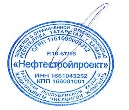 Хайрутдинов Н.Н.Номер томаСоставНаименованиеПримечание1Основная часть проекта планировки территорииРаздел 1 «Проект планировки территории. Графическая часть»1Основная часть проекта планировки территорииРаздел 2 «Положение о размещении линейных объектов»2Материалы по обоснованию проекта планировки территорииРаздел 3 «Материалы по обоснованию проекта планировки. Графическая часть»2Материалы по обоснованию проекта планировки территорииРаздел 4 «Материалы по обоснованию проекта планировки. Пояснительная записка»3Основная часть проекта межевания территорииРаздел 5 «Проект межевания территории.  Графическая часть»3Основная часть проекта межевания территорииРаздел 6 «Проект межевания территории.  Текстовая часть»4Материалы по обоснованию проекта межевания территорииРаздел 7 «Материалы по обоснованию проекта межевания. Графическая часть»4Материалы по обоснованию проекта межевания территорииРаздел 8 «Материалы по обоснованию проекта межевания. Текстовая часть»№НаименованиеПримечание1231Раздел 1 «Проект планировки территории. Графическая часть»1.1Чертеж границ зон планируемого размещения линейных объектов М 1:2500Раздел 2 «Положение о размещении линейных объектов »2.1Наименование, основные характеристики и назначение планируемых для размещения линейных объектов, а также линейных объектов, подлежащих реконструкции в связи с изменением их местоположения2.2Перечень субъектов Российской Федерации, перечень муниципальных районов, городских округов в составе субъектов Российской Федерации, перечень поселений, населенных пунктов, внутригородских территорий городов федерального значения, на территориях которых устанавливаются зоны планируемого размещения линейного объекта2.3Перечень координат характерных точек границ зон планируемого размещения линейных объектов2.4Перечень координат характерных точек границ зон планируемого размещения линейных объектов, подлежащих реконструкции в связи с изменением их местоположения2.5Предельные параметры разрешенного строительства, реконструкции объектов капитального строительства, входящих в состав линейных объектов в границах зон их планируемого размещения2.6Информация о необходимости осуществления мероприятий по защите сохраняемых объектов капитального строительства (здание, строение, сооружение, объекты, строительство которых не завершено), существующих и строящихся на момент подготовки проекта планировки территории, а также объектов капитального строительства, планируемых к строительству в соответствии с ранее утвержденной документацией по планировке территории, от возможного негативного воздействия в связи с размещением линейных объектов2.7Информация о необходимости осуществления мероприятий по сохранению объектов культурного наследия от возможного негативного воздействия в связи с размещением линейных объектов2.8Информация о необходимости осуществления мероприятий по охране окружающей среды2.9Информация о необходимости осуществления мероприятий по защите территории от чрезвычайных ситуаций природного и техногенного характера, в том числе по обеспечению пожарной безопасности и гражданской оборонеНаименование точкиКоординатыКоординатыНаименование точкиX(м)Y(м)1231464257.442237314.482464253.812237286.563465032.482237035.924465054.342237040.745465048.312237068.096465033.842237064.891464257.442237314.487465245.532236974.458465227.262237005.479465193.412236985.5310465189.472236987.7411465189.192237008.4812465176.192237016.1613465203.752237067.4114465182.512237094.8715465119.832237133.5416465155.272237191.4617464665.882237486.8218464691.642237542.0919464688.842237538.7420464683.032237535.8121464676.532237535.9322464673.822237536.9923464670.182237539.7424464668.162237542.5325464665.782237545.8426464663.842237547.0527464641.832237501.3928464579.112237539.5129464572.462237562.2530464617.102237567.9431464618.792237570.9332464623.652237582.7833464626.192237586.2534464630.062237588.1535464634.362237588.0436464641.432237585.2237464643.382237589.9938464653.372237585.9139464658.062237597.3640464635.002237606.3641464613.212237575.4742464565.372237569.3943464321.292237702.0344464334.102237728.0245464336.492237735.1646464325.502237739.4547464324.372237736.8948464300.702237744.4249464298.042237738.9750464304.972237736.7651464296.662237722.4052464301.862237719.3953464310.822237734.9054464326.172237730.0155464314.142237705.6156464288.572237719.6257464284.492237711.2858464268.702237706.9659464242.572237719.6260464232.612237734.8261464231.992237735.1362464225.532237721.8763464393.352237630.5764464361.012237581.4765464249.552237389.4966464233.802237356.2767464234.112237352.8768464229.172237322.1569464235.122237321.3870464240.042237351.9271464241.032237352.8472464256.632237385.7673464365.372237573.0574465091.712237141.2475465079.622237121.5476465051.622237114.8677465058.612237085.2778465085.862237091.7179465085.302237094.1180465097.422237097.0081465115.652237126.7282465176.792237089.1883465194.252237066.6284465169.222237020.1385465104.312237058.5986465086.012237027.5887465153.202236987.9188465145.992236967.7389465153.522236965.0490465153.992236966.3691465193.862236944.017465245.532236974.4592465095.892237148.0797464369.542237579.8896464400.402237626.7395464547.942237546.3394464555.282237521.2393465116.682237182.0592465095.892237148.07Генеральный директор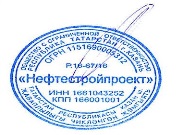 Хайрутдинов Н.Н.Номер томаСоставНаименованиеПримечание1Основная часть проекта планировки территорииРаздел 1 «Проект планировки территории. Графическая часть»1Основная часть проекта планировки территорииРаздел 2 «Положение о размещении линейных объектов»2Материалы по обоснованию проекта планировки территорииРаздел 3 «Материалы по обоснованию проекта планировки. Графическая часть»2Материалы по обоснованию проекта планировки территорииРаздел 4 «Материалы по обоснованию проекта планировки. Пояснительная записка»3Основная часть проекта межевания территорииРаздел 5 «Проект межевания территории.  Графическая часть»3Основная часть проекта межевания территорииРаздел 6 «Проект межевания территории.  Текстовая часть»4Материалы по обоснованию проекта межевания территорииРаздел 7 «Материалы по обоснованию проекта межевания. Графическая часть»4Материалы по обоснованию проекта межевания территорииРаздел 8 «Материалы по обоснованию проекта межевания. Текстовая часть»№НаименованиеПримечание1231Раздел 5 «Проект межевания территории. Графическая часть»5.1Чертеж межевания территории М 1:2500. Раздел 6 «Проект межевания территории. Текстовая часть»6.1Перечень образуемых земельных участков6.2Перечень координат характерных точек образуемых земельных участков6.3Сведения о границах территории, применительно к которой осуществляется подготовка проекта межевания6.4Вид разрешенного использования образуемых земельных участков в соответствии с проектом планировки территории6.5Зоны с особыми условиями использования территории (ЗОУИТ)Кадастровый номер существующего земельного участкаУсловный номер формируемого земельного участкаНомера характерных точек (от т. до т.)Площадь контура формируемого земельного участка, м2Площадь формируемого земельного участка, м2Наименование планируемого размещения объектаВид отводаМестоположение существующего земельного участка (адрес земельного участка)Категория земельВид разрешенного использованияЗемлепользователь (правообладатель)/ ограничение прав и обремененияСпособ образования земельного участка123456789101112«Расширение обустройства Нероновского нефтяного месторождения»«Расширение обустройства Нероновского нефтяного месторождения»«Расширение обустройства Нероновского нефтяного месторождения»«Расширение обустройства Нероновского нефтяного месторождения»«Расширение обустройства Нероновского нефтяного месторождения»«Расширение обустройства Нероновского нефтяного месторождения»«Расширение обустройства Нероновского нефтяного месторождения»«Расширение обустройства Нероновского нефтяного месторождения»«Расширение обустройства Нероновского нефтяного месторождения»«Расширение обустройства Нероновского нефтяного месторождения»«Расширение обустройства Нероновского нефтяного месторождения»«Расширение обустройства Нероновского нефтяного месторождения»63:31:100400263:31:1004002:ЗУ1(1)1-11178,491349для строительства нефтепроводавременныйСамарская область, Сергиевский р-н, с/п СветлодольскЗемли сельскохозяйственного назначения6.1 недропользованиеЗемли иного землепользования колхоза им. ХХ ПартсъездаОбразование земельного участка из земель, находящихся в государственной или муниципальной собственности63:31:100400263:31:1004002:ЗУ1(2)6-6170,521349для строительства ВЛвременныйСамарская область, Сергиевский р-н, с/п СветлодольскЗемли сельскохозяйственного назначения6.1 недропользованиеЗемли иного землепользования колхоза им. ХХ ПартсъездаОбразование земельного участка из земель, находящихся в государственной или муниципальной собственности63:31:1004002:108263:31:1004002:1082/ чзу1(1)10-597694,6111284для строительства ВЛвременныйСамарская область, Сергиевский р-н, с/п СветлодольскЗемли сельскохозяйственного назначенияДля ведения сельскохозяйственной деятельностиСобственность, ОООАгрокомплекс "Конезавод"Самарский"образование земельного участка путем раздела исходного земельного участка63:31:1004002:108263:31:1004002:1082/ чзу1(2)63-63726,6911284для строительства нефтепроводавременныйСамарская область, Сергиевский р-н, с/п СветлодольскЗемли сельскохозяйственного назначенияДля ведения сельскохозяйственной деятельностиСобственность, ОООАгрокомплекс "Конезавод"Самарский"образование земельного участка путем раздела исходного земельного участка63:31:1004002:108263:31:1004002:1082/чзу1(3)71-71611,2611284для строительства нефтепроводавременныйСамарская область, Сергиевский р-н, с/п СветлодольскЗемли сельскохозяйственного назначенияДля ведения сельскохозяйственной деятельностиСобственность, ОООАгрокомплекс "Конезавод"Самарский"образование земельного участка путем раздела исходного земельного участка63:31:1004002:108263:31:1004002:1082/чзу1(4)76-761111,6111284для строительства нефтепроводавременныйСамарская область, Сергиевский р-н, с/п СветлодольскЗемли сельскохозяйственного назначенияДля ведения сельскохозяйственной деятельностиСобственность, ОООАгрокомплекс "Конезавод"Самарский"образование земельного участка путем раздела исходного земельного участка63:31:1004002:108263:31:1004002:1082/чзу1(5)80-96363,6211284для строительства ВЛ и КЛвременныйСамарская область, Сергиевский р-н, с/п СветлодольскЗемли сельскохозяйственного назначенияДля ведения сельскохозяйственной деятельностиСобственность, ОООАгрокомплекс "Конезавод"Самарский"образование земельного участка путем раздела исходного земельного участка63:31:1004002:108263:31:1004002:1082/чзу1(6)100-112776,1211284для строительства ВЛвременныйСамарская область, Сергиевский р-н, с/п СветлодольскЗемли сельскохозяйственного назначенияДля ведения сельскохозяйственной деятельностиСобственность, ОООАгрокомплекс "Конезавод"Самарский"образование земельного участка путем раздела исходного земельного участка63:31:1004002:108263:31:1004002:1082:ЗУ1(1)33-334,98145отпайка ВЛпостоянныйСамарская область, Сергиевский р-н, с/п СветлодольскЗемли сельскохозяйственного назначенияДля ведения сельскохозяйственной деятельностиСобственность, ОООАгрокомплекс "Конезавод"Самарский"образование земельного участка путем раздела исходного земельного участка63:31:1004002:108263:31:1004002:1082:ЗУ1(2)37-3713,51145опора ВЛпостоянныйСамарская область, Сергиевский р-н, с/п СветлодольскЗемли сельскохозяйственного назначенияДля ведения сельскохозяйственной деятельностиСобственность, ОООАгрокомплекс "Конезавод"Самарский"образование земельного участка путем раздела исходного земельного участка63:31:1004002:108263:31:1004002:1082:ЗУ1(3)41-4126,76145опора ВЛпостоянныйСамарская область, Сергиевский р-н, с/п СветлодольскЗемли сельскохозяйственного назначенияДля ведения сельскохозяйственной деятельностиСобственность, ОООАгрокомплекс "Конезавод"Самарский"образование земельного участка путем раздела исходного земельного участка63:31:1004002:108263:31:1004002:1082:ЗУ1(4)47-474,98145опора ВЛпостоянныйСамарская область, Сергиевский р-н, с/п СветлодольскЗемли сельскохозяйственного назначенияДля ведения сельскохозяйственной деятельностиСобственность, ОООАгрокомплекс "Конезавод"Самарский"образование земельного участка путем раздела исходного земельного участка63:31:1004002:108263:31:1004002:1082:ЗУ1(5)51-514,98145опора ВЛпостоянныйСамарская область, Сергиевский р-н, с/п СветлодольскЗемли сельскохозяйственного назначенияДля ведения сельскохозяйственной деятельностиСобственность, ОООАгрокомплекс "Конезавод"Самарский"образование земельного участка путем раздела исходного земельного участка63:31:1004002:108263:31:1004002:1082:ЗУ1(6)55-5513,54145опора ВЛпостоянныйСамарская область, Сергиевский р-н, с/п СветлодольскЗемли сельскохозяйственного назначенияДля ведения сельскохозяйственной деятельностиСобственность, ОООАгрокомплекс "Конезавод"Самарский"образование земельного участка путем раздела исходного земельного участка63:31:1004002:108263:31:1004002:1082:ЗУ1(7)59-5913,53145опора ВЛпостоянныйСамарская область, Сергиевский р-н, с/п СветлодольскЗемли сельскохозяйственного назначенияДля ведения сельскохозяйственной деятельностиСобственность, ОООАгрокомплекс "Конезавод"Самарский"образование земельного участка путем раздела исходного земельного участка63:31:1004002:108263:31:1004002:1082:ЗУ1(8)112-11213,39145опора ВЛпостоянныйСамарская область, Сергиевский р-н, с/п СветлодольскЗемли сельскохозяйственного назначенияДля ведения сельскохозяйственной деятельностиСобственность, ОООАгрокомплекс "Конезавод"Самарский"образование земельного участка путем раздела исходного земельного участка63:31:1004002:108263:31:1004002:1082:ЗУ1(9)108-1084,98145опора ВЛпостоянныйСамарская область, Сергиевский р-н, с/п СветлодольскЗемли сельскохозяйственного назначенияДля ведения сельскохозяйственной деятельностиСобственность, ОООАгрокомплекс "Конезавод"Самарский"образование земельного участка путем раздела исходного земельного участка63:31:1004002:108263:31:1004002:1082:ЗУ1(10)88-884,00145Станция управления с контроллеромпостоянныйСамарская область, Сергиевский р-н, с/п СветлодольскЗемли сельскохозяйственного назначенияДля ведения сельскохозяйственной деятельностиСобственность, ОООАгрокомплекс "Конезавод"Самарский"образование земельного участка путем раздела исходного земельного участка63:31:1004002:108263:31:1004002:1082:ЗУ1(11)92-9227,04145КТПпостоянныйСамарская область, Сергиевский р-н, с/п СветлодольскЗемли сельскохозяйственного назначенияДля ведения сельскохозяйственной деятельностиСобственность, ОООАгрокомплекс "Конезавод"Самарский"образование земельного участка путем раздела исходного земельного участка63:31:1004002:108263:31:1004002:1082:ЗУ1(12)96-9613,43145опора ВЛпостоянныйСамарская область, Сергиевский р-н, с/п СветлодольскЗемли сельскохозяйственного назначенияДля ведения сельскохозяйственной деятельностиСобственность, ОООАгрокомплекс "Конезавод"Самарский"образование земельного участка путем раздела исходного земельного участка63:31:0000000:4986(11)63:31:0000000:4986/чзу1(1)71-7121540,1352360для строительства нефтепроводавременныйСамарская область, р-н. Сергиевский, с/п.СветлодольскЗемли сельскохозяйственного назначенияДля размещения объектов сельскохозяйственного назначения исельскохозяйственных угодийСобственность, ООО Агрокомплекс "Конезавод"Самарский"образование земельного участка путем раздела исходного земельного участка63:31:0000000:4986(11)63:31:0000000:4986/чзу1(2)10-1998491,3952360для строительства ВЛвременныйСамарская область, р-н. Сергиевский, с/п.СветлодольскЗемли сельскохозяйственного назначенияДля размещения объектов сельскохозяйственного назначения исельскохозяйственных угодийСобственность, ООО Агрокомплекс "Конезавод"Самарский"образование земельного участка путем раздела исходного земельного участка63:31:0000000:4986(11)63:31:0000000:4986/чзу1(3)104-2181205,7352360для строительства ВЛвременныйСамарская область, р-н. Сергиевский, с/п.СветлодольскЗемли сельскохозяйственного назначенияДля размещения объектов сельскохозяйственного назначения исельскохозяйственных угодийСобственность, ООО Агрокомплекс "Конезавод"Самарский"образование земельного участка путем раздела исходного земельного участка63:31:0000000:4986(33)63:31:0000000:4986/чзу1(4)222-22212893,8152360для строительства нефтепроводавременныйСамарская область, р-н. Сергиевский, с/п.СветлодольскЗемли сельскохозяйственного назначенияДля размещения объектов сельскохозяйственного назначения исельскохозяйственных угодийСобственность, ООО Агрокомплекс "Конезавод"Самарский"образование земельного участка путем раздела исходного земельного участка63:31:0000000:4986(33)63:31:0000000:4986/чзу1(5)228-2618228,8152360для строительства нефтепровода и ВЛвременныйСамарская область, р-н. Сергиевский, с/п.СветлодольскЗемли сельскохозяйственного назначенияДля размещения объектов сельскохозяйственного назначения исельскохозяйственных угодийСобственность, ООО Агрокомплекс "Конезавод"Самарский"образование земельного участка путем раздела исходного земельного участка63:31:0000000:4986(11)63:31:0000000:4986:ЗУ1(1)123-1234,97175опора ВЛпостоянныйСамарская область, р-н. Сергиевский, с/п.СветлодольскЗемли сельскохозяйственного назначенияДля размещения объектов сельскохозяйственного назначения исельскохозяйственных угодийСобственность, ООО Агрокомплекс "Конезавод"Самарский"образование земельного участка путем раздела исходного земельного участка63:31:0000000:4986(11)63:31:0000000:4986:ЗУ1(2)127-1274,99175опора ВЛпостоянныйСамарская область, р-н. Сергиевский, с/п.СветлодольскЗемли сельскохозяйственного назначенияДля размещения объектов сельскохозяйственного назначения исельскохозяйственных угодийСобственность, ООО Агрокомплекс "Конезавод"Самарский"образование земельного участка путем раздела исходного земельного участка63:31:0000000:4986(11)63:31:0000000:4986:ЗУ1(3)131-1314,98175опора ВЛпостоянныйСамарская область, р-н. Сергиевский, с/п.СветлодольскЗемли сельскохозяйственного назначенияДля размещения объектов сельскохозяйственного назначения исельскохозяйственных угодийСобственность, ООО Агрокомплекс "Конезавод"Самарский"образование земельного участка путем раздела исходного земельного участка63:31:0000000:4986(11)63:31:0000000:4986:ЗУ1(4)135-1354,99175опора ВЛпостоянныйСамарская область, р-н. Сергиевский, с/п.СветлодольскЗемли сельскохозяйственного назначенияДля размещения объектов сельскохозяйственного назначения исельскохозяйственных угодийСобственность, ООО Агрокомплекс "Конезавод"Самарский"образование земельного участка путем раздела исходного земельного участка63:31:0000000:4986(11)63:31:0000000:4986:ЗУ1(5)139-1394,98175опора ВЛпостоянныйСамарская область, р-н. Сергиевский, с/п.СветлодольскЗемли сельскохозяйственного назначенияДля размещения объектов сельскохозяйственного назначения исельскохозяйственных угодийСобственность, ООО Агрокомплекс "Конезавод"Самарский"образование земельного участка путем раздела исходного земельного участка63:31:0000000:4986(11)63:31:0000000:4986:ЗУ1(6)143-1434,99175опора ВЛпостоянныйСамарская область, р-н. Сергиевский, с/п.СветлодольскЗемли сельскохозяйственного назначенияДля размещения объектов сельскохозяйственного назначения исельскохозяйственных угодийСобственность, ООО Агрокомплекс "Конезавод"Самарский"образование земельного участка путем раздела исходного земельного участка63:31:0000000:4986(11)63:31:0000000:4986:ЗУ1(7)147-1474,98175опора ВЛпостоянныйСамарская область, р-н. Сергиевский, с/п.СветлодольскЗемли сельскохозяйственного назначенияДля размещения объектов сельскохозяйственного назначения исельскохозяйственных угодийСобственность, ООО Агрокомплекс "Конезавод"Самарский"образование земельного участка путем раздела исходного земельного участка63:31:0000000:4986(11)63:31:0000000:4986:ЗУ1(8)151-1514,98175опора ВЛпостоянныйСамарская область, р-н. Сергиевский, с/п.СветлодольскЗемли сельскохозяйственного назначенияДля размещения объектов сельскохозяйственного назначения исельскохозяйственных угодийСобственность, ООО Агрокомплекс "Конезавод"Самарский"образование земельного участка путем раздела исходного земельного участка63:31:0000000:4986(11)63:31:0000000:4986:ЗУ1(9)155-1555,00175опора ВЛпостоянныйСамарская область, р-н. Сергиевский, с/п.СветлодольскЗемли сельскохозяйственного назначенияДля размещения объектов сельскохозяйственного назначения исельскохозяйственных угодийСобственность, ООО Агрокомплекс "Конезавод"Самарский"образование земельного участка путем раздела исходного земельного участка63:31:0000000:4986(11)63:31:0000000:4986:ЗУ1(10)159-1594,98175опора ВЛпостоянныйСамарская область, р-н. Сергиевский, с/п.СветлодольскЗемли сельскохозяйственного назначенияДля размещения объектов сельскохозяйственного назначения исельскохозяйственных угодийСобственность, ООО Агрокомплекс "Конезавод"Самарский"образование земельного участка путем раздела исходного земельного участка63:31:0000000:4986(11)63:31:0000000:4986:ЗУ1(11)163-1634,98175опора ВЛпостоянныйСамарская область, р-н. Сергиевский, с/п.СветлодольскЗемли сельскохозяйственного назначенияДля размещения объектов сельскохозяйственного назначения исельскохозяйственных угодийСобственность, ООО Агрокомплекс "Конезавод"Самарский"образование земельного участка путем раздела исходного земельного участка63:31:0000000:4986(11)63:31:0000000:4986:ЗУ1(12)167-1674,98175опора ВЛпостоянныйСамарская область, р-н. Сергиевский, с/п.СветлодольскЗемли сельскохозяйственного назначенияДля размещения объектов сельскохозяйственного назначения исельскохозяйственных угодийСобственность, ООО Агрокомплекс "Конезавод"Самарский"образование земельного участка путем раздела исходного земельного участка63:31:0000000:4986(11)63:31:0000000:4986:ЗУ1(13)171-1714,99175опора ВЛпостоянныйСамарская область, р-н. Сергиевский, с/п.СветлодольскЗемли сельскохозяйственного назначенияДля размещения объектов сельскохозяйственного назначения исельскохозяйственных угодийСобственность, ООО Агрокомплекс "Конезавод"Самарский"образование земельного участка путем раздела исходного земельного участка63:31:0000000:4986(11)63:31:0000000:4986:ЗУ1(14)175-1754,99175опора ВЛпостоянныйСамарская область, р-н. Сергиевский, с/п.СветлодольскЗемли сельскохозяйственного назначенияДля размещения объектов сельскохозяйственного назначения исельскохозяйственных угодийСобственность, ООО Агрокомплекс "Конезавод"Самарский"образование земельного участка путем раздела исходного земельного участка63:31:0000000:4986(11)63:31:0000000:4986:ЗУ1(15)179-1794,98175опора ВЛпостоянныйСамарская область, р-н. Сергиевский, с/п.СветлодольскЗемли сельскохозяйственного назначенияДля размещения объектов сельскохозяйственного назначения исельскохозяйственных угодийСобственность, ООО Агрокомплекс "Конезавод"Самарский"образование земельного участка путем раздела исходного земельного участка63:31:0000000:4986(11)63:31:0000000:4986:ЗУ1(16)183-1834,99175опора ВЛпостоянныйСамарская область, р-н. Сергиевский, с/п.СветлодольскЗемли сельскохозяйственного назначенияДля размещения объектов сельскохозяйственного назначения исельскохозяйственных угодийСобственность, ООО Агрокомплекс "Конезавод"Самарский"образование земельного участка путем раздела исходного земельного участка63:31:0000000:4986(11)63:31:0000000:4986:ЗУ1(17)187-1874,99175опора ВЛпостоянныйСамарская область, р-н. Сергиевский, с/п.СветлодольскЗемли сельскохозяйственного назначенияДля размещения объектов сельскохозяйственного назначения исельскохозяйственных угодийСобственность, ООО Агрокомплекс "Конезавод"Самарский"образование земельного участка путем раздела исходного земельного участка63:31:0000000:4986(11)63:31:0000000:4986:ЗУ1(18)191-1914,97175опора ВЛпостоянныйСамарская область, р-н. Сергиевский, с/п.СветлодольскЗемли сельскохозяйственного назначенияДля размещения объектов сельскохозяйственного назначения исельскохозяйственных угодийСобственность, ООО Агрокомплекс "Конезавод"Самарский"образование земельного участка путем раздела исходного земельного участка63:31:0000000:4986(11)63:31:0000000:4986:ЗУ1(19)195-1954,98175опора ВЛпостоянныйСамарская область, р-н. Сергиевский, с/п.СветлодольскЗемли сельскохозяйственного назначенияДля размещения объектов сельскохозяйственного назначения исельскохозяйственных угодийСобственность, ООО Агрокомплекс "Конезавод"Самарский"образование земельного участка путем раздела исходного земельного участка63:31:0000000:4986(11)63:31:0000000:4986:ЗУ1(20)199-1994,98175опора ВЛпостоянныйСамарская область, р-н. Сергиевский, с/п.СветлодольскЗемли сельскохозяйственного назначенияДля размещения объектов сельскохозяйственного назначения исельскохозяйственных угодийСобственность, ООО Агрокомплекс "Конезавод"Самарский"образование земельного участка путем раздела исходного земельного участка63:31:0000000:4986(11)63:31:0000000:4986:ЗУ1(21)206-2064,98175опора ВЛпостоянныйСамарская область, р-н. Сергиевский, с/п.СветлодольскЗемли сельскохозяйственного назначенияДля размещения объектов сельскохозяйственного назначения исельскохозяйственных угодийСобственность, ООО Агрокомплекс "Конезавод"Самарский"образование земельного участка путем раздела исходного земельного участка63:31:0000000:4986(11)63:31:0000000:4986:ЗУ1(22)210-2105,00175опора ВЛпостоянныйСамарская область, р-н. Сергиевский, с/п.СветлодольскЗемли сельскохозяйственного назначенияДля размещения объектов сельскохозяйственного назначения исельскохозяйственных угодийСобственность, ООО Агрокомплекс "Конезавод"Самарский"образование земельного участка путем раздела исходного земельного участка63:31:0000000:4986(11)63:31:0000000:4986:ЗУ1(23)214-2144,98175опора ВЛпостоянныйСамарская область, р-н. Сергиевский, с/п.СветлодольскЗемли сельскохозяйственного назначенияДля размещения объектов сельскохозяйственного назначения исельскохозяйственных угодийСобственность, ООО Агрокомплекс "Конезавод"Самарский"образование земельного участка путем раздела исходного земельного участка63:31:0000000:4986(11)63:31:0000000:4986:ЗУ1(24)218-2184,97175опора ВЛпостоянныйСамарская область, р-н. Сергиевский, с/п.СветлодольскЗемли сельскохозяйственного назначенияДля размещения объектов сельскохозяйственного назначения исельскохозяйственных угодийСобственность, ООО Агрокомплекс "Конезавод"Самарский"образование земельного участка путем раздела исходного земельного участка63:31:0000000:4986(33)63:31:0000000:4986:ЗУ1(25)243-2435,00175опора ВЛпостоянныйСамарская область, р-н. Сергиевский, с/п.СветлодольскЗемли сельскохозяйственного назначенияДля размещения объектов сельскохозяйственного назначения исельскохозяйственных угодийСобственность, ООО Агрокомплекс "Конезавод"Самарский"образование земельного участка путем раздела исходного земельного участка63:31:0000000:4986(33)63:31:0000000:4986:ЗУ1(26)247-2475,00175опора ВЛпостоянныйСамарская область, р-н. Сергиевский, с/п.СветлодольскЗемли сельскохозяйственного назначенияДля размещения объектов сельскохозяйственного назначения исельскохозяйственных угодийСобственность, ООО Агрокомплекс "Конезавод"Самарский"образование земельного участка путем раздела исходного земельного участка63:31:0000000:4986(33)63:31:0000000:4986:ЗУ1(27)251-2514,99175опора ВЛпостоянныйСамарская область, р-н. Сергиевский, с/п.СветлодольскЗемли сельскохозяйственного назначенияДля размещения объектов сельскохозяйственного назначения исельскохозяйственных угодийСобственность, ООО Агрокомплекс "Конезавод"Самарский"образование земельного участка путем раздела исходного земельного участка63:31:0000000:4986(33)63:31:0000000:4986:ЗУ1(28)255-25526,78175опора ВЛпостоянныйСамарская область, р-н. Сергиевский, с/п.СветлодольскЗемли сельскохозяйственного назначенияДля размещения объектов сельскохозяйственного назначения исельскохозяйственных угодийСобственность, ООО Агрокомплекс "Конезавод"Самарский"образование земельного участка путем раздела исходного земельного участка63:31:0000000:4986(33)63:31:0000000:4986:ЗУ1(29)261-26113,60175опора ВЛпостоянныйСамарская область, р-н. Сергиевский, с/п.СветлодольскЗемли сельскохозяйственного назначенияДля размещения объектов сельскохозяйственного назначения исельскохозяйственных угодийСобственность, ООО Агрокомплекс "Конезавод"Самарский"образование земельного участка путем раздела исходного земельного участка63:31:1004002:108763:31:1004002:1087/чзу1(1)227-227912,381453для строительства нефтепроводавременныйСамарская область, Сергиевский р-н,с/п СветлодольскЗемли сельскохозяйственного назначениядля ведения сельскохозяйственной деятельностиСобственность, ОООАгрокомплекс "Конезавод" Самарский"образование земельного участка путем раздела исходного земельного участка63:31:1004002:108763:31:1004002:1087/чзу1(2)235-285540,241453для строительства КЛвременныйСамарская область, Сергиевский р-н,с/п СветлодольскЗемли сельскохозяйственного назначениядля ведения сельскохозяйственной деятельностиСобственность, ОООАгрокомплекс "Конезавод" Самарский"образование земельного участка путем раздела исходного земельного участка63:31:1004002:108763:31:1004002:1087:ЗУ1285-285-27КТПпостоянныйСамарская область, Сергиевский р-н,с/п СветлодольскЗемли сельскохозяйственного назначениядля ведения сельскохозяйственной деятельностиСобственность, ОООАгрокомплекс "Конезавод" Самарский"образование земельного участка путем раздела исходного земельного участка63:31:1004002:108363:31:1004002:1083/чзу1(1)289-2893622,279078для строительства нефтепроводавременныйСамарская область, Сергиевский р-н, с/п СветлодольскЗемли сельскохозяйственного назначенияДля ведения сельскохозяйственной деятельностиСобственность, ОООАгрокомплекс "Конезавод" Самарский"образование земельного участка путем раздела исходного земельного участка63:31:1004002:108363:31:1004002:1083/чзу1(2)230-3465455,319078для строительства нефтепровода и ВЛвременныйСамарская область, Сергиевский р-н, с/п СветлодольскЗемли сельскохозяйственного назначенияДля ведения сельскохозяйственной деятельностиСобственность, ОООАгрокомплекс "Конезавод" Самарский"образование земельного участка путем раздела исходного земельного участка63:31:1004002:108363:31:1004002:1083:ЗУ1(1)316-3164,98105опора ВЛпостоянныйСамарская область, Сергиевский р-н, с/п СветлодольскЗемли сельскохозяйственного назначенияДля ведения сельскохозяйственной деятельностиСобственность, ОООАгрокомплекс "Конезавод" Самарский"образование земельного участка путем раздела исходного земельного участка63:31:1004002:108363:31:1004002:1083:ЗУ1(2)320-32013,57105опора ВЛпостоянныйСамарская область, Сергиевский р-н, с/п СветлодольскЗемли сельскохозяйственного назначенияДля ведения сельскохозяйственной деятельностиСобственность, ОООАгрокомплекс "Конезавод" Самарский"образование земельного участка путем раздела исходного земельного участка63:31:1004002:108363:31:1004002:1083:ЗУ1(3)324-3244,98105опора ВЛпостоянныйСамарская область, Сергиевский р-н, с/п СветлодольскЗемли сельскохозяйственного назначенияДля ведения сельскохозяйственной деятельностиСобственность, ОООАгрокомплекс "Конезавод" Самарский"образование земельного участка путем раздела исходного земельного участка63:31:1004002:108363:31:1004002:1083:ЗУ1(4)328-3284,97105опора ВЛпостоянныйСамарская область, Сергиевский р-н, с/п СветлодольскЗемли сельскохозяйственного назначенияДля ведения сельскохозяйственной деятельностиСобственность, ОООАгрокомплекс "Конезавод" Самарский"образование земельного участка путем раздела исходного земельного участка63:31:1004002:108363:31:1004002:1083:ЗУ1(5)332-33226,77105опора ВЛпостоянныйСамарская область, Сергиевский р-н, с/п СветлодольскЗемли сельскохозяйственного назначенияДля ведения сельскохозяйственной деятельностиСобственность, ОООАгрокомплекс "Конезавод" Самарский"образование земельного участка путем раздела исходного земельного участка63:31:1004002:108363:31:1004002:1083:ЗУ1(6)338-33813,54105опора ВЛпостоянныйСамарская область, Сергиевский р-н, с/п СветлодольскЗемли сельскохозяйственного назначенияДля ведения сельскохозяйственной деятельностиСобственность, ОООАгрокомплекс "Конезавод" Самарский"образование земельного участка путем раздела исходного земельного участка63:31:1004002:108363:31:1004002:1083: ЗУ1(7)342-34227,05105КТПпостоянныйСамарская область, Сергиевский р-н, с/п СветлодольскЗемли сельскохозяйственного назначенияДля ведения сельскохозяйственной деятельностиСобственность, ОООАгрокомплекс "Конезавод" Самарский"образование земельного участка путем раздела исходного земельного участка63:31:1004002:108363:31:1004002:1083: ЗУ1(8)346-3468,90105Станция управления с контроллеромпостоянныйСамарская область, Сергиевский р-н, с/п СветлодольскЗемли сельскохозяйственного назначенияДля ведения сельскохозяйственной деятельностиСобственность, ОООАгрокомплекс "Конезавод" Самарский"образование земельного участка путем раздела исходного земельного участкаИтого: общий отвод  составляет – 75 976 кв.мИтого: общий отвод  составляет – 75 976 кв.мИтого: общий отвод  составляет – 75 976 кв.мИтого: общий отвод  составляет – 75 976 кв.мИтого: общий отвод  составляет – 75 976 кв.мИтого: общий отвод  составляет – 75 976 кв.мИтого: общий отвод  составляет – 75 976 кв.мИтого: общий отвод  составляет – 75 976 кв.мИтого: общий отвод  составляет – 75 976 кв.мИтого: общий отвод  составляет – 75 976 кв.мИтого: общий отвод  составляет – 75 976 кв.мИтого: общий отвод  составляет – 75 976 кв.мв том числе: постоянный отвод – 452 кв.мв том числе: постоянный отвод – 452 кв.мв том числе: постоянный отвод – 452 кв.мв том числе: постоянный отвод – 452 кв.мв том числе: постоянный отвод – 452 кв.мв том числе: постоянный отвод – 452 кв.мв том числе: постоянный отвод – 452 кв.мв том числе: постоянный отвод – 452 кв.мв том числе: постоянный отвод – 452 кв.мв том числе: постоянный отвод – 452 кв.мв том числе: постоянный отвод – 452 кв.мв том числе: постоянный отвод – 452 кв.мвременный отвод – 75 524 кв.мвременный отвод – 75 524 кв.мвременный отвод – 75 524 кв.мвременный отвод – 75 524 кв.мвременный отвод – 75 524 кв.мвременный отвод – 75 524 кв.мвременный отвод – 75 524 кв.мвременный отвод – 75 524 кв.мвременный отвод – 75 524 кв.мвременный отвод – 75 524 кв.мвременный отвод – 75 524 кв.мвременный отвод – 75 524 кв.мУсловный номер формируемого земельного участкаСведения об отнесении (неотнесении) образуемых земельных участков к территории общего пользованияЦелевое назначение лесов, вид (виды) разрешенного использования лесного участка, количественные и качественные характеристики лесного участка, сведения о нахождении лесного участка в границах особо защитных участков лесов (в случае, если подготовка проекта межевания территории осуществляется в целях определения местоположения границ образуемых и (или) изменяемых лесных участков)Условные номера образуемых земельных участков, кадастровые номера или иные ранее присвоенные государственные учетные номера существующих земельных участков, в отношении которых предполагаются их резервирование и (или) изъятие для государственных или муниципальных нужд, их адреса или описание местоположения, перечень и адреса расположенных на таких земельных участках объектов недвижимого имущества (при наличии сведений о них в Едином государственном реестре недвижимости)Перечень кадастровых номеров существующих земельных участков, на которых линейный объект может быть размещен на условиях сервитута, публичного сервитута, их адреса или описание местоположения, перечень и адреса расположенных на таких земельных участках объектов недвижимого имущества (при наличии сведений о них в Едином государственном реестре недвижимости)Сведения об отнесении образуемого земельного участка к определенной категории земель (в том числе в случае, если земельный участок в связи с размещением линейного объекта подлежит отнесению к определенной категории земель в силу закона без необходимости принятия решения о переводе земельного участка из состава земель этой категории в другую) или сведения о необходимости перевода земельного участка из состава земель одной категории в другую12345663:31:1004002:ЗУ1(1)не относитсяданный участок не относится к лесному фондуданные отсутствуют в базе ЕГРНне требуются63:31:1004002:ЗУ1(2)не относитсяданный участок не относится к лесному фондуданные отсутствуют в базе ЕГРНне требуются63:31:1004002:1082/чзу1(1)не относитсяданный участок не относится к лесному фондуданные отсутствуют в базе ЕГРНне требуютсяЗемли сельскохозяйственногоназначения63:31:1004002:1082/чзу1(2)не относитсяданный участок не относится к лесному фондуданные отсутствуют в базе ЕГРНне требуютсяЗемли сельскохозяйственногоназначения63:31:1004002:1082/чзу1(3)не относитсяданный участок не относится к лесному фондуданные отсутствуют в базе ЕГРНне требуютсяЗемли сельскохозяйственногоназначения63:31:1004002:1082/чзу1(4)не относитсяданный участок не относится к лесному фондуданные отсутствуют в базе ЕГРНне требуютсяЗемли сельскохозяйственногоназначения63:31:1004002:1082/чзу1(5)не относитсяданный участок не относится к лесному фондуданные отсутствуют в базе ЕГРНне требуютсяЗемли сельскохозяйственногоназначения63:31:1004002:1082/чзу1(6)не относитсяданный участок не относится к лесному фондуданные отсутствуют в базе ЕГРНне требуютсяЗемли сельскохозяйственногоназначения63:31:1004002:1082:ЗУ1(1)не относитсяданный участок не относится к лесному фондуданные отсутствуют в базе ЕГРНне требуютсяЗемли сельскохозяйственногоназначения63:31:1004002:1082:ЗУ1(2)не относитсяданный участок не относится к лесному фондуданные отсутствуют в базе ЕГРНне требуютсяЗемли сельскохозяйственногоназначения63:31:1004002:1082:ЗУ1(3)не относитсяданный участок не относится к лесному фондуданные отсутствуют в базе ЕГРНне требуютсяЗемли сельскохозяйственногоназначения63:31:1004002:1082:ЗУ1(4)не относитсяданный участок не относится к лесному фондуданные отсутствуют в базе ЕГРНне требуютсяЗемли сельскохозяйственногоназначения63:31:1004002:1082:ЗУ1(5)не относитсяданный участок не относится к лесному фондуданные отсутствуют в базе ЕГРНне требуютсяЗемли сельскохозяйственногоназначения63:31:1004002:1082:ЗУ1(6)не относитсяданный участок не относится к лесному фондуданные отсутствуют в базе ЕГРНне требуютсяЗемли сельскохозяйственногоназначения63:31:1004002:1082:ЗУ1(7)не относитсяданный участок не относится к лесному фондуданные отсутствуют в базе ЕГРНне требуютсяЗемли сельскохозяйственногоназначения63:31:1004002:1082:ЗУ1(8)не относитсяданный участок не относится к лесному фондуданные отсутствуют в базе ЕГРНне требуютсяЗемли сельскохозяйственногоназначения63:31:1004002:1082:ЗУ1(9)не относитсяданный участок не относится к лесному фондуданные отсутствуют в базе ЕГРНне требуютсяЗемли сельскохозяйственногоназначения63:31:1004002:1082:ЗУ1(10)не относитсяданный участок не относится к лесному фондуданные отсутствуют в базе ЕГРНне требуютсяЗемли сельскохозяйственногоназначения63:31:1004002:1082:ЗУ1(11)не относитсяданный участок не относится к лесному фондуданные отсутствуют в базе ЕГРНне требуютсяЗемли сельскохозяйственногоназначения63:31:1004002:1082:ЗУ1(12)не относитсяданный участок не относится к лесному фондуданные отсутствуют в базе ЕГРНне требуютсяЗемли сельскохозяйственногоназначения63:31:0000000:4986/чзу1(1)не относитсяданный участок не относится к лесному фондуданные отсутствуют в базе ЕГРНне требуютсяЗемли сельскохозяйственногоназначения63:31:0000000:4986/чзу1(2)не относитсяданный участок не относится к лесному фондуданные отсутствуют в базе ЕГРНне требуютсяЗемли сельскохозяйственногоназначения63:31:0000000:4986/чзу1(3)не относитсяданный участок не относится к лесному фондуданные отсутствуют в базе ЕГРНне требуютсяЗемли сельскохозяйственногоназначения63:31:0000000:4986/чзу1(4)не относитсяданный участок не относится к лесному фондуданные отсутствуют в базе ЕГРНне требуютсяЗемли сельскохозяйственногоназначения63:31:0000000:4986/чзу1(5)не относитсяданный участок не относится к лесному фондуданные отсутствуют в базе ЕГРНне требуютсяЗемли сельскохозяйственногоназначения63:31:0000000:4986:ЗУ1(1)не относитсяданный участок не относится к лесному фондуданные отсутствуют в базе ЕГРНне требуютсяЗемли сельскохозяйственногоназначения63:31:0000000:4986:ЗУ1(2)не относитсяданный участок не относится к лесному фондуданные отсутствуют в базе ЕГРНне требуютсяЗемли сельскохозяйственногоназначения63:31:0000000:4986:ЗУ1(3)не относитсяданный участок не относится к лесному фондуданные отсутствуют в базе ЕГРНне требуютсяЗемли сельскохозяйственногоназначения63:31:0000000:4986:ЗУ1(4)не относитсяданный участок не относится к лесному фондуданные отсутствуют в базе ЕГРНне требуютсяЗемли сельскохозяйственногоназначения63:31:0000000:4986:ЗУ1(5)не относитсяданный участок не относится к лесному фондуданные отсутствуют в базе ЕГРНне требуютсяЗемли сельскохозяйственногоназначения63:31:0000000:4986:ЗУ1(6)не относитсяданный участок не относится к лесному фондуданные отсутствуют в базе ЕГРНне требуютсяЗемли сельскохозяйственногоназначения63:31:0000000:4986:ЗУ1(7)не относитсяданный участок не относится к лесному фондуданные отсутствуют в базе ЕГРНне требуютсяЗемли сельскохозяйственногоназначения63:31:0000000:4986:ЗУ1(8)не относитсяданный участок не относится к лесному фондуданные отсутствуют в базе ЕГРНне требуютсяЗемли сельскохозяйственногоназначения63:31:0000000:4986:ЗУ1(9)не относитсяданный участок не относится к лесному фондуданные отсутствуют в базе ЕГРНне требуютсяЗемли сельскохозяйственногоназначения63:31:0000000:4986:ЗУ1(10)не относитсяданный участок не относится к лесному фондуданные отсутствуют в базе ЕГРНне требуютсяЗемли сельскохозяйственногоназначения63:31:0000000:4986:ЗУ1(11)не относитсяданный участок не относится к лесному фондуданные отсутствуют в базе ЕГРНне требуютсяЗемли сельскохозяйственногоназначения63:31:0000000:4986:ЗУ1(12)не относитсяданный участок не относится к лесному фондуданные отсутствуют в базе ЕГРНне требуютсяЗемли сельскохозяйственногоназначения63:31:0000000:4986:ЗУ1(13)не относитсяданный участок не относится к лесному фондуданные отсутствуют в базе ЕГРНне требуютсяЗемли сельскохозяйственногоназначения63:31:0000000:4986:ЗУ1(14)не относитсяданный участок не относится к лесному фондуданные отсутствуют в базе ЕГРНне требуютсяЗемли сельскохозяйственногоназначения63:31:0000000:4986:ЗУ1(15)не относитсяданный участок не относится к лесному фондуданные отсутствуют в базе ЕГРНне требуютсяЗемли сельскохозяйственногоназначения63:31:0000000:4986:ЗУ1(16)не относитсяданный участок не относится к лесному фондуданные отсутствуют в базе ЕГРНне требуютсяЗемли сельскохозяйственногоназначения63:31:0000000:4986:ЗУ1(17)не относитсяданный участок не относится к лесному фондуданные отсутствуют в базе ЕГРНне требуютсяЗемли сельскохозяйственногоназначения63:31:0000000:4986:ЗУ1(18)не относитсяданный участок не относится к лесному фондуданные отсутствуют в базе ЕГРНне требуютсяЗемли сельскохозяйственногоназначения63:31:0000000:4986:ЗУ1(19)не относитсяданный участок не относится к лесному фондуданные отсутствуют в базе ЕГРНне требуютсяЗемли сельскохозяйственногоназначения63:31:0000000:4986:ЗУ1(20)не относитсяданный участок не относится к лесному фондуданные отсутствуют в базе ЕГРНне требуютсяЗемли сельскохозяйственногоназначения63:31:0000000:4986:ЗУ1(21)не относитсяданный участок не относится к лесному фондуданные отсутствуют в базе ЕГРНне требуютсяЗемли сельскохозяйственногоназначения63:31:0000000:4986:ЗУ1(22)не относитсяданный участок не относится к лесному фондуданные отсутствуют в базе ЕГРНне требуютсяЗемли сельскохозяйственногоназначения63:31:0000000:4986:ЗУ1(23)не относитсяданный участок не относится к лесному фондуданные отсутствуют в базе ЕГРНне требуютсяЗемли сельскохозяйственногоназначения63:31:0000000:4986:ЗУ1(24)не относитсяданный участок не относится к лесному фондуданные отсутствуют в базе ЕГРНне требуютсяЗемли сельскохозяйственногоназначения63:31:0000000:4986:ЗУ1(25)не относитсяданный участок не относится к лесному фондуданные отсутствуют в базе ЕГРНне требуютсяЗемли сельскохозяйственногоназначения63:31:0000000:4986:ЗУ1(26)не относитсяданный участок не относится к лесному фондуданные отсутствуют в базе ЕГРНне требуютсяЗемли сельскохозяйственногоназначения63:31:0000000:4986:ЗУ1(27)не относитсяданный участок не относится к лесному фондуданные отсутствуют в базе ЕГРНне требуютсяЗемли сельскохозяйственногоназначения63:31:0000000:4986:ЗУ1(28)не относитсяданный участок не относится к лесному фондуданные отсутствуют в базе ЕГРНне требуютсяЗемли сельскохозяйственногоназначения63:31:0000000:4986:ЗУ1(29)не относитсяданный участок не относится к лесному фондуданные отсутствуют в базе ЕГРНне требуютсяЗемли сельскохозяйственногоназначения63:31:1004002:1087/чзу1(1)не относитсяданный участок не относится к лесному фондуданные отсутствуют в базе ЕГРНне требуютсяЗемли сельскохозяйственногоназначения63:31:1004002:1087/чзу1(2)не относитсяданный участок не относится к лесному фондуданные отсутствуют в базе ЕГРНне требуютсяЗемли сельскохозяйственногоназначения63:31:1004002:1087:ЗУ1не относитсяданный участок не относится к лесному фондуданные отсутствуют в базе ЕГРНне требуютсяЗемли сельскохозяйственногоназначения63:31:1004002:1083/чзу1(1)не относитсяданный участок не относится к лесному фондуданные отсутствуют в базе ЕГРНне требуютсяЗемли сельскохозяйственногоназначения63:31:1004002:1083/чзу1(2)не относитсяданный участок не относится к лесному фондуданные отсутствуют в базе ЕГРНне требуютсяЗемли сельскохозяйственногоназначения63:31:1004002:1083:ЗУ1(1)не относитсяданный участок не относится к лесному фондуданные отсутствуют в базе ЕГРНне требуютсяЗемли сельскохозяйственногоназначения63:31:1004002:1083:ЗУ1(2)не относитсяданный участок не относится к лесному фондуданные отсутствуют в базе ЕГРНне требуютсяЗемли сельскохозяйственногоназначения63:31:1004002:1083:ЗУ1(3)не относитсяданный участок не относится к лесному фондуданные отсутствуют в базе ЕГРНне требуютсяЗемли сельскохозяйственногоназначения63:31:1004002:1083:ЗУ1(4)не относитсяданный участок не относится к лесному фондуданные отсутствуют в базе ЕГРНне требуютсяЗемли сельскохозяйственногоназначения63:31:1004002:1083:ЗУ1(5)не относитсяданный участок не относится к лесному фондуданные отсутствуют в базе ЕГРНне требуютсяЗемли сельскохозяйственногоназначения63:31:1004002:1083:ЗУ1(6)не относитсяданный участок не относится к лесному фондуданные отсутствуют в базе ЕГРНне требуютсяЗемли сельскохозяйственногоназначения63:1:1004002:1083:ЗУ1(7)не относитсяданный участок не относится к лесному фондуданные отсутствуют в базе ЕГРНне требуютсяЗемли сельскохозяйственногоназначения63:31:1004002:1083:ЗУ1(8)не относитсяданный участок не относится к лесному фондуданные отсутствуют в базе ЕГРНне требуютсяЗемли сельскохозяйственногоназначенияУсловный номер формируемого земельного участкаНаименование точкиКоординатыКоординатыУсловный номер формируемого земельного участкаНаименование точкиX(м)Y(м)1234«Расширение обустройство Нероновского нефтяного месторождения»«Расширение обустройство Нероновского нефтяного месторождения»«Расширение обустройство Нероновского нефтяного месторождения»«Расширение обустройство Нероновского нефтяного месторождения»63:31:1004002:ЗУ1(1)1464886,232237321,282465116,682237182,053465101,162237156,74465124,9722371425465141,862237169,531464886,232237321,2863:31:1004002:ЗУ1(2)6464389,422237610,037464377,752237592,288464370,742237596,239464382,412237613,986464389,422237610,0363:31:1004002:1082/чзу1(1)10465095,942237148,1511465101,172237156,694465124,97223714212465119,832237133,5413465182,512237094,8714465203,752237067,4115465176,192237016,1616465189,192237008,4817465189,472236987,7418465193,412236985,5319465227,262237005,4720465245,532236974,4521465193,862236944,0122465153,992236966,3623465153,522236965,0424465145,992236967,7325465153,22236987,9126465086,012237027,5827465104,312237058,5928465169,222237020,1329465194,252237066,6230465176,792237089,1831465168,332237094,3832465176,092237098,6810465095,942237148,1533465151,592236968,234465149,47223696935465148,682236966,9436465150,792236966,1533465151,592236968,237465150,32236970,7638465152,342236970,0239465154,412236975,8940465152,372236976,6337465150,32236970,7641465156,142236995,542465157,492236990,9643465158,372236990,544465162,532236991,8445465163,432236993,4546465156,972236997,0241465156,142236995,547465173,712237017,5348465171,732237018,6249465170,662237016,6850465172,642237015,6147465173,712237017,5351465186,222237040,652465184,242237041,6853465183,172237039,7554465185,152237038,6751465186,222237040,655465195,642237062,8856465197,562237061,8657465200,442237067,3858465198,522237068,455465195,642237062,8859465181,472237087,7460465183,182237089,0961465179,292237093,9462465177,582237092,659465181,472237087,7463:31:1004002:1082/чзу1(2)63465055,12237100,1164465058,612237085,2765465085,862237091,7166465085,32237094,1167465097,42223709768465100,942237102,7569465087,332237111,2370465057,532237104,6263465055,12237100,1163:31:1004002:1082/чзу1(3)71465034,42237036,3472465054,342237040,7473465048,312237068,0974465036,442237065,4675465024,192237042,7271465034,42237036,3463:31:1004002:1082/чзу1(4)76464287,092237275,8577464253,812237286,5678464257,442237314,4879464300,572237300,6276464287,092237275,8563:31:1004002:1082/чзу1(5)80464244,972237379,8481464233,82237356,2782464234,112237352,8783464229,172237322,1584464235,122237321,3885464240,042237351,9286464241,032237352,8487464252,012237376,0180464244,972237379,8488464236,852237345,4789464237,272237347,4390464235,322237347,8591464234,892237345,988464236,852237345,4792464238,942237350,1293464240,312237355,0394464235,172237356,4295464233,882237351,4392464238,942237350,1296464238,12237358,5397464240,072237357,6298464242,72237363,0799464240,632237364,0196464238,12237358,5363:31:1004002:1082/чзу1(6)100464371,272237578,85101464369,542237579,88102464377,732237592,29103464370,722237596,24104464361,712237582,53105464286,992237438,06106464365,372237573,05107464367,592237571,73100464371,272237578,85108464344,852237543,69109464342,872237544,78110464341,82237542,85111464343,792237541,77108464344,852237543,69112464363,542237580,16113464362,462237578,28114464367,662237575,19115464368,772237577,17112464363,542237580,1663:31:1004002:1082:ЗУ1(1)33465151,592236968,236465150,792236966,1535465148,682236966,9434465149,47223696933465151,592236968,263:31:1004002:1082:ЗУ1(2)37465150,32236970,7640465152,372236976,6339465154,412236975,8938465152,342236970,0237465150,32236970,7663:31:1004002:1082:ЗУ1(3)41465156,142236995,546465156,972236997,0245465163,432236993,4544465162,532236991,8443465158,372236990,542465157,492236990,9641465156,142236995,563:31:1004002:1082:ЗУ1(4)47465173,712237017,5350465172,642237015,6149465170,662237016,6848465171,732237018,6247465173,712237017,5363:31:1004002:1082:ЗУ1(5)51465186,222237040,654465185,152237038,6753465183,172237039,7552465184,242237041,6851465186,222237040,663:31:1004002:1082:ЗУ1(6)55465195,642237062,8858465198,522237068,457465200,442237067,3856465197,562237061,8655465195,642237062,8863:31:1004002:1082:ЗУ1(7)59465181,472237087,7462465177,582237092,661465179,292237093,9460465183,182237089,0959465181,472237087,7463:31:1004002:1082:ЗУ1(8)112464363,542237580,16115464368,772237577,17114464367,662237575,19113464362,462237578,28112464363,542237580,1663:31:1004002:1082:ЗУ1(9)108464344,852237543,69111464343,792237541,77110464341,82237542,85109464342,872237544,78108464344,852237543,6963:31:1004002:1082:ЗУ1(10)88464236,852237345,4791464234,892237345,990464235,322237347,8589464237,272237347,4388464236,852237345,4763:31:1004002:1082:ЗУ1(11)92464238,942237350,1295464233,882237351,4394464235,172237356,4293464240,312237355,0392464238,942237350,1263:31:1004002:1082:ЗУ1(12)96464238,12237358,5399464240,632237364,0198464242,72237363,0797464240,072237357,6296464238,12237358,5363:31:0000000:4986/чзу1(1)71465034,42237036,34116465032,482237035,9276464287,092237275,8579464300,572237300,62117465033,842237064,8974465036,442237065,4675465024,192237042,7271465034,42237036,3463:31:0000000:4986/чзу1(2)10465095,942237148,15118465095,892237148,07100464371,272237578,85107464367,592237571,73119465091,712237141,24120465079,622237121,54121465051,622237114,8663465055,12237100,1170465057,532237104,6269465087,332237111,2368465100,942237102,75122465115,652237126,7231465168,332237094,3832465176,092237098,6810465095,942237148,15123465138,472237118,62124465136,492237119,71125465135,422237117,78126465137,42237116,7123465138,472237118,62127465103,242237140,41128465101,252237141,5129465100,182237139,57130465102,172237138,49127465103,242237140,41131465065,632237162,73132465063,652237163,82133465062,582237161,88134465064,562237160,81131465065,632237162,73135465025,472237186,64136465023,492237187,73137465022,412237185,8138465024,42237184,72135465025,472237186,64139464986,432237209,87140464984,452237210,95141464983,382237209,02142464985,372237207,94139464986,432237209,87143464947,292237233,05144464945,312237234,13145464944,232237232,2146464946,222237231,12143464947,292237233,05147464908,242237256,32148464906,262237257,41149464905,192237255,47150464907,172237254,4147464908,242237256,32151464869,122237279,54152464867,142237280,63153464866,072237278,69154464868,062237277,62151464869,122237279,54155464830,012237302,8156464828,022237303,89157464826,952237301,95158464828,942237300,88155464830,012237302,8159464792,032237325,38160464790,052237326,47161464788,982237324,53162464790,972237323,46159464792,032237325,38163464752,92237348,64164464750,922237349,73165464749,852237347,8166464751,842237346,72163464752,92237348,64167464713,612237372168464711,632237373,09169464710,562237371,16170464712,552237370,08167464713,612237372171464674,932237395172464672,952237396,09173464671,882237394,15174464673,862237393,07171464674,932237395175464636,262237417,99176464634,282237419,08177464633,212237417,14178464635,192237416,06175464636,262237417,99179464597,582237440,98180464595,62237442,07181464594,532237440,14182464596,522237439,06179464597,582237440,98183464558,92237463,98184464556,922237465,07185464555,852237463,13186464557,832237462,05183464558,92237463,98187464520,342237487,17188464518,362237488,26189464517,282237486,32190464519,272237485,25187464520,342237487,17191464481,532237509,97192464479,552237511,06193464478,482237509,13194464480,462237508,05191464481,532237509,97195464442,832237532,98196464440,852237534,07197464439,782237532,13198464441,762237531,06195464442,832237532,98199464404,162237555,97200464402,182237557,05201464401,112237555,12202464403,12237554,04199464404,162237555,9763:31:0000000:4986/чзу1(3)104464361,712237582,53203464361,012237581,47204464249,552237389,4980464244,972237379,8487464252,012237376,01205464256,632237385,76105464286,992237438,06104464361,712237582,53206464254,762237388,22207464252,782237389,31208464251,712237387,38209464253,72237386,3206464254,762237388,22210464276,982237426,28211464274,992237427,37212464273,922237425,43213464275,912237424,36210464276,982237426,28214464299,582237465,43215464297,62237466,51216464296,532237464,58217464298,522237463,5214464299,582237465,43218464321,452237504,86219464319,472237505,95220464318,42237504,02221464320,382237502,94218464321,452237504,8663:31:0000000:4986/чзу1(4)222465145,072237174,79223465155,272237191,46224464665,882237486,82225464679,032237515,04226464670,392237519,6227464646,32237470,89222465145,072237174,7963:31:0000000:4986/чзу1(5)228464554,342237524,45229464547,942237546,33230464408,862237622,12231464422,082237647,26232464565,372237569,39233464613,212237575,47234464614,882237577,84235464609,122237566,92236464572,462237562,25237464579,112237539,51238464641,832237501,39239464654,612237527,91240464664,182237522,86241464640,522237474,32242464594,452237501,67228464554,342237524,45243464451,122237627,85244464449,132237628,93245464448,062237627246464450,052237625,92243464451,122237627,85247464490,72237606,45248464488,722237607,54249464487,652237605,6250464489,642237604,52247464490,72237606,45251464530,382237585,14252464528,42237586,23253464527,322237584,3254464529,312237583,22251464530,382237585,14255464560,722237563,18256464565,282237564,45257464565,762237565,32258464564,52237569,5259464562,92237570,44260464559,222237564,04255464560,722237563,18261464610,492237569,99262464610,222237572,15263464604,032237571,34264464604,292237569,18261464610,492237569,9963:31:0000000:4986:ЗУ1(1)123465138,472237118,62126465137,42237116,7125465135,422237117,78124465136,492237119,71123465138,472237118,6263:31:0000000:4986:ЗУ1(2)127465103,242237140,41130465102,172237138,49129465100,182237139,57128465101,252237141,5127465103,242237140,4163:31:0000000:4986:ЗУ1(3)131465065,632237162,73134465064,562237160,81133465062,582237161,88132465063,652237163,82131465065,632237162,7363:31:0000000:4986:ЗУ1(4)135465025,472237186,64138465024,42237184,72137465022,412237185,8136465023,492237187,73135465025,472237186,6463:31:0000000:4986:ЗУ1(5)139464986,432237209,87142464985,372237207,94141464983,382237209,02140464984,452237210,95139464986,432237209,8763:31:0000000:4986:ЗУ1(6)143464947,292237233,05146464946,222237231,12145464944,232237232,2144464945,312237234,13143464947,292237233,0563:31:0000000:4986:ЗУ1(7)147464908,242237256,32150464907,172237254,4149464905,192237255,47148464906,262237257,41147464908,242237256,3263:31:0000000:4986:ЗУ1(8)151464869,122237279,54154464868,062237277,62153464866,072237278,69152464867,142237280,63151464869,122237279,5463:31:0000000:4986:ЗУ1(9)155464830,012237302,8158464828,942237300,88157464826,952237301,95156464828,022237303,89155464830,012237302,863:31:0000000:4986:ЗУ1(10)159464792,032237325,38162464790,972237323,46161464788,982237324,53160464790,052237326,47159464792,032237325,3863:31:0000000:4986:ЗУ1(11)163464752,92237348,64166464751,842237346,72165464749,852237347,8164464750,922237349,73163464752,92237348,6463:31:0000000:4986:ЗУ1(12)167464713,612237372170464712,552237370,08169464710,562237371,16168464711,632237373,09167464713,61223737263:31:0000000:4986:ЗУ1(13)171464674,932237395174464673,862237393,07173464671,882237394,15172464672,952237396,09171464674,93223739563:31:0000000:4986:ЗУ1(14)175464636,262237417,99178464635,192237416,06177464633,212237417,14176464634,282237419,08175464636,262237417,9963:31:0000000:4986:ЗУ1(15)179464597,582237440,98182464596,522237439,06181464594,532237440,14180464595,62237442,07179464597,582237440,9863:31:0000000:4986:ЗУ1(16)183464558,92237463,98186464557,832237462,05185464555,852237463,13184464556,922237465,07183464558,92237463,9863:31:0000000:4986:ЗУ1(17)187464520,342237487,17190464519,272237485,25189464517,282237486,32188464518,362237488,26187464520,342237487,1763:31:0000000:4986:ЗУ1(18)191464481,532237509,97194464480,462237508,05193464478,482237509,13192464479,552237511,06191464481,532237509,9763:31:0000000:4986:ЗУ1(19)195464442,832237532,98198464441,762237531,06197464439,782237532,13196464440,852237534,07195464442,832237532,9863:31:0000000:4986:ЗУ1(20)199464404,162237555,97202464403,12237554,04201464401,112237555,12200464402,182237557,05199464404,162237555,9763:31:0000000:4986:ЗУ1(21)206464254,762237388,22209464253,72237386,3208464251,712237387,38207464252,782237389,31206464254,762237388,2263:31:0000000:4986:ЗУ1(22)210464276,982237426,28213464275,912237424,36212464273,922237425,43211464274,992237427,37210464276,982237426,2863:31:0000000:4986:ЗУ1(23)214464299,582237465,43217464298,522237463,5216464296,532237464,58215464297,62237466,51214464299,582237465,4363:31:0000000:4986:ЗУ1(24)218464321,452237504,86221464320,382237502,94220464318,42237504,02219464319,472237505,95218464321,452237504,8663:31:0000000:4986:ЗУ1(25)243464451,122237627,85246464450,052237625,92245464448,062237627244464449,132237628,93243464451,122237627,8563:31:0000000:4986:ЗУ1(26)247464490,72237606,45250464489,642237604,52249464487,652237605,6248464488,722237607,54247464490,72237606,4563:31:0000000:4986:ЗУ1(27)251464530,382237585,14254464529,312237583,22253464527,322237584,3252464528,42237586,23251464530,382237585,1463:31:0000000:4986:ЗУ1(28)255464560,722237563,18260464559,222237564,04259464562,92237570,44258464564,52237569,5257464565,762237565,32256464565,282237564,45255464560,722237563,1863:31:0000000:4986:ЗУ1(29)261464610,492237569,99264464604,292237569,18263464604,032237571,34262464610,222237572,15261464610,492237569,9963:31:1004002:1087/чзу1(1)227464646,32237470,89226464670,392237519,6225464679,032237515,04265464691,642237542,09266464688,842237538,74267464683,032237535,81268464676,532237535,93269464673,822237536,99270464670,182237539,74271464668,162237542,53272464665,782237545,84273464663,842237547,05239464654,612237527,91240464664,182237522,86241464640,522237474,32227464646,32237470,8963:31:1004002:1087/чзу1(2)235464609,122237566,92274464617,12237567,94275464618,792237570,93276464623,652237582,78277464626,192237586,25278464630,062237588,15279464634,362237588,04280464641,432237585,22281464643,382237589,99282464653,372237585,91283464658,062237597,362844646352237606,36234464614,882237577,84235464609,122237566,92285464618,932237573,44286464614,42237576,24287464611,742237571,82288464616,222237569,13285464618,932237573,4463:31:1004002:1087:ЗУ1285464618,932237573,44288464616,222237569,13287464611,742237571,82286464614,42237576,24285464618,932237573,4463:31:1004002:1083/чзу1(1)289465141,852237169,54222465145,072237174,79227464646,32237470,89241464640,522237474,32242464594,452237501,67228464554,342237524,45290464555,282237521,23291464886,222237321,29289465141,852237169,5463:31:1004002:1083/чзу1(2)230464408,862237622,12292464400,42237626,73293464389,412237610,04294464382,432237613,97295464393,352237630,57296464225,532237721,87297464231,992237735,13298464232,612237734,82299464242,572237719,62300464268,72237706,96301464284,492237711,28302464288,572237719,62303464314,142237705,61304464326,172237730,01305464310,822237734,9306464301,862237719,39307464296,662237722,4308464304,972237736,76309464298,042237738,97310464300,72237744,42311464324,372237736,89312464325,52237739,45313464336,492237735,16314464334,12237728,02315464321,292237702,03231464422,082237647,26230464408,862237622,12316464388,162237613,26317464386,352237614,62318464385,022237612,85319464386,832237611,51316464388,162237613,26320464411,642237649,07321464409,82237650,23322464406,472237644,95323464408,322237643,8320464411,642237649,07324464380,992237665,99325464379,012237667,08326464377,942237665,14327464379,922237664,07324464380,992237665,99328464345,862237685,25329464343,882237686,34330464342,812237684,41331464344,792237683,33328464345,862237685,25332464313,842237704,14333464315,212237699,6334464316,092237699,14335464320,242237700,5336464321,142237702,11337464314,672237705,66332464313,842237704,14338464329,832237725,89339464327,882237726,84340464325,152237721,24341464327,112237720,29338464329,832237725,89342464334,912237732,5343464330,22237734,97344464327,852237730,38345464332,512237728342464334,912237732,5346464325,62237730,99347464327,172237735,14348464325,32237735,85349464323,722237731,7346464325,62237730,9963:31:1004002:1083:ЗУ1(1)316464388,162237613,26319464386,832237611,51318464385,022237612,85317464386,352237614,62316464388,162237613,2663:31:1004002:1083:ЗУ1(2)320464411,642237649,07323464408,322237643,8322464406,472237644,95321464409,82237650,23320464411,642237649,0763:31:1004002:1083:ЗУ1(3)324464380,992237665,99327464379,922237664,07326464377,942237665,14325464379,012237667,08324464380,992237665,9963:31:1004002:1083:ЗУ1(4)328464345,862237685,25331464344,792237683,33330464342,812237684,41329464343,882237686,34328464345,862237685,2563:31:1004002:1083:ЗУ1(5)332464313,842237704,14337464314,672237705,66336464321,142237702,11335464320,242237700,5334464316,092237699,14333464315,212237699,6332464313,842237704,1463:31:1004002:1083:ЗУ1(6)338464329,832237725,89341464327,112237720,29340464325,152237721,24339464327,882237726,84338464329,832237725,8963:31:1004002:1083:ЗУ1(7)342464334,912237732,5345464332,512237728344464327,852237730,38343464330,22237734,97342464334,912237732,563:31:1004002:1083:ЗУ1(8)346464325,62237730,99349464323,722237731,7348464325,32237735,85347464327,172237735,14346464325,62237730,99Наименование точкиКоординатыКоординатыНаименование точкиX(м)Y(м)1231464257.442237314.482464253.812237286.563465032.482237035.924465054.342237040.745465048.312237068.096465033.842237064.891464257.442237314.487465245.532236974.458465227.262237005.479465193.412236985.5310465189.472236987.7411465189.192237008.4812465176.192237016.1613465203.752237067.4114465182.512237094.8715465119.832237133.5416465155.272237191.4617464665.882237486.8218464691.642237542.0919464688.842237538.7420464683.032237535.8121464676.532237535.9322464673.822237536.9923464670.182237539.7424464668.162237542.5325464665.782237545.8426464663.842237547.0527464641.832237501.3928464579.112237539.5129464572.462237562.2530464617.102237567.9431464618.792237570.9332464623.652237582.7833464626.192237586.2534464630.062237588.1535464634.362237588.0436464641.432237585.2237464643.382237589.9938464653.372237585.9139464658.062237597.3640464635.002237606.3641464613.212237575.4742464565.372237569.3943464321.292237702.0344464334.102237728.0245464336.492237735.1646464325.502237739.4547464324.372237736.8948464300.702237744.4249464298.042237738.9750464304.972237736.7651464296.662237722.4052464301.862237719.3953464310.822237734.9054464326.172237730.0155464314.142237705.6156464288.572237719.6257464284.492237711.2858464268.702237706.9659464242.572237719.6260464232.612237734.8261464231.992237735.1362464225.532237721.8763464393.352237630.5764464361.012237581.4765464249.552237389.4966464233.802237356.2767464234.112237352.8768464229.172237322.1569464235.122237321.3870464240.042237351.9271464241.032237352.8472464256.632237385.7673464365.372237573.0574465091.712237141.2475465079.622237121.5476465051.622237114.8677465058.612237085.2778465085.862237091.7179465085.302237094.1180465097.422237097.0081465115.652237126.7282465176.792237089.1883465194.252237066.6284465169.222237020.1385465104.312237058.5986465086.012237027.5887465153.202236987.9188465145.992236967.7389465153.522236965.0490465153.992236966.3691465193.862236944.017465245.532236974.4592465095.892237148.0797464369.542237579.8896464400.402237626.7395464547.942237546.3394464555.282237521.2393465116.682237182.0592465095.892237148.07Условное обозначение точкиКоординатыКоординатыКоординатыКоординатыКоординатыУсловное обозначение точкиХХХУУ122233Охранная зона  «Выкидной нефтепровод от скв.№8 до сущ. узла задвижек на территории МБСНУ»Охранная зона  «Выкидной нефтепровод от скв.№8 до сущ. узла задвижек на территории МБСНУ»Охранная зона  «Выкидной нефтепровод от скв.№8 до сущ. узла задвижек на территории МБСНУ»Охранная зона  «Выкидной нефтепровод от скв.№8 до сущ. узла задвижек на территории МБСНУ»Охранная зона  «Выкидной нефтепровод от скв.№8 до сущ. узла задвижек на территории МБСНУ»Охранная зона  «Выкидной нефтепровод от скв.№8 до сущ. узла задвижек на территории МБСНУ»11465062.50465062.502237054.202237054.2022465062.54465062.542237048.982237048.9833465061.49465061.492237043.862237043.8644465059.40465059.402237039.072237039.0755465056.36465056.362237034.812237034.8166465052.51465052.512237031.292237031.2977465048.00465048.002237028.642237028.6488465043.04465043.042237026.992237026.9999465038.54465038.542237025.992237025.991010465031.98465031.982237025.432237025.431111465025.50465025.502237026.612237026.611212464250.29464250.292237276.142237276.141313464230.82464230.822237279.502237279.501414464225.80464225.802237280.932237280.931515464221.17464221.172237283.372237283.371616464217.16464217.162237286.712237286.711717464213.92464213.922237290.822237290.821818464211.62464211.622237295.512237295.511919464210.34464210.342237300.572237300.572020464210.14464210.142237305.802237305.802121464211.02464211.022237310.952237310.952222464212.97464212.972237315.802237315.802323464215.87464215.872237320.142237320.142424464219.62464219.622237323.792237323.792525464224.04464224.042237326.572237326.572626464228.95464228.952237328.382237328.382727464234.12464234.122237329.122237329.122828464239.34464239.342237328.782237328.782929464260.53464260.532237325.112237325.113030464263.93464263.932237324.282237324.283131465034.90465034.902237076.112237076.113232465037.47465037.472237076.402237076.403333465042.67465042.672237075.892237075.893434465047.65465047.652237074.322237074.323535465052.20465052.202237071.742237071.743636465056.11465056.112237068.272237068.273737465059.21465059.212237064.062237064.063838465061.37465061.372237059.312237059.3111465062.50465062.502237054.202237054.20Охранная зона «Нефтесборный трубопровод от блок гребенки куста скв.№2 до точки врезки на территории МБСНУ»Охранная зона «Нефтесборный трубопровод от блок гребенки куста скв.№2 до точки врезки на территории МБСНУ»Охранная зона «Нефтесборный трубопровод от блок гребенки куста скв.№2 до точки врезки на территории МБСНУ»Охранная зона «Нефтесборный трубопровод от блок гребенки куста скв.№2 до точки врезки на территории МБСНУ»Охранная зона «Нефтесборный трубопровод от блок гребенки куста скв.№2 до точки врезки на территории МБСНУ»Охранная зона «Нефтесборный трубопровод от блок гребенки куста скв.№2 до точки врезки на территории МБСНУ»11465160.78465160.782237189.912237189.9122465160.86465160.862237184.292237184.2933465159.68465159.682237178.802237178.8044465157.30465157.302237173.702237173.7055465109.86465109.862237096.182237096.1866465105.73465105.732237091.082237091.0877465100.42465100.422237087.242237087.2488465096.97465096.972237085.932237085.9399465096.80465096.802237083.852237083.851010465095.30465095.302237078.842237078.841111465092.79465092.792237074.262237074.261212465089.38465089.382237070.292237070.291313465085.23465085.232237067.132237067.131414465080.50465080.502237064.892237064.891515465075.42465075.422237063.692237063.691616465070.19465070.192237063.572237063.571717465065.05465065.052237064.542237064.541818465060.23465060.232237066.562237066.561919465055.94465055.942237069.532237069.532020465052.35465052.352237073.342237073.342121465049.64465049.642237077.802237077.802222465047.91465047.912237082.742237082.742323465044.13465044.132237098.732237098.732424465043.46465043.462237104.292237104.292525465044.04465044.042237109.862237109.862626465045.85465045.852237115.162237115.162727465048.79465048.792237119.922237119.922828465052.72465052.722237123.912237123.912929465057.44465057.442237126.922237126.923030465062.70465062.702237128.812237128.813131465072.65465072.652237131.162237131.163232465101.52465101.522237178.352237178.353333464634.27464634.272237460.342237460.343434464634.21464634.212237460.382237460.383535464554.21464554.212237509.012237509.013636464549.39464549.392237512.832237512.833737464545.64464545.642237517.712237517.713838464543.20464543.202237523.362237523.363939464538.67464538.672237538.862237538.864040464254.87464254.872237693.492237693.494141464250.57464250.572237696.462237696.464242464246.98464246.982237700.262237700.264343464244.25464244.252237704.722237704.724444464242.51464242.512237709.652237709.654545464241.84464241.842237714.832237714.834646464242.26464242.262237720.042237720.044747464243.75464243.752237725.052237725.054848464246.25464246.252237729.642237729.644949464249.65464249.652237733.612237733.615050464253.80464253.802237736.782237736.785151464258.52464258.522237739.032237739.035252464263.61464263.612237740.242237740.245353464268.83464268.832237740.372237740.375454464273.97464273.972237739.412237739.415555464278.79464278.792237737.402237737.405656464571.71464571.712237577.792237577.795757464577.00464577.002237573.942237573.945858464581.10464581.102237568.842237568.845959464583.74464583.742237562.862237562.866060464588.47464588.472237546.702237546.706161464660.14464660.142237503.132237503.136262465148.89465148.892237208.162237208.166363465153.35465153.352237204.732237204.736464465156.93465156.932237200.402237200.406565465159.44465159.442237195.372237195.3711465160.78465160.782237189.912237189.91Охранная зона «Нефтесборный трубопровод от блок гребенки куста скв.№9 до точки врезки в проектируемый трубопровод от куста скв.№2»Охранная зона «Нефтесборный трубопровод от блок гребенки куста скв.№9 до точки врезки в проектируемый трубопровод от куста скв.№2»Охранная зона «Нефтесборный трубопровод от блок гребенки куста скв.№9 до точки врезки в проектируемый трубопровод от куста скв.№2»Охранная зона «Нефтесборный трубопровод от блок гребенки куста скв.№9 до точки врезки в проектируемый трубопровод от куста скв.№2»Охранная зона «Нефтесборный трубопровод от блок гребенки куста скв.№9 до точки врезки в проектируемый трубопровод от куста скв.№2»Охранная зона «Нефтесборный трубопровод от блок гребенки куста скв.№9 до точки врезки в проектируемый трубопровод от куста скв.№2»11464702.37464702.372237548.172237548.1722464702.76464702.762237542.952237542.9533464702.05464702.052237537.772237537.7744464700.29464700.292237532.862237532.8655464674.39464674.392237479.142237479.1466464673.31464673.312237477.132237477.1377464668.43464668.432237469.002237469.0088464665.28464665.282237464.822237464.8299464661.34464661.342237461.392237461.391010464656.77464656.772237458.862237458.861111464651.77464651.772237457.332237457.331212464646.57464646.572237456.872237456.871313464641.38464641.382237457.502237457.501414464636.44464636.442237459.202237459.201515464631.96464631.962237461.892237461.891616464628.13464628.132237465.462237465.461717464625.13464625.132237469.742237469.741818464623.09464623.092237474.552237474.551919464622.09464622.092237479.682237479.682020464622.18464622.182237484.902237484.902121464623.35464623.352237490.002237490.002222464625.56464625.562237494.732237494.732323464629.85464629.852237501.882237501.882424464655.25464655.252237554.572237554.572525464658.00464658.002237559.012237559.012626464661.61464661.612237562.792237562.792727464665.93464665.932237565.732237565.732828464670.77464670.772237567.712237567.712929464675.91464675.912237568.642237568.643030464681.14464681.142237568.482237568.483131464686.21464686.212237567.242237567.243232464690.92464690.922237564.972237564.973333464695.05464695.052237561.772237561.773434464698.43464698.432237557.792237557.793535464700.91464700.912237553.182237553.1811464702.37464702.372237548.172237548.17Охранная зона «Трасса ВЛ-6 кВ от существующей ВЛ-6 кВ Ф-30 п/ст «Серноводская» до куста скв.№9»Охранная зона «Трасса ВЛ-6 кВ от существующей ВЛ-6 кВ Ф-30 п/ст «Серноводская» до куста скв.№9»Охранная зона «Трасса ВЛ-6 кВ от существующей ВЛ-6 кВ Ф-30 п/ст «Серноводская» до куста скв.№9»Охранная зона «Трасса ВЛ-6 кВ от существующей ВЛ-6 кВ Ф-30 п/ст «Серноводская» до куста скв.№9»Охранная зона «Трасса ВЛ-6 кВ от существующей ВЛ-6 кВ Ф-30 п/ст «Серноводская» до куста скв.№9»Охранная зона «Трасса ВЛ-6 кВ от существующей ВЛ-6 кВ Ф-30 п/ст «Серноводская» до куста скв.№9»11465209.18465209.182237070.042237070.0422465209.52465209.522237066.032237066.0333465208.33465208.332237062.192237062.1944465169.08465169.082236989.262236989.2655465159.65465159.652236962.872236962.8766465157.84465157.842236959.702236959.7077465155.06465155.062236957.342236957.3488465151.64465151.642236956.082236956.0899465148.00465148.002236956.052236956.051010465144.56465144.562236957.282236957.281111465141.76465141.762236959.612236959.611212465139.91465139.912236962.762236962.761313465139.26465139.262236966.342236966.341414465139.87465139.872236969.942236969.941515465149.57465149.572236997.072236997.071616465150.21465150.212236998.512236998.511717465186.59465186.592237066.112237066.111818465172.25465172.252237084.462237084.461919465135.57465135.572237106.922237106.922020465093.79465093.792237132.442237132.442121465054.94465054.942237155.382237155.382222465054.89465054.892237155.412237155.412323465016.27465016.272237178.532237178.532424464629.34464629.342237408.562237408.562525464629.33464629.332237408.562237408.562626464590.67464590.672237431.572237431.572727464551.98464551.982237454.552237454.552828464551.98464551.982237454.552237454.552929464474.61464474.612237500.542237500.543030464474.61464474.612237500.552237500.553131464435.92464435.922237523.552237523.553232464397.24464397.242237546.542237546.543333464397.24464397.242237546.542237546.543434464358.57464358.572237569.532237569.533535464355.46464355.462237572.362237572.363636464353.71464353.712237576.192237576.193737464353.60464353.602237580.402237580.403838464355.16464355.162237584.322237584.323939464377.12464377.122237617.752237617.754040464377.12464377.122237617.762237617.764141464401.33464401.332237654.542237654.544242464404.02464404.022237657.332237657.334343464407.53464407.532237658.952237658.954444464411.40464411.402237659.192237659.194545464415.09464415.092237658.012237658.014646464454.56464454.562237636.702237636.704747464454.56464454.562237636.692237636.694848464494.14464494.142237615.282237615.284949464533.73464533.732237593.892237593.895050464566.63464566.632237576.112237576.115151464612.39464612.392237581.922237581.925252464616.03464616.032237581.752237581.755353464619.40464619.402237580.332237580.335454464622.07464622.072237577.862237577.865555464623.74464623.742237574.622237574.625656464624.20464624.202237571.002237571.005757464623.40464623.402237567.442237567.445858464621.42464621.422237564.382237564.385959464618.52464618.522237562.172237562.176060464615.04464615.042237561.092237561.096161464565.93464565.932237554.852237554.856262464559.61464559.612237556.032237556.036363464523.74464523.742237575.412237575.416464464484.15464484.152237596.812237596.816565464484.15464484.152237596.812237596.816666464444.57464444.572237618.222237618.226767464413.58464413.582237634.962237634.966868464394.67464394.672237606.222237606.226969464378.74464378.742237581.972237581.977070464407.97464407.972237564.592237564.597171464446.65464446.652237541.602237541.607272464446.65464446.652237541.602237541.607373464485.34464485.342237518.602237518.607474464562.70464562.702237472.602237472.607575464601.40464601.402237449.632237449.637676464601.41464601.412237449.622237449.627777464640.07464640.072237426.612237426.617878465027.02465027.022237196.572237196.577979465027.04465027.042237196.552237196.558080465065.65465065.652237173.442237173.448181465104.53465104.532237150.492237150.498282465104.67465104.672237150.412237150.418383465146.53465146.532237124.842237124.848484465146.54465146.542237124.832237124.838585465184.84465184.842237101.372237101.378686465187.63465187.632237098.882237098.888787465207.36465207.362237073.632237073.6311465209.18465209.182237070.042237070.04Охранная зона «Трасса ВЛ-6 кВ от проектируемой опоры №27 трассы ВЛ до скв.№8»Охранная зона «Трасса ВЛ-6 кВ от проектируемой опоры №27 трассы ВЛ до скв.№8»Охранная зона «Трасса ВЛ-6 кВ от проектируемой опоры №27 трассы ВЛ до скв.№8»Охранная зона «Трасса ВЛ-6 кВ от проектируемой опоры №27 трассы ВЛ до скв.№8»Охранная зона «Трасса ВЛ-6 кВ от проектируемой опоры №27 трассы ВЛ до скв.№8»Охранная зона «Трасса ВЛ-6 кВ от проектируемой опоры №27 трассы ВЛ до скв.№8»11464373.04464373.042237583.772237583.7722464374.28464374.282237580.342237580.3433464374.27464374.272237576.692237576.6944464373.01464373.012237573.272237573.2755464262.39464262.392237382.722237382.7266464247.02464247.022237350.432237350.4377464244.90464244.902237347.462237347.4688464241.90464241.902237345.392237345.3999464238.37464238.372237344.482237344.481010464234.74464234.742237344.822237344.821111464231.45464231.452237346.392237346.391212464228.89464228.892237348.992237348.991313464227.37464227.372237352.312237352.311414464227.08464227.082237355.942237355.941515464228.06464228.062237359.462237359.461616464243.61464243.612237392.132237392.131717464244.01464244.012237392.892237392.891818464354.85464354.852237583.812237583.811919464357.20464357.202237586.602237586.602020464360.36464360.362237588.422237588.422121464363.96464363.962237589.042237589.042222464367.55464367.552237588.402237588.402323464370.70464370.702237586.572237586.5711464373.04464373.04464373.042237583.77Охранная зона «Трасса ВЛ-6 кВ от проектируемой опоры №29 трассы ВЛ до куста скв.№2»Охранная зона «Трасса ВЛ-6 кВ от проектируемой опоры №29 трассы ВЛ до куста скв.№2»Охранная зона «Трасса ВЛ-6 кВ от проектируемой опоры №29 трассы ВЛ до куста скв.№2»Охранная зона «Трасса ВЛ-6 кВ от проектируемой опоры №29 трассы ВЛ до куста скв.№2»Охранная зона «Трасса ВЛ-6 кВ от проектируемой опоры №29 трассы ВЛ до куста скв.№2»Охранная зона «Трасса ВЛ-6 кВ от проектируемой опоры №29 трассы ВЛ до куста скв.№2»111464419.91464419.912237652.57222464420.62464420.622237648.99333464420.07464420.072237645.39444464418.31464418.312237642.19555464415.57464415.572237639.78666464412.17464412.172237638.46777464408.53464408.532237638.38888464405.07464405.072237639.55999464310.97464310.972237691.16101010464307.90464307.902237693.70111111464306.00464306.002237697.20121212464305.54464305.542237701.16131313464306.60464306.602237705.00141414464321.10464321.102237734.43151515464323.25464323.252237737.37161616464326.28464326.282237739.39171717464329.83464329.832237740.26181818464333.45464333.452237739.87191919464336.72464336.722237738.25202020464339.24464339.242237735.62212121464340.71464340.712237732.28222222464340.95464340.952237728.64232323464339.93464339.932237725.14242424464329.88464329.882237704.74252525464415.17464415.172237657.97262626464418.01464418.012237655.68111464419.91464419.912237652.57Охранная зона «Высоконапорный водовод от буферной емкости 25м3 расположенной на территории МБСНУ до скв.№6 куста №1»Охранная зона «Высоконапорный водовод от буферной емкости 25м3 расположенной на территории МБСНУ до скв.№6 куста №1»Охранная зона «Высоконапорный водовод от буферной емкости 25м3 расположенной на территории МБСНУ до скв.№6 куста №1»Охранная зона «Высоконапорный водовод от буферной емкости 25м3 расположенной на территории МБСНУ до скв.№6 куста №1»Охранная зона «Высоконапорный водовод от буферной емкости 25м3 расположенной на территории МБСНУ до скв.№6 куста №1»Охранная зона «Высоконапорный водовод от буферной емкости 25м3 расположенной на территории МБСНУ до скв.№6 куста №1»111465245.29465245.292236986.24222465245.88465245.882236981.04333465245.38465245.382236975.84444465243.81465243.812236970.86555465241.24465241.242236966.31666465237.77465237.772236962.39777465233.57465233.572236959.28888465206.33465206.332236943.23999465201.59465201.592236941.07101010465196.51465196.512236939.94111111465191.30465191.302236939.88121212465186.19465186.192236940.91131313465181.41465181.412236942.97141414465159.39465159.392236955.31151515465155.13465155.132236958.33161616465151.59465151.592236962.16171717465148.92465148.922236966.65181818465147.24465147.242236971.59191919465146.62465146.622236976.77202020465146.52465146.522236983.73212121465097.96465097.962237012.41222222465093.76465093.762237015.52232323465090.30465090.302237019.44242424465087.73465087.732237023.99252525465086.16465086.162237028.98262626465085.67465085.672237034.18272727465086.26465086.262237039.37282828465087.93465087.932237044.32292929465090.58465090.582237048.83303030465094.12465094.122237052.68313131465098.38465098.382237055.71323232465103.17465103.172237057.79333333465108.29465108.292237058.82343434465113.52465113.522237058.77353535465118.62465118.622237057.64363636465123.37465123.372237055.46373737465184.04465184.042237019.65383838465188.15465188.152237016.62393939465191.56465191.562237012.81404040465194.12465194.122237008.39414141465195.73465195.732237003.54424242465196.33465196.332236998.47434343465196.37465196.372236995.40444444465208.20465208.202237002.36454545465212.95465212.952237004.53464646465218.05465218.052237005.66474747465223.28465223.282237005.71484848465228.40465228.402237004.67494949465233.19465233.192237002.58505050465237.45465237.452236999.55515151465240.98465240.982236995.69525252465243.63465243.632236991.19111465245.29465245.292236986.24Соучредители:- Собрание представителей муниципального района Сергиевский Самарской области;- Администрации городского, сельских поселений муниципального района Сергиевский Самарской области.Газета изготовлена в администрации муниципального района Сергиевский Самарской области: 446540, Самарская область, Сергиевский район, с. Сергиевск, ул. Ленина, 22.Тел: 8(917) 110-82-08Гл. редактор: А.В. Шишкина«Сергиевский вестник»Номер подписан в печать 15.06.2021 г.в 09:00, по графику - в 09:00.Тираж 18 экз.Адрес редакции и издателя: с. Сергиевск,ул. Ленина, 22.«Бесплатно»